Table of Contents Section 1 General Information	1Section 2 Specific Data of the Program	8Section 3 Educational Management System, Program Implementation and Structure	11Section 4 Program-Level Learning Outcomes, Teaching Strategy and Evaluation	161Section 5 Student Evaluation Criteria	168Section 6 Lecturers’ Professional Development	170Section 7 Quality Assurance	171Section 8 Evaluation, Improvement, and Implementation of the Program	180TQF2Programme SpecificationBachelor of Arts ProgramIn International Relations and Global Affairs (International Program)Revised Program B.E. 2561 (A.D. 2018)----------------------------Name of Institution			Mahidol UniversityCampus/Faculty/Department	International College, Social Science DivisionSection 1 General Information1.   Code and Program Title	In Thai		ศิลปศาสตรบัณฑิต สาขาวิชาความสัมพันธ์ระหว่างประเทศและกิจการทั่วโลก (หลักสูตรนานาชาติ)		In English	Bachelor of Arts Program in International Relations and Global Affairs 					(International Program)2.   Title of Degree and Field of Study 		     In Thai 	Full Title  	ศิลปศาสตรบัณฑิต (ความสัมพันธ์ระหว่างประเทศและกิจการทั่วโลก)				        	Abbreviation	ศศ.บ. (ความสัมพันธ์ระหว่างประเทศและกิจการทั่วโลก)	  	In English      	Full Title 	Bachelor of Arts (International Relations and Global Affairs)				        	Abbreviation	B.A. (International Relations and Global Affairs)3.   Major Subject (If Applicable)	4.   Total Credits Required:	 No less than 160 credits     Note: If students are placed into the ‘Advanced Track’ for their General Education requirement in English Communication, 4 credits of General Education in English Communication will be waived.5.   Program Characteristics        5.1 Degree Level	       Bachelor Degree 4 year program5.2	Type of ProgramAcademic program5.3	Language Recruitment	English5.4	Admission	Thai and Foreign students5.5	Cooperation with other universitiesThis Program is MUIC program.5.6	Degrees offered to the graduatesOne degree of one major with choice of two tracks.6.  	Record of Program Status and Approval / Endorsement6.1 	Revised Program 2018.  The program was last revised in 2012	Program starts: Trimester 1, Academic Year 20186.2   The Curriculum Development Committee approved the program in its meeting on        April 26, 20186.3   The Academic Committee approved the program in its meeting no 4/2018 on         June 7, 20186.4   The MUIC Faculty Committee approved the program in its meeting no. 3/2018 on         June 12, 20186.5   The Scrutiny Committee approved the program in its meeting no. 13/2018 on         July 23, 20186.6   The Deans approved the program in its meeting no. 17/2018 on September 12, 20186.7   The MU council approved the program in its meeting no. 536 on September 19, 2018 7. Expected Date for the Implementation of Program under the Thai Qualifications Register (TQR) Record    Academic Year 20208.  Career Opportunities after Graduation      Graduates will have the following job opportunities: Government and civil servant International organizationsNon-governmental organizations Diplomatic servicesCorporate consultation servicesUnited Nations officer Media consultants and analysts International philanthropy Entrepreneurship Policy analystsSecurity and political risk assessment9. Name, Surname, Identification Number, Academic Position, Educational Qualifications, 
and Latest Academic Products in the Past 5 Years of the Lecturers in Charge of the Program 10.   Study Site Location Mahidol University International College, Salaya Campus11.   External Factors and/or Development Considered in Program Planning11.1    Economic Circumstances/Development: We are preparing our students to work in a globalized marketplace at a time when global economic integration and technological advancements demand graduates who are confident, reliable, highly skilled, versatile and fluent in English11.2    Social and Cultural Circumstances/Development: We live in a globalized society in which graduates are expected to thrive in both work and life. Within this multi-cultural milieu must interact with people from all parts of the world. Graduates must be multi-cultural and sensitive to a diversity beliefs and values12. Impacts of Factors in 11.1 and 11.2 on Program Development and Its Relevance to Institutional Missions     12.1   Program Development: The curriculum development was designed with the knowledge and skills imparted in the program whereby we aim to produce students who are confident, reliable, highly skilled, versatile and fluent in English.  Curriculum development conforms to the Thailand Quality Framework (TQF) rules for curriculum guidelines. These attributes are essential to analyze and react to the social, political and cultural transitions which are further reflected international organizations impacting global affairs such as ASEAN and the UN.  This program will enhance local knowledge while providing opportunities for the application of said knowledge on a global stage. 12.2   Its Relevance to Institutional Missions The International Relations and Global Affairs curriculum is designed to increase the students’ level of understanding, ability apply innovative ideas sand approaches to problem solving and excel at leadership in a multicultural setting.  This coincides with the MU Graduate Attributes and aims to produce knowledgeable, skilled and socially productive graduates who are able to make a positive contribution to society and allow them to truly be the “Wisdom of the Land”. This program emphasizes the application of knowledge and social awareness to elevate individual responsibility to act on global issues thus preparing our graduates to think and act for the betterment of their community following MUA and Mahidol University graduate attributes. (Also reply to MU Graduate Attributes; See Appendix 2) 13. Relations to Other Programs Offered by Other Faculties/Departments in the Institution: (If any)	13.1	Courses Offered for Other Faculties/Departments or those Offered by Other Faculties/DepartmentsICSO 235 The Indian Subcontinent Since c. 1500 / ICIR 234 Perspectives on South AsiaICSO 246 Europe Since 1945 / ICIR 236 Europe Since 1945ICSA 253 Thai Society and Culture / ICIR 214 Perspectives on ThailandICSO 283 International Cultural Studies / ICIR 227 Approaches to Culture and SocietyICSO 348 Society, Politics, and Economics in Contemporary Europe / ICIR 228 Europe and the ‘West’ in the Contemporary WorldICGE 131 Social PsychologyICGE 132 Globalization in the Modern World And additional courses students enroll in to complete their general elective requirements	13.2	Collaboration ManagementSection 2 Specific Data of the Program1.     Philosophy, Significance and Objectives of the Program           1.1  Program PhilosophyThe International Relations and Global Affairs program prepares students for a wide variety of careers in public and private sectors, international organizations and NGOs. Building on existing Divisional and College strengths, it provides students with the skills and knowledge essential for success in a competitive, interdependent and rapidly-changing 21st century. It supports the goal, articulated in the Thailand 4.0 program, of “International awareness and orientation: harnessing globalization”.All students in the International Relations and Global Affairs major take a set of common core courses to introduce them to fundamental approaches to international relations. They may then choose to specialize in ‘International Relations and World Politics’ or ‘Global Affairs: Asia and Beyond’Program Objectives To produce graduates equipped for success in a competitive, interdependent and rapidly-changing world by providing:the ability to synthesize theoretical and social issues using a wide range of analytical tools and approaches to foster critical thinking;the conceptualization of a global perspective, with a strong focus on ASEAN and the wider Asian region;  interactive approach to engagement with international affairs that fosters active    learning, initiative, effective communication and team work; demonstrating internationally recognized standards of ethics; “International awareness and orientation” and “harnessing globalization”, as set out in the Thailand 4.0 program with a demonstrated awareness of and respect for culturally diverse groups ;A fresh and relevant program that embodies best international practice in the discipline and supports active research by Division faculty.1.2.2    Program-Level Learning Outcomes (PLOs)At the end of the program, successful students will be able to:PLO1 synthesize key features of and issues concerning the current world order, with particular attention to the Asia-Pacific region, using appropriate terminology.
PLO2 discuss and apply major theories, approaches and methodologies in the field of international relations and global affairs in order to analyze the current world order and how it has evolved over time.
PLO3 locate, evaluate, analyze and synthesize different forms of data and source materials relevant to international relations and global affairs.
PLO4 develop and present arguments about and solutions to issues in international relations and global affairs using written, oral and/or visual forms; in doing so they will consider different perspectives, show respect for evidence, and engage in constructive debate. 
PLO5 demonstrate knowledge of and respect for cultural differences, particularly in the Thai context, and be able to work in culturally diverse groups effectively. 
PLO6 document, reflect upon and set goals for their life-long learning; they will seek to achieve these goals through acquiring in-depth knowledge and new skills, and will be able to adjust their approaches to learning and their goals based on their experiences.PLO7 demonstrate knowledge of internationally recognized ethical standards and apply principles of ethical reasoning to decision-making, civic engagement, and research, consistently crediting the work of others.2.     Improvement PlanSection 3 Educational Management System, Program Implementation and Structure1.   Educational Management System      1.1  System 			Trimester System      1.2  Summer Sessions	  Yes    1.3 Credit Equivalence Ratio  One trimester credit is equal to 12/15 semester credits. 2.   Program Implementation      2.1   Academic Calendar	   Monday – Saturday, 8.00-20.00 	1st Trimester: 	September-December	2nd Trimester:	January-April	3rd Trimester:	April-July      2.2   Admission Requirements  1)	Graduate high school level or equivalent  2)	Achieve English test score: TOEFL iBT  69; IELTS  6.0  3) Pass the MUIC Entrance Examination       2.3  Limitations for Certain Groups of Newly Enrolled StudentsSome students may find the amount of work demanded of them in International Relations and Global Affairs more than they anticipatedSome students may find the level of English required to pass International Relations and Global Affairs courses higher than they anticipatedSome students may not be accustomed to a student centered learning pedagogy or the high level of critical thinking and student participation required in many International Relations and Global Affairs courses       2.4   Strategies to Resolve Students’ Limitations in 2.3 Provide detailed outlines of course requirements and expected work loadsEncourage and support student’s academic development and the English Communication course requirementsInnovative pedagogic techniques which foster and develop students critical thinking capacity 	2.5    A Five-year Plan for Admission and Graduation     	 2.6    Budget Plan  Estimated income and expenses for four academic years based on 40 students per year					Unit: Baht	            	   %IncomeIncome from tuition fees		99,360,000.00	        	       	67.29Income from admission fees	  	  2,300,000.00			1.56  Income from university fees		46,000,000.00			31.15		Total Income           147,660,000.00             	100.00+ Expected income from 4 minor programs 2 million baht per yearExpenses                                                                                       	Instructor honorarium		          118,919,631.87 	      	92.21Operating Expenses			10,050,213.89			7.79	Total Expenses                                128,969,845.76	       	100.00Income over expenses                      18,690,154.24 		12.7%            	2.7	Academic System      		           In Class     			Distance Learning Mainly Through Printed Materials      			Distance Learning Mainly Through Broadcast Media     			Distance Learning Mainly Through Electronic Media (E-learning)     			Distance Learning Through the Internet     			Other (Please Specify)   2.8   Credit Transfer and Cross-institutional Enrollment (If any)	- According to Mahidol University’s and MUIC’s RegulationsAny discrepancy in credit transfers can be settled upon the agreement of the Program Director and Chairman of the International Relations and Global Affairs program. 3.1    Program    	   3.1.1  Number of Credits 		 Total required number of credits must not be less than 160 credits   3.1.2 Program Structure - Complies with the Announcement of Ministry of Education 
           on the Standard of Undergraduate Programs B.E.2558. 1) Foundation Courses					None	Credits 2)   General Education Courses     	no less than      	40       	Credits- English Communication 		16 	Credits- Natural Sciences			4 	Credits- Humanities and Foreign Languages 		8	Credits- Social Sciences		12	Credits	3)  Specific Courses                             no less than		112      Credits	 	1. Core Courses                                               	52 	Credits           2. Major Elective Courses                        		60 	Credits           3. Minor Courses (Optional)                         	20     	Credits	4) Free electives					  	 8    	Credits	3.1.3 Course ListList the courses in the following categories: general education courses, specific courses and free electives. Courses in each category should be listed in alphabetical order. The number in front of the parentheses represents the credits for each course. The numbers in the parentheses represent hours of lectures, laboratory/practice and self-study per week for the whole term. xxxx xxx x (x-x-x) - 4 letters and 3 numbers are course code. 	Total credits (lecture hours – lab/practice hours –self-study hours).Course codes of the Program ICIR Faculty International College consist of 7 characters and divided into 2 following parts: 			A. Meaning of 4 letters:  The first 2 letters are the initials of the faculty/institution in charge, namely International College.The second 2 letters are the initials of the program within the International College which are offering the course.There are 3 digits after the course initials. The first digit indicates the year of study while the last 2 digits indicate the order of the course offered in each course category to avoid repetition.Course Code ExplanationIC 	International College 	IR	International RelationsGC	General Education in English CommunicationGH	General Education in HumanitiesGL	General Education in Foreign LanguageGN	General Education in Natural ScienceGP	General Education in Physical EducationGS	General Education in Social ScienceFoundation CoursesNote I: All students must take ICID 100 Freshman Seminar, a non-credit course. Note II: Students whose English placement is below ICGC 101 Academic Writing and Research I are required to take ICME 100 English Resource Skills and pass the course with the grade of "S" before moving to ICGC 101 Academic Writing and Research IGeneral Education Courses no less than 40 CreditsEnglish Communication 	No less than 16 creditsNote I: All students are required to take the first three courses (12 credits) in the General Education requirement for English without interruption beginning in their first trimester of enrollment. Students may then select any 200+ level English courses to complete their final 4 credits.Note II: Based on their achievement on the essay portion of the MUIC entrance exam, some students may be placed into the ‘Advanced Track’ for their General Education requirement in English. These students will be required to complete only 12 credits in English: ICCM111 and ICCM 112 in order, and finally, any 200+ level English courses.Natural Sciences	No less than 4 credits Scientific and Environmental Literacy ICT and Digital Literacy Note 1:	Students can choose one subject among the list above in Natural Sciences and ICT and Digital Literacy Humanities and Foreign Languages 	No less than 8 credits Humanities Logical and Ethical LiteracyNote 1:	Students can choose two subjects among the list aboveArts and Media LiteracyForeign LanguagesGermanJapaneseFrenchChineseSpanishThaiSocial Sciences 	No less than 12 credits Financial, Economic Scientific and Environmental Literacy Note 1:	Students can choose one subject among the list aboveGlobal and Multicultural Literacy Psychological Literacy Note 1:	Students can choose three subjects among the list above from both Global and Multicultural Literacy and Psychological Literacy. 2) Specific Courses in International Relations and Global Affairs    112 credits are requiredRequired International Relations and Global Affairs courses 	52 Credits are requiredElective International Relations and Global Affairs courses 	60 Credits are requiredNote 1:	 Students can substitute alternative electives in the fields of International Relations and World Politics and Global Affairs: Asia and Beyond from other institutions upon approval of the Program Director and the Chair of the DivisionNote 2: Students may choose courses from both International Relations and World Politics and Global Affairs: Asia and Beyond to complete their major elective requirements without restriction.Free Elective Courses							8 CreditsStudents can take any course offered by Mahidol University International College as a free elective, except the GE-Natural Science courses.MinorStudents may choose to take minor offered by other programs in MUIC. In order to obtain minor, students are required to complete all requirements as specifies by each minor.Minors for all majors The Social Science Division offers 4 minors for students from all majors in Mahidol University International College. The minors are International Relations, Global Affairs, Asian Studies and Psychology. Students registered in the Social Science Division cannot do a minor in International Relations, Global Affairs and Asian Studies. Students registered in the Social Science Division can only do a minor in Psychology. All students who choose to register and complete a minor in the Social Science Division need to complete 5 courses from the courses offered in their selected minor. The following minors are indicated with course options for students.International Relations MinorNote 1: Students who choose the International Relations minor must register and complete ICIR 101 Approaches to International Relations.Note 2: Students may choose any 4 courses in addition to ICIR 101 to complete the International Relations minor.Note 3: Alternative courses can be substituted to complete the minor if approved by the Program Director and Chair of the divisionGlobal Affairs MinorNote 1: Students may choose any 5 courses to complete the Global Affairs minorNote 2: Alternative courses can be substituted to complete the minor if approved by the Program Director and Chair of the divisionAsian Studies MinorNote 1: Students may choose any 5 courses to complete the Asian Studies minorNote 2: Alternative courses can be substituted to complete the minor if approved by the Program Director and Chair of the divisionPsychology MinorNote 1: Students who choose the Psychology minor must register and complete ICSP 112 Introduction to Psychology.Note 2: Alternative courses can be substituted to complete the minor if approved by the Program Director and Chair of the division3.1.4    Study Plan  		International Relations and Global AffairsYear 1Year 2Note: Students must take any ICGC 200 level course for their final English General Education requirement.Year 3Year 4Note 1: Social Science Division students can choose to take 3 additional Major Elective International Relations and Global Affairs courses as a substitute for ICIR 401 and ICIR 402 to complete their major requirements to graduate.3.1.5	Curriculum Mapping: Course Contribution to PLOs          See Appendix 4 3.1.6 	GE Course Descriptions Foundation CoursesEnglish Communication Natural SciencesScientific and Environmental Literacy ICT and Digital Literacy HumanitiesLogical and Ethical LiteracyArts and Media LiteracyForeign LanguagesGermanJapaneseFrenchChineseSpanishThaiSocial Sciences Financial, Economic Scientific and Environmental Literacy Global and Multicultural Literacy Psychological Literacy International Relations and Global Affairs CoursesInternational Relations MinorNote 1: ICIR 101 a preqruisite for any student taking the International Relations minorNote 2: students taking the International Relations minor may take any other four (4) courses to complete the minorNote 3: Alternative courses can be substituted to complete the minor if approved by the Program Director and Chair of the divisionGlobal Affairs MinorNote 1: students make take any five (5) courses in the Global Affairs minor without restriction to complete the minorNote 2: Alternative courses can be substituted to complete the minor if approved by the Program Director and Chair of the divisionAsian Studies MinorNote 1: students may take any five (5) courses in the Asian Studies minor without restriction to complete the minor Note 1: Students may choose any 5 courses to complete the Asian Studies minorNote 2: Alternative courses can be substituted to complete the minor if approved by the Program Director and Chair of the division Psychology MinorNote 1: students may take any five (5) courses in the Psychology minor without restriction to complete the minorNote 2: students engage in study abroad, exchange or transfer credits may have course equivalency in the Psychology minor according to the discretion of the Social Science Division Chair and Program Director3.2   Name, Surname, Identification Number, Academic Position, Educational Qualifications of Lecturers 3.2.1   Lecturers in Charge of the Program 3.2.2	  Program Designated Lecturers 3.2.3    Full-time Lecturers from Other FacultiesNone   3.2.4  Part-time Lecturers4.  Components Related to Field Training Experience  	4.1   Standard of Learning Outcome for Field Training Experience    	4.2    Duration One Trimester (approximately 12 weeks)	4.3    Schedule and Timetable	3rd Trimester / 3rd Year of Study – or – 1st, 2nd, or 3rd Trimester / 4th Year of Study  4.4  Credits12 (0-36-12) credits 4.5 Preparation , partners and coworkersUnited Nations Development Program (UNDP)
A21
ACT Alliance
Asylum Access (AAT)
Habitat for Humanities
Labor Right Network Foundation (LPN)
Save The Children
Thomson Reuters
Museum SiamEvaluation criteriaParticipation will be awarded with a score of 56 subject to the following penalties (based on information by the field supervisor):The field supervisor will be asked to use the following scale for rating performance on the job:Rubrics for the case study report and the concluding presentation are attached.MUIC policy defines letter grades as follows:Evaluation on working of students*Failing any major assessment results in a grade of F for the course.Field supervisors’ responsibility for student evaluationProvides two brief formative evaluations ca. one third and two thirds into the duration of the internship, e.g. through free-form comments via email or orally over the phone in conversation with the faculty supervisor (to be documented by the latter).A summative performance evaluation at the end of the internship consisting of a free-form text with comments on the student’s assignments and performance and a simple rating on the following scale defined above under no. 1.The evaluations will be shared with the student.Responsible faculty member’s responsibility for student evaluationRequests evaluations from field supervisor (see no. 3 above).Follows up with the students on formative evaluations. Gives brief feedback on each of the student’s weekly journal entries.Gives written comments on the student’s case study report and evaluates the reports using a rubric.Gives comments on the student’s concluding presentation and evaluates the presentation using a rubric.5.   Requirements for Project or Research Work (If any)           5.1   Brief DescriptionThis course will provide the opportunity; to use and carry out empirical research projects under the close supervision of advisors with research backgrounds. In additional to the need for students to demonstrate initiative; creativity; systematic problem-solving; persistence; attention to detail,  students will also prepare a thesis proposal in consultation with their prospective supervisor. Students will evaluate; analyze; create a unique contribution to an academic discipline of their choosing under supervision.Standard of Learning OutcomeIdentify an appropriate research topic in the field of International Relations and Global Affairs. Formulate research questions that are relevant to their research topic. Identify, use, and critique the academic literature relevant to their research topic. Locate, interpret and evaluate data relevant to their research topic. Construct, present and defend an argument about or solutions to the questions posed by their research topic.  Students will demonstrate knowledge of the process and techniques of working in diverse groups and solving problems which will be assessed by case study reports, reports by the host of the internship, weekly discussions with their advisors and a concluding presentation which exhibits the students ability to think critically, systematically, consolidate and evaluate ideas and evidence, integrate knowledge and solve problems in an organizational setting; all of which support the oveall objective of experiential learning within the IRGA program.  Duration           One Trimester (approximately 12 weeks)Number of Credits12 (0-0-68) credits PreparationGrade C or better in the following courses: ICIR 301 Research MethodsThe candidate must be 3rd Trimester / 3rd Year of Study – or – 1st, 2nd, or 3rd Trimester / 4th Year of Study  Evaluation Procedurea) Participation will be awarded with a score of 56 subject to the following penalties (based on information by the field supervisor):The field supervisor will be asked to use the following scale for rating performance on the job:Rubrics for the case study report and the concluding presentation are attached.MUIC policy defines letter grades as follows:Section 4 Program-Level Learning Outcomes, Teaching Strategy and Evaluation1.     Development of Students’ Special Characteristics  2. Relationship between Program-level Learning Outcomes (PLOs) and Professional Standards or TQF (See appendix 3) 2.1.  Ethics and Morality1.1 Expected outcome on ethics and morality1) Have personal and group discipline, integrity and responsibility2) Have professional ethics3) Be aware of, appreciate and incorporate cultural differences4) Have academic and professional honesty1.2 Teaching Strategies1) Discussion of moral and ethics issues to bring awareness to students2) Individual and/or group assignments and discussion1.3 Evaluation Strategies1) Written examinations and assignments2) Class attendance and participation3) Adhering to university guidelines of politeness, behavior and dress4) Academic honesty during examinations5) Lack of plagiarism on assigned academic works 2.2  Cognitive skills2.1 Expected outcome on cognitive skills1) Ability to critically evaluate and compare arguments, evidence and sources2) Ability to formulate one’s own arguments and present well-supported conclusions3) Ability to integrate knowledge and skills in problem-solving2.2 Teaching Strategies1) Lectures with active learning through class discussion2) Class projects and assignments3) Timely, regular feedback on performance2.3 Evaluation Strategies1) Written examinations and assignments2) Student presentations, projects and opportunities for research3) Active participation in class discussion2.3  Knowledge3.1 Expected outcome on knowledge1) Understanding of key principles and theories relating to the course or field of International Relations and Global Affairs 2) Knowledge of the process and techniques of research in order to solve problem and add up to the knowledge in the career3) Ability to integrate the knowledge from International Relations and Global Affairs to other related field of study4) Ability to discover knowledge for oneself, perceive relations between old and new knowledge and create new knowledge5)  Ability to communicate one’s knowledge3.2 Teaching Strategies1) Lectures which involve questions and class discussion on certain topics and special lecture sessions conducted by experience practitioners from related field2) Project assignments and presentations3) Field trips3.3 Evaluation Strategies1) Written examinations and assignments2) Quality of individual and/or group projects/assignments3) Presentation of knowledge synthesis4) Class attendance and class participation 2.4 Interpersonal skills and responsibility4.1 Expected outcome on interpersonal skills and responsibility1) Ability to effectively articulate knowledge, opinions and values to other people who may come from diverse backgrounds and have varying viewpoints 2) Ability to work independently, in pairs or groups, and be responsible for own assigned work, or pair/group work and complete duties appropriately, including helping work colleagues and solving group problems3) Respect for others, a sense of personal discipline, a willingness to listen to and synthesize a variety of points of view4.2 Teaching Strategies1) Lectures which involve class discussion, debate and critical analysis on certain topics and special lecture sessions conducted by experienced professionals from various philosophical or cultural backgrounds  2) Individual and group presentations with problem based learning strategies guiding the lessons and presentations3) Case studies, demonstrations and exemplification of related paradigms4.3 Evaluation Strategies1) Written examinations and assignments2)  Quality of individual and/or group projects/assignments/presentations3)  Presentation of knowledge synthesis4)  Class attendance and participation2.5 Numerical analysis, communication and information technology skills5.1   Expected outcome on numerical analysis, communication and information technology                skills1)  Ability to explain the significance of quantitative reasoning in the International Relations and Global Affairs and to assess own quantitative skills and their limits.2)   Ability to communicate effectively both orally and in writing, selecting and using forms of presentation appropriate for different issues and audiences.5.2   Teaching Strategies1)   Lecture and discussion2)   Assignments and presentations5.3  Evaluation Strategies1)   Written examinations2)   Writing assignments3)   Oral presentations4)   Class attendance and class participation3.    Program-Level Learning Outcomes (PLOs), Teaching Strategy, Assessment and Evaluation Strategy Section 5 Student Evaluation Criteria1.  Grading Rules/GuidelinesStudents receive grades according to the criteria stated in Mahidol University’s regulations on undergraduate studies as well as MUIC’s regulations and/or announcementsQuality of exams as well as grading standard and evaluation are required to meet an approval by the curriculum evaluation committee and the divisionThe table below illustrates the grade system used by all MUIC courses.2.   Standard Verification Process for Student Achievement Analyze students’ learning from class participation, group activities, presentations, quizzes and examinationsConsider student evaluation of teachersConsider course reports3.    Graduation RequirementsTotal time of study should not exceed 8 academic years. Students have to complete the minimum 160 credits as stated in the curriculum which includes:General education coursesFree ElectivesMajor required and elective coursesInternship or Senior Thesis or an additional 3 courses in the  major electives in IRGAStudents must have a minimum 2.00 CUM-GPAStudents must pass the criteria set for the English competency prior to their graduation as specified by the Mahidol University’s announcement.4. Appeal Procedure for Students Appeal Channel and Procedure for Students on Grade, Examination Results or Action of Staff  Students who would like to make an appeal on grade, examination results (scores) and/or order/action of staff must write an appeal letter to the Dean of Mahidol University International College (the form can be downloaded from the download area at www.muic.mahidol.ac.th). In the appeal letter, the following information must be specified: name of the appellant, contact information of the appellant, action or issue that student would like to make an appeal, a result of the appeal that student wants such as request for reviewing grade, request for checking scoring criteria, request for approval or withdrawal order, etc. Students also need to submit supporting documents or evidences (if any) for the appeal.In the case that student wishes to check on the scores, student can contact the lecturer of such course and must inform him/her on the following information: name of the requestor, things that student would like to review, date and time that student would like to make an appointment for review. The course lecturer can allow student to review only the document(s) of such requestor. Section 6 Lecturers’ Professional Development1.  New Lecturer OrientationNew instructors have to attend an orientation that aims to provide knowledge and understanding about the policies of Mahidol University and the collegeNew full-time and part-time instructors are trained to acknowledge and understand the curriculum, including divisional activities2. Knowledge and Skill Development for Lecturers2.1   Development of Teaching Skills, Assessment and EvaluationSkills development in teaching and evaluationProvide workshops to develop skills on teaching and learning methodsAllow instructors to participate in the evaluation and revision of the curriculum and courses as well as develop a new curriculumOther academic and professional skillsSupport instructors to do research, produce and present academic projects and continue their studies.Encourage and support instructors to attend meetings, conferences, training sessions, seminars and studies at other institutes and organizations.Section 7 Quality AssuranceQuality ControlMUIC has set up a curriculum committee to develop and improve the curriculum and produce study plans with instructors, which will be used to further improve the curriculum. A curriculum evaluation will be made every 5 years by inviting external specialists to give comments and suggestions on the curriculum. Those external specialists consist of three instructors who specialize in particular subjects and someone from an organization that hires graduatesGraduateThe MUIC Student Affairs (SA) Unit collects information regarding MUIC graduates and their current employment and academic achievements.  This is a strategic advantage for the International Relations and Global Affairs program as it allows us to effectively track our students as the progress through post-secondary, graduate and doctoral education programs as well as to follow graduates careers in various organizations.  The SA regularly issues reports which provide feedback from MUIC employers on the graduate performance.  These reports are send to the division chair and provide an well-structured method of monitoring our program and the needs of potential employers.  The responses to date have proven that our program is well-suited for the provisioning of higher education.To further our understanding of graduates needs the division also has regular alumni and student meetings to allow students, both current and alumni, to share their experiences and opinions on the courses needed to do well professionally as well as the courses which students found essential for their pursuit of furthering their education.  The division also has StudentMahidol University International College’s academic calendar is based on a system of three trimesters each year—Trimester 1 (September—December), Trimester 2 (January-April), Trimester 3 (April-July)—each trimester lasts approximately 13 weeks.  This allows us to admit applicants three times per year based on their performance in secondary programs and their English assessment.  Students who have graduated from an acceptable secondary program which are interviewed and deemed potential candidates for study but lack the English language requirements to succeed in the International Relations and Global Affairs program may opt to attend the Pre-College program to improve their English skills prior to entering MUIC proper.   Newly accepted students are given an orientation session, meet their program directors, are provided with advisors within the divisions and meet officials from Student Affairs and the Office of Academic Affairs throughout their study.  We also inform all students of their rights to file complaint.  If students question the grading process or outcomes in any course, they have a right to review their exam papers and grades. In addition, if students are charged and/or punished for cheating, they can appeal within 7 days after the time that they received such noticeThe key performance indicator for assessing the effectiveness of the procedures outlined above as well as the program layout and viability are:The number of students accepted in accordance with the plan as outlined in this documents.The level of students and graduates satisfaction regarding program quality 4.   LecturerInternational Relations and Global Affairs will recruit lecturers as is needed according to student enrollment. When recruiting the Social Science division will take into consideration the applicants educational background of having at completed at a minimum graduate level studies with a primary focus on recruiting Ph.D graduates. The applicants disciplinary background at the graduate and post-graduate level must be in a disciplinary field directly connected to International Relations and related sub-disciplines. Applicants must also have at least 5 years work experience in related professional field or teaching experience and/or a strong publishing background demonstrated by having at least five (5) academic products which are recognized indexed in a database which is recognized by Mahidol University.5.   Program, Teaching and Learning, Student EvaluationSocial Science Division and International Relations and Global Affairs program will include in assessments for courses as follows:Written examinationsOral presentationsCase studiesWritten essaysReports Applied projectsGroup activitiesPolicy papersSpeechesAll Social Science Division International Relations and Global Affairs courses have standardized rubrics for all assessment measurements. Quality assurance for students is further ensured by referring to MUIC Sky course reports, peer observations and ad hoc mechanisms which remain anonymous for students to lodge concerns or active support for all Social Science Division lecturers. 6.  Academic SupportMUIC has three key buildings. The first MUIC building is now using for pre-college teaching. It also contains the Social Science Division, Science Division and comprises teaching facilities such as lecture areas and classrooms, science laboratories, Salaya Pavilion Hotel and Training Centre and its outlets, kitchen lab, Brew and Brev, computer rooms, Student Affair Office, Academic Affairs office, library, Auditorium and administration offices.The second building is the Aditayathorn Building, opened in 2017. It is the new six-story building, has a total area of 60,187 sq. m., enough space to accommodate an estimated 2,000 students in its 70 classrooms (including laboratories). It has 77 faculty offices, 13 meeting rooms, a large multi-purpose hall, a dining area, a gallery and an exhibition area, in addition to a three-level underground parking area. It contains the Business Administration division, Tourism and Hospitality Management Division, Fine and Applied Art Division, Fine and Applied Art Division’s workshop, Office of Academic Affairs, Graduate Studies, lecture rooms and meeting rooms.The third building resides the Humanities and Language Division, which is located in the vicinity of the Mahidol University, Salaya campus.The International Relations and Global Affairs program will require extensive use of facilities and technology in both the Aditayathorn building as well as in the first building.  This is important as the MUIC Library is located on the 3rd and 4th floors of Building 1. The 3rd floor features periodicals, newspapers, audio-visual materials, and electronic resources. The 4th floor holds Thai and foreign books, textbooks, reference books, information retrieval service room, circulation counter, and information and research enquiry desk.  MUIC also has a library on the 12th floor of Sathorn City Tower where the Graduate Center is located. It provides academic and research support to the faculty and graduate students offering books, textbooks, periodicals on business administration as well as tourism and hospitality management, and computers for access to the electronic resources and library subscribed online-databases. There are increasing number of electronic databases and electronic library resources, including EBSCO Host (Hospitality and Tourism Complete), UNWTO E-library and Harvard Business Video. MUIC adequately funds the library in purchasing different kinds of information resources to meet the requirement of the expanding numbers of students, programs, and courses. In addition, the library supports the faculty members and students in a self-directed approach to multidisciplinary studies. Therefore, it attempts to efficiently manage the information resources and has developed the following resource management systems: 1. Online book catalogue system is integrated with MU library networks to enhance the on-site search capabilities and interlibrary loan. This allows the user to conveniently access more expansive information resources for academic purposes.   In addition to the online book catalogue, the library has also developed an in-house database for audio/visual materials and multimedia materials using the CDS/ISIS and WINSIS programs. Details of the materials are uploaded to the database to facilitate retrieval of DVDs, VCDs, VDOs, and CD-ROMs.  2. Online journal catalog system, operating results, annual reports, research abstracts and full reports related to the fields of study at MUIC are provided in different electronic forms such as E-Journals and E-Databases. The College subscribes to several specialized databases including the Business Source Complete and Emerald Management Extra databases, covering the range from tourism, hospitality and other related areas. They provide academic supports to the undergraduate and graduate studies of related fields. Moreover, the graduate program subscribes to the Data Stream database, a useful source of information on global economic status with a daily update. The library welcomes recommendations from users so that it can offer information resources that reflect the users’ need and optimize the library services.  A material request form is available and can be submitted at the library. The requests will be processed and the latest books are regularly featured on the library website. Additionally, the library continuously and regularly conducts a user journal need analysis every academic year. A form is sent to all academic divisions inquiring for any request for journal subscriptions that may support the academic and research needs of the divisions. The Computer Technology Unit is well-equipped with an extensive range of computer facilities for the faculty, students, and staff as follows:MUIC main buildingComputers, printers, scanners, and notebooks: A number of 772 computers are provided, 457 of which are for student service and 315 for the administrators. There are 92 printers, 22 scanners, and 11 notebooks.  Aditayathorn BuildingFour computer labs with 136 computers under Window operation and 18 computers with Mac operation.Other shared IT resourcesServers: The College is equipped with 14 servers, providing 27 systems of services including: 2 Active Directory systems, 2 Web Server systems, 1 Database Server system, 7 Virtualized Server systems, 1 File Server system, 1 IDS (Instruction Detection System) system, 3 Hyper-V Server systems, 3 NAS systems, 1 DHCP Server system, 2 Eset Antivirus Server + File Sharing systems, 1 Scrom 2007R2 Kaspersky Anti-virus Server system, 1 Inventory  system, 1 Document management (OpenDocMan) system, and 1 Project Management Website (dot project) system. License Software: MUIC owned 23 software licenses.  Computer lab: There were five computer labs, including R1512, 1513, 1514, 1515 and R1516. Wireless Services: The wireless devices are available at 25 areas in buildings (IC WiFi) and additional 6 hotspots are provided by Mahidol University (MU WiFi).SKY system, the electronic system for registration and educational support for all academic activities: A number of 23 Kiosks are available around the buildings to facilitate students’ access to the SKY system. Regularly, the Computer Technology Unit conducts a survey on needs of computer facilities, both for new equipment and replacement. The result is incorporated into the procurement plan to provide adequate and satisfactory services. MUIC provides the students with various forms of health benefits and facilities: -  Health promotionMUIC requires all new students to undergo a general health examination during orientation. They will receive a dental check-up at the Golden Jubilee Medical Center. Students diagnosed with health problems will take up a proper medical care. -  Medical treatment  For first-aid treatment, students can use the on-campus health center. A serious case will be referred to Salaya Health Unit or Mahidol University hospitals including Siriraj Hospital, Ramathibodi Hospital, Tropical Medicine Hospital, and Golden Jubilee Medical Center.MUIC provides welfare and benefits to the staff as stated by law; e.g., Social Security Fund. Additional benefits in the forms of financial and non-financial assistance to promote the staff’s physical and mental wellness and standard of living are also provided to reduce worry and insecurity. Furthermore, MUIC manages workplace security and safety systems, zoning of toxic facilities, waste management system, and fire protection system7.   Key Performance IndicatorsEvaluation criteria: A curriculum that meets the standards of Thai Qualifications Framework must qualify for the following conditions: (1) the compulsory performance indicators (numbers 1-5) must pass beyond expectations and (2) the total number of performance indicators must reach their goal by no less than 80 percent each year.   Note: Add key performance indicators as shown in item 1-6 of Section 7 Section 8 Evaluation, Improvement, and Implementation of the Program1.   Assessment of Teaching EffectivenessEvaluation of teaching strategiesAnalyze from students’ evaluation toward courses and instructorsPeer evaluation of courses and instructorsTeaching observation by peersEvaluation of lecturers’ skills in using teaching strategiesAnalyze students’ evaluation toward courses and instructorsTeaching observation by peersPeer evaluation of courses and instructorsWorkshop on course improvement with the participation of relevant faculty members2. Overall Evaluation of the Program Survey students’ opinions of the curriculumSurvey graduate employment Curriculum evaluation from external expertiseSurvey on employers’ satisfaction with graduatesFeedback from the curriculum advisory committee3.  Assessment of the Program Implementation Based on the Program SpecificationEvaluation is made annually by the Chair and instructors according to key performance indicators of section 7, item 7.4.  Review of Evaluation Results and Plans for ImprovementInstructors in the program involved in revising, evaluating, and planning to improve and/or develop the curriculum by analyzing results from students’ evaluations of instructors; job availability of graduates; level of employers’ satisfaction with graduates; and other evaluation results that relate to courses, majors and the curriculum in order to improve or develop teaching and study methods.Appendix Shown in Program Handbook (TQF2)Revised Program A.D. 2018********************************************************************** Appendix 1- Degree Profileแบบรายงานข้อมูลหลักสูตร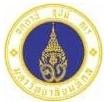 Appendix 2(PLOs and SubPLOs)Table in Appendix 2.1  Program-Level Learning Outcomes (PLOs) and Sub Program Learning Outcomes (SubPLOs) English and Thai Alignment of Program Learning Outcomes (PLOs) and Sub PLOs Table in Appendix 2.2  Relationship between Program-level Learning Outcomes (PLOs) and MU Graduate AttributesAppendix 3Table Defining Relationship Between Program-Level Learning Outcomes (PLOs) and      Standard Learning Outcomes as Specified in the TQF Table in Appendix 3Alignment between PLOs & Higher Education TQF Level 2Appendix 4 Mapping* Courses shown are the examples of available GE courses which can be mapped to the program learning outcomes   Courses with an asterisk can be substituted with any other course in the corresponding GE area of study.I  =   PLO is Introduced and Assessed 		R   =  PLO is Reinforced and AssessedP =  PLO is Practiced and Assessed     		M = Level of Mastery is AssessedAppendix 5Contents of the Revision of Bachelor of Arts Program in Social Science (International Program) Volume B.E. 2556 (2013)---------------------------------------------- This program was approved by the Office of Higher Education Commission on November 24, 2014.The Mahidol University Council has approved this revision in the meeting no.536 on September 19, 2018.The revised program is to be implemented on students with ID 61xxxxx starting from the 1st Trimester of the Academic Year 2018 onwards. Reasons for the revision4.1 to emphasize outcome-based education and to meet AUN-QA standard4.2 to update current program to reflect changes needed in higher education4.3 to update current program to reflect changing market demands for Social Science graduates with interdisciplinary higher educationThe contents of the revision Changed curriculum name and name of degree From Curriculum Name Thai		ศิลปศาสตรบัณฑิต สาขาวิชาสังคมศาสตร์ (หลักสูตรนานาชาติ) English		Bachelor of Arts Program in Social Science (International Program)Name of Degree Thai		Full Title	ศิลปศาสตรบัณฑิต (สังคมศาสตร์) 		Abbreviated	ศศ.บ. (สังคมศาสตร์) English		Full Title	Bachelor of Arts (Social Science)  		Abbreviated 	B.A. (Social Science)  To Curriculum Name Thai	ศิลปศาสตรบัณฑิต สาขาวิชาความสัมพันธ์ระหว่างประเทศและกิจการทั่วโลก (หลักสูตรนานาชาติ) English	Bachelor of Arts Program in International Relations and Global Affairs 
(International Program)Name of Degree Thai		Full Title	ศิลปศาสตรบัณฑิต (ความสัมพันธ์ระหว่างประเทศและกิจการทั่วโลก) 		Abbreviated	ศศ.บ. (ความสัมพันธ์ระหว่างประเทศและกิจการทั่วโลก) English		Full Title	Bachelor of Arts (International Relations and Global Affairs)  		Abbreviated 	B.A. (International Relations and Global Affairs)5.2 Added Foundation Courses which contains 2 courses 5.3 Changed name of course category in General Education Courses from Humanities to Humanities and Foreign Languages 5.4 Changed name of course category in General Education Courses from Health Science and Physical Education to Physical Education  5.5 The revision of each subject Foundation Courses Moved 2 courses from General Education Courses General Education Courses English Communication Moved 1 course to Foundation Courses Changed codes, names and course descriptions of 8 courses Changed codes and course descriptions of 10 courses Natural SciencesDiscontinued 29 courses Changed codes, credits and course descriptions of 2 courses Added 17 new courses Humanities and Foreign Languages Moved 1 course to Foundation Courses Discontinued 44 courses Changed codes and course descriptions of 19 courses Added 14 new course Social Sciences Discontinued 72 courses Added 22 new courses Physical Education Discontinued 15 courses Major CoursesChanged code, title and course description of 40 courses Added 13 new courses Program structure after the revision compared to the previous structure and the standard for undergraduate program B.E. 2558 issued by the Ministry of Education can be shown as follows:Appendix 6Details on Lecturers in Charge of the Program, 
Program Designated Lecturers and Part-time LecturersName			Douglas Rhein    Academic Position	Assistant ProfessorDivision			Social Science DivisionInstitute			Mahidol University International CollegeEducation 		M.A. (Communications), University of Leicester, England, 2003B.Sc. (Psychology), Eastern Michigan University, USA, 1996Research or Academic Rhein, D. (2018). African American student sociocultural adjustment to Thai international higher education. Globalisation, Societies and Education, February, 2018.Rhein, D. (2018). Positive Aspects of Study Abroad Programs in Thailand: Students Perceptions of Events. Journal of Alternative Perspectives in the Social Sciences.Rhein, D. (2018).  Sociocultural Adjustment and Coping Strategies of Korean and Japanese Students in a Thai International College. International Journal of Asia 14(1), 57–78.Rhein, D (2017). International Higher Education in Thailand: Challenges within a Changing Context.  Journal of Alternative Perspectives in the Social Sciences (8)3, 281-298.Jones, W. J., & Rhein, D. (2017). Hegemonic Preservation and Thailand’s Constitutional Crisis. Romanian Journal of Society & Politics, 12(2), 7-35.Rhein, D. (2016).  Westernisation and the Thai higher education system: past and present. Journal of Educational Administration and History. 48(3), 261-274.Rhein, D. (2016). Burmese sociocultural adjustment to Thai international programs: an analysis of the impact of historical revisionism. Journal of Educational Research for Policy and Practice, 15(3), 189-208.Name			William Jones Academic Position	LecturerDivision			Social Science DivisionInstitute			Mahidol University International CollegeEducation 		M.A. (European Studies), Chulalongkorn University, Thailand, 2007B.A. (South East Asian Studies), Mahidol University International College, Thailand, 2005Research or Academic Jones, W. J., & Rhein, D. (2017). Hegemonic Preservation and Thailand’s Constitutional Crisis. Romanian Journal of Society & Politics, 12(2), 7-35.Jones, William J. (2017). Myanmar's Rohingya: Human Rights Abuses and Systemic Violence, Journal of Urban Culture Research, 14, 16-33.Jones, William J. (2017). Human Rights Treaty Ratification Behavior: An ASEAN Way of Creating Standards, Journal of Global Analysis, 7(1), 10-35.Jones, William J. (2017) Constructing a Security Community in Southeast Asia: ASEAN and the Problem of Regional Order, Hague Journal of Diplomacy, Online firstJones, William J. (2017) Unequal Thailand: Aspects of Income, Wealth and Power, Journal of Contemporary Asia, 47, (4), 668-671.Jones, William J. (2016) ASEAN, Sovereignty and Intervention in Southeast Asia, African and Asian Studies, 15(1), 120-123.Jones, William J. (2015) ASEAN Matters! Reflecting on the Association of Southeast Asian Nations, East Asian Integration Studies, 8(1).Jones, William J. and  Copeland, Matthew (2015) Southeast Asia in the New International Era, 6th edition, Journal of International and Global Studies, 7(1), 159-162.Jones, William J. (2015) Theorising Human Rights: An Analytical Framework for ASEAN, Journal of Alternative Perspectives in the Social Sciences, 6(4), 461-492.Jones, William J. (2015) Nationalism in Jesudas Athyal ed. Religion in Southeast Asia: An Encyclopedia of Faiths and Culture, ABC-CLIO, Santa Barbara.Jones, William J. (2015) Buddadasa Bhikku in Jesudas Athyal ed. Religion in Southeast Asia: An Encyclopedia of Faiths and Culture, ABC-CLIO, Santa Barbara.Jones, William J. (2015) Sulak Sivarak in Jesudas Athyal ed. Religion in Southeast Asia: An Encyclopedia of Faiths and Culture, ABC-CLIO, Santa Barbara.Jones, William J. (2014) Political Semiotics of National Campaign Posters & Pictorial Representation: Thailand’s 2011 General Elections, Semiotica, 199, 269-296.Jones, William J. (2014) Human Security & ASEAN Transboundary Haze: An Idea That Never Came, Journal of Alternative Perspectives in the Social Sciences, 5(4), 603-623.Jones, William J. (2014) Universalizing Human Rights The ASEAN Way, International Journal of Social Sciences, 3(3), 72-89. Jones, William J. (2014) ASEAN Regionalism Cooperation, Values and Institutionalization, Journal of Contemporary Asia, 44(2), 367-369.Jones, William J. (2014) Unity in Connectivity? Evolving Human Rights Mechanisms in the ASEAN Region, Human Rights Law Review, 14(3), 573-575. Jones, William J. (2014) Presidents, Assemblies, and Policy-Making in Asia, East Asian Integration Studies, 7(16).Name			Nigel Gould-DaviesAcademic Position	LecturerDivision			Social Science DivisionInstitute			Mahidol University International CollegeEducation 		Ph.D. (Political Science), Harvard University, USA, 1996M.Phil. (with Distinction) (International Relations), St Antony’s College, Oxford University, UK, 1989B.A. (First Class Honours) (Philosophy, Politics and Economics), Hertford College, Oxford University, UK, 1987Research or Academic Global Political Risk: Politics and Markets in an Age of Transformation (Routledge/Chatham House: forthcoming, 2018).“Seeing the future: power, prediction and organization in an age of uncertainty”, International Affairs 93:2 March 2017.“Sino-Russian Relations” in The Critical Transition: China’s Priorities for 2021 Chatham House, 2017.Russia’s Sovereign Globalization: Rise, Fall and Future, Chatham House, 2016.“Inventing Truth and Building Power in Russia”, International Affairs, 91:4, July 2015.“The intimate dance of diplomacy: in praise of practice”, International Affairs 89:6, November 2013.2014-present: Book reviewer on Russia/former Soviet Union for International Affairs (London).Name			Hardina OhlendorfAcademic Position	LecturerDivision			Social Science DivisionInstitute			Mahidol University International CollegeEducation 	Ph.D. (Politics and International Studies, School of Oriental and African Studies) (SOAS), University of London, UK, 2012M.Sc. (Asian Politics), SOAS, University of London, UK, 2004B.A. (Zwischenprüfung), (Chinese Studies, Cultural Studies and Political Science), Humboldt-University Berlin, Germany, 2002Chinese Language and Culture, National Taiwan Normal University, Taiwan, 2003 and National Taiwan University, Taiwan, 2005Research or Academic Ohlendorf, H. (In Press). ‘Studying Taiwan: The Politics of Area Studies in the United States and Europe’, in W. Richter, E. Koldunova and A. Tzeng (Eds.).Framing Asian Studies: Institutions: Geopolitics and Institutions. Singapore: Institute of Southeast Asian Studies, 142-162.Ohlendorf, H. 2017. ‘Building a New Academic Field: The Institutionalization ofTaiwan Studies in Europe’, International Journal of Asia Pacific Studies, 13(2), 115-140.Ohlendorf, H. 2014. ‘The Taiwan Dilemma in Chinese Nationalism: Taiwan Studies in the People’s Republic of China’, Asian Survey, 54(3), 471-491.Ohlendorf, H. 2014. Book review of China Goes Global: The Partial Power by David Shambaugh, Silpakorn University International Journal of Social Sciences, 14(3), 193-198.Name			James Warren Academic Position	LecturerDivision			Social Science DivisionInstitute			Mahidol University International CollegeEducation 	Ph.D. (History, School of Oriental and African Studies) (SOAS), University of London, UK, 2007M.A. (South East Asia Area Studies) (Distinction), SOAS, University of London, UK, 2001B.A. (Hons) (Modern History and Politics) (2:2), University of Reading, Reading, UK, 1996Research or Academic Warren, J. A. (2017), Book Review of British Economic Development in Southeast Asia, 1880-1939, by David Sunderland (ed.), Journal of Southeast Asian Studies, 48(2), 324-326.Warren, J. A. (2016), Book Review of The Lost Territories: Thailand’s History of National Humiliation, by Shane Strate, Journal of the Siam Society, 104, 211-214.Warren, J. A. (2015), Book Review of The Man Who Accused the King of Killing a Fish: The Biography of Narin Phasit of Siam, 1874-1950, by Peter Koret, Journal of the Siam Society, 103, 316-319.Warren, J. A. (2015) ‘Semi-Colonialism Distilled: The Société française des distilleries de l’Indochine and the Siamese Government in the Early Twentieth Century’, Sojourn: Journal of Social Issues in Southeast Asia, 30(3), 641-674.6. OthersName lists of Program Designated LecturersName lists of Part-time LecturersNo.Name-SurnameAcademic PositionEducational Qualifications 
(Field of Study)/ Institution/ 
Year of GraduationLatest Academic Products in the Past 5 Years1Mr. Douglas Rhein    
Identification Number: 13000090 Assistant ProfessorM.A. (Communications), University of Leicester, England, 2003B.Sc. (Psychology), Eastern Michigan University, USA, 1996Rhein, D. (2018).  Sociocultural Adjustment and Coping Strategies of Korean and Japanese Students in a Thai International College. International Journal of Asia 14(1), 57–78.2William Jones Identification Number: 13000242LecturerM.A. (European Studies), Chulalongkorn University, Thailand, 2007B.A. (South East Asian Studies), Mahidol University International College, Thailand, 2005Jones, W. J., & Rhein, D. (2017). Hegemonic Preservation and Thailand’s Constitutional Crisis. Romanian Journal of Society & Politics, 12(2), 7-35.3Nigel Gould-DaviesIdentification Number: 13000535LecturerPh.D. (Political Science), Harvard University, USA, 1996M.Phil. (with Distinction) (International Relations), St Antony’s College, Oxford University, UK, 1989B.A. (First Class Honours) (Philosophy, Politics and Economics), Hertford College, Oxford University, UK, 1987Gould-Davies, N., Global Political Risk: Politics and Markets in an Age of Transformation (Routledge/Chatham House: forthcoming, 2018).4Hardina OhlendorfIdentification Number: 13000513LecturerPh.D. (Politics and International Studies, School of Oriental and African Studies) (SOAS), University of London, UK, 2012M.Sc. (Asian Politics), SOAS, University of London, UK, 2004B.A. (Zwischenprüfung), (Chinese Studies, Cultural Studies and Political Science), Humboldt-University Berlin, Germany, 2002Chinese Language and Culture, National Taiwan Normal University, Taiwan, 2003 and National Taiwan University, Taiwan, 2005Ohlendorf, H. 2017. ‘Building a New Academic Field: The Institutionalization ofTaiwan Studies in Europe’, International Journal of Asia Pacific Studies, 13(2), 115-140.5James Warren Identification Number: 13000387LecturerPh.D. (History, School of Oriental and African Studies) (SOAS), University of London, UK, 2007MA. (South East Asia Area Studies) (Distinction), SOAS, University of London, UK, 2001BA. (Hons) (Modern History and Politics) (2:2), University of Reading, Reading, UK, 1996Warren, J. A. (2017), Book Review of British Economic Development in Southeast Asia, 1880-1939, by David Sunderland (ed.), Journal of Southeast Asian Studies, 48(2), 324-326.Improvement/ Modification PlanStrategyEvidence/ IndicatorsTo establish a high quality programSystemic evaluationInstructional expertiseConsist program supervision and internal assessmentList of evaluation’s committeeReport on curriculum evaluationCourse observation, evaluation and feedbackTo revise curriculum according to stakeholders feedback, university criteria, social and economic changesRevise every 5 yearsReview curriculum to match with international standardsDocument of curriculum revisionTo establish professional faculty capable of leadership, research, social contribution, consistent  supervision and student advisoryEncourage existing faculty to seek research, grants and opportunities for social engagementProvide faculty ample time to conduct and disseminate quality academic productsSet up mentoring systemNumber of research grants and publicationsNumber of public/private engagementsNumber of course observations and feedbackIncrease student numbers Create new marketing materialsDevelop new channels of marketing the program to increase student numbers and diversityNumber of roadshows and educational events attendedNetworking and liaising with public and private sector enterprises       	     Academic Year20182019202020212022The number of students enrolled4040404040The number of graduate students---4080Cumulative number4080120160200ICID 100Freshman Seminar
สัมมนานักศึกษาใหม่0 (0-1-0)๐ (๐-๑-๐) ICME 100English Resource Skills ทักษะแหล่งความรู้ภาษาอังกฤษ0 (4-0-0)๐ (๔-๐-๐)ICGC 101Academic Writing and Research Iการเขียนเชิงวิชาการและการวิจัย ๑4 (4-0-8)๔ (๔-๐-๘) ICGC 102Academic Writing and Research IIการเขียนเชิงวิชาการและการวิจัย ๒4 (4-0-8)๔ (๔-๐-๘) ICGC 103Public Speakingการพูดในที่สาธารณะ4 (4-0-8)๔ (๔-๐-๘) ICGC 111Academic Writing and Research I (Advanced)การเขียนเชิงวิชาการและการวิจัย ๑ (ระดับสูง)4 (4-0-8)๔ (๔-๐-๘) ICGC 112Academic Writing and Research II (Advanced)การเขียนเชิงวิชาการและการวิจัย ๒ (ระดับสูง)4 (4-0-8)๔ (๔-๐-๘) ICGC 201Global Realitiesสำรวจความเป็นจริงของโลก4 (4-0-8)๔ (๔-๐-๘) ICGC 202Literary Analysisวรรณคดีวิจารณ์4 (4-0-8)๔ (๔-๐-๘) ICGC 203Creative Writingศิลปะการประพันธ์4 (4-0-8)๔ (๔-๐-๘) ICGC 204Advanced Oral Communicationการสื่อสารด้วยวาจาขั้นสูง4 (4-0-8)๔ (๔-๐-๘) ICGC 205Linguisticsภาษาศาสตร์4 (4-0-8)๔ (๔-๐-๘) ICGC 206Literature Into Filmจากวรรณกรรมสู่ภาพยนตร์4 (4-0-8)๔ (๔-๐-๘) ICGC 207Diverse English Speaking Culturesความหลากหลายทางวัฒนธรรมของกลุ่มชนที่ใช้ภาษาอังกฤษ4 (4-0-8)๔ (๔-๐-๘) ICGC 208Language and Cultureภาษากับวัฒนธรรม4 (4-0-8)๔ (๔-๐-๘) ICGC 209The Story of Englishวิวัฒนาการของภาษาอังกฤษ4 (4-0-8)๔ (๔-๐-๘) ICGC 210First and Second Language Acquisitionการเรียนรู้ภาษาแรกและภาษาที่สอง4 (4-0-8)๔ (๔-๐-๘) ICGC 211Topics in Comparative Literature A: Poetryหัวข้อทางวรรณคดีเปรียบเทียบ ก: กวีนิพนธ์4 (4-0-8)๔ (๔-๐-๘)ICGC 212Topics in Comparative Literature B: The Short Story and the Novelหัวข้อทางวรรณคดีเปรียบเทียบ ข: เรื่องสั้นและนวนิยาย4 (4-0-8)๔ (๔-๐-๘) ICGC 213Topics in Comparative Literature C: Dramaหัวข้อทางวรรณคดีเปรียบเทียบ ค: ละครเวที4 (4-0-8)๔ (๔-๐-๘) ICGN 101Decision Mathematicsคณิตศาสตร์เพื่อการตัดสินใจ4 (4-0-8)๔ (๔-๐-๘) ICGN 102Essential Mathematicsคณิตศาสตร์จำเป็น4 (4-0-8)๔ (๔-๐-๘) ICGN 103Essential Statisticsสถิติจำเป็น4 (4-0-8)๔ (๔-๐-๘) ICGN 104Mathematics and Its Contemporary Applicationsคณิตศาสตร์และการประยุกต์ร่วมสมัย4 (4-0-8)๔ (๔-๐-๘) ICGN 105Ecology, Ecosystems and Socio-Economics in Southeast Asiaนิเวศวิทยาระบบนิเวศและเศรษฐกิจสังคมในเอเชียตะวันออกเฉียงใต้4 (3-2-7)๔ (๓-๒-๗) ICGN 106Climate Change and Human Societyการเปลี่ยนแปลงสภาพภูมิอากาศและสังคม4 (4-0-8)๔ (๔-๐-๘) ICGN 107The Chemistry of Everyday Lifeเคมีในชีวิตประจำวัน4 (4-0-8)๔ (๔-๐-๘) ICGN 108Essentials of Culinary Science for Food Businessวิทยาศาสตร์ของการปรุงอาหารสำหรับธุรกิจอาหาร4 (3-2-7)๔ (๓-๒-๗) ICGN 109Food for Healthอาหารเพื่อสุขภาพ4 (4-0-8)๔ (๔-๐-๘) ICGN 110Maker Workshopโรงปฏิบัติงานนักประดิษฐ์4 (3-2-7)๔ (๓-๒-๗) ICGN 111Physics for CEOฟิสิกส์สำหรับผู้นำองค์กร4 (4-0-8)๔ (๔-๐-๘) ICGN 112Stargazerมองดาว มองเรา4 (3-2-7)๔ (๓-๒-๗) ICGN 113Plants, People and Poisonsพืช มนุษย์ และพิษ4 (4-0-8)๔ (๔-๐-๘) ICGN 114The Scientific Approach and Societyวิธีการทางวิทยาศาสตร์กับสังคม4 (4-0-8)๔ (๔-๐-๘) ICGN 115Human Evolution, Diversity and Healthวิวัฒนาการมนุษย์ ความหลากหลาย และ สุขภาพ4 (4-0-8)๔ (๔-๐-๘) ICGN 116Understanding and Visualizing Dataการเข้าใจข้อมูลและการแสดงผลเชิงภาพ4 (3-2-7)๔ (๓-๒-๗) ICGN 117Technology behind E-Business and Digital Strategiesเทคโนโลยีเพื่อธุรกิจอิเล็กทรอนิกส์และกลยุทธ์ดิจิทัล4 (3-2-7)๔ (๓-๒-๗) ICGN 118Everyday Connectivityอินเทอร์เน็ตในชีวิตประจำวัน4 (4-0-8)๔ (๔-๐-๘) ICGN 119Computer Essentialsคอมพิวเตอร์เบื้องต้น4 (4-0-8)๔ (๔-๐-๘) ICGH 101Biotechnology: from Science to Businessเทคโนโลยีชีวภาพจากวิทยาศาสตร์สู่ธุรกิจ4 (4-0-8)๔ (๔-๐-๘) ICGH 102Famous Arguments and Thought Experiments in Philosophyข้อเสนอและการทดลองความคิดที่โด่งดังในแวดวงปรัชญา4 (4-0-8)๔ (๔-๐-๘) ICGH 103Logic, Analysis and Critical Thinking: Good and Bad Argumentsตรรกวิทยา การวิเคราะห์ และการการคิดวิพากษ์วิจารณ์: การอ้างเหตุผลที่ดีและไม่ดี4 (4-0-8)
๔ (๔-๐-๘) ICGH 104Moral Reasoning: How can we know what is good?เหตุผลเชิงจริยธรรม: เราจะรู้ได้อย่างไรว่าอะไรดี4 (4-0-8)๔ (๔-๐-๘) ICGH 105Technology, Philosophy and Human Kind: Where Are We Now?!เทคโนโลยี ปรัชญา และมนุษยชาติ: เราอยู่ที่ไหน ณ จุดนี้4 (4-0-8)๔ (๔-๐-๘) ICGH 106The Greeks: Crucible of Civilizationกรีก: เบ้าหลอมแห่งอารยธรรม4 (4-0-8)๔ (๔-๐-๘) ICGH 107Contemporary Art and Visual Cultureศิลปะร่วมสมัยและทัศนวัฒนธรรม4 (4-0-8)๔ (๔-๐-๘) ICGH 108Creative Drawing Expressionการวาดเส้นจินตภาพด้วยเทคนิคต่างๆ4 (2-4-6)๔ (๒-๔-๖) ICGH 109Creative Thinking Through Art and Designความคิดสร้างสรรค์เพื่อศิลปะและการออกแบบ4 (2-4-6)๔ (๒-๔-๖) ICGH 110Drawing as Visual Analysisการวาดภาพศิลปะเพื่อสื่อความคิดและจินตนาการ4 (2-4-6)๔ (๒-๔-๖) ICGH 111Media Literacy: Skills for 21st Century Learningการรู้เท่าทันสื่อ: ทักษะแห่งการเรียนรู้ในศตวรรษที่ ๒๑4 (4-0-8)๔ (๔-๐-๘) ICGH 112Photographyศาสตร์และศิลป์แห่งการถ่ายภาพ4 (2-4-6)๔ (๒-๔-๖) ICGH 113Moving Pictures: A History of Filmภาพเคลื่อนไหว: ประวัติศาสตร์ภาพยนตร์4 (4-0-8)๔ (๔-๐-๘) ICGH 114The Sound of Music: Form, Emotion, and Meaningเสียงแห่งดนตรี: รูปแบบ อารมณ์ และความหมาย4 (4-0-8)๔ (๔-๐-๘) ICGL 101Elementary German Iภาษาเยอรมันระดับต้น ๑4 (4-0-8)๔ (๔-๐-๘) ICGL 102Elementary German IIภาษาเยอรมันระดับต้น ๒4 (4-0-8)๔ (๔-๐-๘)ICGL 103Elementary German IIIภาษาเยอรมันระดับต้น ๓4 (4-0-8)๔ (๔-๐-๘) ICGL 111Elementary Japanese Iภาษาญี่ปุ่นระดับต้น ๑4 (4-0-8)๔ (๔-๐-๘) ICGL 112Elementary Japanese IIภาษาญี่ปุ่นระดับต้น ๒4 (4-0-8)๔ (๔-๐-๘) ICGL 113Elementary Japanese IIIภาษาญี่ปุ่นระดับต้น ๓4 (4-0-8)๔ (๔-๐-๘) ICGL 121Elementary French Iภาษาฝรั่งเศสระดับต้น ๑4 (4-0-8)๔ (๔-๐-๘) ICGL 122Elementary French IIภาษาฝรั่งเศสระดับต้น ๒4 (4-0-8)๔ (๔-๐-๘) ICGL 123Elementary French IIIภาษาฝรั่งเศสระดับต้น ๓4 (4-0-8)๔ (๔-๐-๘) ICGL 131Elementary Chinese Iภาษาจีนระดับต้น ๑4 (4-0-8)๔ (๔-๐-๘) ICGL 132Elementary Chinese IIภาษาจีนระดับต้น ๒4 (4-0-8)๔ (๔-๐-๘) ICGL 133Elementary Chinese IIIภาษาจีนระดับต้น ๓4 (4-0-8)๔ (๔-๐-๘) ICGL 141Elementary Spanish Iภาษาสเปนระดับต้น ๑4 (4-0-8)๔ (๔-๐-๘) ICGL 142Elementary Spanish IIภาษาสเปนระดับต้น ๒4 (4-0-8)๔ (๔-๐-๘) ICGL 143Elementary Spanish IIIภาษาสเปนระดับต้น ๓4 (4-0-8)๔ (๔-๐-๘) ICGL 160Introduction to Thai Language and Cultureภาษาและวัฒนธรรมไทยเบื้องต้น4 (4-0-8)๔ (๔-๐-๘) ICGL 161Elementary Thai Iภาษาไทยพื้นฐาน ๑4 (4-0-8)๔ (๔-๐-๘) ICGL 162Elementary Thai IIภาษาไทยพื้นฐาน ๒4 (4-0-8)๔ (๔-๐-๘) ICGL 163Elementary Thai IIIภาษาไทยพื้นฐาน ๓4 (4-0-8)๔ (๔-๐-๘) ICGS 101Accounting for Young Entrepreneursการบัญชีสำหรับเจ้าของธุรกิจรุ่นใหม่4 (4-0-8)๔ (๔-๐-๘) ICGS 102Business Sustainability and the Global Climate Changeความยั่งยืนทางธุรกิจและการเปลี่ยนแปลงสภาพภูมิอากาศโลก4 (4-0-8)๔ (๔-๐-๘) ICGS 103Economics in Modern Businessเศรษฐศาสตร์ในธุรกิจยุคใหม่4 (4-0-8)๔ (๔-๐-๘) ICGS 104Essentials of Entrepreneurshipพื้นฐานความเป็นผู้ประกอบการ4 (4-0-8)๔ (๔-๐-๘) ICGS 105Personal Financial Managementการบริหารการเงินส่วนบุคคล4 (4-0-8)๔ (๔-๐-๘) ICGS 106Fashion and Societyแฟชั่นและสังคม4 (4-0-8)๔ (๔-๐-๘) ICGS 107MICE 101การจัดการประชุมและนิทรรศการ (ไมซ์) เบื้องต้น4 (4-0-8)๔ (๔-๐-๘) ICGS 108Money Mattersสาระการเงิน4 (4-0-8)๔ (๔-๐-๘) ICGS 109American History, Film and Modern Lifeประวัติศาสตร์อเมริกาภาพยนตร์และชีวิตสมัยใหม่4 (4-0-8)๔ (๔-๐-๘) ICGS 110Development and Conflictsการพัฒนาและความขัดแย้ง4 (4-0-8)๔ (๔-๐-๘) ICGS 111Exploring Religionsสำรวจศาสนา4 (4-0-8)๔ (๔-๐-๘) ICGS 112Geography of Human Activitiesภูมิศาสตร์กิจกรรมมนุษย์4 (4-0-8)๔ (๔-๐-๘) ICGS 113Perspectives on the Thai Pastทัศนคติต่อประวัติศาสตร์ไทย4 (4-0-8)๔ (๔-๐-๘) ICGS 114Power, Money and Behavior of Powerful Statesอำนาจเงินและพฤติกรรมของรัฐที่มีอำนาจ4 (4-0-8)๔ (๔-๐-๘) ICGS 115Sociology in the Modern Worldสังคมวิทยาในโลกสมัยใหม่4 (4-0-8)๔ (๔-๐-๘) ICGS 116Power and Politicsอำนาจและการเมือง4 (4-0-8)๔ (๔-๐-๘) ICGS 117Overcoming Stereotypes, Prejudice and Discriminationการเอาชนะภาพลักษณ์เหมารวม ความอคติ และการแบ่งแยก4 (4-0-8)๔ (๔-๐-๘) ICGS 118Skills in Dealing with People Across Culturesทักษะในการปฏิบัติตัวกับผู้คนต่างวัฒนธรรม4 (4-0-8)๔ (๔-๐-๘) ICGS 119World Politicsการเมืองของโลก4 (4-0-8)๔ (๔-๐-๘) ICGS 120Global Awarenessความรู้เรื่องโลก4 (4-0-8)๔ (๔-๐-๘) ICGS 121Abnormal Colleagues: how do I make this work?จิตวิทยาอปกติของเพื่อนร่วมงาน จะแก้ไขสถานการณ์อย่างไร4 (4-0-8)๔ (๔-๐-๘) ICGS 122Propaganda, Nudge Theory and Marketing: How to resist?โฆษณาชวนเชื่อ ทฤษฎีการออกแบบทางเลือก และการตลาด จะต้านทางได้อย่างไร4 (4-0-8)๔ (๔-๐-๘) Courses Required in the International Relations and Global Affairs ProgramCourses Required in the International Relations and Global Affairs ProgramCreditsICIR 101Approaches to International Relations and Global Affairsแนวทางการศึกษาความสัมพันธ์ระหว่างประเทศและกิจการทั่วโลก4 (4-0-8)๔ (๔-๐-๘)ICIR 102Approaches to Comparative Politics and Systemsแนวทางการศึกษาการเมืองเปรียบเทียบและระบบ4 (4-0-8)๔ (๔-๐-๘)ICIR 201The Formation of the Modern World: From the Industrial Revolution to High Imperialismการก่อตัวของโลกสมัยใหม่: จากการปฏิวัติอุตสาหกรรมสู่จักรวรรดินิยมระดับสูง4 (4-0-8)๔ (๔-๐-๘)ICIR 202 Globalization and the International Order in the Twentieth Century: From the First World War to 9/11 โลกาภิวัตน์และระเบียบระหว่างประเทศในศตวรรษที่ยี่สิบ:ตั้งแต่สงครามโลกครั้งที่หนึ่งจนถึงเหตุการณ์ ๙/๑๑4 (4-0-8)๔ (๔-๐-๘)ICIR 203Foundations of Political Thoughtพื้นฐานของความคิดทางการเมือง4 (4-0-8)๔ (๔-๐-๘)ICIR 204Perspectives on International Relationsมุมมองเกี่ยวกับความสัมพันธ์ระหว่างประเทศ4 (4-0-8)๔ (๔-๐-๘)ICIR 213Conflict, War and Peace Studiesการศึกษาความขัดแย้ง สงครามและสันติภาพ4 (4-0-8)๔ (๔-๐-๘)ICIR 215Thai Foreign Policyนโยบายการต่างประเทศของไทย4 (4-0-8)๔ (๔-๐-๘)ICIR 221International Political Economyเศรษฐกิจการเมืองระหว่างประเทศ4 (4-0-8)๔ (๔-๐-๘)ICIR 222International Organizationsองค์การระหว่างประเทศ4 (4-0-8)๔ (๔-๐-๘)ICIR 301Research Methodsวิธีการวิจัย4 (4-0-8)๔ (๔-๐-๘)ICIR 302ASEAN and Southeast Asian Regionalismอาเซียนและภูมิภาคนิยมในเอเชียตะวันออกเฉียงใต้4 (4-0-8)๔ (๔-๐-๘)ICIR 343The Creative Job Searchการค้นหางานอย่างสร้างสรรค์4 (4-0-8)๔ (๔-๐-๘)International Relations and World PoliticsInternational Relations and World PoliticsCreditsICIR 211Globalization and Social Change                                                    โลกาภิวัตน์และการเปลี่ยนแปลงทางสังคม4 (4-0-8)                ๔ (๔-๐-๘)ICIR 223Democracy as a Political Systemประชาธิปไตยในฐานะระบบการเมือง4 (4-0-8)๔ (๔-๐-๘)ICIR 224Security and Conflict in a Global Perspectiveความมั่นคงและความขัดแย้งในมุมมองระดับโลก4 (4-0-8)๔ (๔-๐-๘)ICIR 225Global Media, Social Change and International Relationsสื่อระดับโลก การเปลี่ยนแปลงทางสังคมและความสัมพันธ์ระหว่างประเทศ4 (4-0-8)๔ (๔-๐-๘)ICIR 226The History and Concept of Diplomacyประวัติศาสตร์และแนวคิดของการทูต4 (4-0-8)๔ (๔-๐-๘)ICIR 303Transnational Movements and Migrationการเคลื่อนไหวและการย้ายถิ่นข้ามชาติ4 (4-0-8)๔ (๔-๐-๘)ICIR 304Transnational Crimeอาชญากรรมข้ามชาติ4 (4-0-8)๔ (๔-๐-๘)ICIR 305Conflict Resolutionการแก้ปัญหาขัดแย้ง4 (4-0-8)๔ (๔-๐-๘)ICIR 311Foreign Policy Analysisการวิเคราะห์นโยบายการต่างประเทศ4 (4-0-8)๔ (๔-๐-๘)ICIR 312International Law and International Relationsกฎหมายระหว่างประเทศและความสัมพันธ์ระหว่างประเทศ4 (4-0-8)๔ (๔-๐-๘)ICIR 313Human Rights and International Relationsสิทธิมนุษยชนและความสัมพันธ์ระหว่างประเทศ4 (4-0-8)๔ (๔-๐-๘)ICIR 314International Development Studiesการศึกษาด้านการพัฒนาระหว่างประเทศ4 (4-0-8)๔ (๔-๐-๘)ICIR 315Devolution, Privatization and State Failureการกระจายอำนาจรัฐ การแปรรูปกิจการของรัฐ และการล้มเหลวของรัฐ4 (4-0-8)๔ (๔-๐-๘)ICIR 321Political Risk, Business and International Relationsความเสี่ยงทางการเมือง ความสัมพันธ์ทางธุรกิจและความสัมพันธ์ระหว่างประเทศ4 (4-0-8)๔ (๔-๐-๘)ICIR 322The Politics and Economics of Non-Governmental Organizationsการเมืองและเศรษฐศาสตร์ขององค์กรพัฒนาเอกชน4 (4-0-8)๔ (๔-๐-๘)ICIR 323The Practice of Diplomacyแนวปฏิบัติของการทูต4 (4-0-8)๔ (๔-๐-๘)ICIR 332Comparative Regionalismภูมิภาคนิยมเปรียบเทียบ4 (4-0-8)๔ (๔-๐-๘)ICIR 334Terrorism, Counterterrorism and Political Violenceการก่อการร้าย การต่อต้านการก่อการร้ายและความรุนแรงทางการเมือง4 (4-0-8)๔ (๔-๐-๘)ICIR 341Current Issues in International Relations and Global Affairsประเด็นปัจจุบันในความสัมพันธ์ระหว่างประเทศและกิจการโลก4 (4-0-8)๔ (๔-๐-๘)Global Affairs: Asia and BeyondGlobal Affairs: Asia and BeyondCreditsICIR 212Social Institutions of the Modern Worldสถาบันทางสังคมในโลกสมัยใหม่4 (4-0-8)๔ (๔-๐-๘)ICIR 214Perspectives on Thailandมุมมองเกี่ยวกับประเทศไทย4 (4-0-8)๔ (๔-๐-๘)ICIR 216Religious Movements and Diversity in Asiaการเคลื่อนไหวทางศาสนาและความหลากหลายทางศาสนาในเอเชีย4 (4-0-8)๔ (๔-๐-๘)ICIR 227Approaches to Culture and Societyแนวทางการศึกษาวัฒนธรรมและสังคม4 (4-0-8)๔ (๔-๐-๘)ICIR 228Europe and the ‘West’ in the Contemporary Worldยุโรปและโลกตะวันตกในโลกร่วมสมัย4 (4-0-8)๔ (๔-๐-๘)ICIR 229Environment and Natural Resources in Global Affairsสิ่งแวดล้อมและทรัพยากรธรรมชาติในกิจการทั่วโลก4 (4-0-8)๔ (๔-๐-๘)ICIR 231Imperial Legacies in Asiaมรดกของจักรวรรดินิยมในเอเชีย4 (4-0-8)๔ (๔-๐-๘)ICIR 232Tradition and Modernity Asiaประเพณีและยุคทันสมัยของเอเชีย4 (4-0-8)๔ (๔-๐-๘)ICIR 233Identity Politics and Social Movements in Asiaการเมืองเรื่องอัตลักษณ์และการเคลื่อนไหวทางสังคมในเอเชีย4 (4-0-8)๔ (๔-๐-๘)ICIR 234Perspectives on South Asiaมุมมองเกี่ยวกับเอเชียใต้4 (4-0-8)๔ (๔-๐-๘)ICIR 235Strategic Networks in Asia-Pacificเครือข่ายยุทธศาสตร์ในเอเชีย-แปซิฟิก4 (4-0-8)๔ (๔-๐-๘)ICIR 236Europe Since 1945ยุโรปตั้งแต่ปี ค.ศ. ๑๙๔๕4 (4-0-8)๔ (๔-๐-๘)ICIR 324Society and Technology in the Modern Worldสังคมและเทคโนโลยีในโลกสมัยใหม่4 (4-0-8)๔ (๔-๐-๘)ICIR 325Migration, Diasporas and the Politics of Spaceการย้ายถิ่น การพลัดถิ่นและการเมืองเรื่องพื้นที่4 (4-0-8)๔ (๔-๐-๘)ICIR 326Contemporary China: Global, Regional, and Local Perspectivesจีนร่วมสมัย: มุมมองระดับโลก ภูมิภาคและท้องถิ่น4 (4-0-8)๔ (๔-๐-๘)ICIR 327Ethnicity and Representation in International Affairsชาติพันธุ์และระบบตัวแทนในการต่างประเทศ4 (4-0-8)๔ (๔-๐-๘)ICIR 331Religion and Politics in the Contemporary Worldศาสนาและการเมืองในโลกร่วมสมัย4 (4-0-8)๔ (๔-๐-๘)ICIR 333Politics of Memory in Asiaการเมืองเรื่องความจำในเอเชีย4 (4-0-8)๔ (๔-๐-๘)ICIR 342Current Issues in Asiaประเด็นปัจจุบันในเอเชีย4 (4-0-8)๔ (๔-๐-๘)Senior Thesis or Internship for Final TrimesterSenior Thesis or Internship for Final TrimesterCreditsICIR 401Internship การฝึกงาน12 (0-36-12) ๑๒ (๐-๓๖-๑๒)ICIR 402Senior Thesisวิทยานิพนธ์12 (0-0-68)๑๒ (๐-๐-๖๘)ICIR 101Approaches to International Relations and Global Affairsแนวทางการศึกษาความสัมพันธ์ระหว่างประเทศและกิจการทั่วโลก4 (4-0-8)๔ (๔-๐-๘)ICIR 213Conflict, War and Peace Studiesการศึกษาความขัดแย้ง สงครามและสันติภาพ4 (4-0-8)๔ (๔-๐-๘)ICIR 221International Political Economyเศรษฐกิจการเมืองระหว่างประเทศ4 (4-0-8)๔ (๔-๐-๘)ICIR 222International Organizationsองค์การระหว่างประเทศ4 (4-0-8)๔ (๔-๐-๘)ICIR 225Global Media, Social Change and International Relationsสื่อระดับโลก การเปลี่ยนแปลงทางสังคมและความสัมพันธ์ระหว่างประเทศ4 (4-0-8)๔ (๔-๐-๘)ICIR 226The History and Concept of Diplomacyประวัติศาสตร์และแนวคิดของการทูต4 (4-0-8)๔ (๔-๐-๘)ICIR 235Strategic Networks in the Asia-Pacificเครือข่ายยุทธศาสตร์ในเอเชีย-แปซิฟิก4 (4-0-8)๔ (๔-๐-๘)ICIR 302ASEAN and Southeast Asian Regionalismอาเซียนและภูมิภาคนิยมในเอเชียตะวันออกเฉียงใต้4 (4-0-8)๔ (๔-๐-๘)ICIR 313Human Rights and International Relationsสิทธิมนุษยชนและความสัมพันธ์ระหว่างประเทศ4 (4-0-8)๔ (๔-๐-๘)ICIR 321Political Risk, Business and International Relationsความเสี่ยงทางการเมือง ความสัมพันธ์ทางธุรกิจและความสัมพันธ์ระหว่างประเทศ4 (4-0-8)๔ (๔-๐-๘)ICIR 332Comparative Regionalismภูมิภาคนิยมเปรียบเทียบ4 (4-0-8)๔ (๔-๐-๘)ICIR 334Terrorism, Counterterrorism and Political Violenceการก่อการร้าย การต่อต้านการก่อการร้ายและความรุนแรงทางการเมือง4 (4-0-8)๔ (๔-๐-๘)ICIR 314International Development Studiesการศึกษาด้านการพัฒนาระหว่างประเทศ4 (4-0-8)๔ (๔-๐-๘)ICIR 304Transnational Crimeอาชญากรรมข้ามชาติ4 (4-0-8)๔ (๔-๐-๘)ICIR 305Conflict Resolutionการแก้ปัญหาขัดแย้ง4 (4-0-8)๔ (๔-๐-๘)ICIR 211Globalization and Social Change                                                    โลกาภิวัตน์และการเปลี่ยนแปลงทางสังคม4 (4-0-8)                ๔ (๔-๐-๘)ICIR 212Social Institutions of the Modern World                                         สถาบันทางสังคมในโลกสมัยใหม่4 (4-0-8)              ๔ (๔-๐-๘)ICIR 225Global Media, Social Change and International Relationsสื่อระดับโลก การเปลี่ยนแปลงทางสังคมและความสัมพันธ์ระหว่างประเทศ4 (4-0-8)๔ (๔-๐-๘)ICIR 228Europe and the ‘West’ in the Contemporary Worldยุโรปและโลกตะวันตกในโลกร่วมสมัย4 (4-0-8)๔ (๔-๐-๘)ICIR 229Environment and Natural Resources in Global Affairsสิ่งแวดล้อมและทรัพยากรธรรมชาติในกิจการทั่วโลก4 (4-0-8)๔ (๔-๐-๘)ICIR 234Perspectives on South Asiaมุมมองเกี่ยวกับเอเชียใต้4 (4-0-8)๔ (๔-๐-๘)ICIR 303 Transnational Movements and Migrationการเคลื่อนไหวและการย้ายถิ่นข้ามชาติ4 (4-0-8)๔ (๔-๐-๘)ICIR 304Transnational Crimeอาชญากรรมข้ามชาติ4 (4-0-8)๔ (๔-๐-๘)ICIR 313Human Rights and International Relationsสิทธิมนุษยชนและความสัมพันธ์ระหว่างประเทศ4 (4-0-8)๔ (๔-๐-๘)ICIR 314International Development Studiesการศึกษาด้านการพัฒนาระหว่างประเทศ4 (4-0-8)๔ (๔-๐-๘)ICIR 315Devolution, Privatization and State Failureการกระจายอำนาจรัฐ การแปรรูปกิจการของรัฐ และการล้มเหลวของรัฐ4 (4-0-8)๔ (๔-๐-๘)ICIR 324Society and Technology in the Modern Worldสังคมและเทคโนโลยีในโลกสมัยใหม่4 (4-0-8)๔ (๔-๐-๘)ICIR 325Migration, Diasporas and the Politics of Spaceการย้ายถิ่น การพลัดถิ่นและการเมืองเรื่องพื้นที่4 (4-0-8)๔ (๔-๐-๘)ICIR 326Contemporary China: Global, Regional, and Local Perspectivesจีนร่วมสมัย: มุมมองระดับโลก ภูมิภาคและท้องถิ่น4 (4-0-8)๔ (๔-๐-๘)ICIR 327Ethnicity and Representation in International Affairsชาติพันธุ์และระบบตัวแทนในการต่างประเทศ4 (4-0-8)๔ (๔-๐-๘)ICIR 214Perspectives on Thailandมุมมองเกี่ยวกับประเทศไทย4 (4-0-8)๔ (๔-๐-๘)ICIR 216Religious Movements and Diversity in Asiaการเคลื่อนไหวทางศาสนาและความหลากหลายทางศาสนาในเอเชีย4 (4-0-8)๔ (๔-๐-๘)ICIR 231Imperial Legacies in Asiaมรดกของจักรวรรดินิยมในเอเชีย4 (4-0-8)๔ (๔-๐-๘)ICIR 232Tradition and Modernity Asiaประเพณีและยุคทันสมัยของเอเชีย4 (4-0-8)๔ (๔-๐-๘)ICIR 233Identity Politics and Social Movements in Asiaการเมืองเรื่องอัตลักษณ์และการเคลื่อนไหวทางสังคมในเอเชีย4 (4-0-8)๔ (๔-๐-๘)ICIR 235Strategic Networks in Asia-Pacificเครือข่ายยุทธศาสตร์ในเอเชีย-แปซิฟิก4 (4-0-8)๔ (๔-๐-๘)ICIR 302ASEAN and Southeast Asian Regionalismอาเซียนและภูมิภาคนิยมในเอเชียตะวันออกเฉียงใต้4 (4-0-8)๔ (๔-๐-๘)ICIR 326Contemporary China: Global, Regional, and Local Perspectivesจีนร่วมสมัย: มุมมองระดับโลก ภูมิภาคและท้องถิ่น4 (4-0-8)๔ (๔-๐-๘)ICIR 333Politics of Memory in Asiaการเมืองเรื่องความจำในเอเชีย4 (4-0-8)๔ (๔-๐-๘)ICSP 112Introduction to Psychology                                                              จิตวิทยาขั้นแนะนำ4 (4-0-8)                ๔ (๔-๐-๘)ICSP 250History and Systems of Psychology	ประวัติศาสตร์และระบบจิตวิทยา4 (4-0-8)๔ (๔-๐-๘)ICSP 251Introduction to Developmental Psychology Iจิตวิทยาพัฒนาการขั้นแนะนำ ๑ 4 (4-0-8)๔ (๔-๐-๘)ICSP 252Introduction to Developmental Psychology IIจิตวิทยาพัฒนาการขั้นแนะนำ ๒ 4 (4-0-8)๔ (๔-๐-๘)ICSP 253Introduction to Social Psychologyจิตวิทยาสังคมขั้นแนะนำ4 (4-0-8)๔ (๔-๐-๘)ICSP 254Theories of Personalityทฤษฎีบุคลิกภาพ4 (4-0-8)๔ (๔-๐-๘)ICSP 255Introduction to Abnormal Psychologyจิตวิทยาอปกติขั้นแนะนำ4 (4-0-8)๔ (๔-๐-๘)ICSP 256Industrial and Organizational Psychologyจิตวิทยาเชิงองค์กรและอุตสาหกรรม4 (4-0-8)๔ (๔-๐-๘)ICSP 257 	Educational Psychologyจิตวิทยาทางการศึกษา4 (4-0-8)๔ (๔-๐-๘)ICSP 258Cross-Cultural Psychology	จิตวิทยาวัฒนธรรมเปรียบเทียบ4 (4-0-8)๔ (๔-๐-๘)ICSP 350Evolutionary Psychologyจิตวิทยาวิวัฒนาการ4 (4-0-8)๔ (๔-๐-๘)ICSP 351 Introduction to the Freudian and Psychodynamic Traditionsบทนำเกี่ยวกับฟลอยด์และทฤษฎีไซโคไดนามิก4 (4-0-8)๔ (๔-๐-๘)ICSP 352Prosocial and Antisocial Behaviourพฤติกรรมที่สนับสนุนและต่อต้านสังคม4 (4-0-8)๔ (๔-๐-๘)ICSP 353Clinical Psychologyจิตวิทยาคลินิก4 (4-0-8)๔ (๔-๐-๘)ICSP 354Psychological testingการทดสอบทางจิตวิทยา4 (4-0-8)๔ (๔-๐-๘)ICSP 355Drug Use and Behaviorการใช้และพฤติกรรมการใช้ยาเสพติด4 (4-0-8)๔ (๔-๐-๘)ICSP 356Psychology of Emotionจิตวิทยาอารมณ์	4 (4-0-8)๔ (๔-๐-๘)ICSP 357Psychology of Motivationจิตวิทยาการจูงใจ4 (4-0-8)๔ (๔-๐-๘)ICSP 358 Psychology of Economicsจิตวิทยาเศรษฐศาสตร์4 (4-0-8)๔ (๔-๐-๘)ICSP 359Foundations of Counseling Skillsพื้นฐานของทักษะการให้คำปรึกษา4 (4-0-8)๔ (๔-๐-๘)Trimester 1 Credits Unit(Lecture-Lab-Self-study)ICGC 101Academic Writing and Research I4 (4-0-8)ICID 100Freshman Seminar0 (0-1-0)ICGS xxx*Social Science (1)4 (4-0-8)ICGS xxx*Social Science (2)4 (4-0-8)ICGH xxx*Humanities (1)4 (4-0-8)Total16 (16-1-30)Trimester 2ICGC 102Academic Writing and Research II4 (4-0-8)ICGN xxx*Science (1)4 (4-0-8)ICGH xxx*Humanities (2)4 (4-0-8)ICXX xxx*Free elective (1)4 (4-0-8)Total16 (16-0-32)Trimester 3 ICGC 103Public Speaking4 (4-0-8)ICIR 101Approaches to International Relations and Global Affairs4 (4-0-8)ICIR 102Approaches to Comparative Politics and Systems 4 (4-0-8)ICXX xxx*Free elective (2)4 (4-0-8)ICXX xxx*Social Science (3)4 (4-0-8)Total20 (20-0-40)Trimester 1 Credits Unit(Lecture-Lab-Self-study)ICGC 2xx*English Communication IV4 (4-0-8)ICIR 201The Formation of the Modern World: From the Industrial Revolution to High Imperialism4 (4-0-8)ICIR 203Foundations of Political Thought	4 (4-0-8)ICIR xxx*Major Elective (1)4 (4-0-8)ICIR 213Conflict, War and Peace Studies4 (4-0-8)Total20 (20-0-40)Trimester 2 ICIR 202Globalization and the International Order in the Twentieth Century: From the World Wars to 9/114 (4-0-8)ICIR 222International Organizations4 (4-0-8)ICIR 215Thai Foreign Policy4 (4-0-8)ICIR xxx*Major Elective (2)4 (4-0-8)Total16 (16-0-32)Trimester 3ICIR 221International Political Economy4 (4-0-8)ICIR 204Perspectives on International Relations4 (4-0-8)ICIR xxx*Major Elective (3)4 (4-0-8)ICIR xxx*Major Elective (4)4 (4-0-8)16 (16-0-32)Trimester 1 Credits Unit(Lecture-Lab-Self-study)ICIR xxx*Major Elective (5)4 (4-0-8)ICIR 302ASEAN & Southeast Asian Regionalism4 (4-0-8)ICIR xxx*Major Elective (6)4 (4-0-8)ICIR xxx*Major Elective (7)4 (4-0-8)Total16 (16-0-32)Trimester 2 ICIR 301Research Methods4 (4-0-8)ICIR xxx*Major Elective (8)4 (4-0-8)ICIR xxx*Major Elective (9)4 (4-0-8)ICIR xxx*Major Elective (10)4 (4-0-8)Total16 (16-0-32)Trimester 3 ICIR xxx*Major Elective (11)4 (4-0-8)ICIR xxx*Major Elective (12)4 (4-0-8)ICIR 343The Creative Job Search4 (4-0-8)Total12 (12-0-24)Trimester 1 Credits Unit(Lecture-Lab-Self-study)ICIR 401Internship 12 (0-36-12)OrICIR 402Senior Thesis12 (0-0-68) ICID 100Freshman Seminar
สัมมนานักศึกษาใหม่0 (0-1-0)๐ (๐-๑-๐) Prerequisites: -วิชาบังคับก่อน: -
Compulsory for all freshmen; time management skills, study plan, adjustment to college’s life, and teachers’ expectationวิชาบังคับสำหรับนักศึกษาชั้นปีที่ ๑ ทุกคน ทักษะการบริหารจัดการเวลา แผนการศึกษา  การปรับตัวในการใช้ชีวิตในรั้ววิทยาลัย และความคาดหวังของอาจารย์Prerequisites: -วิชาบังคับก่อน: -
Compulsory for all freshmen; time management skills, study plan, adjustment to college’s life, and teachers’ expectationวิชาบังคับสำหรับนักศึกษาชั้นปีที่ ๑ ทุกคน ทักษะการบริหารจัดการเวลา แผนการศึกษา  การปรับตัวในการใช้ชีวิตในรั้ววิทยาลัย และความคาดหวังของอาจารย์ICME 100English Resource Skills ทักษะแหล่งความรู้ภาษาอังกฤษ0 (4-0-0)๐ (๔-๐-๐)Prerequisites: Placement testวิชาบังคับก่อน: การสอบวัดระดับ A remedial course preparing students to read and write academic English at a level suitable for entering the Intermediate English Communication Iหลักสูตรเตรียมความพร้อมนักศึกษาในการอ่านและเขียนภาษาอังกฤษเชิงวิชาการให้มีระดับเหมาะสมต่อการเข้าศึกษารายวิชาการสื่อสารภาษาอังกฤษระดับกลาง ๑ ต่อไปPrerequisites: Placement testวิชาบังคับก่อน: การสอบวัดระดับ A remedial course preparing students to read and write academic English at a level suitable for entering the Intermediate English Communication Iหลักสูตรเตรียมความพร้อมนักศึกษาในการอ่านและเขียนภาษาอังกฤษเชิงวิชาการให้มีระดับเหมาะสมต่อการเข้าศึกษารายวิชาการสื่อสารภาษาอังกฤษระดับกลาง ๑ ต่อไปICGC 101Academic Writing and Research Iการเขียนเชิงวิชาการและการวิจัย ๑4 (4-0-8)๔ (๔-๐-๘) Prerequisites: Placement Writing Testวิชาบังคับก่อน: การสอบข้อเขียนวัดระดับAn introduction to the academic writing process through the development of the writer’s voice through sentencing, structure, and rhetorical devices; focus on strategies for using and integrating researched sources; methods to compose well-structured essays based on themes relevant to the world todayการแนะนำถึงกระบวนการเขียนเชิงวิชาการผ่านการพัฒนาการวิจารณ์ของนักเขียน ผ่านการพิจารณาโครงสร้างและกลวิธีทางวาทศิลป์  มุ่งเน้นกลยุทธ์ในการใช้และรวบรวมแหล่งข้อมูลวิจัย วิธีการเขียนเรียงความที่มีโครงสร้างที่สมบูรณ์ตามหัวข้อที่เกี่ยวข้องกับโลกในปัจจุบันPrerequisites: Placement Writing Testวิชาบังคับก่อน: การสอบข้อเขียนวัดระดับAn introduction to the academic writing process through the development of the writer’s voice through sentencing, structure, and rhetorical devices; focus on strategies for using and integrating researched sources; methods to compose well-structured essays based on themes relevant to the world todayการแนะนำถึงกระบวนการเขียนเชิงวิชาการผ่านการพัฒนาการวิจารณ์ของนักเขียน ผ่านการพิจารณาโครงสร้างและกลวิธีทางวาทศิลป์  มุ่งเน้นกลยุทธ์ในการใช้และรวบรวมแหล่งข้อมูลวิจัย วิธีการเขียนเรียงความที่มีโครงสร้างที่สมบูรณ์ตามหัวข้อที่เกี่ยวข้องกับโลกในปัจจุบันICGC 102Academic Writing and Research IIการเขียนเชิงวิชาการและการวิจัย ๒4 (4-0-8)๔ (๔-๐-๘) Prerequisites: ICGC 101 Academic Writing and Research Iวิชาบังคับก่อน: ICGC 101 การเขียนเชิงวิชาการและการวิจัย ๑The integration of skills in academic research and writing to analyze and create persuasive compositions; techniques to identify strengths and weaknesses in argument; development of students’ knowledge and preconceptions of global issues through a progressive series of essays and journal assignments.การรวมทักษะในการวิจัยทางวิชาการและการเขียนเพื่อวิเคราะห์และสร้างองค์ประกอบที่โน้มน้าวใจ เทคนิคในการระบุจุดแข็งและจุดอ่อนในการโต้เถียง การพัฒนาความรู้และความเข้าใจเกี่ยวกับประเด็นปัญหาระดับโลกของผู้เรียนผ่านงานเรียงความและงานวารสารที่ได้รับมอบหมายPrerequisites: ICGC 101 Academic Writing and Research Iวิชาบังคับก่อน: ICGC 101 การเขียนเชิงวิชาการและการวิจัย ๑The integration of skills in academic research and writing to analyze and create persuasive compositions; techniques to identify strengths and weaknesses in argument; development of students’ knowledge and preconceptions of global issues through a progressive series of essays and journal assignments.การรวมทักษะในการวิจัยทางวิชาการและการเขียนเพื่อวิเคราะห์และสร้างองค์ประกอบที่โน้มน้าวใจ เทคนิคในการระบุจุดแข็งและจุดอ่อนในการโต้เถียง การพัฒนาความรู้และความเข้าใจเกี่ยวกับประเด็นปัญหาระดับโลกของผู้เรียนผ่านงานเรียงความและงานวารสารที่ได้รับมอบหมายICGC 103Public Speakingการพูดในที่สาธารณะ4 (4-0-8)๔ (๔-๐-๘) Prerequisites: ICGC 102 Academic Writing and Research IIวิชาบังคับก่อน: ICGC 102 การเขียนเชิงวิชาการและการวิจัย ๒Fundamentals of key skills for confident and effective public speaking through a series of prepared and unprepared speeches; introduction and application of techniques to inform/persuade audiences; utilization of Academic Writing and Research I and II to create and deliver speeches to a professional standardพื้นฐานของทักษะที่สำคัญสำหรับการพูดในที่สาธารณะอย่างมั่นใจและมีประสิทธิภาพผ่านลำดับขั้นตอนของสุนทรพจน์ที่เตรียมไว้และแบบเฉพาะหน้า การแนะนำและการใช้เทคนิคในการชี้แจง / ชักชวนผู้ชม การใช้การเขียนเชิงวิชาการและการวิจัย ๑ และ ๒ เพื่อสร้างและนำเสนอสุนทรพจน์ตามมาตรฐานวิชาชีพPrerequisites: ICGC 102 Academic Writing and Research IIวิชาบังคับก่อน: ICGC 102 การเขียนเชิงวิชาการและการวิจัย ๒Fundamentals of key skills for confident and effective public speaking through a series of prepared and unprepared speeches; introduction and application of techniques to inform/persuade audiences; utilization of Academic Writing and Research I and II to create and deliver speeches to a professional standardพื้นฐานของทักษะที่สำคัญสำหรับการพูดในที่สาธารณะอย่างมั่นใจและมีประสิทธิภาพผ่านลำดับขั้นตอนของสุนทรพจน์ที่เตรียมไว้และแบบเฉพาะหน้า การแนะนำและการใช้เทคนิคในการชี้แจง / ชักชวนผู้ชม การใช้การเขียนเชิงวิชาการและการวิจัย ๑ และ ๒ เพื่อสร้างและนำเสนอสุนทรพจน์ตามมาตรฐานวิชาชีพICGC 111Academic Writing and Research I (Advanced)การเขียนเชิงวิชาการและการวิจัย ๑ (ระดับสูง)4 (4-0-8)๔ (๔-๐-๘) Prerequisites: Placement Writing Testวิชาบังคับก่อน: การสอบข้อเขียนวัดระดับTheories and practical methods to enhance students’ creative and descriptive abilities; emphasis on the development of a writer’s voice through sentencing, structure, and rhetorical devices; strategies for using and integrating researched sources are introduced by way of explaining theories; concepts and writing conventionsทฤษฎีและวิธีการปฏิบัติเพื่อเพิ่มความสามารถในการสร้างสรรค์และการบรรยายของผู้เรียน เน้นการพัฒนาการนำเสนอของผู้เขียนผ่านรูปแบบประโยค โครงสร้างและศาสตร์โวหาร กลวิธีในการใช้และบูรณาการแหล่งข้อมูลที่ได้รับสำหรับการวิจัยนำเสนอโดยการอธิบาย ทฤษฎี แนวความคิด และข้อตกลงในการเขียนPrerequisites: Placement Writing Testวิชาบังคับก่อน: การสอบข้อเขียนวัดระดับTheories and practical methods to enhance students’ creative and descriptive abilities; emphasis on the development of a writer’s voice through sentencing, structure, and rhetorical devices; strategies for using and integrating researched sources are introduced by way of explaining theories; concepts and writing conventionsทฤษฎีและวิธีการปฏิบัติเพื่อเพิ่มความสามารถในการสร้างสรรค์และการบรรยายของผู้เรียน เน้นการพัฒนาการนำเสนอของผู้เขียนผ่านรูปแบบประโยค โครงสร้างและศาสตร์โวหาร กลวิธีในการใช้และบูรณาการแหล่งข้อมูลที่ได้รับสำหรับการวิจัยนำเสนอโดยการอธิบาย ทฤษฎี แนวความคิด และข้อตกลงในการเขียนICGC 112Academic Writing and Research II (Advanced)การเขียนเชิงวิชาการและการวิจัย ๒ (ระดับสูง)4 (4-0-8)๔ (๔-๐-๘) Prerequisites: ICGC 111 Academic Writing and Research I (Advanced)วิชาบังคับก่อน: ICGC 111 การเขียนเชิงวิชาการและการวิจัย ๑ (ระดับสูง)A focus on high levels of academic literacy and presentation skills in reading, writing, and public speaking for experts or near-expert users of English; utilization of advanced strategies to exploit secondary research and argumentation; application of advanced skills in critical thinking and rhetorical knowledge through class discussions and written and oral assignmentsมุ่งเน้นการเรียนรู้ในระดับสูงและทักษะการนำเสนอในรูปแบบการอ่าน การเขียน และการพูดในที่สาธารณะสำหรับผู้เชี่ยวชาญในการใช้ภาษาอังกฤษหรือใกล้เคียง การใช้กลยุทธ์ขั้นสูงเพื่อใช้ประโยชน์จากการวิจัยและการโต้คารม การใช้ทักษะขั้นสูงในการคิดเชิงวิพากษ์และความรู้เกี่ยวกับวาทศิลป์ผ่านการอภิปรายในชั้นเรียนและการเขียนและการพูดPrerequisites: ICGC 111 Academic Writing and Research I (Advanced)วิชาบังคับก่อน: ICGC 111 การเขียนเชิงวิชาการและการวิจัย ๑ (ระดับสูง)A focus on high levels of academic literacy and presentation skills in reading, writing, and public speaking for experts or near-expert users of English; utilization of advanced strategies to exploit secondary research and argumentation; application of advanced skills in critical thinking and rhetorical knowledge through class discussions and written and oral assignmentsมุ่งเน้นการเรียนรู้ในระดับสูงและทักษะการนำเสนอในรูปแบบการอ่าน การเขียน และการพูดในที่สาธารณะสำหรับผู้เชี่ยวชาญในการใช้ภาษาอังกฤษหรือใกล้เคียง การใช้กลยุทธ์ขั้นสูงเพื่อใช้ประโยชน์จากการวิจัยและการโต้คารม การใช้ทักษะขั้นสูงในการคิดเชิงวิพากษ์และความรู้เกี่ยวกับวาทศิลป์ผ่านการอภิปรายในชั้นเรียนและการเขียนและการพูดICGC 201Global Realitiesสำรวจความเป็นจริงของโลก4 (4-0-8)๔ (๔-๐-๘) Prerequisites: ICGC 103 Public Speaking or ICGC 112 Academic Writing and Research II (Advanced)วิชาบังคับก่อน: ICGC 103 การพูดในที่สาธารณะ หรือ ICGC 112 การเขียนเชิงวิชาการและการวิจัย ๒ (ระดับสูง)An exploration and a critical analysis of key texts on poetry, literature, and legislative documents in order to understand the complexity and challenges of the world we live in; themes encouraging students to consider values, human rights and government; class discussions, journal writing and presentation activities to demonstrate how students can contribute to the betterment of societyการสำรวจและวิเคราะห์เนื้อหาสำคัญเกี่ยวกับบทกวี วรรณกรรม และเอกสารทางกฎหมายเพื่อให้เข้าใจถึงความซับซ้อนและความท้าทายของโลกที่เราอาศัย กระตุ้นผู้เรียนพิจารณาค่านิยม สิทธิมนุษยชน และรัฐบาล อภิปรายในชั้นเรียน การเขียนบันทึก และการนำเสนอผลงานเพื่อแสดงให้เห็นว่าผู้เรียนสามารถมีส่วนร่วมในการปรับปรุงสังคมได้อย่างไรPrerequisites: ICGC 103 Public Speaking or ICGC 112 Academic Writing and Research II (Advanced)วิชาบังคับก่อน: ICGC 103 การพูดในที่สาธารณะ หรือ ICGC 112 การเขียนเชิงวิชาการและการวิจัย ๒ (ระดับสูง)An exploration and a critical analysis of key texts on poetry, literature, and legislative documents in order to understand the complexity and challenges of the world we live in; themes encouraging students to consider values, human rights and government; class discussions, journal writing and presentation activities to demonstrate how students can contribute to the betterment of societyการสำรวจและวิเคราะห์เนื้อหาสำคัญเกี่ยวกับบทกวี วรรณกรรม และเอกสารทางกฎหมายเพื่อให้เข้าใจถึงความซับซ้อนและความท้าทายของโลกที่เราอาศัย กระตุ้นผู้เรียนพิจารณาค่านิยม สิทธิมนุษยชน และรัฐบาล อภิปรายในชั้นเรียน การเขียนบันทึก และการนำเสนอผลงานเพื่อแสดงให้เห็นว่าผู้เรียนสามารถมีส่วนร่วมในการปรับปรุงสังคมได้อย่างไรICGC 202Literary Analysisวรรณคดีวิจารณ์4 (4-0-8)๔ (๔-๐-๘) Prerequisites: ICGC 103 Public Speaking or ICGC 112 Academic Writing and Research II (Advanced)วิชาบังคับก่อน: ICGC 103 การพูดในที่สาธารณะ หรือ ICGC 112 การเขียนเชิงวิชาการและการวิจัย ๒ (ระดับสูง)A review of literary works from selected literary genres; an exploration of how literature informs our perceptions of the world by way of analytical and critical thinking; analysis of short stories, poetry and drama; scaffolding of strategies for students to understand the function of a variety of literary formsการศึกษาวรรณกรรมที่คัดเลือกมา การสำรวจวรรณคดีที่บอกถึงความรู้สึกของเราเกี่ยวกับโลกโดยการคิดวิเคราะห์และวิจารณญาณ การวิเคราะห์เรื่องสั้น บทกวี และละคร มีการพัฒนากลยุทธ์เพื่อให้ผู้เรียนเข้าใจถึงรูปแบบวรรณกรรมที่หลากหลายPrerequisites: ICGC 103 Public Speaking or ICGC 112 Academic Writing and Research II (Advanced)วิชาบังคับก่อน: ICGC 103 การพูดในที่สาธารณะ หรือ ICGC 112 การเขียนเชิงวิชาการและการวิจัย ๒ (ระดับสูง)A review of literary works from selected literary genres; an exploration of how literature informs our perceptions of the world by way of analytical and critical thinking; analysis of short stories, poetry and drama; scaffolding of strategies for students to understand the function of a variety of literary formsการศึกษาวรรณกรรมที่คัดเลือกมา การสำรวจวรรณคดีที่บอกถึงความรู้สึกของเราเกี่ยวกับโลกโดยการคิดวิเคราะห์และวิจารณญาณ การวิเคราะห์เรื่องสั้น บทกวี และละคร มีการพัฒนากลยุทธ์เพื่อให้ผู้เรียนเข้าใจถึงรูปแบบวรรณกรรมที่หลากหลายICGC 203Creative Writingศิลปะการประพันธ์4 (4-0-8)๔ (๔-๐-๘) Prerequisites: ICGC 103 Public Speaking or ICGC 112 Academic Writing and Research II (Advanced)วิชาบังคับก่อน: ICGC 103 การพูดในที่สาธารณะ หรือ ICGC 112 การเขียนเชิงวิชาการและการวิจัย ๒ (ระดับสูง)An examination of fiction, poetry, drama, and media production through readings, speeches and films; comparisons of writing in different genres; creation of work of publishable quality by means of the consideration of audience and genreการศึกษาวิเคราะห์นวนิยาย บทกวี ละคร และการผลิตสื่อผ่านการอ่าน สุนทรพจน์ และภาพยนตร์ การเปรียบเทียบการเขียนในแนวต่างๆ การสร้างผลงานคุณภาพที่สามารถเผยแพร่ได้โดยพิจารณาจากผู้ชมและประเภทPrerequisites: ICGC 103 Public Speaking or ICGC 112 Academic Writing and Research II (Advanced)วิชาบังคับก่อน: ICGC 103 การพูดในที่สาธารณะ หรือ ICGC 112 การเขียนเชิงวิชาการและการวิจัย ๒ (ระดับสูง)An examination of fiction, poetry, drama, and media production through readings, speeches and films; comparisons of writing in different genres; creation of work of publishable quality by means of the consideration of audience and genreการศึกษาวิเคราะห์นวนิยาย บทกวี ละคร และการผลิตสื่อผ่านการอ่าน สุนทรพจน์ และภาพยนตร์ การเปรียบเทียบการเขียนในแนวต่างๆ การสร้างผลงานคุณภาพที่สามารถเผยแพร่ได้โดยพิจารณาจากผู้ชมและประเภทICGC 204Advanced Oral Communicationการสื่อสารด้วยวาจาขั้นสูง4 (4-0-8)๔ (๔-๐-๘) Prerequisites: ICGC 103 Public Speaking or ICGC 112 Academic Writing and Research II (Advanced)วิชาบังคับก่อน: ICGC 103 การพูดในที่สาธารณะ หรือ ICGC 112 การเขียนเชิงวิชาการและการวิจัย ๒ (ระดับสูง)Theories of persuasion, non-verbal techniques, and voice control for advanced presenters; strategies to develop high levels of voice control and expressions; activities including debates, stage, and sales strategies; development of students’ abilities to express themselves confidently in a variety of academic and professional environments through impromptu and prepared speechesทฤษฎีการโน้มน้าวใจ เทคนิคเชิงอวัจนภาษาและการควบคุมการใช้เสียงสำหรับผู้ประกาศขั้นสูง กลยุทธ์ในการพัฒนาระบบควบคุมเสียงและการแสดงออกระดับสูง กิจกรรมได้แก่ การอภิปรายโต้วาที กลยุทธ์การขายและนำเสนอ การพัฒนาความสามารถของนักเรียนในการแสดงออกอย่างมั่นใจในความหลากหลายของสภาพแวดล้อมทางวิชาการและวิชาชีพผ่านสุนทรพจน์แบบทั้งที่ได้ร่างเตรียมไว้มาก่อนและแบบเฉพาะหน้าPrerequisites: ICGC 103 Public Speaking or ICGC 112 Academic Writing and Research II (Advanced)วิชาบังคับก่อน: ICGC 103 การพูดในที่สาธารณะ หรือ ICGC 112 การเขียนเชิงวิชาการและการวิจัย ๒ (ระดับสูง)Theories of persuasion, non-verbal techniques, and voice control for advanced presenters; strategies to develop high levels of voice control and expressions; activities including debates, stage, and sales strategies; development of students’ abilities to express themselves confidently in a variety of academic and professional environments through impromptu and prepared speechesทฤษฎีการโน้มน้าวใจ เทคนิคเชิงอวัจนภาษาและการควบคุมการใช้เสียงสำหรับผู้ประกาศขั้นสูง กลยุทธ์ในการพัฒนาระบบควบคุมเสียงและการแสดงออกระดับสูง กิจกรรมได้แก่ การอภิปรายโต้วาที กลยุทธ์การขายและนำเสนอ การพัฒนาความสามารถของนักเรียนในการแสดงออกอย่างมั่นใจในความหลากหลายของสภาพแวดล้อมทางวิชาการและวิชาชีพผ่านสุนทรพจน์แบบทั้งที่ได้ร่างเตรียมไว้มาก่อนและแบบเฉพาะหน้าICGC 205Linguisticsภาษาศาสตร์4 (4-0-8)๔ (๔-๐-๘) Prerequisites: ICGC 103 Public Speaking or ICGC 112 Academic Writing and Research II (Advanced)วิชาบังคับก่อน: ICGC 103 การพูดในที่สาธารณะ หรือ ICGC 112 การเขียนเชิงวิชาการและการวิจัย ๒ (ระดับสูง)An introduction of major characteristics and components of human language; a focus on power and complexity of language, its influence on interactions and its contributions to understanding; eploration of definitions and applications of syntax, semantics, pragmatics and other related topicsการศึกษาเกี่ยวกับลักษณะและองค์ประกอบภาษาของมนุษย์ การให้ความสำคัญเชิงอำนาจและความซับซ้อนของภาษา อิทธิพลของภาษาที่มีต่อการปฏิสัมพันธ์ และการมีส่วนร่วมในการทำความเข้าใจ การสำรวจคำจำกัดความและการประยุกต์ใช้วากยสัมพันธ์ อรรถศาสตร์ วัจนปฏิบัติศาสตร์และหัวข้ออื่นๆ ที่เกี่ยวข้องPrerequisites: ICGC 103 Public Speaking or ICGC 112 Academic Writing and Research II (Advanced)วิชาบังคับก่อน: ICGC 103 การพูดในที่สาธารณะ หรือ ICGC 112 การเขียนเชิงวิชาการและการวิจัย ๒ (ระดับสูง)An introduction of major characteristics and components of human language; a focus on power and complexity of language, its influence on interactions and its contributions to understanding; eploration of definitions and applications of syntax, semantics, pragmatics and other related topicsการศึกษาเกี่ยวกับลักษณะและองค์ประกอบภาษาของมนุษย์ การให้ความสำคัญเชิงอำนาจและความซับซ้อนของภาษา อิทธิพลของภาษาที่มีต่อการปฏิสัมพันธ์ และการมีส่วนร่วมในการทำความเข้าใจ การสำรวจคำจำกัดความและการประยุกต์ใช้วากยสัมพันธ์ อรรถศาสตร์ วัจนปฏิบัติศาสตร์และหัวข้ออื่นๆ ที่เกี่ยวข้องICGC 206Literature Into Filmจากวรรณกรรมสู่ภาพยนตร์4 (4-0-8)๔ (๔-๐-๘) Prerequisites: ICGC 103 Public Speaking or ICGC 112 Academic Writing and Research II (Advanced)วิชาบังคับก่อน: ICGC 103 การพูดในที่สาธารณะ หรือ ICGC 112 การเขียนเชิงวิชาการและการวิจัย ๒ (ระดับสูง)An introduction to the technical aspects of translating literature into film; An exploration of the interplay between literature and film through analysis of short stories, novels and plays and their film versions; an exploration of the challenges merging both mediumsการนำเสนอด้านเทคนิคในการแปลวรรณกรรมสู่ภาพยนตร์ การสำรวจการมีปฏิสัมพันธ์ระหว่างวรรณคดีกับภาพยนตร์ผ่านการวิเคราะห์เรื่องสั้น นวนิยาย และบทละครและภาพยนตร์ ความท้าทายของการผสมผสานสื่อทั้งสองเข้าด้วยกันPrerequisites: ICGC 103 Public Speaking or ICGC 112 Academic Writing and Research II (Advanced)วิชาบังคับก่อน: ICGC 103 การพูดในที่สาธารณะ หรือ ICGC 112 การเขียนเชิงวิชาการและการวิจัย ๒ (ระดับสูง)An introduction to the technical aspects of translating literature into film; An exploration of the interplay between literature and film through analysis of short stories, novels and plays and their film versions; an exploration of the challenges merging both mediumsการนำเสนอด้านเทคนิคในการแปลวรรณกรรมสู่ภาพยนตร์ การสำรวจการมีปฏิสัมพันธ์ระหว่างวรรณคดีกับภาพยนตร์ผ่านการวิเคราะห์เรื่องสั้น นวนิยาย และบทละครและภาพยนตร์ ความท้าทายของการผสมผสานสื่อทั้งสองเข้าด้วยกันICGC 207Diverse English Speaking Culturesความหลากหลายทางวัฒนธรรมของกลุ่มชนที่ใช้ภาษาอังกฤษ4 (4-0-8)๔ (๔-๐-๘) Prerequisites: ICGC 103 Public Speaking or ICGC 112 Academic Writing and Research II (Advanced)วิชาบังคับก่อน: ICGC 103 การพูดในที่สาธารณะ หรือ ICGC 112 การเขียนเชิงวิชาการและการวิจัย ๒ (ระดับสูง)An introduction to the study and appreciation of post-colonial literature; utilizing of literature, music and film to help students develop the ability to understand influences in new ways; evaluation through a combination of mock trials, debates, plays, presentations, reading notes and essaysการถ่ายทอดการศึกษาและการเล็งเห็นคุณค่าของวรรณคดียุคอาณานิคม การใช้ตัวอย่างจากวรรณคดี ดนตรี และภาพยนตร์เพื่อช่วยให้ผู้เรียนพัฒนาความสามารถในการเข้าใจอิทธิพลในมุมมองแบบใหม่  การประเมินผลผ่านการตัดสินคดีแบบจำลอง การอภิปรายโต้วาที บทละคร งานนำเสนอผลงาน การอ่านบันทึก และการเขียนเรียงความPrerequisites: ICGC 103 Public Speaking or ICGC 112 Academic Writing and Research II (Advanced)วิชาบังคับก่อน: ICGC 103 การพูดในที่สาธารณะ หรือ ICGC 112 การเขียนเชิงวิชาการและการวิจัย ๒ (ระดับสูง)An introduction to the study and appreciation of post-colonial literature; utilizing of literature, music and film to help students develop the ability to understand influences in new ways; evaluation through a combination of mock trials, debates, plays, presentations, reading notes and essaysการถ่ายทอดการศึกษาและการเล็งเห็นคุณค่าของวรรณคดียุคอาณานิคม การใช้ตัวอย่างจากวรรณคดี ดนตรี และภาพยนตร์เพื่อช่วยให้ผู้เรียนพัฒนาความสามารถในการเข้าใจอิทธิพลในมุมมองแบบใหม่  การประเมินผลผ่านการตัดสินคดีแบบจำลอง การอภิปรายโต้วาที บทละคร งานนำเสนอผลงาน การอ่านบันทึก และการเขียนเรียงความICGC 208Language and Cultureภาษากับวัฒนธรรม4 (4-0-8)๔ (๔-๐-๘) Prerequisites: ICGC 103 Public Speaking or ICGC 112 Academic Writing and Research II (Advanced)วิชาบังคับก่อน: ICGC 103 การพูดในที่สาธารณะ หรือ ICGC 112 การเขียนเชิงวิชาการและการวิจัย ๒ (ระดับสูง)An examination of the interplay between language and culture; having texts and class discussions to focus on the importance of understanding the link between culture and languages; completion of research paper on the topicการพิจารณาความเชื่อมโยงระหว่างภาษาและวัฒนธรรม การใช้เนื้อหาและการอภิปรายในชั้นเรียนเพื่อให้ความสำคัญกับการทำความเข้าใจความเชื่อมโยงระหว่างวัฒนธรรมและภาษา เขียนผลงานวิจัยในหัวข้อต่างๆPrerequisites: ICGC 103 Public Speaking or ICGC 112 Academic Writing and Research II (Advanced)วิชาบังคับก่อน: ICGC 103 การพูดในที่สาธารณะ หรือ ICGC 112 การเขียนเชิงวิชาการและการวิจัย ๒ (ระดับสูง)An examination of the interplay between language and culture; having texts and class discussions to focus on the importance of understanding the link between culture and languages; completion of research paper on the topicการพิจารณาความเชื่อมโยงระหว่างภาษาและวัฒนธรรม การใช้เนื้อหาและการอภิปรายในชั้นเรียนเพื่อให้ความสำคัญกับการทำความเข้าใจความเชื่อมโยงระหว่างวัฒนธรรมและภาษา เขียนผลงานวิจัยในหัวข้อต่างๆICGC 209The Story of Englishวิวัฒนาการของภาษาอังกฤษ4 (4-0-8)๔ (๔-๐-๘) Prerequisites: ICGC 103 Public Speaking or ICGC 112 Academic Writing and Research II (Advanced)วิชาบังคับก่อน: ICGC 103 การพูดในที่สาธารณะ หรือ ICGC 112 การเขียนเชิงวิชาการและการวิจัย ๒ (ระดับสูง)The development of English traced from its origins; demonstration through texts, film, and media of the growth and spread of English; an introduction to methods of understanding a variety of linguistic progressions in the languageการพัฒนาภาษาอังกฤษตั้งแต่จุดเริ่มต้น การสาธิตผ่านข้อความ ภาพยนตร์ และสื่อ ถึงการเติบโตและการแพร่กระจายของภาษาอังกฤษ การแนะนำวิธีการทำความเข้าใจถึงความเป็นมาทางภาษาศาสตร์อันหลากหลายของภาษาอังกฤษPrerequisites: ICGC 103 Public Speaking or ICGC 112 Academic Writing and Research II (Advanced)วิชาบังคับก่อน: ICGC 103 การพูดในที่สาธารณะ หรือ ICGC 112 การเขียนเชิงวิชาการและการวิจัย ๒ (ระดับสูง)The development of English traced from its origins; demonstration through texts, film, and media of the growth and spread of English; an introduction to methods of understanding a variety of linguistic progressions in the languageการพัฒนาภาษาอังกฤษตั้งแต่จุดเริ่มต้น การสาธิตผ่านข้อความ ภาพยนตร์ และสื่อ ถึงการเติบโตและการแพร่กระจายของภาษาอังกฤษ การแนะนำวิธีการทำความเข้าใจถึงความเป็นมาทางภาษาศาสตร์อันหลากหลายของภาษาอังกฤษICGC 210First and Second Language Acquisitionการเรียนรู้ภาษาแรกและภาษาที่สอง4 (4-0-8)๔ (๔-๐-๘) Prerequisites: ICGC 103 Public Speaking or ICGC 112 Academic Writing and Research II (Advanced)วิชาบังคับก่อน: ICGC 103 การพูดในที่สาธารณะ หรือ ICGC 112 การเขียนเชิงวิชาการและการวิจัย ๒ (ระดับสูง)An introduction to how children develop their first language; comparing and contrasting of the second language development; theories of language development from behaviorism to more recent cognitive and functional approaches; implications of theoriesการพัฒนาความเข้าใจของผู้เรียนด้านวิธีการที่เด็กเล็กเรียนรู้ภาษาแรก การเปรียบเทียบความเหมือนและแตกต่างกับการเรียนรู้ภาษาที่สอง ทฤษฎีการพัฒนาภาษาจากพฤติกรรมนิยมไปสู่แนวความคิดเกี่ยวกับกระบวนการเรียนรู้และแนวความคิดเชิงหน้าที่ต่างๆ ศึกษาผลกระทบของทฤษฎีดังกล่าวPrerequisites: ICGC 103 Public Speaking or ICGC 112 Academic Writing and Research II (Advanced)วิชาบังคับก่อน: ICGC 103 การพูดในที่สาธารณะ หรือ ICGC 112 การเขียนเชิงวิชาการและการวิจัย ๒ (ระดับสูง)An introduction to how children develop their first language; comparing and contrasting of the second language development; theories of language development from behaviorism to more recent cognitive and functional approaches; implications of theoriesการพัฒนาความเข้าใจของผู้เรียนด้านวิธีการที่เด็กเล็กเรียนรู้ภาษาแรก การเปรียบเทียบความเหมือนและแตกต่างกับการเรียนรู้ภาษาที่สอง ทฤษฎีการพัฒนาภาษาจากพฤติกรรมนิยมไปสู่แนวความคิดเกี่ยวกับกระบวนการเรียนรู้และแนวความคิดเชิงหน้าที่ต่างๆ ศึกษาผลกระทบของทฤษฎีดังกล่าวICGC 211Topics in Comparative Literature A: Poetryหัวข้อทางวรรณคดีเปรียบเทียบ ก: กวีนิพนธ์4 (4-0-8)๔ (๔-๐-๘) Prerequisites: ICGC 103 Public Speaking or ICGC 112 Academic Writing and Research II (Advanced)วิชาบังคับก่อน: ICGC 103 การพูดในที่สาธารณะ หรือ ICGC 112 การเขียนเชิงวิชาการและการวิจัย ๒ (ระดับสูง)An in-depth study of poetry, including: metrics, forms, themes, ethnic voices, throughout history; evaluation of poetry from different genres through a series of discussions, workshops and a term research paperการศึกษากวีนิพนธ์ในเชิงลึก ได้แก่ สัมผัส ฉันทลักษณ์ แก่น การเรียกร้องของชาติพันธุ์ในประวัติศาสตร์ การประเมินบทกวีนิพนธ์ประเภทต่างๆผ่านการอภิปราย การประชุมเชิงปฏิบัติการ และงานวิจัยในภาคการศึกษาPrerequisites: ICGC 103 Public Speaking or ICGC 112 Academic Writing and Research II (Advanced)วิชาบังคับก่อน: ICGC 103 การพูดในที่สาธารณะ หรือ ICGC 112 การเขียนเชิงวิชาการและการวิจัย ๒ (ระดับสูง)An in-depth study of poetry, including: metrics, forms, themes, ethnic voices, throughout history; evaluation of poetry from different genres through a series of discussions, workshops and a term research paperการศึกษากวีนิพนธ์ในเชิงลึก ได้แก่ สัมผัส ฉันทลักษณ์ แก่น การเรียกร้องของชาติพันธุ์ในประวัติศาสตร์ การประเมินบทกวีนิพนธ์ประเภทต่างๆผ่านการอภิปราย การประชุมเชิงปฏิบัติการ และงานวิจัยในภาคการศึกษาICGC 212Topics in Comparative Literature B: The Short Story and the Novelหัวข้อทางวรรณคดีเปรียบเทียบ ข: เรื่องสั้นและนวนิยาย4 (4-0-8)๔ (๔-๐-๘) Prerequisites: ICGC 103 Public Speaking or ICGC 112 Academic Writing and Research II (Advanced)วิชาบังคับก่อน: ICGC 103 การพูดในที่สาธารณะ หรือ ICGC 112 การเขียนเชิงวิชาการและการวิจัย ๒ (ระดับสูง)A study of elements of fiction in short stories and novels through class workshops on characters, dialogue, plot and atmosphere; class discussions to analyze the effect of historical and social developments on selected themesการศึกษาองค์ประกอบของเรื่องแต่งจากเรื่องสั้นและนวนิยายผ่านการประชุมเชิงปฏิบัติการในชั้นเรียนเกี่ยวกับตัวละคร บทสนทนา โครงเรื่อง และบรรยากาศ การอภิปรายในชั้นเรียนซึ่งวิเคราะห์ถึงผลกระทบของวิวัฒนาการทางประวัติศาสตร์และสังคมในประเด็นที่เลือกPrerequisites: ICGC 103 Public Speaking or ICGC 112 Academic Writing and Research II (Advanced)วิชาบังคับก่อน: ICGC 103 การพูดในที่สาธารณะ หรือ ICGC 112 การเขียนเชิงวิชาการและการวิจัย ๒ (ระดับสูง)A study of elements of fiction in short stories and novels through class workshops on characters, dialogue, plot and atmosphere; class discussions to analyze the effect of historical and social developments on selected themesการศึกษาองค์ประกอบของเรื่องแต่งจากเรื่องสั้นและนวนิยายผ่านการประชุมเชิงปฏิบัติการในชั้นเรียนเกี่ยวกับตัวละคร บทสนทนา โครงเรื่อง และบรรยากาศ การอภิปรายในชั้นเรียนซึ่งวิเคราะห์ถึงผลกระทบของวิวัฒนาการทางประวัติศาสตร์และสังคมในประเด็นที่เลือกICGC 213Topics in Comparative Literature C: Dramaหัวข้อทางวรรณคดีเปรียบเทียบ ค: ละครเวที4 (4-0-8)๔ (๔-๐-๘) Prerequisites: ICGC 103 Public Speaking or ICGC 112 Academic Writing and Research II (Advanced)วิชาบังคับก่อน: ICGC 103 การพูดในที่สาธารณะ หรือ ICGC 112 การเขียนเชิงวิชาการและการวิจัย ๒ (ระดับสูง)An exploration of ways to understand and appreciate drama by reading, watching, and analyzing theatrical performances; Staging and enactment of a theatrical production; readings, essays, and theater workshop activities to prepare students for a final stage performanceการศึกษาแนวทางเพื่อเข้าใจและเข้าถึงละครเวที โดยการอ่าน ดูการแสดง และวิเคราะห์ศิลปะการแสดง การจัดฉากและการผลิตละคร อ่านบทความ และกิจกรรมปฏิบัติการด้านการละคร เพื่อเตรียมความพร้อมสำหรับการแสดงผลงานสุดท้ายของผู้เรียนPrerequisites: ICGC 103 Public Speaking or ICGC 112 Academic Writing and Research II (Advanced)วิชาบังคับก่อน: ICGC 103 การพูดในที่สาธารณะ หรือ ICGC 112 การเขียนเชิงวิชาการและการวิจัย ๒ (ระดับสูง)An exploration of ways to understand and appreciate drama by reading, watching, and analyzing theatrical performances; Staging and enactment of a theatrical production; readings, essays, and theater workshop activities to prepare students for a final stage performanceการศึกษาแนวทางเพื่อเข้าใจและเข้าถึงละครเวที โดยการอ่าน ดูการแสดง และวิเคราะห์ศิลปะการแสดง การจัดฉากและการผลิตละคร อ่านบทความ และกิจกรรมปฏิบัติการด้านการละคร เพื่อเตรียมความพร้อมสำหรับการแสดงผลงานสุดท้ายของผู้เรียนICGN 101Decision Mathematicsคณิตศาสตร์เพื่อการตัดสินใจ4 (4-0-8)๔ (๔-๐-๘) Prerequisites: -วิชาบังคับก่อน: -Graphs and networks; linear programming; transportation problems; game theoryกราฟและเครือข่าย กำหนดการเชิงเส้น ปัญหาการขนส่ง ทฤษฎีเกมPrerequisites: -วิชาบังคับก่อน: -Graphs and networks; linear programming; transportation problems; game theoryกราฟและเครือข่าย กำหนดการเชิงเส้น ปัญหาการขนส่ง ทฤษฎีเกมICGN 102Essential Mathematicsคณิตศาสตร์จำเป็น4 (4-0-8)๔ (๔-๐-๘) Prerequisites: Placement test or ICMA 100 Foundation Mathematicsวิชาบังคับก่อน: การสอบวัดระดับ หรือ ICMA 100 คณิตศาสตร์รากฐานReal numbers, algebraic expressions, percentages, ratio, proportion; linear functions; the systems of linear equationsจำนวนจริง นิพจน์เชิงพีชคณิต ร้อยละ อัตราส่วน สัดส่วน ฟังก์ชันเชิงเส้น ระบบสมการเชิงเส้นPrerequisites: Placement test or ICMA 100 Foundation Mathematicsวิชาบังคับก่อน: การสอบวัดระดับ หรือ ICMA 100 คณิตศาสตร์รากฐานReal numbers, algebraic expressions, percentages, ratio, proportion; linear functions; the systems of linear equationsจำนวนจริง นิพจน์เชิงพีชคณิต ร้อยละ อัตราส่วน สัดส่วน ฟังก์ชันเชิงเส้น ระบบสมการเชิงเส้นICGN 103Essential Statisticsสถิติจำเป็น4 (4-0-8)๔ (๔-๐-๘) Prerequisites: ICGN 102 Essential Mathematicsวิชาบังคับก่อน: ICGN 102 คณิตศาสตร์จำเป็นStatistical ideas and concepts; probability and conditional probability; distribution functions; expected value; estimators; hypothesis testing; the linear regression analysisความคิดเห็นและแนวคิดทางสถิติ  ความน่าจะเป็น และความน่าจะเป็นเชิงเงื่อนไข  ฟังก์ชันการแจกแจง  ค่าคาดหวัง  ตัวประมาณค่า  การทดสอบสมมุติฐาน  การวิเคราะห์การถดถอยเชิงเส้นPrerequisites: ICGN 102 Essential Mathematicsวิชาบังคับก่อน: ICGN 102 คณิตศาสตร์จำเป็นStatistical ideas and concepts; probability and conditional probability; distribution functions; expected value; estimators; hypothesis testing; the linear regression analysisความคิดเห็นและแนวคิดทางสถิติ  ความน่าจะเป็น และความน่าจะเป็นเชิงเงื่อนไข  ฟังก์ชันการแจกแจง  ค่าคาดหวัง  ตัวประมาณค่า  การทดสอบสมมุติฐาน  การวิเคราะห์การถดถอยเชิงเส้นICGN 104Mathematics and Its Contemporary Applicationsคณิตศาสตร์และการประยุกต์ร่วมสมัย4 (4-0-8)๔ (๔-๐-๘) Prerequisites: Placement test or ICMA 100 Foundation Mathematicsวิชาบังคับก่อน: การสอบวัดระดับ หรือ ICMA 100 คณิตศาสตร์รากฐานA review of algebra, logarithmic and exponential functions, matrix algebra, differential calculus, integral calculusทบทวนพีชคณิต ฟังก์ชันลอการิทึมและเอกซ์โพเนนเชียล พีชคณิตของเมทริกซ์ แคลคูลัสเชิงอนุพันธ์ แคลคูลัสเชิงปฏิยานุพันธ์Prerequisites: Placement test or ICMA 100 Foundation Mathematicsวิชาบังคับก่อน: การสอบวัดระดับ หรือ ICMA 100 คณิตศาสตร์รากฐานA review of algebra, logarithmic and exponential functions, matrix algebra, differential calculus, integral calculusทบทวนพีชคณิต ฟังก์ชันลอการิทึมและเอกซ์โพเนนเชียล พีชคณิตของเมทริกซ์ แคลคูลัสเชิงอนุพันธ์ แคลคูลัสเชิงปฏิยานุพันธ์ICGN 105Ecology, Ecosystems and Socio-Economics in Southeast Asiaนิเวศวิทยาระบบนิเวศและเศรษฐกิจสังคมในเอเชียตะวันออกเฉียงใต้4 (3-2-7)๔ (๓-๒-๗) Prerequisites: -วิชาบังคับก่อน: -Human Impacts on Southeast Asian ecology; human impacts on Southeast Asian’s biodiversity and natural resources; fundamental ecological and resource management principles; current sustainable development issues; sustainable development practices for Southeast Asiaผลกระทบจากมนุษย์ที่มีต่อระบบนิเวศในเอเชียตะวันออกเฉียงใต้ ผลกระทบของมนุษย์ต่อความหลากหลายทางชีวภาพและทรัพยากรณ์ธรรมชาติในเอเชียตะวันออกเฉียงใต้ หลักการพื้นฐานทางนิเวศวิทยาและการจัดการทรัพยากร ปัญหาการพัฒนาที่ยั่งยืนในปัจจุบัน แนวทางการพัฒนาอย่างยั่งยืนสำหรับภูมิภาคเอเชียตะวันออกเฉียงใต้Prerequisites: -วิชาบังคับก่อน: -Human Impacts on Southeast Asian ecology; human impacts on Southeast Asian’s biodiversity and natural resources; fundamental ecological and resource management principles; current sustainable development issues; sustainable development practices for Southeast Asiaผลกระทบจากมนุษย์ที่มีต่อระบบนิเวศในเอเชียตะวันออกเฉียงใต้ ผลกระทบของมนุษย์ต่อความหลากหลายทางชีวภาพและทรัพยากรณ์ธรรมชาติในเอเชียตะวันออกเฉียงใต้ หลักการพื้นฐานทางนิเวศวิทยาและการจัดการทรัพยากร ปัญหาการพัฒนาที่ยั่งยืนในปัจจุบัน แนวทางการพัฒนาอย่างยั่งยืนสำหรับภูมิภาคเอเชียตะวันออกเฉียงใต้ICGN 106Climate Change and Human Societyการเปลี่ยนแปลงสภาพภูมิอากาศและสังคม4 (4-0-8)๔ (๔-๐-๘) Prerequisites: -วิชาบังคับก่อน: -Human activity and global climate; consequences for human society; consequences for essential life support systems; perspectives on human health and disease; adapting to global climate change; mitigating global climate change; an optional field visit includedกิจกรรมของมนุษย์และภูมิอากาศ ผลกระทบต่อสังคม ผลกระทบต่อระบบเกื้อกูลชีวิต มุมมองต่อสุขภาพอนามัยของมนุษย์และโรค การปรับตัวต่อการเปลี่ยนแปลงของภูมิอากาศ การทุเลาการเปลี่ยนแปลงของภูมิอากาศ รวมทัศนศึกษาที่เป็นทางเลือกในการเรียนรู้Prerequisites: -วิชาบังคับก่อน: -Human activity and global climate; consequences for human society; consequences for essential life support systems; perspectives on human health and disease; adapting to global climate change; mitigating global climate change; an optional field visit includedกิจกรรมของมนุษย์และภูมิอากาศ ผลกระทบต่อสังคม ผลกระทบต่อระบบเกื้อกูลชีวิต มุมมองต่อสุขภาพอนามัยของมนุษย์และโรค การปรับตัวต่อการเปลี่ยนแปลงของภูมิอากาศ การทุเลาการเปลี่ยนแปลงของภูมิอากาศ รวมทัศนศึกษาที่เป็นทางเลือกในการเรียนรู้ICGN 107The Chemistry of Everyday Lifeเคมีในชีวิตประจำวัน4 (4-0-8)๔ (๔-๐-๘) Prerequisites: -วิชาบังคับก่อน: -The air we breathe; ozone hole; water quality; acid-base and everyday chemicals; energy and fuels; battery; portable electronics; pharmaceuticals from nature; polymer and plastics; nutrition and modern life; genetic engineering; forensics and DNA technologyอากาศที่เราหายใจ ชั้นโอโซน สมบัติของน้ำ กรดด่างและสารเคมีในชีวิตประจำวัน พลังงานและเชื้อเพลิง แบตเตอรี่ อุปกรณ์อิเล็กทรอนิกส์แบบพกพา เวชโอสถจากธรรมชาติ โพลีเมอร์และพลาสติก โภชนาการในปัจจุบัน การดัดแปลงพันธุกรรม นิติวิทยาศาสตร์และเทคโนโลยีดีเอ็นเอPrerequisites: -วิชาบังคับก่อน: -The air we breathe; ozone hole; water quality; acid-base and everyday chemicals; energy and fuels; battery; portable electronics; pharmaceuticals from nature; polymer and plastics; nutrition and modern life; genetic engineering; forensics and DNA technologyอากาศที่เราหายใจ ชั้นโอโซน สมบัติของน้ำ กรดด่างและสารเคมีในชีวิตประจำวัน พลังงานและเชื้อเพลิง แบตเตอรี่ อุปกรณ์อิเล็กทรอนิกส์แบบพกพา เวชโอสถจากธรรมชาติ โพลีเมอร์และพลาสติก โภชนาการในปัจจุบัน การดัดแปลงพันธุกรรม นิติวิทยาศาสตร์และเทคโนโลยีดีเอ็นเอICGN 108Essentials of Culinary Science for Food Businessวิทยาศาสตร์ของการปรุงอาหารสำหรับธุรกิจอาหาร4 (3-2-7)๔ (๓-๒-๗) Prerequisites: -วิชาบังคับก่อน: -Changes during the preparation, heating, and storage of raw materials and finished products, food service and commercial packaged food industries; chemical, sensory, and nutritional natures of food, food safety concepts, changing trends and interests, legal requirements of food establishmentการเปลี่ยนแปลงของวัตถุดิบจนเป็นผลิตภัณฑ์อาหารขณะกำลังเตรียม, กำลังผ่านความร้อน และระหว่างการเก็บรักษา; การเปลี่ยนแปลงทางเคมีที่มีผลกระทบต่ออาหาร ทางประสาทสัมผัส ทางด้านความปลอดภัยของอาหารและด้านคุณค่าทางโภชนาการ และกฏหมายอาหาร; ของธุรกิจบริการด้านอาหาร และระดับอุตสาหกรรมการผลิตPrerequisites: -วิชาบังคับก่อน: -Changes during the preparation, heating, and storage of raw materials and finished products, food service and commercial packaged food industries; chemical, sensory, and nutritional natures of food, food safety concepts, changing trends and interests, legal requirements of food establishmentการเปลี่ยนแปลงของวัตถุดิบจนเป็นผลิตภัณฑ์อาหารขณะกำลังเตรียม, กำลังผ่านความร้อน และระหว่างการเก็บรักษา; การเปลี่ยนแปลงทางเคมีที่มีผลกระทบต่ออาหาร ทางประสาทสัมผัส ทางด้านความปลอดภัยของอาหารและด้านคุณค่าทางโภชนาการ และกฏหมายอาหาร; ของธุรกิจบริการด้านอาหาร และระดับอุตสาหกรรมการผลิตICGN 109Food for Healthอาหารเพื่อสุขภาพ4 (4-0-8)๔ (๔-๐-๘) Prerequisites: -วิชาบังคับก่อน: -Human nutritional requirements; health benefits of various foods; quality and safety of foods; food additives; food production and preservation; health and nutritional valueประโยชน์ของอาหารและโภชนาการในมนุษย์ คุณภาพและความปลอดภัยของอาหารจากกระบวนการผลิตและการถนอมอาหาร วัตถุเจือปนที่นิยมใช้ในกระบวนการผลิตอาหาร สุขภาพและคุณค่าทางอาหารPrerequisites: -วิชาบังคับก่อน: -Human nutritional requirements; health benefits of various foods; quality and safety of foods; food additives; food production and preservation; health and nutritional valueประโยชน์ของอาหารและโภชนาการในมนุษย์ คุณภาพและความปลอดภัยของอาหารจากกระบวนการผลิตและการถนอมอาหาร วัตถุเจือปนที่นิยมใช้ในกระบวนการผลิตอาหาร สุขภาพและคุณค่าทางอาหารICGN 110Maker Workshopโรงปฏิบัติงานนักประดิษฐ์4 (3-2-7)๔ (๓-๒-๗) Prerequisites: -วิชาบังคับก่อน: -Mechanical design consideration, 3D drawing, safety in design; Motion in 1 and 2 Dimension;  Sound and oscillation motion, mechanical properties of materials; basic electronics, circuit analysis, soldering; microcontroller, basic programmingการออกแบบทางกลศาสตร์, การวาดภาพสามมิติ, ความปลอดภัย; การเคลื่อนที่ในหนึ่งและสองมิติ; เสียงและการสั่น, คุณสมบัติของวัสดุ; วงจรไฟฟ้าเบื้องต้น, การออกแบบวงจร การเชื่อมต่อวงจร; วงจรควบคุม และการเขียนโปรแกรมเพื่อควบคุมระบบPrerequisites: -วิชาบังคับก่อน: -Mechanical design consideration, 3D drawing, safety in design; Motion in 1 and 2 Dimension;  Sound and oscillation motion, mechanical properties of materials; basic electronics, circuit analysis, soldering; microcontroller, basic programmingการออกแบบทางกลศาสตร์, การวาดภาพสามมิติ, ความปลอดภัย; การเคลื่อนที่ในหนึ่งและสองมิติ; เสียงและการสั่น, คุณสมบัติของวัสดุ; วงจรไฟฟ้าเบื้องต้น, การออกแบบวงจร การเชื่อมต่อวงจร; วงจรควบคุม และการเขียนโปรแกรมเพื่อควบคุมระบบICGN 111Physics for CEOฟิสิกส์สำหรับผู้นำองค์กร4 (4-0-8)๔ (๔-๐-๘) Prerequisites: -วิชาบังคับก่อน: -Basic concepts of physics that impacting individuals and society on a daily basis: physical quantities, Newtonian mechanics and dynamics, energy and heat, electricity and magnetism, light and sound, and the electromagnetic spectrumพื้นฐานความรู้ทางฟิสิกส์ที่มีผลกระทบต่อผู้คนและสังคมในชีวิตประจำวัน ปริมาณทางกายภาพ; กลศาสตร์นิวตันและการเคลื่อนที่; พลังงานและความร้อน; ไฟฟ้าและแม่เหล็ก; แสงและเสียง; และสเป็กตรัมของคลื่นแม่เหล็กไฟฟ้าPrerequisites: -วิชาบังคับก่อน: -Basic concepts of physics that impacting individuals and society on a daily basis: physical quantities, Newtonian mechanics and dynamics, energy and heat, electricity and magnetism, light and sound, and the electromagnetic spectrumพื้นฐานความรู้ทางฟิสิกส์ที่มีผลกระทบต่อผู้คนและสังคมในชีวิตประจำวัน ปริมาณทางกายภาพ; กลศาสตร์นิวตันและการเคลื่อนที่; พลังงานและความร้อน; ไฟฟ้าและแม่เหล็ก; แสงและเสียง; และสเป็กตรัมของคลื่นแม่เหล็กไฟฟ้าICGN 112Stargazerมองดาว มองเรา4 (3-2-7)๔ (๓-๒-๗) Prerequisites: -วิชาบังคับก่อน: -Basic ideas of astronomy, astrophysics and cosmology; the progress of human understanding of the universe; the impact of scientific method on astronomical observation; the Earth & Moon; the Solar System; the lifecycle of stars; Black Holes; galaxies; and the current understandings about the origins and future of the universeพื้นฐานความรู้ทางดาราศาสตร์ฟิสิกส์; การเรียนรู้เอกภพของมนุษยชาติและการพัฒนาความเข้าใจจากกระบวนการทางวิทยาศาสตร์; โลก พระจันทร์ และระบบสุริยะ; วงจรชีวิตของดวงดาว; กาแล็กซี; หลุมดำ; และการค้นคว้าทางดาราศาสตร์ในปัจจุบันPrerequisites: -วิชาบังคับก่อน: -Basic ideas of astronomy, astrophysics and cosmology; the progress of human understanding of the universe; the impact of scientific method on astronomical observation; the Earth & Moon; the Solar System; the lifecycle of stars; Black Holes; galaxies; and the current understandings about the origins and future of the universeพื้นฐานความรู้ทางดาราศาสตร์ฟิสิกส์; การเรียนรู้เอกภพของมนุษยชาติและการพัฒนาความเข้าใจจากกระบวนการทางวิทยาศาสตร์; โลก พระจันทร์ และระบบสุริยะ; วงจรชีวิตของดวงดาว; กาแล็กซี; หลุมดำ; และการค้นคว้าทางดาราศาสตร์ในปัจจุบันICGN 113Plants, People and Poisonsพืช มนุษย์ และพิษ4 (4-0-8)๔ (๔-๐-๘) Prerequisites: -วิชาบังคับก่อน: -The plant world; the way plants grow and reproduce; modern technologies used for improving agricultural methods; a basic of plant biology; the distinctions among major groups of plants; the social implications of plant use and abuseการสำรวจโลกของพืช; วิธีการปลูกพืชและการทำซ้ำ; เทคโนโลยีสมัยใหม่ที่นำมาใช้เพื่อปรับปรุงวิธีการทางการเกษตร; พื้นฐานเกี่ยวกับชีววิทยาของพืช; ความแตกต่างระหว่างกลุ่มพืชหลัก; ผลกระทบทางสังคมของการใช้พืชและการใช้ประโยชน์จากพืชในทางที่ผิดPrerequisites: -วิชาบังคับก่อน: -The plant world; the way plants grow and reproduce; modern technologies used for improving agricultural methods; a basic of plant biology; the distinctions among major groups of plants; the social implications of plant use and abuseการสำรวจโลกของพืช; วิธีการปลูกพืชและการทำซ้ำ; เทคโนโลยีสมัยใหม่ที่นำมาใช้เพื่อปรับปรุงวิธีการทางการเกษตร; พื้นฐานเกี่ยวกับชีววิทยาของพืช; ความแตกต่างระหว่างกลุ่มพืชหลัก; ผลกระทบทางสังคมของการใช้พืชและการใช้ประโยชน์จากพืชในทางที่ผิดICGN 114The Scientific Approach and Societyวิธีการทางวิทยาศาสตร์กับสังคม4 (4-0-8)๔ (๔-๐-๘) Prerequisites: -วิชาบังคับก่อน: -Scientific literacy; the process of science discovery; verification, its limitation, and the influence on various disciplines; human research and animal research ethics; the critical analysis of current scientific articles; life cycle of scientific knowledge; modeling in scienceองค์ความรู้ด้านวิทยาศาสตร์ ขั้นตอนการค้นพบทางวิทยาศาสตร์ การตรวจสอบ ข้อจำกัด และการมีอิทธิพลในหลากหลายสาขาวิชา การวิจัยด้านจริยธรรมกับมนุษย์และสัตว์ การวิเคราะห์แบบมีวิจารณญาณตามหลักวิทยาศาสตร์ในปัจจุบัน ความรู้ด้านวงจรชีวิต การสร้างต้นแบบทางวิทยาศาสตร์Prerequisites: -วิชาบังคับก่อน: -Scientific literacy; the process of science discovery; verification, its limitation, and the influence on various disciplines; human research and animal research ethics; the critical analysis of current scientific articles; life cycle of scientific knowledge; modeling in scienceองค์ความรู้ด้านวิทยาศาสตร์ ขั้นตอนการค้นพบทางวิทยาศาสตร์ การตรวจสอบ ข้อจำกัด และการมีอิทธิพลในหลากหลายสาขาวิชา การวิจัยด้านจริยธรรมกับมนุษย์และสัตว์ การวิเคราะห์แบบมีวิจารณญาณตามหลักวิทยาศาสตร์ในปัจจุบัน ความรู้ด้านวงจรชีวิต การสร้างต้นแบบทางวิทยาศาสตร์ICGN 115Human Evolution, Diversity and Healthวิวัฒนาการมนุษย์ ความหลากหลาย และ สุขภาพ4 (4-0-8)๔ (๔-๐-๘) Prerequisites: -วิชาบังคับก่อน: -Hominid evolution; primate societies; origins of human species; the Order Primates; human distinctiveness and diversity; scientific advancements and the human body; scientific advancements and the modern societyวิวัฒนาการของมนุษย์ สังคมไพรเมท ต้นกำเนิดของสายพันธุ์มนุษย์ ออร์เดอร์ไพรเมท ความแตกต่างและความหลากหลายของมนุษย์ ความก้าวหน้าทางวิทยาศาสตร์และร่างกายมนุษย์ ความก้าวหน้าทางวิทยาศาสตร์และสังคมสมัยใหม่Prerequisites: -วิชาบังคับก่อน: -Hominid evolution; primate societies; origins of human species; the Order Primates; human distinctiveness and diversity; scientific advancements and the human body; scientific advancements and the modern societyวิวัฒนาการของมนุษย์ สังคมไพรเมท ต้นกำเนิดของสายพันธุ์มนุษย์ ออร์เดอร์ไพรเมท ความแตกต่างและความหลากหลายของมนุษย์ ความก้าวหน้าทางวิทยาศาสตร์และร่างกายมนุษย์ ความก้าวหน้าทางวิทยาศาสตร์และสังคมสมัยใหม่ICGN 116Understanding and Visualizing Dataการเข้าใจข้อมูลและการแสดงผลเชิงภาพ4 (3-2-7)๔ (๓-๒-๗) Prerequisites: -วิชาบังคับก่อน: -An introduction to data analytics; roles and examples of data-driven decision making; technology landscape; data kinds and types; data sources and collection techniques; data storage and standard formats; data processing workflow; summary from data; different types of visualization; data visualization toolsการวิเคราะห์ข้อมูลขั้นพื้นฐาน บทบาทและตัวอย่างการตัดสินใจด้วยการใช้ข้อมูล ภูมิทัศน์ของเทคโนโลยี ชนิดและประเภทของข้อมูล วิธีสรรหาข้อมูลและแหล่งที่มาของข้อมูล รูปแบบมาตรฐานของข้อมูลและการจัดเก็บ ขั้นตอนการประมวลผลข้อมูล ผลสรุปของข้อมูล ชนิดของการสื่อสารข้อมูลด้วยภาพและสัญลักษณ์ เครื่องมือในการสื่อสารข้อมูลด้วยภาพและสัญลักษณ์Prerequisites: -วิชาบังคับก่อน: -An introduction to data analytics; roles and examples of data-driven decision making; technology landscape; data kinds and types; data sources and collection techniques; data storage and standard formats; data processing workflow; summary from data; different types of visualization; data visualization toolsการวิเคราะห์ข้อมูลขั้นพื้นฐาน บทบาทและตัวอย่างการตัดสินใจด้วยการใช้ข้อมูล ภูมิทัศน์ของเทคโนโลยี ชนิดและประเภทของข้อมูล วิธีสรรหาข้อมูลและแหล่งที่มาของข้อมูล รูปแบบมาตรฐานของข้อมูลและการจัดเก็บ ขั้นตอนการประมวลผลข้อมูล ผลสรุปของข้อมูล ชนิดของการสื่อสารข้อมูลด้วยภาพและสัญลักษณ์ เครื่องมือในการสื่อสารข้อมูลด้วยภาพและสัญลักษณ์ICGN 117Technology behind E-Business and Digital Strategiesเทคโนโลยีเพื่อธุรกิจอิเล็กทรอนิกส์และกลยุทธ์ดิจิทัล4 (3-2-7)๔ (๓-๒-๗) Prerequisites: -วิชาบังคับก่อน: -Landscape of technologies in digital enterprise and e-Business; internet-based staples such as web hosting, domain-name acquisition, social media, payment systems; electronic business models and digital strategies; emerging trends in technology; legal and ethical issuesองค์ประกอบโดยรวมของเทคโนโลยีด้านองค์กรและธุรกิจดิจิทัล ระบบและบริการหลักบนอินเทอร์เน็ต เช่นการให้บริการเว็บไซต์ การซื้อชื่อโดเมน สื่อสังคม ระบบธุรกรรมการเงิน รูปแบบธุรกรรมอิเล็กทรอนิกส์และยุทธศาสตร์ดิจิทัล แนวโน้มใหม่ทางเทคโนโลยี ประเด็นทางกฏหมายและจริยธรรมPrerequisites: -วิชาบังคับก่อน: -Landscape of technologies in digital enterprise and e-Business; internet-based staples such as web hosting, domain-name acquisition, social media, payment systems; electronic business models and digital strategies; emerging trends in technology; legal and ethical issuesองค์ประกอบโดยรวมของเทคโนโลยีด้านองค์กรและธุรกิจดิจิทัล ระบบและบริการหลักบนอินเทอร์เน็ต เช่นการให้บริการเว็บไซต์ การซื้อชื่อโดเมน สื่อสังคม ระบบธุรกรรมการเงิน รูปแบบธุรกรรมอิเล็กทรอนิกส์และยุทธศาสตร์ดิจิทัล แนวโน้มใหม่ทางเทคโนโลยี ประเด็นทางกฏหมายและจริยธรรมICGN 118Everyday Connectivityอินเทอร์เน็ตในชีวิตประจำวัน4 (4-0-8)๔ (๔-๐-๘) Prerequisites: -วิชาบังคับก่อน: -The Internet, computer networks, and the World Wide Web (W3) in daily life; troubleshooting small network problems; identifying threats and avoiding dangers online; finding credible information on the Web; online communication tools, such as social media and email, for professional branding; basic e-business concepts and tools; the e-payment systemsอินเทอร์เน็ต เครือข่ายคอมพิวเตอร์ และเวิลด์ไวด์เว็บในชีวิตประจำวัน การแก้ไขปัญหาที่พบบ่อยของเครือข่ายคอมพิวเตอร์ขนาดเล็ก ตระหนักถึงภัยคุกคามที่มากับการใช้อินเตอร์เน็ตและการหลีกเลี่ยงภัยเหล่านี้ เครื่องมือการค้นหา ความน่าเชื่อถือของข้อมูลออนไลน์ การสื่อสารออนไลน์ในชีวิตประจำวันโดยเฉพาะอีเมลและสื่อสังคมเพื่อการสร้างแบรนด์ นิยามของธุรกิจอิเล็กทรอนิกส์และเทคโนโลยีที่เกี่ยวข้อง ระบบจ่ายเงินอิเล็กทรอนิกส์Prerequisites: -วิชาบังคับก่อน: -The Internet, computer networks, and the World Wide Web (W3) in daily life; troubleshooting small network problems; identifying threats and avoiding dangers online; finding credible information on the Web; online communication tools, such as social media and email, for professional branding; basic e-business concepts and tools; the e-payment systemsอินเทอร์เน็ต เครือข่ายคอมพิวเตอร์ และเวิลด์ไวด์เว็บในชีวิตประจำวัน การแก้ไขปัญหาที่พบบ่อยของเครือข่ายคอมพิวเตอร์ขนาดเล็ก ตระหนักถึงภัยคุกคามที่มากับการใช้อินเตอร์เน็ตและการหลีกเลี่ยงภัยเหล่านี้ เครื่องมือการค้นหา ความน่าเชื่อถือของข้อมูลออนไลน์ การสื่อสารออนไลน์ในชีวิตประจำวันโดยเฉพาะอีเมลและสื่อสังคมเพื่อการสร้างแบรนด์ นิยามของธุรกิจอิเล็กทรอนิกส์และเทคโนโลยีที่เกี่ยวข้อง ระบบจ่ายเงินอิเล็กทรอนิกส์ICGN 119Computer Essentialsคอมพิวเตอร์เบื้องต้น4 (4-0-8)๔ (๔-๐-๘) Prerequisites: -วิชาบังคับก่อน: -Digital literacy relating to computer literacy and information literacy; computer hardware and its general functions; operating systems; software packages and their daily use; computer security; the ethical use of intellectual propertyพัฒนาความรู้และทักษะในการใช้คอมพิวเตอร์และการเข้าถึงเทคโนโลยีสารสนเทศและการสื่อสาร การเรียนรู้เบื้องต้นด้านฮาร์ดแวร์ และซอฟต์แวร์ที่พบในชีวิตประจำวัน ระบบปฏิบัติการคอมพิวเตอร์ต่างๆ  ระบบรักษาความปลอดภัยบนคอมพิวเตอร์ และการใช้สื่อสารสนเทศในการสื่อสารอย่างถูกต้องด้านจริยธรรมPrerequisites: -วิชาบังคับก่อน: -Digital literacy relating to computer literacy and information literacy; computer hardware and its general functions; operating systems; software packages and their daily use; computer security; the ethical use of intellectual propertyพัฒนาความรู้และทักษะในการใช้คอมพิวเตอร์และการเข้าถึงเทคโนโลยีสารสนเทศและการสื่อสาร การเรียนรู้เบื้องต้นด้านฮาร์ดแวร์ และซอฟต์แวร์ที่พบในชีวิตประจำวัน ระบบปฏิบัติการคอมพิวเตอร์ต่างๆ  ระบบรักษาความปลอดภัยบนคอมพิวเตอร์ และการใช้สื่อสารสนเทศในการสื่อสารอย่างถูกต้องด้านจริยธรรมICGH 101Biotechnology: from Science to Businessเทคโนโลยีชีวภาพจากวิทยาศาสตร์สู่ธุรกิจ4 (4-0-8)๔ (๔-๐-๘) Prerequisites: -วิชาบังคับก่อน: -Biotechnology, bioethics, and the Law, biotechnology and the regulatory framework, genetic testing, patenting life, biobanks and modern genomics research, genetically modified organisms, human and animal testing, bioterrorism, biological weapons laws, bio-prospecting, pharmaceutical pricing, future of the human beings and post-humanismการศึกษาประเด็นทางจริยธรรมในสาขาการวิจัย การทดลอง และการรักษาทางการแพทย์ เทคโนโลยีชีวภาพซึ่งนำเอาความรู้ทางด้านต่างๆของวิทยาศาสตร์มาประยุกต์ใช้กับสิ่งมีชีวิต หรือชิ้นส่วนของสิ่งมีชีวิต การทดลองทางพันธุกรรม อายุสิทธิบัตร คลังหรือธนาคารที่ทำหน้าที่รับฝาก เก็บรักษาและดูแลเชื้อพันธุกรรมความหลากหลายทางชีวภาพ การทดลองกับมนุษย์และสัตว์ การก่อการร้ายชีวภาพ อาวุธทางชีวภาพ กฎหมายเกี่ยวกับอาวุธ การสำรวจทางชีวภาพ การตั้งราคายาเวชภัณฑ์ อนาคตของมนุษย์และแนวคิดหลังมนุษยนิยมPrerequisites: -วิชาบังคับก่อน: -Biotechnology, bioethics, and the Law, biotechnology and the regulatory framework, genetic testing, patenting life, biobanks and modern genomics research, genetically modified organisms, human and animal testing, bioterrorism, biological weapons laws, bio-prospecting, pharmaceutical pricing, future of the human beings and post-humanismการศึกษาประเด็นทางจริยธรรมในสาขาการวิจัย การทดลอง และการรักษาทางการแพทย์ เทคโนโลยีชีวภาพซึ่งนำเอาความรู้ทางด้านต่างๆของวิทยาศาสตร์มาประยุกต์ใช้กับสิ่งมีชีวิต หรือชิ้นส่วนของสิ่งมีชีวิต การทดลองทางพันธุกรรม อายุสิทธิบัตร คลังหรือธนาคารที่ทำหน้าที่รับฝาก เก็บรักษาและดูแลเชื้อพันธุกรรมความหลากหลายทางชีวภาพ การทดลองกับมนุษย์และสัตว์ การก่อการร้ายชีวภาพ อาวุธทางชีวภาพ กฎหมายเกี่ยวกับอาวุธ การสำรวจทางชีวภาพ การตั้งราคายาเวชภัณฑ์ อนาคตของมนุษย์และแนวคิดหลังมนุษยนิยมICGH 102Famous Arguments and Thought Experiments in Philosophyข้อเสนอและการทดลองความคิดที่โด่งดังในแวดวงปรัชญา4 (4-0-8)๔ (๔-๐-๘) Prerequisites: -วิชาบังคับก่อน: -An examination of the most striking argumentative moves in philosophy from Plato’s Allegory of the Cave to Searle’s Chinese Room and beyond; the transfer and application of paradigmatic philosophical thinking to current open questions in politics and scienceการศึกษาความเคลื่อนไหวของข้อเสนอทางปรัชญาที่โดดเด่นในแวดวงปรัชญาตั้งแต่อุปมาอุปมัยเรื่องถ้ำของเพลโต จนถึงปัญหาห้องจีนของเซิร์ลและอื่นๆ การปรับใช้ของกระบวนทัศน์ความคิดทางปรัชญามาสู่คำถามทางการเมืองและวิทยาศาสตร์ของปัจจุบันPrerequisites: -วิชาบังคับก่อน: -An examination of the most striking argumentative moves in philosophy from Plato’s Allegory of the Cave to Searle’s Chinese Room and beyond; the transfer and application of paradigmatic philosophical thinking to current open questions in politics and scienceการศึกษาความเคลื่อนไหวของข้อเสนอทางปรัชญาที่โดดเด่นในแวดวงปรัชญาตั้งแต่อุปมาอุปมัยเรื่องถ้ำของเพลโต จนถึงปัญหาห้องจีนของเซิร์ลและอื่นๆ การปรับใช้ของกระบวนทัศน์ความคิดทางปรัชญามาสู่คำถามทางการเมืองและวิทยาศาสตร์ของปัจจุบันICGH 103Logic, Analysis and Critical Thinking: Good and Bad Argumentsตรรกวิทยา การวิเคราะห์ และการการคิดวิพากษ์วิจารณ์: การอ้างเหตุผลที่ดีและไม่ดี4 (4-0-8)
๔ (๔-๐-๘) Prerequisites: -วิชาบังคับก่อน: -Basic formal tools from sentential and predicate logic. Logical structures of arguments used in the everyday contexts of life and an analysis of their strengths and weaknesses; common fallacies in reasoning, including reasoning involving determining probabilities; a construction of good arguments using the principles of informal reasoningเครื่องมือพื้นฐานอย่างเป็นทางการตั้งแต่ตรรกะที่ว่าด้วยประพจน์จนถึงตรรกะที่ว่าด้วยภาคขยาย โครงสร้างตรรกะของการอ้างเหตุผลที่ใช้ในบริบทของชีวิตประจำวัน  การวิเคราะห์จุดเด่นและจุดด้อย ตรรกะวิบัติที่พบบ่อยในการให้เหตุผล รวมถึงการให้เหตุผลเกี่ยวกับการกำหนดความเป็นไปได้ การคิดค้นการอ้างเหตุผลที่ดีโดยใช้หลักการของการให้เหตุผลอย่างไม่เป็นทางการPrerequisites: -วิชาบังคับก่อน: -Basic formal tools from sentential and predicate logic. Logical structures of arguments used in the everyday contexts of life and an analysis of their strengths and weaknesses; common fallacies in reasoning, including reasoning involving determining probabilities; a construction of good arguments using the principles of informal reasoningเครื่องมือพื้นฐานอย่างเป็นทางการตั้งแต่ตรรกะที่ว่าด้วยประพจน์จนถึงตรรกะที่ว่าด้วยภาคขยาย โครงสร้างตรรกะของการอ้างเหตุผลที่ใช้ในบริบทของชีวิตประจำวัน  การวิเคราะห์จุดเด่นและจุดด้อย ตรรกะวิบัติที่พบบ่อยในการให้เหตุผล รวมถึงการให้เหตุผลเกี่ยวกับการกำหนดความเป็นไปได้ การคิดค้นการอ้างเหตุผลที่ดีโดยใช้หลักการของการให้เหตุผลอย่างไม่เป็นทางการICGH 104Moral Reasoning: How can we know what is good?เหตุผลเชิงจริยธรรม: เราจะรู้ได้อย่างไรว่าอะไรดี4 (4-0-8)๔ (๔-๐-๘) Prerequisites: -วิชาบังคับก่อน: -A survey of philosophical, psychological and scientific contributions to the understanding of moral values; hands-on construction and an analysis of ethical argument regarding burning issues in applied ethicsการพิจารณาและค้นคว้าผลงานด้านปรัชญา จิตวิทยา วิทยาศาสตร์ เพื่อทำความเข้าใจคุณค่าเชิงจริยธรรม เรียนรู้โดยปฏิบัติจริงในการสร้างองค์ความรู้และวิเคราะห์การให้เหตุผลทางจริยธรรมเกี่ยวกับประเด็นสำคัญในจริยศาสตร์ประยุกต์Prerequisites: -วิชาบังคับก่อน: -A survey of philosophical, psychological and scientific contributions to the understanding of moral values; hands-on construction and an analysis of ethical argument regarding burning issues in applied ethicsการพิจารณาและค้นคว้าผลงานด้านปรัชญา จิตวิทยา วิทยาศาสตร์ เพื่อทำความเข้าใจคุณค่าเชิงจริยธรรม เรียนรู้โดยปฏิบัติจริงในการสร้างองค์ความรู้และวิเคราะห์การให้เหตุผลทางจริยธรรมเกี่ยวกับประเด็นสำคัญในจริยศาสตร์ประยุกต์ICGH 105Technology, Philosophy and Human Kind: Where Are We Now?!เทคโนโลยี ปรัชญา และมนุษยชาติ: เราอยู่ที่ไหน ณ จุดนี้4 (4-0-8)๔ (๔-๐-๘) Prerequisites: -วิชาบังคับก่อน: -An examination of major technological and scientific innovations across the globe and their effects on human life and thought; a focus on agriculture, steel, the printing press, the mechanical clock, magnifying lenses, antibiotics, electricity, steam and combustion engines, and the transistorการตรวจสอบนวัตกรรมทางเทคโนโลยีและวิทยาศาสตร์ทั่วโลกและผลกระทบต่อชีวิตมนุษย์และความคิด เน้นด้านเกษตรกรรม การพิมพ์ นาฬิกากลจักร เลนส์ขยาย ยาปฏิชีวนะ ไฟฟ้า เครื่องจักรไอน้ำและเครื่องยนต์สันดาป และทรานซิสเตอร์Prerequisites: -วิชาบังคับก่อน: -An examination of major technological and scientific innovations across the globe and their effects on human life and thought; a focus on agriculture, steel, the printing press, the mechanical clock, magnifying lenses, antibiotics, electricity, steam and combustion engines, and the transistorการตรวจสอบนวัตกรรมทางเทคโนโลยีและวิทยาศาสตร์ทั่วโลกและผลกระทบต่อชีวิตมนุษย์และความคิด เน้นด้านเกษตรกรรม การพิมพ์ นาฬิกากลจักร เลนส์ขยาย ยาปฏิชีวนะ ไฟฟ้า เครื่องจักรไอน้ำและเครื่องยนต์สันดาป และทรานซิสเตอร์ICGH 106The Greeks: Crucible of Civilizationกรีก: เบ้าหลอมแห่งอารยธรรม4 (4-0-8)๔ (๔-๐-๘) Prerequisites: -วิชาบังคับก่อน: -An introduction to and an overview of the philosophy and thought of Ancient Greece and its influence on contemporary civilization; theories about knowledge, propaganda, truth, art, psychology, happiness, justice, and democracyการแนะนำภาพรวมของปรัชญาและแนวคิดกรีกโบราณและอิทธิพลต่ออารยธรรมร่วมสมัย ทฤษฎีเกี่ยวกับความรู้ การแพร่ข่าวสาร ความจริง ศิลปะ จิตวิทยา ความสุข ความยุติธรรม และประชาธิปไตยPrerequisites: -วิชาบังคับก่อน: -An introduction to and an overview of the philosophy and thought of Ancient Greece and its influence on contemporary civilization; theories about knowledge, propaganda, truth, art, psychology, happiness, justice, and democracyการแนะนำภาพรวมของปรัชญาและแนวคิดกรีกโบราณและอิทธิพลต่ออารยธรรมร่วมสมัย ทฤษฎีเกี่ยวกับความรู้ การแพร่ข่าวสาร ความจริง ศิลปะ จิตวิทยา ความสุข ความยุติธรรม และประชาธิปไตยICGH 107Contemporary Art and Visual Cultureศิลปะร่วมสมัยและทัศนวัฒนธรรม4 (4-0-8)๔ (๔-๐-๘) Prerequisites: -วิชาบังคับก่อน: -Current issues in society; new media in art today; an analysis of images; social and historical contexts of contemporary art; creative thinking; effects of globalization on the visual world; an investigation of broader social and cultural matters; subject matters related to ideology, gender, race, and ethnicityประเด็นสำคัญที่กำลังเกิดขึ้นในสังคม; สื่อชนิดใหม่ในงานศิลปะยุคปัจจุบัน; การวิเคราะห์ภาพ; บริบททางสังคมและประวัติศาสตร์ของศิลปะร่วมสมัย; การคิดเชิงสร้างสรรค์; ผลกระทบของโลกาภิวัตน์ต่อ โลกทัศนวัฒนธรรม; การสืบหาความจริงทางสังคมและวัฒนธรรมที่กว้างขึ้น; เรื่องที่เกี่ยวข้องกับอุดมการณ์, เพศ, เชื้อชาติ และความเป็นชาติพันธุ์Prerequisites: -วิชาบังคับก่อน: -Current issues in society; new media in art today; an analysis of images; social and historical contexts of contemporary art; creative thinking; effects of globalization on the visual world; an investigation of broader social and cultural matters; subject matters related to ideology, gender, race, and ethnicityประเด็นสำคัญที่กำลังเกิดขึ้นในสังคม; สื่อชนิดใหม่ในงานศิลปะยุคปัจจุบัน; การวิเคราะห์ภาพ; บริบททางสังคมและประวัติศาสตร์ของศิลปะร่วมสมัย; การคิดเชิงสร้างสรรค์; ผลกระทบของโลกาภิวัตน์ต่อ โลกทัศนวัฒนธรรม; การสืบหาความจริงทางสังคมและวัฒนธรรมที่กว้างขึ้น; เรื่องที่เกี่ยวข้องกับอุดมการณ์, เพศ, เชื้อชาติ และความเป็นชาติพันธุ์ICGH 108Creative Drawing Expressionการวาดเส้นจินตภาพด้วยเทคนิคต่างๆ4 (2-4-6)๔ (๒-๔-๖) Prerequisites: -วิชาบังคับก่อน: -Drawing in a variety of medium; drawing as creativity; re-presenting, expressing, texturizing, sublimating, juxtaposing, appropriateness, redefining, constructing, illustrating, and describing; drawing from life: human form; developing cognitive learning skills; utilizing visual communication, design and art principles (experimentation, exploration, application, techniques for mark making, proportion, gesture, contour, action, weight, line, value, texture, composition); researching, interpreting, evaluating, and analysing contemporary artists; personal evaluation; personal expressionการวาดเส้นด้วยเครื่องมือที่หลากหลาย; การวาดเส้นเพื่อการสร้างสรรค์; เพื่อแสดงตัวอย่าง, อธิบาย, จัดองค์ประกอบ, เปรียบเทียบ, หาความลงตัว, นิยามใหม่, การวาดเส้นจากสิ่งมีชีวิต; สรีระมนุษย์; พัฒนาความคิดสร้างสรรค์และกระบวนการคิด; การนำการสื่อสารด้วยภาพไปใช้ให้เกิดประโยชน์; หลักการของการออกแบบและศิลปะด้วยการทดลอง; การสำรวจ, การประยุกต์, เทคนิคการใช้วัสดุที่หลากหลายในการวาดเส้น, สัดส่วน, ท่าทาง, เส้นโค้ง, น้ำหนัก, การจัดองค์ประกอบเพื่อสื่อความหมาย, วิเคราะห์ศิลปินร่วมสมัย; การประเมินและการแสดงออกเฉพาะตนPrerequisites: -วิชาบังคับก่อน: -Drawing in a variety of medium; drawing as creativity; re-presenting, expressing, texturizing, sublimating, juxtaposing, appropriateness, redefining, constructing, illustrating, and describing; drawing from life: human form; developing cognitive learning skills; utilizing visual communication, design and art principles (experimentation, exploration, application, techniques for mark making, proportion, gesture, contour, action, weight, line, value, texture, composition); researching, interpreting, evaluating, and analysing contemporary artists; personal evaluation; personal expressionการวาดเส้นด้วยเครื่องมือที่หลากหลาย; การวาดเส้นเพื่อการสร้างสรรค์; เพื่อแสดงตัวอย่าง, อธิบาย, จัดองค์ประกอบ, เปรียบเทียบ, หาความลงตัว, นิยามใหม่, การวาดเส้นจากสิ่งมีชีวิต; สรีระมนุษย์; พัฒนาความคิดสร้างสรรค์และกระบวนการคิด; การนำการสื่อสารด้วยภาพไปใช้ให้เกิดประโยชน์; หลักการของการออกแบบและศิลปะด้วยการทดลอง; การสำรวจ, การประยุกต์, เทคนิคการใช้วัสดุที่หลากหลายในการวาดเส้น, สัดส่วน, ท่าทาง, เส้นโค้ง, น้ำหนัก, การจัดองค์ประกอบเพื่อสื่อความหมาย, วิเคราะห์ศิลปินร่วมสมัย; การประเมินและการแสดงออกเฉพาะตนICGH 109Creative Thinking Through Art and Designความคิดสร้างสรรค์เพื่อศิลปะและการออกแบบ4 (2-4-6)๔ (๒-๔-๖) Prerequisites: -วิชาบังคับก่อน: -Combining hands-on studio experience with demonstrations, lectures and discussions; developing creativity and gaining confidence in communicating one’s own unique vision; exploring a variety of art and design mediums; understanding the elements of visual language; implementing the creative process and creative thinking; developing individual solutions to open-ended problemsการผสมผสานประสบการณ์การลงมือปฏิบัติจริงด้วยการสาธิต การบรรยายให้ความรู้และการอภิปราย; พัฒนาความคิดสร้างสรรค์และเพิ่มความมั่นใจในการสื่อสารกับบุคคลที่มีมุมมองเฉพาะตัว; สำรวจความหลากหลายของสื่อด้านศิลปะและการออกแบบ; ทำความเข้าใจองค์ประกอบของภาษาภาพ; ประยุกต์กระบวนการคิดและการคิดสร้างสรรค์; พัฒนาทักษะการตอบคำถามแบบอัตนัยรายบุคคลPrerequisites: -วิชาบังคับก่อน: -Combining hands-on studio experience with demonstrations, lectures and discussions; developing creativity and gaining confidence in communicating one’s own unique vision; exploring a variety of art and design mediums; understanding the elements of visual language; implementing the creative process and creative thinking; developing individual solutions to open-ended problemsการผสมผสานประสบการณ์การลงมือปฏิบัติจริงด้วยการสาธิต การบรรยายให้ความรู้และการอภิปราย; พัฒนาความคิดสร้างสรรค์และเพิ่มความมั่นใจในการสื่อสารกับบุคคลที่มีมุมมองเฉพาะตัว; สำรวจความหลากหลายของสื่อด้านศิลปะและการออกแบบ; ทำความเข้าใจองค์ประกอบของภาษาภาพ; ประยุกต์กระบวนการคิดและการคิดสร้างสรรค์; พัฒนาทักษะการตอบคำถามแบบอัตนัยรายบุคคลICGH 110Drawing as Visual Analysisการวาดภาพศิลปะเพื่อสื่อความคิดและจินตนาการ4 (2-4-6)๔ (๒-๔-๖) Prerequisites: -วิชาบังคับก่อน: -Developing creativity and cognitive learning skills; utilizing visual communication, design and art principles; mark making; observing, analyzing, recording, representing plant and still life forms; practicing and applying, and using techniques for conventional pencil drawing tools (shape, form, perspective, lines, shading, value, negative space, texture, composition); scientific illustration; realistic representational observationพัฒนาความคิดสร้างสรรค์และกระบวนการคิด; การนำการสื่อสารด้วยภาพไปใช้ให้เกิดประโยชน์; หลักการของการออกแบบและศิลปะ; การทำเครื่องหมาย; การสังเกต; การวิเคราะห์, บันทึก, การวาดภาพโดยใช้สิ่งของที่มีอยู่รอบตัว; การฝึกปฏิบัติ, การประยุกต์, เทคนิคการวาดเส้นด้วยดินสอ; รูปร่าง, รูปทรง, มุมมอง, เส้น, การแรเงา, การให้น้ำหนัก, ความหยาบและความละเอียดของภาพการจัดองค์ประกอบภาพ; การวาดภาพโดยการสังเกตสรีระและสิ่งของธรรมชาติที่เสมือนจริงPrerequisites: -วิชาบังคับก่อน: -Developing creativity and cognitive learning skills; utilizing visual communication, design and art principles; mark making; observing, analyzing, recording, representing plant and still life forms; practicing and applying, and using techniques for conventional pencil drawing tools (shape, form, perspective, lines, shading, value, negative space, texture, composition); scientific illustration; realistic representational observationพัฒนาความคิดสร้างสรรค์และกระบวนการคิด; การนำการสื่อสารด้วยภาพไปใช้ให้เกิดประโยชน์; หลักการของการออกแบบและศิลปะ; การทำเครื่องหมาย; การสังเกต; การวิเคราะห์, บันทึก, การวาดภาพโดยใช้สิ่งของที่มีอยู่รอบตัว; การฝึกปฏิบัติ, การประยุกต์, เทคนิคการวาดเส้นด้วยดินสอ; รูปร่าง, รูปทรง, มุมมอง, เส้น, การแรเงา, การให้น้ำหนัก, ความหยาบและความละเอียดของภาพการจัดองค์ประกอบภาพ; การวาดภาพโดยการสังเกตสรีระและสิ่งของธรรมชาติที่เสมือนจริงICGH 111Media Literacy: Skills for 21st Century Learningการรู้เท่าทันสื่อ: ทักษะแห่งการเรียนรู้ในศตวรรษที่ ๒๑4 (4-0-8)๔ (๔-๐-๘) Prerequisites: -วิชาบังคับก่อน: -Integration of media literacy, media production, and media ethics; accessing, analyzing, evaluating, questioning, and producing media texts; social, cultural, and political implications of the media; representations in the media; the media as political economy; the media aesthetics; the media and influence; audiences negotiating meaningการบูรณาการเกี่ยวกับการรู้เท่าทันสื่อ, การผลิตสื่อและจริยธรรมสื่อ; การเข้าถึง, การวิเคราะห์, การประเมิน, การตั้งคำถาม และการผลิตข้อความสื่อ: นัยทางสังคม, วัฒนธรรมและการเมืองของสื่อ; การใช้สิ่งที่แสดงเป็นตัวอย่างในสื่อ; สื่อในฐานะเครื่องมือทางเศรษฐกิจเชิงการเมือง; สุนทรียศาสตร์ของสื่อ; สื่อและอิทธิพลของสื่อ; การต่อรองความหมายของสื่อของผู้รับสารPrerequisites: -วิชาบังคับก่อน: -Integration of media literacy, media production, and media ethics; accessing, analyzing, evaluating, questioning, and producing media texts; social, cultural, and political implications of the media; representations in the media; the media as political economy; the media aesthetics; the media and influence; audiences negotiating meaningการบูรณาการเกี่ยวกับการรู้เท่าทันสื่อ, การผลิตสื่อและจริยธรรมสื่อ; การเข้าถึง, การวิเคราะห์, การประเมิน, การตั้งคำถาม และการผลิตข้อความสื่อ: นัยทางสังคม, วัฒนธรรมและการเมืองของสื่อ; การใช้สิ่งที่แสดงเป็นตัวอย่างในสื่อ; สื่อในฐานะเครื่องมือทางเศรษฐกิจเชิงการเมือง; สุนทรียศาสตร์ของสื่อ; สื่อและอิทธิพลของสื่อ; การต่อรองความหมายของสื่อของผู้รับสารICGH 112Photographyศาสตร์และศิลป์แห่งการถ่ายภาพ4 (2-4-6)๔ (๒-๔-๖) Prerequisites: -วิชาบังคับก่อน: -Integration of visual literacy, photography techniques, and ethics; analyzing, evaluating, and authoring photographs; visual aesthetics; visual storytelling and narrative building techniques; the decisive moment; influencing audiences; maximizing the audience engagement; ethical publications and dissemination of photographsการบูรณาการความสามารถในการแปลความข้อมูลข่าวสารที่เป็นภาพหรือสิ่งที่มองเห็น, เทคนิคการถ่ายภาพ และจริยศาสตร์; การวิเคราะห์, การประเมิน และการกดถ่ายภาพในช่วงเวลาที่เหมาะสม; สุนทรียภาพของการมอง; การเล่าเรื่องราวด้วยภาพและเทคนิคการสร้างคำบรรยายภาพ; ช่วงเวลาที่ตัดสินใจถ่ายภาพ; การมีอิทธิพลต่อผู้รับสาร; การเพิ่มความเชื่อมโยงกับผู้รับสาร; การเผยแพร่ผลงานอย่างถูกหลักจริยธรรม และการเผยแพร่ภาพถ่ายPrerequisites: -วิชาบังคับก่อน: -Integration of visual literacy, photography techniques, and ethics; analyzing, evaluating, and authoring photographs; visual aesthetics; visual storytelling and narrative building techniques; the decisive moment; influencing audiences; maximizing the audience engagement; ethical publications and dissemination of photographsการบูรณาการความสามารถในการแปลความข้อมูลข่าวสารที่เป็นภาพหรือสิ่งที่มองเห็น, เทคนิคการถ่ายภาพ และจริยศาสตร์; การวิเคราะห์, การประเมิน และการกดถ่ายภาพในช่วงเวลาที่เหมาะสม; สุนทรียภาพของการมอง; การเล่าเรื่องราวด้วยภาพและเทคนิคการสร้างคำบรรยายภาพ; ช่วงเวลาที่ตัดสินใจถ่ายภาพ; การมีอิทธิพลต่อผู้รับสาร; การเพิ่มความเชื่อมโยงกับผู้รับสาร; การเผยแพร่ผลงานอย่างถูกหลักจริยธรรม และการเผยแพร่ภาพถ่ายICGH 113Moving Pictures: A History of Filmภาพเคลื่อนไหว: ประวัติศาสตร์ภาพยนตร์4 (4-0-8)๔ (๔-๐-๘) Prerequisites: -วิชาบังคับก่อน: -An investigation of European, American and Asian film as art, philosophy, social commentary and propaganda; focus not only on technique, style, and technological advances but on interpretation, comparison, and criticismการสืบค้นภาพยนตร์ยุโรป อเมริกัน และเอเชียในด้านศิลปะ ปรัชญา การวิพากษ์สังคม และการโฆษณาชวนเชื่อ ไม่เพียงมุ่งเน้นด้านเทคนิค รูปแบบ และความก้าวหน้าทางเทคโนโลยีเท่านั้น แต่ยังมุ่งเน้นเรื่องการตีความ การเปรียบเทียบ และการวิพากษ์วิจารณ์ด้วยPrerequisites: -วิชาบังคับก่อน: -An investigation of European, American and Asian film as art, philosophy, social commentary and propaganda; focus not only on technique, style, and technological advances but on interpretation, comparison, and criticismการสืบค้นภาพยนตร์ยุโรป อเมริกัน และเอเชียในด้านศิลปะ ปรัชญา การวิพากษ์สังคม และการโฆษณาชวนเชื่อ ไม่เพียงมุ่งเน้นด้านเทคนิค รูปแบบ และความก้าวหน้าทางเทคโนโลยีเท่านั้น แต่ยังมุ่งเน้นเรื่องการตีความ การเปรียบเทียบ และการวิพากษ์วิจารณ์ด้วยICGH 114The Sound of Music: Form, Emotion, and Meaningเสียงแห่งดนตรี: รูปแบบ อารมณ์ และความหมาย4 (4-0-8)๔ (๔-๐-๘) Prerequisites: -วิชาบังคับก่อน: -A survey of musical expression and an analysis of its communicative force in light of current research; examples from a wide range of musical styles with a focus on classical musicการพิจารณาและค้นคว้าการแสดงออกทางดนตรีและการวิเคราะห์แรงผลักดันในการสื่อสารโดยศึกษาจากงานวิจัยร่วมสมัย ตัวอย่างรูปแบบของดนตรีอันหลากหลายโดยมุ่งเน้นไปที่ดนตรีคลาสสิกPrerequisites: -วิชาบังคับก่อน: -A survey of musical expression and an analysis of its communicative force in light of current research; examples from a wide range of musical styles with a focus on classical musicการพิจารณาและค้นคว้าการแสดงออกทางดนตรีและการวิเคราะห์แรงผลักดันในการสื่อสารโดยศึกษาจากงานวิจัยร่วมสมัย ตัวอย่างรูปแบบของดนตรีอันหลากหลายโดยมุ่งเน้นไปที่ดนตรีคลาสสิกICGL 101Elementary German Iภาษาเยอรมันระดับต้น ๑4 (4-0-8)๔ (๔-๐-๘) Prerequisites: Placement testวิชาบังคับก่อน: การสอบวัดระดับGreetings, introducing oneself or others; German alphabet and phonemes; personal information; numbers from 1 – 100 and price quotations; expressing wishes; telling the time and making appointments; quality of items; measurements; verb forms, pronouns; sentence structure; gender of nouns; accusative case and plural forms; negationทักทาย แนะนำตัว ตัวอักษรและหน่วยเสียงในภาษาเยอรมัน ข้อมูลส่วนตัว ตัวเลข ๑ ถึง ๑๐๐ และการเสนอราคา แสดงความปรารถนา บอกเวลาและนัดหมาย ลักษณะของสิ่งของ มาตราวัด-ชั่งตวง รูปของกริยา สรรพนาม โครงสร้างประโยค เพศของนาม กรรมการกและรูปพหุนาม การปฏิเสธPrerequisites: Placement testวิชาบังคับก่อน: การสอบวัดระดับGreetings, introducing oneself or others; German alphabet and phonemes; personal information; numbers from 1 – 100 and price quotations; expressing wishes; telling the time and making appointments; quality of items; measurements; verb forms, pronouns; sentence structure; gender of nouns; accusative case and plural forms; negationทักทาย แนะนำตัว ตัวอักษรและหน่วยเสียงในภาษาเยอรมัน ข้อมูลส่วนตัว ตัวเลข ๑ ถึง ๑๐๐ และการเสนอราคา แสดงความปรารถนา บอกเวลาและนัดหมาย ลักษณะของสิ่งของ มาตราวัด-ชั่งตวง รูปของกริยา สรรพนาม โครงสร้างประโยค เพศของนาม กรรมการกและรูปพหุนาม การปฏิเสธICGL 102Elementary German IIภาษาเยอรมันระดับต้น ๒4 (4-0-8)๔ (๔-๐-๘)Prerequisites: Placement test or ICGL 101 Elementary German Iวิชาบังคับก่อน: การสอบวัดระดับ หรือ ICGL 101 ภาษาเยอรมันระดับต้น ๑Ordering and paying for meals in a restaurant, preferences of food and drinks, giving and asking for directions, reading a map, preferences of work conditions, job advertisements; essay writing, yes/no questions, imperative forms, compound verbs, preposition with dative case, modal verbs I, German sentence bracketสั่งและจ่ายค่าอาหารในร้านอาหาร อาหารและเครื่องดื่มที่ชื่นชอบ ตอบและถามเรื่องทิศทาง อ่านแผนที่ ลักษณะของงานที่ชอบ ประกาศรับสมัครงาน การเขียนเรียงความ คำถามที่ตอบว่าใช่/ไม่ใช่ รูปแบบคำสั่ง กริยาประสม บุพบทที่ใช้กับกรรมรอง กริยามาลา กริยาช่วย (๑) วงเล็บที่ใช้ในประโยคภาษาเยอรมันPrerequisites: Placement test or ICGL 101 Elementary German Iวิชาบังคับก่อน: การสอบวัดระดับ หรือ ICGL 101 ภาษาเยอรมันระดับต้น ๑Ordering and paying for meals in a restaurant, preferences of food and drinks, giving and asking for directions, reading a map, preferences of work conditions, job advertisements; essay writing, yes/no questions, imperative forms, compound verbs, preposition with dative case, modal verbs I, German sentence bracketสั่งและจ่ายค่าอาหารในร้านอาหาร อาหารและเครื่องดื่มที่ชื่นชอบ ตอบและถามเรื่องทิศทาง อ่านแผนที่ ลักษณะของงานที่ชอบ ประกาศรับสมัครงาน การเขียนเรียงความ คำถามที่ตอบว่าใช่/ไม่ใช่ รูปแบบคำสั่ง กริยาประสม บุพบทที่ใช้กับกรรมรอง กริยามาลา กริยาช่วย (๑) วงเล็บที่ใช้ในประโยคภาษาเยอรมันICGL 103Elementary German IIIภาษาเยอรมันระดับต้น ๓4 (4-0-8)๔ (๔-๐-๘) Prerequisites: Placement test or ICGL 102 Elementary German IIวิชาบังคับก่อน: การสอบวัดระดับ หรือ ICGL 102 ภาษาเยอรมันระดับต้น ๒Health advice and problems, healthy and unhealthy life styles, events and accidents, travel reports, curriculum vitae (CV); possessive articles in nominative, accusative and dative case, perfect tense, connectors, modal verbs IIปัญหาและการแนะนำด้านสุขภาพ รูปแบบการใช้ชีวิตที่ดีและไม่ดีต่อสุขภาพ เหตุการณ์และอุบัติเหตุ รายงานการเดินทาง ประวัติส่วนตัวโดยย่อ (CV) คำแสดงความเป็นเจ้าของ กรรมการกและกรรมรอง กาลสมบูรณ์ ตัวเชื่อมกริยาช่วย (๒)Prerequisites: Placement test or ICGL 102 Elementary German IIวิชาบังคับก่อน: การสอบวัดระดับ หรือ ICGL 102 ภาษาเยอรมันระดับต้น ๒Health advice and problems, healthy and unhealthy life styles, events and accidents, travel reports, curriculum vitae (CV); possessive articles in nominative, accusative and dative case, perfect tense, connectors, modal verbs IIปัญหาและการแนะนำด้านสุขภาพ รูปแบบการใช้ชีวิตที่ดีและไม่ดีต่อสุขภาพ เหตุการณ์และอุบัติเหตุ รายงานการเดินทาง ประวัติส่วนตัวโดยย่อ (CV) คำแสดงความเป็นเจ้าของ กรรมการกและกรรมรอง กาลสมบูรณ์ ตัวเชื่อมกริยาช่วย (๒)ICGL 111Elementary Japanese Iภาษาญี่ปุ่นระดับต้น ๑4 (4-0-8)๔ (๔-๐-๘) Prerequisites: Placement testวิชาบังคับก่อน: การสอบวัดระดับHiragana and Katakana characters; fundamentals of basic Japanese grammar (noun-ending sentences, particles, demonstratives, verb-ending sentences, non-past and past tenses); scaffolding of basic vocabulary; basic communication about personal topics (self and others); description of Japan; design of written products in the target language; expressing existence, preferences, and agreement; comparing culturesอักษรฮิรางานะและคาตากานะ ไวยากรณ์พื้นฐานภาษาญี่ปุ่น (ประโยคที่ลงท้ายด้วยคำนาน คำเสริม นิยมสรรพนาม ประโยคที่ลงท้ายด้วยกริยา กาลอดีตและไม่ใช่กาลอดีต) การใช้คำศัพท์พื้นฐาน สนทนาพื้นฐานเกี่ยวกับเรื่องส่วนบุคคล (ของตนเองและคนอื่น) บรรยายเกี่ยวกับประเทศญี่ปุ่น การออกแบบงานเขียนในภาษาเป้าหมาย  แสดงถึงสิ่งที่ปรากฏอยู่ ความชอบ การเห็นด้วยและการตกลง การเปรียบเทียบวัฒนธรรมPrerequisites: Placement testวิชาบังคับก่อน: การสอบวัดระดับHiragana and Katakana characters; fundamentals of basic Japanese grammar (noun-ending sentences, particles, demonstratives, verb-ending sentences, non-past and past tenses); scaffolding of basic vocabulary; basic communication about personal topics (self and others); description of Japan; design of written products in the target language; expressing existence, preferences, and agreement; comparing culturesอักษรฮิรางานะและคาตากานะ ไวยากรณ์พื้นฐานภาษาญี่ปุ่น (ประโยคที่ลงท้ายด้วยคำนาน คำเสริม นิยมสรรพนาม ประโยคที่ลงท้ายด้วยกริยา กาลอดีตและไม่ใช่กาลอดีต) การใช้คำศัพท์พื้นฐาน สนทนาพื้นฐานเกี่ยวกับเรื่องส่วนบุคคล (ของตนเองและคนอื่น) บรรยายเกี่ยวกับประเทศญี่ปุ่น การออกแบบงานเขียนในภาษาเป้าหมาย  แสดงถึงสิ่งที่ปรากฏอยู่ ความชอบ การเห็นด้วยและการตกลง การเปรียบเทียบวัฒนธรรมICGL 112Elementary Japanese IIภาษาญี่ปุ่นระดับต้น ๒4 (4-0-8)๔ (๔-๐-๘) Prerequisites: Placement test or ICGL 111 Elementary Japanese Iวิชาบังคับก่อน: การสอบวัดระดับ หรือ ICGL 111 ภาษาญี่ปุ่นระดับต้น ๑Kanji characters (approximately 50); fundamentals of basic Japanese grammar concepts (particles, verbs of giving and receiving, na-adjective-ending sentences, i-adjectives-ending sentences, non-past and past tenses, and classifiers); scaffolding of basic vocabulary; basic communication about daily life topics; the design of written products in the target language; expressing simple points of view, describing people and daily life activities; comparing culturesอักษรคันจิ (ประมาณ ๕๐ คำ)  หลักไวยากรณ์พื้นฐานภาษาญี่ปุ่น (คำเสริม กริยาที่เกี่ยวกับการให้และการรับ ประโยคที่ลงท้ายด้วยคำคุณศัพท์ na ประโยคที่ลงท้ายด้วยคำคุณศัพท์ i กาลอดีตและไม่ใช่กาลอดีต และลักษณะนาม) การใช้คำศัพท์พื้นฐาน สนทนาพื้นฐานเกี่ยวกับเรื่องชีวิตประจำวัน การออกแบบงานเขียนในภาษาเป้าหมาย  แสดงความคิดเห็นอย่างง่ายๆ บรรยายบุคคลและกิจกรรมในชีวิตประจำวัน การเปรียบเทียบวัฒนธรรมPrerequisites: Placement test or ICGL 111 Elementary Japanese Iวิชาบังคับก่อน: การสอบวัดระดับ หรือ ICGL 111 ภาษาญี่ปุ่นระดับต้น ๑Kanji characters (approximately 50); fundamentals of basic Japanese grammar concepts (particles, verbs of giving and receiving, na-adjective-ending sentences, i-adjectives-ending sentences, non-past and past tenses, and classifiers); scaffolding of basic vocabulary; basic communication about daily life topics; the design of written products in the target language; expressing simple points of view, describing people and daily life activities; comparing culturesอักษรคันจิ (ประมาณ ๕๐ คำ)  หลักไวยากรณ์พื้นฐานภาษาญี่ปุ่น (คำเสริม กริยาที่เกี่ยวกับการให้และการรับ ประโยคที่ลงท้ายด้วยคำคุณศัพท์ na ประโยคที่ลงท้ายด้วยคำคุณศัพท์ i กาลอดีตและไม่ใช่กาลอดีต และลักษณะนาม) การใช้คำศัพท์พื้นฐาน สนทนาพื้นฐานเกี่ยวกับเรื่องชีวิตประจำวัน การออกแบบงานเขียนในภาษาเป้าหมาย  แสดงความคิดเห็นอย่างง่ายๆ บรรยายบุคคลและกิจกรรมในชีวิตประจำวัน การเปรียบเทียบวัฒนธรรมICGL 113Elementary Japanese IIIภาษาญี่ปุ่นระดับต้น ๓4 (4-0-8)๔ (๔-๐-๘) Prerequisites: Placement test or ICGL 112 Elementary Japanese IIวิชาบังคับก่อน: การสอบวัดระดับ หรือ ICGL 112 ภาษาญี่ปุ่นระดับต้น ๒Kanji characters (approximately 50); fundamentals of basic Japanese grammar concepts (verb conjugation (masu-form, te-form, nai-form, and dictionary form), and related sentence patterns; polite style of speech, and plain style of speech, particles); scaffolding of basic vocabulary; basic communication about various topics; the design of written products in the target language; expressing points of view, describing people and various activities; comparing culturesอักษรคันจิ (ประมาณ ๕๐ คำ)  หลักไวยากรณ์พื้นฐานภาษาญี่ปุ่น (การผันกริยา ในรูป masu te และแบบพจนานุกรม และประโยคอื่นที่เกี่ยวข้อง ใช้ประโยคสนทนาอย่างปกติธรรมดาและอย่างสุภาพ คำเสริม) การใช้คำศัพท์พื้นฐาน สนทนาพื้นฐานเกี่ยวกับหัวข้อต่างๆ  การออกแบบงานเขียนในภาษาเป้าหมาย  แสดงความคิดเห็น บรรยายบุคคลและกิจกรรมต่างๆ  การเปรียบเทียบวัฒนธรรมPrerequisites: Placement test or ICGL 112 Elementary Japanese IIวิชาบังคับก่อน: การสอบวัดระดับ หรือ ICGL 112 ภาษาญี่ปุ่นระดับต้น ๒Kanji characters (approximately 50); fundamentals of basic Japanese grammar concepts (verb conjugation (masu-form, te-form, nai-form, and dictionary form), and related sentence patterns; polite style of speech, and plain style of speech, particles); scaffolding of basic vocabulary; basic communication about various topics; the design of written products in the target language; expressing points of view, describing people and various activities; comparing culturesอักษรคันจิ (ประมาณ ๕๐ คำ)  หลักไวยากรณ์พื้นฐานภาษาญี่ปุ่น (การผันกริยา ในรูป masu te และแบบพจนานุกรม และประโยคอื่นที่เกี่ยวข้อง ใช้ประโยคสนทนาอย่างปกติธรรมดาและอย่างสุภาพ คำเสริม) การใช้คำศัพท์พื้นฐาน สนทนาพื้นฐานเกี่ยวกับหัวข้อต่างๆ  การออกแบบงานเขียนในภาษาเป้าหมาย  แสดงความคิดเห็น บรรยายบุคคลและกิจกรรมต่างๆ  การเปรียบเทียบวัฒนธรรมICGL 121Elementary French Iภาษาฝรั่งเศสระดับต้น ๑4 (4-0-8)๔ (๔-๐-๘) Prerequisites: Placement testวิชาบังคับก่อน: การสอบวัดระดับFundamentals of basic French grammar (pronouns, present tense conjugation, gender/number, adjectives, prepositions); scaffolding of basic vocabulary; basic communication about personal topics (self and others); identification and description of French speaking countries; the the design of written products in the target language; expressing existence, preferences and agreement; comparing culturesไวยากรณ์พื้นฐานภาษาฝรั่งเศส (คำสรรพนาม การผันกริยา (กาลปัจจุบัน) เพศ ตัวเลข คำคุณศัพท์ คำบุพบท) คำศัพท์พื้นฐาน สนทนาพื้นฐานเกี่ยวกับหัวข้อส่วนบุคคล (ของตนเองและผู้อื่น) จำแนกและอธิบายถึงประเทศที่ใช้ภาษาฝรั่งเศส ออกแบบงานเขียนในภาษาเป้าหมาย แสดงถึงสิ่งที่ปรากฏอยู่ ความชอบ การเห็นด้วยและการตกลง  การเปรียบเทียบวัฒนธรรมPrerequisites: Placement testวิชาบังคับก่อน: การสอบวัดระดับFundamentals of basic French grammar (pronouns, present tense conjugation, gender/number, adjectives, prepositions); scaffolding of basic vocabulary; basic communication about personal topics (self and others); identification and description of French speaking countries; the the design of written products in the target language; expressing existence, preferences and agreement; comparing culturesไวยากรณ์พื้นฐานภาษาฝรั่งเศส (คำสรรพนาม การผันกริยา (กาลปัจจุบัน) เพศ ตัวเลข คำคุณศัพท์ คำบุพบท) คำศัพท์พื้นฐาน สนทนาพื้นฐานเกี่ยวกับหัวข้อส่วนบุคคล (ของตนเองและผู้อื่น) จำแนกและอธิบายถึงประเทศที่ใช้ภาษาฝรั่งเศส ออกแบบงานเขียนในภาษาเป้าหมาย แสดงถึงสิ่งที่ปรากฏอยู่ ความชอบ การเห็นด้วยและการตกลง  การเปรียบเทียบวัฒนธรรมICGL 122Elementary French IIภาษาฝรั่งเศสระดับต้น ๒4 (4-0-8)๔ (๔-๐-๘) Prerequisites: Placement test or ICGL 121 Elementary French Iวิชาบังคับก่อน: การสอบวัดระดับ หรือ ICGL 121 ภาษาฝรั่งเศสระดับต้น ๑Fundamentals of simple French grammar (present and future tense, adjective gender, place and agreement, more complex prepositions, more complex questions) scaffolding of simple vocabulary; simple communication about daily life topics (in France and in their country); the design of written products in the target language; expressing simple points of view, describing people and daily life activities; comparing culturesไวยากรณ์พื้นฐานภาษาฝรั่งเศส (ปัจจุบันกาลและอนาคตกาล คำคุณศัพท์บอกเพศ สถานที่และความเห็น คำบุพบทเชิงซ้อน คำถามเชิงซ้อน) คำศัพท์พื้นฐาน สนทนาพื้นฐานเกี่ยวกับชีวิตประจำวัน (ในประเทศฝรั่งเศสและประเทศของตนเอง) ออกแบบงานเขียนในภาษาเป้าหมาย แสดงความคิดเห็น บรรยายบุคคล และกิจกรรมในชีวิตประจำวัน เปรียบเทียบวัฒนธรรมPrerequisites: Placement test or ICGL 121 Elementary French Iวิชาบังคับก่อน: การสอบวัดระดับ หรือ ICGL 121 ภาษาฝรั่งเศสระดับต้น ๑Fundamentals of simple French grammar (present and future tense, adjective gender, place and agreement, more complex prepositions, more complex questions) scaffolding of simple vocabulary; simple communication about daily life topics (in France and in their country); the design of written products in the target language; expressing simple points of view, describing people and daily life activities; comparing culturesไวยากรณ์พื้นฐานภาษาฝรั่งเศส (ปัจจุบันกาลและอนาคตกาล คำคุณศัพท์บอกเพศ สถานที่และความเห็น คำบุพบทเชิงซ้อน คำถามเชิงซ้อน) คำศัพท์พื้นฐาน สนทนาพื้นฐานเกี่ยวกับชีวิตประจำวัน (ในประเทศฝรั่งเศสและประเทศของตนเอง) ออกแบบงานเขียนในภาษาเป้าหมาย แสดงความคิดเห็น บรรยายบุคคล และกิจกรรมในชีวิตประจำวัน เปรียบเทียบวัฒนธรรมICGL 123Elementary French IIIภาษาฝรั่งเศสระดับต้น ๓4 (4-0-8)๔ (๔-๐-๘) Prerequisites: Placement test or ICGL 122 Elementary French IIวิชาบังคับก่อน: การสอบวัดระดับ หรือ ICGL 112 ภาษาฝรั่งเศสระดับต้น ๒Fundamentals of more complex French grammar (present and future tense, adjective gender, place and agreement, more complex prepositions, questions and past tense notions); scaffolding of more complex vocabulary; longer communication about daily life topics (in France and in their country); the design of written products in the target language; expressing point of view, describing people and daily life activities; comparing culturesไวยากรณ์ภาษาฝรั่งเศสที่ซับซ้อนมากขึ้น (ปัจจุบันกาลและอนาคตกาล คำคุณศัพท์บอกเพศ สถานที่และข้อตกลง คำบุพบทเชิงซ้อน คำถามและอดีตกาล) การใช้คำศัพท์ที่ซับซ้อนมากขึ้น สนทนาเกี่ยวกับหัวข้อชีวิตประจำวันที่ยาวขึ้น (ในประเทศฝรั่งเศสและประเทศของตนเอง) ออกแบบงานเขียนในภาษาเป้าหมาย แสดงความคิดเห็น บรรยายบุคคล และกิจกรรมในชีวิตประจำวัน เปรียบเทียบวัฒนธรรมPrerequisites: Placement test or ICGL 122 Elementary French IIวิชาบังคับก่อน: การสอบวัดระดับ หรือ ICGL 112 ภาษาฝรั่งเศสระดับต้น ๒Fundamentals of more complex French grammar (present and future tense, adjective gender, place and agreement, more complex prepositions, questions and past tense notions); scaffolding of more complex vocabulary; longer communication about daily life topics (in France and in their country); the design of written products in the target language; expressing point of view, describing people and daily life activities; comparing culturesไวยากรณ์ภาษาฝรั่งเศสที่ซับซ้อนมากขึ้น (ปัจจุบันกาลและอนาคตกาล คำคุณศัพท์บอกเพศ สถานที่และข้อตกลง คำบุพบทเชิงซ้อน คำถามและอดีตกาล) การใช้คำศัพท์ที่ซับซ้อนมากขึ้น สนทนาเกี่ยวกับหัวข้อชีวิตประจำวันที่ยาวขึ้น (ในประเทศฝรั่งเศสและประเทศของตนเอง) ออกแบบงานเขียนในภาษาเป้าหมาย แสดงความคิดเห็น บรรยายบุคคล และกิจกรรมในชีวิตประจำวัน เปรียบเทียบวัฒนธรรมICGL 131Elementary Chinese Iภาษาจีนระดับต้น ๑4 (4-0-8)๔ (๔-๐-๘) Prerequisites: Placement testวิชาบังคับก่อน: การสอบวัดระดับThe Chinese phonetic system (Pinyin), the Chinese basic writing system (Stroke order), Chinese characters (approximately 100) and fundamentals of basic Chinese grammar (interrogative pronouns, particle 的“de”, Yes/No questions with 吗“ma”, demonstrative pronouns, classifiers, adverb “ye”也，”dou” 都 ) ;  scaffolding of basic vocabulary; basic communication about personal topics (self and others); the description of China; the design of written product in the target language; expressing existence, preferences and agreement; comparing culturesสัทศาสตร์ภาษาจีน (Pinyin) หลักเกณฑ์การเขียนภาษาจีน อักษรจีน ๑๐๐ คำ ไวยากรณ์พื้นฐานภาษาจีน (ปฤจฉาสรรพนาม คำเสริม的“de” ประโยคคำถามที่ใช้吗“ma” นิยมสรรพนาม ลักษณะนาม คำวิเศษณ์“ye”也，”dou” 都) คำศัพท์ สนทนาขั้นพื้นฐานเกี่ยวกับเรื่องราวส่วนบุคคล (ของตนเองและผู้อื่น) บรรยายเกี่ยวกับประเทศจีน ออกแบบงานเขียนในภาษาเป้าหมาย แสดงถึงสิ่งที่ปรากฏอยู่ ความชอบ การเห็นด้วยและการตกลง การเปรียบเทียบวัฒนธรรมPrerequisites: Placement testวิชาบังคับก่อน: การสอบวัดระดับThe Chinese phonetic system (Pinyin), the Chinese basic writing system (Stroke order), Chinese characters (approximately 100) and fundamentals of basic Chinese grammar (interrogative pronouns, particle 的“de”, Yes/No questions with 吗“ma”, demonstrative pronouns, classifiers, adverb “ye”也，”dou” 都 ) ;  scaffolding of basic vocabulary; basic communication about personal topics (self and others); the description of China; the design of written product in the target language; expressing existence, preferences and agreement; comparing culturesสัทศาสตร์ภาษาจีน (Pinyin) หลักเกณฑ์การเขียนภาษาจีน อักษรจีน ๑๐๐ คำ ไวยากรณ์พื้นฐานภาษาจีน (ปฤจฉาสรรพนาม คำเสริม的“de” ประโยคคำถามที่ใช้吗“ma” นิยมสรรพนาม ลักษณะนาม คำวิเศษณ์“ye”也，”dou” 都) คำศัพท์ สนทนาขั้นพื้นฐานเกี่ยวกับเรื่องราวส่วนบุคคล (ของตนเองและผู้อื่น) บรรยายเกี่ยวกับประเทศจีน ออกแบบงานเขียนในภาษาเป้าหมาย แสดงถึงสิ่งที่ปรากฏอยู่ ความชอบ การเห็นด้วยและการตกลง การเปรียบเทียบวัฒนธรรมICGL 132Elementary Chinese IIภาษาจีนระดับต้น ๒4 (4-0-8)๔ (๔-๐-๘) Prerequisites: Placement test or ICGL 131 Elementary Chinese Iวิชาบังคับก่อน: การสอบวัดระดับ หรือ ICGL 131 ภาษาจีนระดับต้น ๑The Chinese phonetic system (Pinyin), The Chinese writing system, Chinese characters (approximately 100); fundamental Chinese grammar concepts(interrogative pronouns, classifiers, “de” particles, “de” phrase, adverbials, continuing of an act sentence structures and reduplication of verbs); scaffolding of basic vocabulary; basic communication about daily life topics; the design of written products in the target language; expressing simply points of view, describing people and daily life activities; comparing culturesสัทศาสตร์ภาษาจีน (Pinyin) ระบบการเขียนภาษาจีน ตัวอักษรจีน ๑๐๐ คำ หลักไวยากรณ์พื้นฐาน (ปฤจฉาสรรพนามลักษณะนาม  คำช่วยและวลี  “de” กริยาวิเศษณ์ โครงสร้างประโยคแสดงการต่อเนื่องของการกระทำ การซ้ำคำกริยา)  คำศัพท์พื้นฐาน สนทนาพื้นฐานเกี่ยวกับชีวิตประจำวัน การออกแบบงานเขียนในภาษาเป้าหมาย การแสดงความคิดเห็นอย่างง่ายๆ บรรยายบุคคลและกิจกรรมในชีวิตประจำวัน การเปรียบเทียบวัฒนธรรมPrerequisites: Placement test or ICGL 131 Elementary Chinese Iวิชาบังคับก่อน: การสอบวัดระดับ หรือ ICGL 131 ภาษาจีนระดับต้น ๑The Chinese phonetic system (Pinyin), The Chinese writing system, Chinese characters (approximately 100); fundamental Chinese grammar concepts(interrogative pronouns, classifiers, “de” particles, “de” phrase, adverbials, continuing of an act sentence structures and reduplication of verbs); scaffolding of basic vocabulary; basic communication about daily life topics; the design of written products in the target language; expressing simply points of view, describing people and daily life activities; comparing culturesสัทศาสตร์ภาษาจีน (Pinyin) ระบบการเขียนภาษาจีน ตัวอักษรจีน ๑๐๐ คำ หลักไวยากรณ์พื้นฐาน (ปฤจฉาสรรพนามลักษณะนาม  คำช่วยและวลี  “de” กริยาวิเศษณ์ โครงสร้างประโยคแสดงการต่อเนื่องของการกระทำ การซ้ำคำกริยา)  คำศัพท์พื้นฐาน สนทนาพื้นฐานเกี่ยวกับชีวิตประจำวัน การออกแบบงานเขียนในภาษาเป้าหมาย การแสดงความคิดเห็นอย่างง่ายๆ บรรยายบุคคลและกิจกรรมในชีวิตประจำวัน การเปรียบเทียบวัฒนธรรมICGL 133Elementary Chinese IIIภาษาจีนระดับต้น ๓4 (4-0-8)๔ (๔-๐-๘) Prerequisites: Placement test or ICGL 132 Elementary Chinese IIวิชาบังคับก่อน: การสอบวัดระดับ หรือ ICGL 132 ภาษาจีนระดับต้น ๒The Chinese phonetics (Pinyin); The Chinese characters (approximately 150) ; fundamentals of basic Chinese grammar concepts(interrogative pronouns, modal verbs, complex sentence, modal particle “le” (了 ), complement of state, complement of result, complement of duration); scaffolding of basic vocabulary; basic communication about various topics; the design of written products in the target language; expressing points of view, telling direction, describing oneself and other people’s abilities; comparing culturesสัทศาสตร์ภาษาจีน (Pinyin) อักษรจีน ๑๕๐ คำ หลักไวยากรณ์พื้นฐานภาษาจีน (ปฤจฉาสรรพนาม กริยานุเคราะห์ ประโยคความซ้อน คำเสริมน้ำเสียง “le” (了 ), บทเสริมกริยาบอกสภาพ บทเสริมกริยาบอกผลลัพธ์ บทเสริมกริยาบอกระยะเวลา คำศัพท์พื้นฐาน สนทนาพื้นฐานในหัวข้อต่างๆ ออกแบบงานเขียนในภาษาเป้าหมาย แสดงความคิดเห็น บอกทิศทาง บรรยายถึงความสามารถของตนเองและผู้อื่นได้ การเปรียบเทียบวัฒนธรรมPrerequisites: Placement test or ICGL 132 Elementary Chinese IIวิชาบังคับก่อน: การสอบวัดระดับ หรือ ICGL 132 ภาษาจีนระดับต้น ๒The Chinese phonetics (Pinyin); The Chinese characters (approximately 150) ; fundamentals of basic Chinese grammar concepts(interrogative pronouns, modal verbs, complex sentence, modal particle “le” (了 ), complement of state, complement of result, complement of duration); scaffolding of basic vocabulary; basic communication about various topics; the design of written products in the target language; expressing points of view, telling direction, describing oneself and other people’s abilities; comparing culturesสัทศาสตร์ภาษาจีน (Pinyin) อักษรจีน ๑๕๐ คำ หลักไวยากรณ์พื้นฐานภาษาจีน (ปฤจฉาสรรพนาม กริยานุเคราะห์ ประโยคความซ้อน คำเสริมน้ำเสียง “le” (了 ), บทเสริมกริยาบอกสภาพ บทเสริมกริยาบอกผลลัพธ์ บทเสริมกริยาบอกระยะเวลา คำศัพท์พื้นฐาน สนทนาพื้นฐานในหัวข้อต่างๆ ออกแบบงานเขียนในภาษาเป้าหมาย แสดงความคิดเห็น บอกทิศทาง บรรยายถึงความสามารถของตนเองและผู้อื่นได้ การเปรียบเทียบวัฒนธรรมICGL 141Elementary Spanish Iภาษาสเปนระดับต้น ๑4 (4-0-8)๔ (๔-๐-๘) Prerequisites: Placement testวิชาบังคับก่อน: การสอบวัดระดับFundamentals of basic Spanish grammar (pronouns, present tense conjugation, gender/number, adjectives, prepositions); scaffolding of basic vocabulary; basic communication about personal topics (self and others); an identification and description of Spanish speaking countries; the design of written products in the target language; expressing existence, preferences and agreement; comparing culturesไวยากรณ์พื้นฐานภาษาสเปน (คำสรรพนาม การผันกริยาปัจจุบันกาล เพศ จำนวน คำคุณศัพท์ คำบุพบท) การใช้คำศัพท์ สนทนาขั้นพื้นฐานเกี่ยวกับหัวข้อส่วนบุคคล (ของตนเองและผู้อื่น) จำแนกและอธิบายถึงประเทศที่ใช้ภาษาสเปน ออกแบบงานเขียนในภาษาเป้าหมาย แสดงถึงสิ่งที่ปรากฏอยู่ ความชอบ การเห็นด้วยและการตกลง การเปรียบเทียบวัฒนธรรมPrerequisites: Placement testวิชาบังคับก่อน: การสอบวัดระดับFundamentals of basic Spanish grammar (pronouns, present tense conjugation, gender/number, adjectives, prepositions); scaffolding of basic vocabulary; basic communication about personal topics (self and others); an identification and description of Spanish speaking countries; the design of written products in the target language; expressing existence, preferences and agreement; comparing culturesไวยากรณ์พื้นฐานภาษาสเปน (คำสรรพนาม การผันกริยาปัจจุบันกาล เพศ จำนวน คำคุณศัพท์ คำบุพบท) การใช้คำศัพท์ สนทนาขั้นพื้นฐานเกี่ยวกับหัวข้อส่วนบุคคล (ของตนเองและผู้อื่น) จำแนกและอธิบายถึงประเทศที่ใช้ภาษาสเปน ออกแบบงานเขียนในภาษาเป้าหมาย แสดงถึงสิ่งที่ปรากฏอยู่ ความชอบ การเห็นด้วยและการตกลง การเปรียบเทียบวัฒนธรรมICGL 142Elementary Spanish IIภาษาสเปนระดับต้น ๒4 (4-0-8)๔ (๔-๐-๘) Prerequisites: Placement test or ICGL 141 Elementary Spanish Iวิชาบังคับก่อน: การสอบวัดระดับ หรือ ICGL 141 ภาษาสเปนระดับต้น ๑Fundamentals of basic Spanish grammar (pronouns, present tense conjugation, reflexive verbs, gender/number, adjectives, prepositions); scaffolding of basic vocabulary; basic communication about personal topics (self and others); Identification and description of Spanish speaking countries; the design of written products in the TL; expressing existence, preferences and agreement; talking about daily habitsไวยากรณ์พื้นฐานภาษาสเปน (คำสรรพนาม การผันกริยากาลปัจจุบัน กริยาแสดงผลย้อนกลับ เพศ จำนวน คำคุณศัพท์ คำบุพบท) การใช้คำศัพท์ พื้นฐาน สนทนาขั้นพื้นฐานเกี่ยวกับหัวข้อส่วนบุคคล (ของตนเองและผู้อื่น) จำแนกและอธิบายถึงประเทศที่ใช้ภาษาสเปน ออกแบบงานเขียนในภาษาเป้าหมาย แสดงถึงสิ่งที่ปรากฏอยู่ ความชอบ ความเห็นด้วยและการตกลง พูดเกี่ยวกับชีวิตประจำวันPrerequisites: Placement test or ICGL 141 Elementary Spanish Iวิชาบังคับก่อน: การสอบวัดระดับ หรือ ICGL 141 ภาษาสเปนระดับต้น ๑Fundamentals of basic Spanish grammar (pronouns, present tense conjugation, reflexive verbs, gender/number, adjectives, prepositions); scaffolding of basic vocabulary; basic communication about personal topics (self and others); Identification and description of Spanish speaking countries; the design of written products in the TL; expressing existence, preferences and agreement; talking about daily habitsไวยากรณ์พื้นฐานภาษาสเปน (คำสรรพนาม การผันกริยากาลปัจจุบัน กริยาแสดงผลย้อนกลับ เพศ จำนวน คำคุณศัพท์ คำบุพบท) การใช้คำศัพท์ พื้นฐาน สนทนาขั้นพื้นฐานเกี่ยวกับหัวข้อส่วนบุคคล (ของตนเองและผู้อื่น) จำแนกและอธิบายถึงประเทศที่ใช้ภาษาสเปน ออกแบบงานเขียนในภาษาเป้าหมาย แสดงถึงสิ่งที่ปรากฏอยู่ ความชอบ ความเห็นด้วยและการตกลง พูดเกี่ยวกับชีวิตประจำวันICGL 143Elementary Spanish IIIภาษาสเปนระดับต้น ๓4 (4-0-8)๔ (๔-๐-๘) Prerequisites: Placement test or ICGL 142 Elementary Spanish IIวิชาบังคับก่อน: การสอบวัดระดับ หรือ ICGL 142 ภาษาสเปนระดับต้น ๒Towns, quarters and cities; directions; past experience; present perfect tense, past tense indefinido; verbs ser, estar and hay; vocabulary of places; time markers for past tense; verbs empezar a+ infinitive; verbs ir / irseชุมชน เขต และเมือง ทิศทาง ประสบการณ์ในอดีต กริยากาลปัจจุบันสมบรูณ์ กริยากาลอดีต indenfinido กริยา ser,estar และ hay คำศัพท์เกี่ยวกับสถานที่ คำที่ใช้ระบุเวลาในกาลอดีต กริยา empezar a + infinitive กริยา ir/irsePrerequisites: Placement test or ICGL 142 Elementary Spanish IIวิชาบังคับก่อน: การสอบวัดระดับ หรือ ICGL 142 ภาษาสเปนระดับต้น ๒Towns, quarters and cities; directions; past experience; present perfect tense, past tense indefinido; verbs ser, estar and hay; vocabulary of places; time markers for past tense; verbs empezar a+ infinitive; verbs ir / irseชุมชน เขต และเมือง ทิศทาง ประสบการณ์ในอดีต กริยากาลปัจจุบันสมบรูณ์ กริยากาลอดีต indenfinido กริยา ser,estar และ hay คำศัพท์เกี่ยวกับสถานที่ คำที่ใช้ระบุเวลาในกาลอดีต กริยา empezar a + infinitive กริยา ir/irseICGL 160Introduction to Thai Language and Cultureภาษาและวัฒนธรรมไทยเบื้องต้น4 (4-0-8)๔ (๔-๐-๘) Prerequisites: -วิชาบังคับก่อน: -Communication in basic situation such as introducing oneself, asking for and giving directions, ordering food and drinks, asking for prices and bargaining at the same time understanding selected topics of Thai culture in daily life.สื่อสารในชีวิตประจำวัน ซึ่งครอบคลุมถึงการแนะนำตัวเอง การถามทาง การสั่งอาหารและเครื่องดื่ม รวมไปถึงการซื้อของและต่อรองราคา และในขณะเดียวกันก็เพื่อสร้างความเข้าใจในหัวข้อที่กำหนดเกี่ยวกับวัฒนธรรมไทยในชีวิตประจำวันPrerequisites: -วิชาบังคับก่อน: -Communication in basic situation such as introducing oneself, asking for and giving directions, ordering food and drinks, asking for prices and bargaining at the same time understanding selected topics of Thai culture in daily life.สื่อสารในชีวิตประจำวัน ซึ่งครอบคลุมถึงการแนะนำตัวเอง การถามทาง การสั่งอาหารและเครื่องดื่ม รวมไปถึงการซื้อของและต่อรองราคา และในขณะเดียวกันก็เพื่อสร้างความเข้าใจในหัวข้อที่กำหนดเกี่ยวกับวัฒนธรรมไทยในชีวิตประจำวันICGL 161Elementary Thai Iภาษาไทยพื้นฐาน ๑4 (4-0-8)๔ (๔-๐-๘) Prerequisites: Placement testวิชาบังคับก่อน: การสอบวัดระดับListening and speaking skills on the following topics: introducing oneself, one’s friend and family, basic food and drink ordering, places, directions, transportation, buying tickets, clothing items, colours, and sizes; bargaining, counting and using classifiers; reading and writing Thai consonants, vowels placed after, before, above, and below the consonants, Thai numbers; live and dead syllablesทักษะการฟังและพูดเกี่ยวกับหัวข้อต่อไปนี้ การแนะนำตัว การสั่งอาหารและเครื่องดื่มเบื้องต้น สถานที่ ทิศทาง ยานพาหนะ การซื้อตั๋ว เสื้อผ้า สี ขนาด การต่อรองราคา การนับเลขและใช้ลักษณะนาม การอ่านและการเขียนพยัญชนะไทย สระที่เขียนตามหลัง ก่อนหน้า เหนือ หรือใต้พยัญชนะ เลขไทย คำเป็นและคำตายPrerequisites: Placement testวิชาบังคับก่อน: การสอบวัดระดับListening and speaking skills on the following topics: introducing oneself, one’s friend and family, basic food and drink ordering, places, directions, transportation, buying tickets, clothing items, colours, and sizes; bargaining, counting and using classifiers; reading and writing Thai consonants, vowels placed after, before, above, and below the consonants, Thai numbers; live and dead syllablesทักษะการฟังและพูดเกี่ยวกับหัวข้อต่อไปนี้ การแนะนำตัว การสั่งอาหารและเครื่องดื่มเบื้องต้น สถานที่ ทิศทาง ยานพาหนะ การซื้อตั๋ว เสื้อผ้า สี ขนาด การต่อรองราคา การนับเลขและใช้ลักษณะนาม การอ่านและการเขียนพยัญชนะไทย สระที่เขียนตามหลัง ก่อนหน้า เหนือ หรือใต้พยัญชนะ เลขไทย คำเป็นและคำตายICGL 162Elementary Thai IIภาษาไทยพื้นฐาน ๒4 (4-0-8)๔ (๔-๐-๘) Prerequisites: Placement test or ICGL 161 Elementary Thai Iวิชาบังคับก่อน: การสอบวัดระดับ หรือ ICGL 161 ภาษาไทยระดับต้น ๑Listening and speaking skills on the following topics: one’s schedule, making appointments, favourite leisure activities, ordering food, drinks, and desserts with special requests, presentation of one’s plan for activities during the school break, a continuation of Elementary Thai I in reading and writing skills, consonant clusters, tone marks, words with special spelling rules, reading short paragraphsการฟังและการพูดเกี่ยวกับหัวข้อต่อไปนี้ ตารางการใช้ชีวิต การนัดหมาย กิจกรรมที่ชื่นชอบ การสั่งอาหาร เครื่องดื่ม และของหวานโดยมีคำขอพิเศษ การนำเสนอแผนกิจกรรมสำหรับการปิดภาคเรียน ทักษะการอ่านและการเขียนต่อเนื่องจากวิชาภาษาไทยระดับต้น ๑ คำควบกล้ำ การใช้วรรณยุกต์ คำที่สะกดโดยใช้กฎเกณฑ์พิเศษ อ่านข้อความในย่อหน้าสั้นๆPrerequisites: Placement test or ICGL 161 Elementary Thai Iวิชาบังคับก่อน: การสอบวัดระดับ หรือ ICGL 161 ภาษาไทยระดับต้น ๑Listening and speaking skills on the following topics: one’s schedule, making appointments, favourite leisure activities, ordering food, drinks, and desserts with special requests, presentation of one’s plan for activities during the school break, a continuation of Elementary Thai I in reading and writing skills, consonant clusters, tone marks, words with special spelling rules, reading short paragraphsการฟังและการพูดเกี่ยวกับหัวข้อต่อไปนี้ ตารางการใช้ชีวิต การนัดหมาย กิจกรรมที่ชื่นชอบ การสั่งอาหาร เครื่องดื่ม และของหวานโดยมีคำขอพิเศษ การนำเสนอแผนกิจกรรมสำหรับการปิดภาคเรียน ทักษะการอ่านและการเขียนต่อเนื่องจากวิชาภาษาไทยระดับต้น ๑ คำควบกล้ำ การใช้วรรณยุกต์ คำที่สะกดโดยใช้กฎเกณฑ์พิเศษ อ่านข้อความในย่อหน้าสั้นๆICGL 163Elementary Thai IIIภาษาไทยพื้นฐาน ๓4 (4-0-8)๔ (๔-๐-๘) Prerequisites: Placement test or ICGL 162 Elementary Thai IIวิชาบังคับก่อน: การสอบวัดระดับ หรือ ICGL 162 ภาษาไทยระดับต้น ๒Communication of the four skills on the following topics: booking or renting accommodation, symptoms of illness and visiting a doctor, selected holidays and festivals, a presentation of a selected province in Thailand, a continuation of Elementary Thai II in reading and writing skills, writing short paragraphs and reading long passages on selected topics.สื่อสารในสี่ทักษะเกี่ยวกับหัวข้อต่อไปนี้ การจองหรือเช่าที่พักอาศัย อาการเจ็บป่วยต่างๆและการพบแพทย์ หัวข้อเกี่ยวกับวันหยุดและงานเทศกาลรื่นเริงตามที่กำหนด การนำเสนอหนึ่งจังหวัดในประเทศไทย ทักษะการอ่านและการเขียนต่อเนื่องจากวิชาภาษาไทยระดับต้น ๒ เขียนย่อหน้าขนาดสั้น และอ่านข้อเขียนที่มีความยาวตามหัวข้อเรื่องที่กำหนดPrerequisites: Placement test or ICGL 162 Elementary Thai IIวิชาบังคับก่อน: การสอบวัดระดับ หรือ ICGL 162 ภาษาไทยระดับต้น ๒Communication of the four skills on the following topics: booking or renting accommodation, symptoms of illness and visiting a doctor, selected holidays and festivals, a presentation of a selected province in Thailand, a continuation of Elementary Thai II in reading and writing skills, writing short paragraphs and reading long passages on selected topics.สื่อสารในสี่ทักษะเกี่ยวกับหัวข้อต่อไปนี้ การจองหรือเช่าที่พักอาศัย อาการเจ็บป่วยต่างๆและการพบแพทย์ หัวข้อเกี่ยวกับวันหยุดและงานเทศกาลรื่นเริงตามที่กำหนด การนำเสนอหนึ่งจังหวัดในประเทศไทย ทักษะการอ่านและการเขียนต่อเนื่องจากวิชาภาษาไทยระดับต้น ๒ เขียนย่อหน้าขนาดสั้น และอ่านข้อเขียนที่มีความยาวตามหัวข้อเรื่องที่กำหนดICGS 101Accounting for Young Entrepreneursการบัญชีสำหรับเจ้าของธุรกิจรุ่นใหม่4 (4-0-8)๔ (๔-๐-๘) Prerequisites: -วิชาบังคับก่อน: -Fundamental accounting concepts; the basic accounting process used in small enterprises; preparation of financial statements; the break-even analysis; business taxationแนวคิดการบัญชีเบื้องต้น กระบวนการทางการบัญชีเบื้องต้นสำหรับวิสาหกิจขนาดย่อม   การจัดทำงบการเงิน การวิเคราะห์จุดคุ้มทุน การภาษีอากรธุรกิจPrerequisites: -วิชาบังคับก่อน: -Fundamental accounting concepts; the basic accounting process used in small enterprises; preparation of financial statements; the break-even analysis; business taxationแนวคิดการบัญชีเบื้องต้น กระบวนการทางการบัญชีเบื้องต้นสำหรับวิสาหกิจขนาดย่อม   การจัดทำงบการเงิน การวิเคราะห์จุดคุ้มทุน การภาษีอากรธุรกิจICGS 102Business Sustainability and the Global Climate Changeความยั่งยืนทางธุรกิจและการเปลี่ยนแปลงสภาพภูมิอากาศโลก4 (4-0-8)๔ (๔-๐-๘) Prerequisites: -วิชาบังคับก่อน: -A study of the role of business in the society; the basic concept of sustainability; global governance; sustainable development; social inequalities and social inclusion; environment sustainability; climate change; climate change mitigation; climate change adaptation; green marketing; business sustainabilityการศึกษาบทบาทของธุรกิจในสังคม แนวคิดพื้นฐานของความยั่งยืน ธรรมาภิบาลโลก การพัฒนาอย่างยั่งยืน ความไม่เท่าเทียมทางสังคมและการรวมสังคม ความยั่งยืนของสิ่งแวดล้อม การเปลี่ยนแปลงสภาพภูมิอากาศโลก; การปรับตัวต่อการเปลี่ยนแปลงสภาพภูมิอากาศ การปรับตัวและรับมือกับผลกระทบที่จะเกิดจากการเปลี่ยนแปลง สภาพภูมิอากาศ  การตลาดเพื่อสิ่งแวดล้อม การทำธุรกิจอย่างยั่งยืนPrerequisites: -วิชาบังคับก่อน: -A study of the role of business in the society; the basic concept of sustainability; global governance; sustainable development; social inequalities and social inclusion; environment sustainability; climate change; climate change mitigation; climate change adaptation; green marketing; business sustainabilityการศึกษาบทบาทของธุรกิจในสังคม แนวคิดพื้นฐานของความยั่งยืน ธรรมาภิบาลโลก การพัฒนาอย่างยั่งยืน ความไม่เท่าเทียมทางสังคมและการรวมสังคม ความยั่งยืนของสิ่งแวดล้อม การเปลี่ยนแปลงสภาพภูมิอากาศโลก; การปรับตัวต่อการเปลี่ยนแปลงสภาพภูมิอากาศ การปรับตัวและรับมือกับผลกระทบที่จะเกิดจากการเปลี่ยนแปลง สภาพภูมิอากาศ  การตลาดเพื่อสิ่งแวดล้อม การทำธุรกิจอย่างยั่งยืนICGS 103Economics in Modern Businessเศรษฐศาสตร์ในธุรกิจยุคใหม่4 (4-0-8)๔ (๔-๐-๘) Prerequisites: -วิชาบังคับก่อน: -Forces of demand and supply, elasticity, opportunity cost, market structures, pricing strategy, business enterprise, consumers behavior, the Thai economy, the World economy, globalization and technological, profit maximizing, firm and organization, government policies, business analysis and managerial decision-making, competitive advantage, social media economy, innovation-based economy, digital sharing economy, aging society and dynamic business environmentหลักการด้านอุปสงค์และอุปทาน, ความยืดหยุ่น, ค่าต้นทุนโอกาส โครงสร้างตลาด กลยุทธ์ด้านราคา องค์กรธุรกิจพฤติกรรมผู้บริโภค เศรษฐกิจไทย เศรษฐกิจโลก โลกาภิวัตน์และเทคโนโลยี การทำกำไรสูงสุด องค์กรและบริษัท นโยบายภาครัฐ วงจรธุรกิจ การตัดสินใจในการจัดการ ความได้เปรียบในการแข่งขัน เศรษฐกิจสังคมทางการสื่อสาร นวัตกรรมเศรษฐกิจ เศรษฐกิจการแบ่งปันทางดิจิทัล สังคมผู้สูงอายุและสภาพแวดล้อมทางธุรกิจแบบไดนามิกPrerequisites: -วิชาบังคับก่อน: -Forces of demand and supply, elasticity, opportunity cost, market structures, pricing strategy, business enterprise, consumers behavior, the Thai economy, the World economy, globalization and technological, profit maximizing, firm and organization, government policies, business analysis and managerial decision-making, competitive advantage, social media economy, innovation-based economy, digital sharing economy, aging society and dynamic business environmentหลักการด้านอุปสงค์และอุปทาน, ความยืดหยุ่น, ค่าต้นทุนโอกาส โครงสร้างตลาด กลยุทธ์ด้านราคา องค์กรธุรกิจพฤติกรรมผู้บริโภค เศรษฐกิจไทย เศรษฐกิจโลก โลกาภิวัตน์และเทคโนโลยี การทำกำไรสูงสุด องค์กรและบริษัท นโยบายภาครัฐ วงจรธุรกิจ การตัดสินใจในการจัดการ ความได้เปรียบในการแข่งขัน เศรษฐกิจสังคมทางการสื่อสาร นวัตกรรมเศรษฐกิจ เศรษฐกิจการแบ่งปันทางดิจิทัล สังคมผู้สูงอายุและสภาพแวดล้อมทางธุรกิจแบบไดนามิกICGS 104Essentials of Entrepreneurshipพื้นฐานความเป็นผู้ประกอบการ4 (4-0-8)๔ (๔-๐-๘) Prerequisites: -วิชาบังคับก่อน: -Creating new businesses, capturing new markets, enhancing organizational effectiveness, entrepreneurship theories and frameworks, practices of promoting and managing start-ups, the life-cycle of an entrepreneurial venture, concept implementation, entrepreneurial pathway, the customer analysis, integrated marketing, funding, securing and managing capital, the human capital management under the disruptive environmentการสร้างธุรกิจใหม่ การจับตลาดใหม่ การพัฒนาประสิทธิผลขององค์กร ทฤษฎีและกรอบความคิด เรื่องการเป็นผู้ประกอบการ การฝึกปฏิบัติด้านการส่งเสริมและการจัดการธุรกิจเปิดใหม่ วงจรชีวิตของผู้ประกอบการ การนำแนวความคิดไปปฏิบัติ เส้นทางของผู้ประกอบการ การวิเคราะห์ลูกค้า การตลาดแบบบูรณาการ การระดมทุน การปกป้องและการจัดการต้นทุน การจัดการทุนมนุษย์ ภายใต้สภาพแวดล้อมที่เปลี่ยนแปลงอย่างรวดเร็วPrerequisites: -วิชาบังคับก่อน: -Creating new businesses, capturing new markets, enhancing organizational effectiveness, entrepreneurship theories and frameworks, practices of promoting and managing start-ups, the life-cycle of an entrepreneurial venture, concept implementation, entrepreneurial pathway, the customer analysis, integrated marketing, funding, securing and managing capital, the human capital management under the disruptive environmentการสร้างธุรกิจใหม่ การจับตลาดใหม่ การพัฒนาประสิทธิผลขององค์กร ทฤษฎีและกรอบความคิด เรื่องการเป็นผู้ประกอบการ การฝึกปฏิบัติด้านการส่งเสริมและการจัดการธุรกิจเปิดใหม่ วงจรชีวิตของผู้ประกอบการ การนำแนวความคิดไปปฏิบัติ เส้นทางของผู้ประกอบการ การวิเคราะห์ลูกค้า การตลาดแบบบูรณาการ การระดมทุน การปกป้องและการจัดการต้นทุน การจัดการทุนมนุษย์ ภายใต้สภาพแวดล้อมที่เปลี่ยนแปลงอย่างรวดเร็วICGS 105Personal Financial Managementการบริหารการเงินส่วนบุคคล4 (4-0-8)๔ (๔-๐-๘) Prerequisites: -วิชาบังคับก่อน: -Personal finance and investment, financial goals and planning process, financial statements and budgets, tax preparation, cash and savings management, investment planning, investing in stocks and mutual funds, making automobile and housing decisions, life insurance, protecting the property, retirement planningการบริหารการเงินและการลงทุนส่วนบุคคล การตั้งเป้าหมายและกระบวนการวางแผนการเงิน การวางแผนงบประมาณ การอ่านงบประมาณการเงิน การวางแผนการจัดการภาษี การบริหารเงินสดและการออม  แผนการลงทุน การลงทุนในตลาดหุ้นและกองทุนรวม การตัดสินใจซื้อบ้านและยานพาหนะ ประกันชีวิต การปกป้องทรัพย์สิน และการวางแผนเกษียณอายุPrerequisites: -วิชาบังคับก่อน: -Personal finance and investment, financial goals and planning process, financial statements and budgets, tax preparation, cash and savings management, investment planning, investing in stocks and mutual funds, making automobile and housing decisions, life insurance, protecting the property, retirement planningการบริหารการเงินและการลงทุนส่วนบุคคล การตั้งเป้าหมายและกระบวนการวางแผนการเงิน การวางแผนงบประมาณ การอ่านงบประมาณการเงิน การวางแผนการจัดการภาษี การบริหารเงินสดและการออม  แผนการลงทุน การลงทุนในตลาดหุ้นและกองทุนรวม การตัดสินใจซื้อบ้านและยานพาหนะ ประกันชีวิต การปกป้องทรัพย์สิน และการวางแผนเกษียณอายุICGS 106Fashion and Societyแฟชั่นและสังคม4 (4-0-8)๔ (๔-๐-๘) Prerequisites: -วิชาบังคับก่อน: -Design elements of fashion, fashion terminology, fashion reflecting its temporal and spatial context, fashion and the development of art, fashion is a cultural expression, fashion is creativity, fashion needs customers’ approval and endorsements, fashion and consumer behaviour, fashion and consumerism, and ethical issues of fashionส่วนประกอบทางการออกแบบของแฟชั่น คำศัพท์เฉพาะทางแฟชั่น แฟชั่นที่สะท้อนบริบททางเวลาและสถานที่ แฟชั่นและการพัฒนาของศิลปะ แฟชั่นที่เป็นการแสดงออกทางวัฒนธรรม แฟชั่นที่เป็นความคิดสร้างสรรค์ แฟชั่นที่ต้องการการยอมรับและการสนับสนุนจากลูกค้า แฟชั่นและพฤติกรรมของผู้บริโภค แฟชั่นและบริโภคนิยม ประเด็นทางจริยธรรมเกี่ยวกับแฟชั่นPrerequisites: -วิชาบังคับก่อน: -Design elements of fashion, fashion terminology, fashion reflecting its temporal and spatial context, fashion and the development of art, fashion is a cultural expression, fashion is creativity, fashion needs customers’ approval and endorsements, fashion and consumer behaviour, fashion and consumerism, and ethical issues of fashionส่วนประกอบทางการออกแบบของแฟชั่น คำศัพท์เฉพาะทางแฟชั่น แฟชั่นที่สะท้อนบริบททางเวลาและสถานที่ แฟชั่นและการพัฒนาของศิลปะ แฟชั่นที่เป็นการแสดงออกทางวัฒนธรรม แฟชั่นที่เป็นความคิดสร้างสรรค์ แฟชั่นที่ต้องการการยอมรับและการสนับสนุนจากลูกค้า แฟชั่นและพฤติกรรมของผู้บริโภค แฟชั่นและบริโภคนิยม ประเด็นทางจริยธรรมเกี่ยวกับแฟชั่นICGS 107MICE 101การจัดการประชุมและนิทรรศการ (ไมซ์) เบื้องต้น4 (4-0-8)๔ (๔-๐-๘) Prerequisites: -วิชาบังคับก่อน: -An introduction to MICE industry; meetings; incentive Travels; convention; exhibitions; decision-making criteria; special events; MICE event management; venue management; logistics for mice industry; service providers in MICE industry; standards in MICE industry; ethics for MICEความรู้เบื้องต้นเกี่ยวกับอุตสาหกรรมไมซ์; การประชุมองค์กร; การท่องเที่ยวเพื่อเป็นรางวัล; การประชุมวิชาชีพ; งานแสดงสินค้าและนิทรรศการนานาชาติ; ปัจจัยที่มีผลต่อการตัดสินใจ; กิจกรรมพิเศษทางการตลาด; การบริหารธุรกิจไมซ์; การบริหารจัดการสถานที่จัดงาน; ระบบโลจิสติกส์ในอุตสาหกรรมไมซ์; ผู้มีส่วนเกี่ยวข้องกับอุตสาหกรรมไมซ์; มาตรฐานต่างๆในอุตสาหกรรมไมซ์; จรรยาบรรณสำหรับผู้ประกอบวิชาชีพไมซ์Prerequisites: -วิชาบังคับก่อน: -An introduction to MICE industry; meetings; incentive Travels; convention; exhibitions; decision-making criteria; special events; MICE event management; venue management; logistics for mice industry; service providers in MICE industry; standards in MICE industry; ethics for MICEความรู้เบื้องต้นเกี่ยวกับอุตสาหกรรมไมซ์; การประชุมองค์กร; การท่องเที่ยวเพื่อเป็นรางวัล; การประชุมวิชาชีพ; งานแสดงสินค้าและนิทรรศการนานาชาติ; ปัจจัยที่มีผลต่อการตัดสินใจ; กิจกรรมพิเศษทางการตลาด; การบริหารธุรกิจไมซ์; การบริหารจัดการสถานที่จัดงาน; ระบบโลจิสติกส์ในอุตสาหกรรมไมซ์; ผู้มีส่วนเกี่ยวข้องกับอุตสาหกรรมไมซ์; มาตรฐานต่างๆในอุตสาหกรรมไมซ์; จรรยาบรรณสำหรับผู้ประกอบวิชาชีพไมซ์ICGS 108Money Mattersสาระการเงิน4 (4-0-8)๔ (๔-๐-๘) Prerequisites: -วิชาบังคับก่อน: -Financial issues related to money, rational choices, income and success; managing personal finances; markets and their functions; challenges in hard economic times; financial responsibility and basic money management skillsประเด็นเรื่องการคลังเกี่ยวข้องกับเงิน การตัดสินใจเลือกอย่างมีเหตุผล รายรับและพื้นฐานสู่ความสำเร็จ การจัดการด้านการเงินของปัจเจกบุคคล การตลาดและบทบาทของการตลาด ความท้าทายช่วงวิกฤตเศรษฐกิจ ความรับผิดชอบทางการเงินและทักษะการจัดการด้านการเงินขั้นพื้นฐานPrerequisites: -วิชาบังคับก่อน: -Financial issues related to money, rational choices, income and success; managing personal finances; markets and their functions; challenges in hard economic times; financial responsibility and basic money management skillsประเด็นเรื่องการคลังเกี่ยวข้องกับเงิน การตัดสินใจเลือกอย่างมีเหตุผล รายรับและพื้นฐานสู่ความสำเร็จ การจัดการด้านการเงินของปัจเจกบุคคล การตลาดและบทบาทของการตลาด ความท้าทายช่วงวิกฤตเศรษฐกิจ ความรับผิดชอบทางการเงินและทักษะการจัดการด้านการเงินขั้นพื้นฐานICGS 109American History, Film and Modern Lifeประวัติศาสตร์อเมริกาภาพยนตร์และชีวิตสมัยใหม่4 (4-0-8)๔ (๔-๐-๘) Prerequisites: -วิชาบังคับก่อน: -The history of modern America from the post reconstruction to the present; a survey history of American political economy, society and international relations available in in modern media such as arts, film; influential thinking and writing; television channels and the social media; the state’s power projection through hard and soft power; the American Innovative Industrialists; the Progressive Reformers; World War I; the Roaring Twenties; the Great Depression; Isolationism in the interwar years; Women’s Suffrage; World War II; the Cold War; the Vietnam War; Racial Tensions; the Bush, Obama, Trump administrations and the future U.S. foreign policyประวัติความเป็นมาของอเมริกาสมัยใหม่ตั้งแต่ยุคหลังการปฏิรูปจนถึงปัจจุบัน การสำรวจประวัติความเป็นมาของเศรษฐกิจการเมืองสังคมและความสัมพันธ์ระหว่างประเทศของสหรัฐอเมริกาในสื่อสมัยใหม่เช่นศิลปะ ภาพยนตร์ ความคิดและการเขียนที่มีอิทธิพล สื่อโทรทัศน์และสื่อสังคมออนไลน์ การทำความเข้าใจการคาดการณ์อำนาจของรัฐผ่านกลไกต่างๆเป็นสิ่งสำคัญสำหรับการพัฒนาส่วนบุคคล นักอุตสาหกรรมนวัตกรรมอเมริกัน ปฏิรูปก้าวหน้า สงครามโลกครั้งที่หนึ่ง ยุคยี่สิบรุ่งเรือง ภาวะเศรษฐกิจตกต่ำครั้งใหญ่ การโดดเดี่ยวในช่วงระหว่างสงครามโลก อิสรภาพสตรี สงครามโลกครั้งที่สอง สงครามเย็น สงครามเวียดนาม ความตึงเครียดทางเชื้อชาติ การบริหารจัดการรัฐบาลประธานาธิบดีบุช โอบามา ทรัมป์และนโยบายการต่างประเทศของสหรัฐฯในอนาคตPrerequisites: -วิชาบังคับก่อน: -The history of modern America from the post reconstruction to the present; a survey history of American political economy, society and international relations available in in modern media such as arts, film; influential thinking and writing; television channels and the social media; the state’s power projection through hard and soft power; the American Innovative Industrialists; the Progressive Reformers; World War I; the Roaring Twenties; the Great Depression; Isolationism in the interwar years; Women’s Suffrage; World War II; the Cold War; the Vietnam War; Racial Tensions; the Bush, Obama, Trump administrations and the future U.S. foreign policyประวัติความเป็นมาของอเมริกาสมัยใหม่ตั้งแต่ยุคหลังการปฏิรูปจนถึงปัจจุบัน การสำรวจประวัติความเป็นมาของเศรษฐกิจการเมืองสังคมและความสัมพันธ์ระหว่างประเทศของสหรัฐอเมริกาในสื่อสมัยใหม่เช่นศิลปะ ภาพยนตร์ ความคิดและการเขียนที่มีอิทธิพล สื่อโทรทัศน์และสื่อสังคมออนไลน์ การทำความเข้าใจการคาดการณ์อำนาจของรัฐผ่านกลไกต่างๆเป็นสิ่งสำคัญสำหรับการพัฒนาส่วนบุคคล นักอุตสาหกรรมนวัตกรรมอเมริกัน ปฏิรูปก้าวหน้า สงครามโลกครั้งที่หนึ่ง ยุคยี่สิบรุ่งเรือง ภาวะเศรษฐกิจตกต่ำครั้งใหญ่ การโดดเดี่ยวในช่วงระหว่างสงครามโลก อิสรภาพสตรี สงครามโลกครั้งที่สอง สงครามเย็น สงครามเวียดนาม ความตึงเครียดทางเชื้อชาติ การบริหารจัดการรัฐบาลประธานาธิบดีบุช โอบามา ทรัมป์และนโยบายการต่างประเทศของสหรัฐฯในอนาคตICGS 110Development and Conflictsการพัฒนาและความขัดแย้ง4 (4-0-8)๔ (๔-๐-๘) Prerequisites: -วิชาบังคับก่อน: -Concepts of political and economic development; policies; production and investment priorities; the consequences of economic transformation in poor countries; developmental failure since the 1980s; four development traps, including the conflict trap; the natural resource trap; the bad governance trap; and being landlocked with bad neighbours; solutions of how countries can achieve positive changes; environmental and social development; the appropriateness and sustainability of the existing conventional development and growth trajectoryแนวคิดเรื่องการพัฒนาทางการเมืองและเศรษฐกิจ นโยบาย ลำดับความสำคัญด้านการผลิตและการลงทุน และผลกระทบจากการเปลี่ยนแปลงทางเศรษฐกิจในประเทศยากจน เหตุผลที่หลายประเทศประสบปัญหาความล้มเหลวในการพัฒนาตั้งแต่ช่วงปี ๑๙๘๐  กับดักการพัฒนาสี่ปัจจัยเช่นกับดักความขัดแย้ง กับดักทรัพยากรธรรมชาติ กับดักธรรมาภิบาล และกับดักภูมิประเทศซึ่งไม่มีทางออกสู่ทะเลรวมทั้งมีเพื่อนบ้านที่ไม่ดี แนวทางในการแก้ไขประเทศในเชิงบวก การพัฒนาด้านสิ่งแวดล้อมและสังคมซึ่งถูกเพิกเฉยต่อการเติบโตทางเศรษฐกิจ ความเหมาะสมและความยั่งยืนของแนวทางการพัฒนาและเส้นทางการเติบโตแบบดั้งเดิมที่มีอยู่Prerequisites: -วิชาบังคับก่อน: -Concepts of political and economic development; policies; production and investment priorities; the consequences of economic transformation in poor countries; developmental failure since the 1980s; four development traps, including the conflict trap; the natural resource trap; the bad governance trap; and being landlocked with bad neighbours; solutions of how countries can achieve positive changes; environmental and social development; the appropriateness and sustainability of the existing conventional development and growth trajectoryแนวคิดเรื่องการพัฒนาทางการเมืองและเศรษฐกิจ นโยบาย ลำดับความสำคัญด้านการผลิตและการลงทุน และผลกระทบจากการเปลี่ยนแปลงทางเศรษฐกิจในประเทศยากจน เหตุผลที่หลายประเทศประสบปัญหาความล้มเหลวในการพัฒนาตั้งแต่ช่วงปี ๑๙๘๐  กับดักการพัฒนาสี่ปัจจัยเช่นกับดักความขัดแย้ง กับดักทรัพยากรธรรมชาติ กับดักธรรมาภิบาล และกับดักภูมิประเทศซึ่งไม่มีทางออกสู่ทะเลรวมทั้งมีเพื่อนบ้านที่ไม่ดี แนวทางในการแก้ไขประเทศในเชิงบวก การพัฒนาด้านสิ่งแวดล้อมและสังคมซึ่งถูกเพิกเฉยต่อการเติบโตทางเศรษฐกิจ ความเหมาะสมและความยั่งยืนของแนวทางการพัฒนาและเส้นทางการเติบโตแบบดั้งเดิมที่มีอยู่ICGS 111Exploring Religionsสำรวจศาสนา4 (4-0-8)๔ (๔-๐-๘) Prerequisites: -วิชาบังคับก่อน: -Major religions in the world, Hinduism, Buddhism, Sikhism, Chinese religions, Shinto, Judaism, Christianity, and Islam; origins of three religious groups, religions arising in India, China and Japan, and of the family of Abraham; contemporary new religious developments; religious diversities present in the worldศาสนาหลักของโลกได้แก่ ฮินดู พุทธ ซิกข์ ศาสนาต่างๆ ของชาวจีน ชินโต ยูดาย คริสต์ และ อิสลาม ต้นกำเนิดของศาสนาทั้งสามกลุ่ม ได้แก่ ศาสนาที่เกิดในอินเดีย จีนและญี่ปุ่น และ ในตระกูลของอับบราฮัม การพัฒนาทางศาสนาร่วมสมัย ความหลากหลายทางศาสนาในปัจจุบันPrerequisites: -วิชาบังคับก่อน: -Major religions in the world, Hinduism, Buddhism, Sikhism, Chinese religions, Shinto, Judaism, Christianity, and Islam; origins of three religious groups, religions arising in India, China and Japan, and of the family of Abraham; contemporary new religious developments; religious diversities present in the worldศาสนาหลักของโลกได้แก่ ฮินดู พุทธ ซิกข์ ศาสนาต่างๆ ของชาวจีน ชินโต ยูดาย คริสต์ และ อิสลาม ต้นกำเนิดของศาสนาทั้งสามกลุ่ม ได้แก่ ศาสนาที่เกิดในอินเดีย จีนและญี่ปุ่น และ ในตระกูลของอับบราฮัม การพัฒนาทางศาสนาร่วมสมัย ความหลากหลายทางศาสนาในปัจจุบันICGS 112Geography of Human Activitiesภูมิศาสตร์กิจกรรมมนุษย์4 (4-0-8)๔ (๔-๐-๘) Prerequisites: -วิชาบังคับก่อน: -The interrelationship between humans and the spaces they create; human activity as interdisciplinary by nature; the physical and socially instructed environment people live in; human interactions shaping the human understanding of the environment; the utility of resources; phenomena on the earth’s surface related to human actions; concepts and geographical methodologies used to examine social organizations and environmental consequencesความสัมพันธ์เชิงลึกระหว่างมนุษย์และพื้นที่ถูกสร้างโดยมนุษย์ กิจกรรมของมนุษย์ซึ่งเป็นสหวิทยาการจากธรรมชาติ สิ่งแวดล้อมทางกายภาพและทางสังคมที่มนุษย์ดำรงอยู่  ความสัมพันธ์ระหว่างมนุษย์ซึ่งนำไปสู่ความเข้าใจต่อสภาพแวดล้อม สาธารณูปโภคของทรัพยากร  ความสัมพันธ์ระหว่างปรากฏการณ์บนพื้นโลกและการกระทำของมนุษย์  ความคิดและหลักการเชิงภูมิศาสตร์ในการสำรวจการจัดระเบียบทางสังคมและผลกระทบต่อสิ่งแวดล้อมPrerequisites: -วิชาบังคับก่อน: -The interrelationship between humans and the spaces they create; human activity as interdisciplinary by nature; the physical and socially instructed environment people live in; human interactions shaping the human understanding of the environment; the utility of resources; phenomena on the earth’s surface related to human actions; concepts and geographical methodologies used to examine social organizations and environmental consequencesความสัมพันธ์เชิงลึกระหว่างมนุษย์และพื้นที่ถูกสร้างโดยมนุษย์ กิจกรรมของมนุษย์ซึ่งเป็นสหวิทยาการจากธรรมชาติ สิ่งแวดล้อมทางกายภาพและทางสังคมที่มนุษย์ดำรงอยู่  ความสัมพันธ์ระหว่างมนุษย์ซึ่งนำไปสู่ความเข้าใจต่อสภาพแวดล้อม สาธารณูปโภคของทรัพยากร  ความสัมพันธ์ระหว่างปรากฏการณ์บนพื้นโลกและการกระทำของมนุษย์  ความคิดและหลักการเชิงภูมิศาสตร์ในการสำรวจการจัดระเบียบทางสังคมและผลกระทบต่อสิ่งแวดล้อมICGS 113Perspectives on the Thai Pastทัศนคติต่อประวัติศาสตร์ไทย4 (4-0-8)๔ (๔-๐-๘) Prerequisites: -วิชาบังคับก่อน: -The origins of the Thai people in pre-historic times to the late twentieth century; an alternative view that incorporates the different regions and various ethnic groups that make up present-day Thailand; key issues in Thai history; an analysis of the classics of Thai historiography; an evaluation and interpretation of a range of primary sources dealing with the Thai past; understanding of how history is writtenต้นกำเนิดของคนไทยในสมัยก่อนประวัติศาสตร์สืบเนื่องจนถึงศตวรรษที่ ๒๐ ตอนปลาย ภูมิภาคต่างๆทั้งใกล้เคียงและห่างไกลรวมทั้งกลุ่มชาติพันธุ์ต่างๆ ซึ่งถือเป็นรากฐานสำคัญที่นำมาสู่ความเป็นไทยในยุคปัจจุบัน การไตร่ตรองเกี่ยวกับเหตุการณ์สำคัญของประวัติศาสตร์ไทย และวิเคราะห์การเขียนถึงประวัติศาสตร์ไทยในบางช่วงบางตอน การประเมินและความเข้าใจอดีตของประเทศไทยจากแหล่งข้อมูลปฐมภูมิ ความรู้ความเข้าใจว่าประวัติศาสตร์นั้นถูกเขียนอย่างไรPrerequisites: -วิชาบังคับก่อน: -The origins of the Thai people in pre-historic times to the late twentieth century; an alternative view that incorporates the different regions and various ethnic groups that make up present-day Thailand; key issues in Thai history; an analysis of the classics of Thai historiography; an evaluation and interpretation of a range of primary sources dealing with the Thai past; understanding of how history is writtenต้นกำเนิดของคนไทยในสมัยก่อนประวัติศาสตร์สืบเนื่องจนถึงศตวรรษที่ ๒๐ ตอนปลาย ภูมิภาคต่างๆทั้งใกล้เคียงและห่างไกลรวมทั้งกลุ่มชาติพันธุ์ต่างๆ ซึ่งถือเป็นรากฐานสำคัญที่นำมาสู่ความเป็นไทยในยุคปัจจุบัน การไตร่ตรองเกี่ยวกับเหตุการณ์สำคัญของประวัติศาสตร์ไทย และวิเคราะห์การเขียนถึงประวัติศาสตร์ไทยในบางช่วงบางตอน การประเมินและความเข้าใจอดีตของประเทศไทยจากแหล่งข้อมูลปฐมภูมิ ความรู้ความเข้าใจว่าประวัติศาสตร์นั้นถูกเขียนอย่างไรICGS 114Power, Money and Behavior of Powerful Statesอำนาจเงินและพฤติกรรมของรัฐที่มีอำนาจ4 (4-0-8)๔ (๔-๐-๘) Prerequisites: -วิชาบังคับก่อน: -Understanding the motives behind the inter-state relations; the increase of power, wealth and international prestige; tools states use to achieve objectives and the challenges of decision-making; foreign policies of the great power states that have permanent seats and veto power on the UN Security Council; middle-power states including economically and politically advanced countries; critical issue such as nuclear weapons in North Korea; the war in Afghanistan; democratization or terrorism in failing states; and world trade; patterns and trends of foreign policy making of powerful states during the last century individually and in comparison with other states; case studies illustrating policy decision-making to meet contemporary international challengesความเข้าใจถึงแรงจูงใจที่อยู่เบื้องหลังความสัมพันธ์ระหว่างรัฐเช่นการขยายอำนาจ ความมั่งคั่งและศักดิ์ศรีระหว่างประเทศ เครื่องมือที่รัฐใช้เพื่อให้บรรลุวัตถุประสงค์ข้างต้นรวมถึงอุปสรรคต่อการตัดสินนโยบาย นโยบายต่างประเทศของรัฐมหาอำนาจที่มีที่นั่งถาวรและมีอำนาจยับยั้งในคณะมนตรีความมั่นคงแห่งสหประชาชาติ รัฐมหาอำนาจกลางซึ่งรวมถึงประเทศที่มีความก้าวหน้าทางเศรษฐกิจและการเมืองสูง  ประเด็นที่สำคัญเช่นการติดอาวุธนิวเคลียร์ในเกาหลีเหนือ สงครามในอัฟกานิสถาน การก่อตั้งประชาธิปไตยหรือขบวนการก่อการร้ายในประเทศที่ล้มเหลว และการค้าโลก รูปแบบและแนวโน้มของการกำหนดนโยบายต่างประเทศของรัฐที่มีอำนาจในช่วงศตวรรษที่ผ่านมาเป็นรายประเทศและเปรียบเทียบกับประเทศอื่นๆ กรณีศึกษาในการอธิบายการตัดสินใจเชิงนโยบายเพื่อตอบสนองปัญหาระหว่างประเทศในปัจจุบันPrerequisites: -วิชาบังคับก่อน: -Understanding the motives behind the inter-state relations; the increase of power, wealth and international prestige; tools states use to achieve objectives and the challenges of decision-making; foreign policies of the great power states that have permanent seats and veto power on the UN Security Council; middle-power states including economically and politically advanced countries; critical issue such as nuclear weapons in North Korea; the war in Afghanistan; democratization or terrorism in failing states; and world trade; patterns and trends of foreign policy making of powerful states during the last century individually and in comparison with other states; case studies illustrating policy decision-making to meet contemporary international challengesความเข้าใจถึงแรงจูงใจที่อยู่เบื้องหลังความสัมพันธ์ระหว่างรัฐเช่นการขยายอำนาจ ความมั่งคั่งและศักดิ์ศรีระหว่างประเทศ เครื่องมือที่รัฐใช้เพื่อให้บรรลุวัตถุประสงค์ข้างต้นรวมถึงอุปสรรคต่อการตัดสินนโยบาย นโยบายต่างประเทศของรัฐมหาอำนาจที่มีที่นั่งถาวรและมีอำนาจยับยั้งในคณะมนตรีความมั่นคงแห่งสหประชาชาติ รัฐมหาอำนาจกลางซึ่งรวมถึงประเทศที่มีความก้าวหน้าทางเศรษฐกิจและการเมืองสูง  ประเด็นที่สำคัญเช่นการติดอาวุธนิวเคลียร์ในเกาหลีเหนือ สงครามในอัฟกานิสถาน การก่อตั้งประชาธิปไตยหรือขบวนการก่อการร้ายในประเทศที่ล้มเหลว และการค้าโลก รูปแบบและแนวโน้มของการกำหนดนโยบายต่างประเทศของรัฐที่มีอำนาจในช่วงศตวรรษที่ผ่านมาเป็นรายประเทศและเปรียบเทียบกับประเทศอื่นๆ กรณีศึกษาในการอธิบายการตัดสินใจเชิงนโยบายเพื่อตอบสนองปัญหาระหว่างประเทศในปัจจุบันICGS 115Sociology in the Modern Worldสังคมวิทยาในโลกสมัยใหม่4 (4-0-8)๔ (๔-๐-๘) Prerequisites: -วิชาบังคับก่อน: -Sociology as a field of study explaining social, political, and economic phenomena; social interactions and social organizations; sociological perspectives; methodologies and sociological insights; topics relevant to the modern world including, culture, social groups, socialization process, deviance, family, religion, social inequality, gender, economic, politics, media, and social changeสังคมวิทยาเป็นหลักสูตรที่ใช้ในการอธิบายปรากฏการณ์ในด้านสังคม การเมือง และเศษฐกิจ การปฏิสัมพันธ์และการจัดระเบียบทางสังคม ทัศนคติทางสังคมวิทยา หลักการต่างๆ และความรู้ทางสังคมวิทยาในเชิงลึก หัวข้อต่างๆ ที่เชื่อมโยงกับโลกสมัยใหม่ ซึ่งประกอบด้วย วัฒนธรรม กลุ่มสังคม กระบวนการเรียนรู้ทางสังคม พฤติกรรมเบี่ยงเบน ครอบครัว ศาสนา ความไม่เท่าเทียมทางสังคม เพศสภาพ เศรษฐกิจ การเมือง สื่อ และการเปลี่ยนแปลงทางสังคมPrerequisites: -วิชาบังคับก่อน: -Sociology as a field of study explaining social, political, and economic phenomena; social interactions and social organizations; sociological perspectives; methodologies and sociological insights; topics relevant to the modern world including, culture, social groups, socialization process, deviance, family, religion, social inequality, gender, economic, politics, media, and social changeสังคมวิทยาเป็นหลักสูตรที่ใช้ในการอธิบายปรากฏการณ์ในด้านสังคม การเมือง และเศษฐกิจ การปฏิสัมพันธ์และการจัดระเบียบทางสังคม ทัศนคติทางสังคมวิทยา หลักการต่างๆ และความรู้ทางสังคมวิทยาในเชิงลึก หัวข้อต่างๆ ที่เชื่อมโยงกับโลกสมัยใหม่ ซึ่งประกอบด้วย วัฒนธรรม กลุ่มสังคม กระบวนการเรียนรู้ทางสังคม พฤติกรรมเบี่ยงเบน ครอบครัว ศาสนา ความไม่เท่าเทียมทางสังคม เพศสภาพ เศรษฐกิจ การเมือง สื่อ และการเปลี่ยนแปลงทางสังคมICGS 116Power and Politicsอำนาจและการเมือง4 (4-0-8)๔ (๔-๐-๘) Prerequisites: -วิชาบังคับก่อน: -The understanding of the politics and political systems of the current world; interactions and connections of different ideas; systems of thought and conflict in contemporary society; an analysis of political phenomenonความเข้าใจในเรื่องการเมืองและระบบของการเมืองการปกครองของโลกปัจจุบัน ความสัมพันธ์และการเชื่อมต่อกันของความคิดที่แตกต่าง กระบวนการทางความคิดและความขัดแย้งกันในสังคมร่วมสมัย การวิเคราะห์ปรากฏการณ์ทางการเมืองการปกครองPrerequisites: -วิชาบังคับก่อน: -The understanding of the politics and political systems of the current world; interactions and connections of different ideas; systems of thought and conflict in contemporary society; an analysis of political phenomenonความเข้าใจในเรื่องการเมืองและระบบของการเมืองการปกครองของโลกปัจจุบัน ความสัมพันธ์และการเชื่อมต่อกันของความคิดที่แตกต่าง กระบวนการทางความคิดและความขัดแย้งกันในสังคมร่วมสมัย การวิเคราะห์ปรากฏการณ์ทางการเมืองการปกครองICGS 117Overcoming Stereotypes, Prejudice and Discriminationการเอาชนะภาพลักษณ์เหมารวม ความอคติ และการแบ่งแยก4 (4-0-8)๔ (๔-๐-๘) Prerequisites: -วิชาบังคับก่อน: -An analysis of psychological theories; psychological approaches to stereotypes, discrimination and prejudice; the emotional, behavioral and cognitive implications; the impact on our behavior and society; debiasing and metacognitionการวิเคราะห์ทฤษฎีทางจิตวิทยา แนวทางทางจิตวิทยาต่อภาพลักษณ์เหมารวม ความอคติ และการแบ่งแยก ความหมายทางอารมณ์ พฤติกรรม และกระบวนการการรับรู้ ผลกระทบของพฤติกรรมที่มีต่อสังคม ความไม่อคติและการนิยามการรับรู้Prerequisites: -วิชาบังคับก่อน: -An analysis of psychological theories; psychological approaches to stereotypes, discrimination and prejudice; the emotional, behavioral and cognitive implications; the impact on our behavior and society; debiasing and metacognitionการวิเคราะห์ทฤษฎีทางจิตวิทยา แนวทางทางจิตวิทยาต่อภาพลักษณ์เหมารวม ความอคติ และการแบ่งแยก ความหมายทางอารมณ์ พฤติกรรม และกระบวนการการรับรู้ ผลกระทบของพฤติกรรมที่มีต่อสังคม ความไม่อคติและการนิยามการรับรู้ICGS 118Skills in Dealing with People Across Culturesทักษะในการปฏิบัติตัวกับผู้คนต่างวัฒนธรรม4 (4-0-8)๔ (๔-๐-๘) Prerequisites: -วิชาบังคับก่อน: -The development of skills in dealing with people across cultures, covering topics such as: communication across cultures; parenting in different cultures; understanding consumers from different cultural backgrounds; emotions and motivation across cultures as well as approaches to deal with cultural diversity at workทักษะในการปฏิบัติตัวกับผู้คนต่างวัฒนธรรม การสื่อสารข้ามวัฒนธรรม การเลี้ยงดูบุตรในวัฒนธรรมที่แตกต่าง ความเข้าใจถึงผู้บริโภคที่มีพื้นฐานทางวัฒนธรรมที่แตกต่าง อารมณ์และแรงจูงใจข้ามวัฒนธรรม แนวทางในการปฏิบัติต่อความหลากหลายทางวัฒนธรรมในที่ทำงานPrerequisites: -วิชาบังคับก่อน: -The development of skills in dealing with people across cultures, covering topics such as: communication across cultures; parenting in different cultures; understanding consumers from different cultural backgrounds; emotions and motivation across cultures as well as approaches to deal with cultural diversity at workทักษะในการปฏิบัติตัวกับผู้คนต่างวัฒนธรรม การสื่อสารข้ามวัฒนธรรม การเลี้ยงดูบุตรในวัฒนธรรมที่แตกต่าง ความเข้าใจถึงผู้บริโภคที่มีพื้นฐานทางวัฒนธรรมที่แตกต่าง อารมณ์และแรงจูงใจข้ามวัฒนธรรม แนวทางในการปฏิบัติต่อความหลากหลายทางวัฒนธรรมในที่ทำงานICGS 119World Politicsการเมืองของโลก4 (4-0-8)๔ (๔-๐-๘) Prerequisites: -วิชาบังคับก่อน: -Different disciplinary perspectives on world politics; historical, geographical, anthropological, economic and political approaches; specific regions in world politics.ระบบระหว่างรัฐ และการเติบโตของกระบวนทัศน์ในการเป็นรัฐชาติ  ที่เป็นพื้นฐานการกำหนดนโยบายการต่างประเทศและการฑูต สถาบันและองค์กรในช่วงหลังสงครามโลกครั้งที่ ๒ ระบบกลไกทางความสัมพันธ์ระหว่างประเทศ ลัทธิอาณานิคม ขบวนการการต่อต้านอาณานิคมและการให้เอกราช กำหนดการของเศรษฐกิจสากลและการพัฒนาทางเศรษฐกิจ สงครามเย็นและสิ่งที่สืบทอดจากสงครามเย็น การลุกฮือของผู้ดำเนินนโยบายนอกเหนือจากภาครัฐ สื่อมวลชนสากลและความลื่นไหลของข้อมูล ข้อโต้แย้งร่วมสมัยPrerequisites: -วิชาบังคับก่อน: -Different disciplinary perspectives on world politics; historical, geographical, anthropological, economic and political approaches; specific regions in world politics.ระบบระหว่างรัฐ และการเติบโตของกระบวนทัศน์ในการเป็นรัฐชาติ  ที่เป็นพื้นฐานการกำหนดนโยบายการต่างประเทศและการฑูต สถาบันและองค์กรในช่วงหลังสงครามโลกครั้งที่ ๒ ระบบกลไกทางความสัมพันธ์ระหว่างประเทศ ลัทธิอาณานิคม ขบวนการการต่อต้านอาณานิคมและการให้เอกราช กำหนดการของเศรษฐกิจสากลและการพัฒนาทางเศรษฐกิจ สงครามเย็นและสิ่งที่สืบทอดจากสงครามเย็น การลุกฮือของผู้ดำเนินนโยบายนอกเหนือจากภาครัฐ สื่อมวลชนสากลและความลื่นไหลของข้อมูล ข้อโต้แย้งร่วมสมัยICGS 120Global Awarenessความรู้เรื่องโลก4 (4-0-8)๔ (๔-๐-๘) Prerequisites: -วิชาบังคับก่อน: -The state of the world: key facts and trends of geography, economy, society, politics and the environment; global relationships: key economic, political and environmental relations and trends; Thailand in the world: how Thailand impacts the world, and vice versaสภาวะปัจจุบันของโลก ข้อเท็จจริงและแนวโน้มทางภูมิศาสตร์ เศรษฐกิจ สังคมการเมืองและสิ่งแวดล้อม ความสัมพันธ์ระหว่างประเทศ แนวโน้มและความสัมพันธ์ทางเศรษฐกิจ การเมืองและสิ่งแวดล้อมที่สำคัญ ประเทศไทยในสังคมโลก ประเทศไทยมีบทบาทอย่างไรต่อโลกและในทางกลับกันPrerequisites: -วิชาบังคับก่อน: -The state of the world: key facts and trends of geography, economy, society, politics and the environment; global relationships: key economic, political and environmental relations and trends; Thailand in the world: how Thailand impacts the world, and vice versaสภาวะปัจจุบันของโลก ข้อเท็จจริงและแนวโน้มทางภูมิศาสตร์ เศรษฐกิจ สังคมการเมืองและสิ่งแวดล้อม ความสัมพันธ์ระหว่างประเทศ แนวโน้มและความสัมพันธ์ทางเศรษฐกิจ การเมืองและสิ่งแวดล้อมที่สำคัญ ประเทศไทยในสังคมโลก ประเทศไทยมีบทบาทอย่างไรต่อโลกและในทางกลับกันICGS 121Abnormal Colleagues: how do I make this work?จิตวิทยาอปกติของเพื่อนร่วมงาน จะแก้ไขสถานการณ์อย่างไร4 (4-0-8)๔ (๔-๐-๘) Prerequisites: -วิชาบังคับก่อน: -The stigma of psychological issues; the fear of workplace gossips and job security; avoidance of getting treatment and counseling; a recognition of various disorders and devising strategies to effectively communicate and work with people; improving the workplace productivity and relationshipsความด่างพร้อยของปัญหาทางจิตวิทยา ความวิตกกังวลของการถูกนินทาในที่ทำงานและความมั่นคงในงาน การหลีกเหลี่ยงที่จะรับการดูแลและการปรึกษา ความเอาใจใส่ของความผิดปกติต่างๆ และคิดค้นของกลยุทธ์เพื่อเสริมสร้างทั้งการสื่อสารและการทำงานร่วมกับผู้อื่นอย่างมีประสิทธิภาพ พัฒนาผลิตภาพที่ทำงานและความสัมพันธ์ทั่วไปPrerequisites: -วิชาบังคับก่อน: -The stigma of psychological issues; the fear of workplace gossips and job security; avoidance of getting treatment and counseling; a recognition of various disorders and devising strategies to effectively communicate and work with people; improving the workplace productivity and relationshipsความด่างพร้อยของปัญหาทางจิตวิทยา ความวิตกกังวลของการถูกนินทาในที่ทำงานและความมั่นคงในงาน การหลีกเหลี่ยงที่จะรับการดูแลและการปรึกษา ความเอาใจใส่ของความผิดปกติต่างๆ และคิดค้นของกลยุทธ์เพื่อเสริมสร้างทั้งการสื่อสารและการทำงานร่วมกับผู้อื่นอย่างมีประสิทธิภาพ พัฒนาผลิตภาพที่ทำงานและความสัมพันธ์ทั่วไปICGS 122Propaganda, Nudge Theory and Marketing: How to resist?โฆษณาชวนเชื่อ ทฤษฎีการออกแบบทางเลือก และการตลาด จะต้านทานได้อย่างไร4 (4-0-8)๔ (๔-๐-๘) Prerequisites: -วิชาบังคับก่อน: -An examination of the science behind ‘mind control’ and its implementation in current society an investigation of real and possible counter-strategies; detailed psychological and socio-economic analysis of subtle oppressions of human autonomy in institutional, social, political and economic practicesการศึกษาวิทยาศาสตร์เบื้องหลัง ‘การควบคุมจิตใจ’ และการนำไปปฏิบัติในสังคม การสำรวจทฤษฎีตอบโต้ที่จริงและเป็นไปได้ การวิเคราะห์เชิงจิตวิทยาและเศรษฐกิจสังคมอย่างละเอียดของการกดขี่ความอิสระของการเป็นมนุษย์ในวิธีปฏิบัติระดับองค์กร สังคม การเมืองและเศรษฐศาสตร์อย่างแนบเนียนPrerequisites: -วิชาบังคับก่อน: -An examination of the science behind ‘mind control’ and its implementation in current society an investigation of real and possible counter-strategies; detailed psychological and socio-economic analysis of subtle oppressions of human autonomy in institutional, social, political and economic practicesการศึกษาวิทยาศาสตร์เบื้องหลัง ‘การควบคุมจิตใจ’ และการนำไปปฏิบัติในสังคม การสำรวจทฤษฎีตอบโต้ที่จริงและเป็นไปได้ การวิเคราะห์เชิงจิตวิทยาและเศรษฐกิจสังคมอย่างละเอียดของการกดขี่ความอิสระของการเป็นมนุษย์ในวิธีปฏิบัติระดับองค์กร สังคม การเมืองและเศรษฐศาสตร์อย่างแนบเนียนICIR 101Approaches to International Relations and Global Affairsแนวทางการศึกษาความสัมพันธ์ระหว่างประเทศและกิจการทั่วโลก4 (4-0-8)๔ (๔-๐-๘)Prerequisites: -วิชาบังคับก่อน: -The principles and practice of international relations, with particular reference to the modern world; the bases of international power and interstate competition; inequalities among states, including domination and colonialism; war and conflict resolution among great powers; the role of trade, defence policies, and control over scarce resources; the involvement of non-state players, including international organizations and special interest groups; international issues concerning the treatment of minority groups, human rights, the use of the environment, international crime, and terrorism. Students will learn to discuss, analyze, assess, international structures, methods, interactions of actors in international politicsหลักการและแนวปฏิบัติเกี่ยวกับความสัมพันธ์ระหว่างประเทศโดยเฉพาะกับโลกสมัยใหม่ พื้นฐานอำนาจระหว่างประเทศและการแข่งขันระหว่างรัฐ ความไม่เสมอภาคระหว่างรัฐรวมถึงการครอบงำและการล่าอาณานิคม สงครามและการแก้ปัญหาความขัดแย้งระหว่างมหาอำนาจ บทบาทของนโยบายการค้าและการป้องกันประเทศ และการควบคุมทรัพยากรที่หายาก การมีส่วนร่วมของผู้เล่นที่ไม่ใช่รัฐรวมถึงองค์กรระหว่างประเทศและกลุ่มผลประโยชน์พิเศษ ประเด็นระหว่างประเทศเกี่ยวกับการปฏิบัติต่อชนกลุ่มน้อย สิทธิมนุษยชน การใช้สิ่งแวดล้อม อาชญากรรมระหว่างประเทศและการก่อการร้าย นักเรียนจะได้เรียนรู้ที่จะหารือ วิเคราะห์ และประเมินโครงสร้างระหว่างประเทศ รวมถึงวิธีการและการปฏิสัมพันธ์ของผู้เล่นต่าง ๆ ในการเมืองระหว่างประเทศPrerequisites: -วิชาบังคับก่อน: -The principles and practice of international relations, with particular reference to the modern world; the bases of international power and interstate competition; inequalities among states, including domination and colonialism; war and conflict resolution among great powers; the role of trade, defence policies, and control over scarce resources; the involvement of non-state players, including international organizations and special interest groups; international issues concerning the treatment of minority groups, human rights, the use of the environment, international crime, and terrorism. Students will learn to discuss, analyze, assess, international structures, methods, interactions of actors in international politicsหลักการและแนวปฏิบัติเกี่ยวกับความสัมพันธ์ระหว่างประเทศโดยเฉพาะกับโลกสมัยใหม่ พื้นฐานอำนาจระหว่างประเทศและการแข่งขันระหว่างรัฐ ความไม่เสมอภาคระหว่างรัฐรวมถึงการครอบงำและการล่าอาณานิคม สงครามและการแก้ปัญหาความขัดแย้งระหว่างมหาอำนาจ บทบาทของนโยบายการค้าและการป้องกันประเทศ และการควบคุมทรัพยากรที่หายาก การมีส่วนร่วมของผู้เล่นที่ไม่ใช่รัฐรวมถึงองค์กรระหว่างประเทศและกลุ่มผลประโยชน์พิเศษ ประเด็นระหว่างประเทศเกี่ยวกับการปฏิบัติต่อชนกลุ่มน้อย สิทธิมนุษยชน การใช้สิ่งแวดล้อม อาชญากรรมระหว่างประเทศและการก่อการร้าย นักเรียนจะได้เรียนรู้ที่จะหารือ วิเคราะห์ และประเมินโครงสร้างระหว่างประเทศ รวมถึงวิธีการและการปฏิสัมพันธ์ของผู้เล่นต่าง ๆ ในการเมืองระหว่างประเทศICIR 102Approaches to Comparative Politics and Systemsแนวทางการศึกษาการเมืองเปรียบเทียบและระบบ4 (4-0-8)๔ (๔-๐-๘)Prerequisites: -วิชาบังคับก่อน: -Various forms of political systems, both in theory, principle, and practice; political systems in stateless societies, traditional kingdoms and empires, absolutist states, democracies, and modern “authoritarian” and militaristic states; various forms of representation, the party-political systems, elections, and decision-making; the working of the executive, legislative, and judicial aspects of government and their interrelationships. Students will understand, examine, assess various forms of the political systems, both in theory, principle and practiceรูปแบบต่างๆของระบบการเมืองทั้งในด้านทฤษฎี หลักการและการปฏิบัติ ระบบการเมืองในสังคมไร้รัฐอาณาจักรและจักรวรรดิแบบดั้งเดิม รัฐสมบูรณาญาสิทธิราช รัฐประชาธิปไตย รัฐเผด็จการสมัยใหม่และรัฐทหาร รูปแบบต่าง ๆ ของระบบผู้แทน ระบบพรรคการเมือง การเลือกตั้งและการตัดสินใจ การทำงานของฝ่ายบริหาร ฝ่ายนิติบัญญัติและฝ่ายตุลาการของรัฐบาลและความสัมพันธ์ระหว่างกัน นักเรียนจะเข้าใจ ตรวจสอบ และประเมินรูปแบบต่าง ๆ ของระบบการเมืองทั้งในด้านทฤษฎี หลักการและการปฏิบัติPrerequisites: -วิชาบังคับก่อน: -Various forms of political systems, both in theory, principle, and practice; political systems in stateless societies, traditional kingdoms and empires, absolutist states, democracies, and modern “authoritarian” and militaristic states; various forms of representation, the party-political systems, elections, and decision-making; the working of the executive, legislative, and judicial aspects of government and their interrelationships. Students will understand, examine, assess various forms of the political systems, both in theory, principle and practiceรูปแบบต่างๆของระบบการเมืองทั้งในด้านทฤษฎี หลักการและการปฏิบัติ ระบบการเมืองในสังคมไร้รัฐอาณาจักรและจักรวรรดิแบบดั้งเดิม รัฐสมบูรณาญาสิทธิราช รัฐประชาธิปไตย รัฐเผด็จการสมัยใหม่และรัฐทหาร รูปแบบต่าง ๆ ของระบบผู้แทน ระบบพรรคการเมือง การเลือกตั้งและการตัดสินใจ การทำงานของฝ่ายบริหาร ฝ่ายนิติบัญญัติและฝ่ายตุลาการของรัฐบาลและความสัมพันธ์ระหว่างกัน นักเรียนจะเข้าใจ ตรวจสอบ และประเมินรูปแบบต่าง ๆ ของระบบการเมืองทั้งในด้านทฤษฎี หลักการและการปฏิบัติICIR 201The Formation of the Modern World: From the Industrial Revolution to High Imperialismการก่อตัวของโลกสมัยใหม่: จากการปฏิวัติอุตสาหกรรมสู่จักรวรรดินิยมระดับสูง4 (4-0-8)๔ (๔-๐-๘)Prerequisites: -วิชาบังคับก่อน: -Selected aspects of world history from c.1763 to 1914; the Industrial Revolutions and the growth of the world economy; the American and French Revolutions; Latin American independence and development; political developments in Europe and the United States: representative government, the abolition of slavery, nationalism, socialism, women’s rights; imperialism and responses to it; the emergence of Japan; wars and warfare; social, scientific, medical and technological development; students will discuss, assess, examine a range of primary sources from the period and develop skills in the critical analysis of texts and imagesบางแง่มุมของประวัติศาสตร์โลกตั้งแต่ประมาณปี ค.ศ. ๑๙๖๖ ถึง ค.ศ. ๑๙๑๔  การปฏิวัติอุตสาหกรรมและการเติบโตของเศรษฐกิจโลก การปฏิวัติอเมริกาและฝรั่งเศส การได้รับเอกราชของละตินอเมริกาและการพัฒนา การพัฒนาทางการเมืองในยุโรปและสหรัฐอเมริกาในรูปแบบรัฐบาลตัวแทน การเลิกทาส ชาตินิยม สังคมนิยม สิทธิสตรี จักรวรรดินิยมและการตอบสนองต่อจักรวรรดินิยม การเกิดขึ้นของญี่ปุ่น สงครามและการทำสงคราม การพัฒนาทางสังคม วิทยาศาสตร์ การแพทย์และเทคโนโลยี นักเรียนจะหารือ ประเมิน และตรวจสอบข้อมูลปฐมภูมิจากช่วงเวลาดังกล่าวและพัฒนาทักษะในการวิเคราะห์ตีความข้อความและรูปภาพPrerequisites: -วิชาบังคับก่อน: -Selected aspects of world history from c.1763 to 1914; the Industrial Revolutions and the growth of the world economy; the American and French Revolutions; Latin American independence and development; political developments in Europe and the United States: representative government, the abolition of slavery, nationalism, socialism, women’s rights; imperialism and responses to it; the emergence of Japan; wars and warfare; social, scientific, medical and technological development; students will discuss, assess, examine a range of primary sources from the period and develop skills in the critical analysis of texts and imagesบางแง่มุมของประวัติศาสตร์โลกตั้งแต่ประมาณปี ค.ศ. ๑๙๖๖ ถึง ค.ศ. ๑๙๑๔  การปฏิวัติอุตสาหกรรมและการเติบโตของเศรษฐกิจโลก การปฏิวัติอเมริกาและฝรั่งเศส การได้รับเอกราชของละตินอเมริกาและการพัฒนา การพัฒนาทางการเมืองในยุโรปและสหรัฐอเมริกาในรูปแบบรัฐบาลตัวแทน การเลิกทาส ชาตินิยม สังคมนิยม สิทธิสตรี จักรวรรดินิยมและการตอบสนองต่อจักรวรรดินิยม การเกิดขึ้นของญี่ปุ่น สงครามและการทำสงคราม การพัฒนาทางสังคม วิทยาศาสตร์ การแพทย์และเทคโนโลยี นักเรียนจะหารือ ประเมิน และตรวจสอบข้อมูลปฐมภูมิจากช่วงเวลาดังกล่าวและพัฒนาทักษะในการวิเคราะห์ตีความข้อความและรูปภาพICIR 202 Globalization and the International Order in the Twentieth Century: From the First World War to 9/11 โลกาภิวัตน์และระเบียบระหว่างประเทศในศตวรรษที่ยี่สิบ:ตั้งแต่สงครามโลกครั้งที่หนึ่งจนถึงเหตุการณ์ ๙/๑๑4 (4-0-8)๔ (๔-๐-๘)Prerequisites: – ICIR 201 The Formation of the Modern World: From the Industrial Revolution to High Imperialismวิชาบังคับก่อน: - ICIR ๒๐๑ การก่อตัวของโลกสมัยใหม่: จากการปฏิวัติอุตสาหกรรมสู่จักรวรรดินิยมระดับสูงA short introduction to selected aspects of world history since World War II; the USA and the USSR as superpowers; the Cold War; the UN system; decolonialization and the ‘Third World’; major regional powers; the Soviet collapse and its repercussions; regional conflicts in the Middle East, South Asia, and the Balkans; economic, technological and scientific developments; the great consumer boom; OPEC and oil prices; the World Bank and IMF; the EU and other economic regionalisms; world poverty; new political movements: Civil Rights, feminism, radical Islam; Ethnic conflicts and nationalism; students discussing, examining, assessing, identifying, changes over time and interpreting primary sources, introduced in ICIR 201 The Formation of the Modern Worldการแนะนำสั้น ๆ เกี่ยวกับบางแง่มุมของประวัติศาสตร์โลกตั้งแต่สงครามโลกครั้งที่สอง สหรัฐอเมริกาและสหภาพโซเวียตในฐานะมหาอำนาจ สงครามเย็น ระบบสหประชาชาติ การให้เอกราชแก่อาณานิคมและ 'โลกที่สาม' อำนาจระดับภูมิภาคที่สำคัญ การล่มสลายของสหภาพโซเวียตและผลกระทบ ความขัดแย้งในภูมิภาคในตะวันออกกลาง เอเชียใต้และคาบสมุทรบอลข่าน พัฒนาการทางเศรษฐกิจ เทคโนโลยี และวิทยาศาสตร์ ภาวะเฟื่องฟูของผู้บริโภค โอเปคและราคาน้ำมัน ธนาคารโลกและกองทุนการเงินระหว่างประเทศ สหภาพยุโรปและการรวมตัวทางเศรษฐกิจระดับภูมิภาคอื่น ๆ ความยากจนในโลก การเคลื่อนไหวทางการเมืองใหม่: สิทธิพลเรือน สตรีนิยม และมุสลิมหัวรุนแรง ความขัดแย้งทางชาติพันธุ์และชาตินิยม นักเรียนจะหารือ ตรวจสอบ ประเมิน และบ่งชี้การเปลี่ยนแปลงตามกาลเวลาและการตีความข้อมูลปฐมภูมิที่ถูกแนะนำใน ICIR ๒๐๑ การก่อตัวของโลกสมัยใหม่Prerequisites: – ICIR 201 The Formation of the Modern World: From the Industrial Revolution to High Imperialismวิชาบังคับก่อน: - ICIR ๒๐๑ การก่อตัวของโลกสมัยใหม่: จากการปฏิวัติอุตสาหกรรมสู่จักรวรรดินิยมระดับสูงA short introduction to selected aspects of world history since World War II; the USA and the USSR as superpowers; the Cold War; the UN system; decolonialization and the ‘Third World’; major regional powers; the Soviet collapse and its repercussions; regional conflicts in the Middle East, South Asia, and the Balkans; economic, technological and scientific developments; the great consumer boom; OPEC and oil prices; the World Bank and IMF; the EU and other economic regionalisms; world poverty; new political movements: Civil Rights, feminism, radical Islam; Ethnic conflicts and nationalism; students discussing, examining, assessing, identifying, changes over time and interpreting primary sources, introduced in ICIR 201 The Formation of the Modern Worldการแนะนำสั้น ๆ เกี่ยวกับบางแง่มุมของประวัติศาสตร์โลกตั้งแต่สงครามโลกครั้งที่สอง สหรัฐอเมริกาและสหภาพโซเวียตในฐานะมหาอำนาจ สงครามเย็น ระบบสหประชาชาติ การให้เอกราชแก่อาณานิคมและ 'โลกที่สาม' อำนาจระดับภูมิภาคที่สำคัญ การล่มสลายของสหภาพโซเวียตและผลกระทบ ความขัดแย้งในภูมิภาคในตะวันออกกลาง เอเชียใต้และคาบสมุทรบอลข่าน พัฒนาการทางเศรษฐกิจ เทคโนโลยี และวิทยาศาสตร์ ภาวะเฟื่องฟูของผู้บริโภค โอเปคและราคาน้ำมัน ธนาคารโลกและกองทุนการเงินระหว่างประเทศ สหภาพยุโรปและการรวมตัวทางเศรษฐกิจระดับภูมิภาคอื่น ๆ ความยากจนในโลก การเคลื่อนไหวทางการเมืองใหม่: สิทธิพลเรือน สตรีนิยม และมุสลิมหัวรุนแรง ความขัดแย้งทางชาติพันธุ์และชาตินิยม นักเรียนจะหารือ ตรวจสอบ ประเมิน และบ่งชี้การเปลี่ยนแปลงตามกาลเวลาและการตีความข้อมูลปฐมภูมิที่ถูกแนะนำใน ICIR ๒๐๑ การก่อตัวของโลกสมัยใหม่ICIR 203Foundations of Political Thoughtพื้นฐานของความคิดทางการเมือง4 (4-0-8)๔ (๔-๐-๘)Prerequisites: –วิชาบังคับก่อน: - A historical survey of the major paradigms in the social sciences (history, political science, economics, sociology, anthropology, geography, psychology) during the twentieth century; students will understand, analyze, assess concepts and paradigms of political thoughtการสำรวจทางประวัติศาสตร์ของกระบวนทัศน์ที่สำคัญทางสังคมศาสตร์ (ประวัติศาสตร์ รัฐศาสตร์ เศรษฐศาสตร์ สังคมวิทยา มานุษยวิทยา ภูมิศาสตร์ จิตวิทยา) ในช่วงศตวรรษที่ยี่สิบ นักเรียนจะเข้าใจ วิเคราะห์ และประเมินแนวคิดและกระบวนทัศน์ของความคิดทางการเมืองPrerequisites: –วิชาบังคับก่อน: - A historical survey of the major paradigms in the social sciences (history, political science, economics, sociology, anthropology, geography, psychology) during the twentieth century; students will understand, analyze, assess concepts and paradigms of political thoughtการสำรวจทางประวัติศาสตร์ของกระบวนทัศน์ที่สำคัญทางสังคมศาสตร์ (ประวัติศาสตร์ รัฐศาสตร์ เศรษฐศาสตร์ สังคมวิทยา มานุษยวิทยา ภูมิศาสตร์ จิตวิทยา) ในช่วงศตวรรษที่ยี่สิบ นักเรียนจะเข้าใจ วิเคราะห์ และประเมินแนวคิดและกระบวนทัศน์ของความคิดทางการเมืองICIR 204Perspectives on International Relationsมุมมองเกี่ยวกับความสัมพันธ์ระหว่างประเทศ4 (4-0-8)๔ (๔-๐-๘)Prerequisites: –วิชาบังคับก่อน: - Theories of international relations; sovereignty; globalization and change; security; realism; anarchism; liberalism; neoliberal institutionalism; Marxism; constructivism; post-structuralism; students will identify, compare, and evaluate critical approaches to international relations.ทฤษฎีความสัมพันธ์ระหว่างประเทศ อธิปไตย โลกาภิวัตน์และการเปลี่ยนแปลง ความมั่นคง สัจนิยม อนาธิปไตย เสรีนิยม สถาบันนิยมแบบเสรีนิยมใหม่ มาร์กซ์ แนวคิดคอนสตรัคติวิสซึม (constructivism) ยุคหลังโครงสร้างนิยม นักเรียนจะระบุ เปรียบเทียบและประเมินแนวทางที่สำคัญต่อความสัมพันธ์ระหว่างประเทศPrerequisites: –วิชาบังคับก่อน: - Theories of international relations; sovereignty; globalization and change; security; realism; anarchism; liberalism; neoliberal institutionalism; Marxism; constructivism; post-structuralism; students will identify, compare, and evaluate critical approaches to international relations.ทฤษฎีความสัมพันธ์ระหว่างประเทศ อธิปไตย โลกาภิวัตน์และการเปลี่ยนแปลง ความมั่นคง สัจนิยม อนาธิปไตย เสรีนิยม สถาบันนิยมแบบเสรีนิยมใหม่ มาร์กซ์ แนวคิดคอนสตรัคติวิสซึม (constructivism) ยุคหลังโครงสร้างนิยม นักเรียนจะระบุ เปรียบเทียบและประเมินแนวทางที่สำคัญต่อความสัมพันธ์ระหว่างประเทศICIR 211Globalization and Social Changeโลกาภิวัตน์และการเปลี่ยนแปลงทางสังคม4 (4-0-8)๔ (๔-๐-๘)Prerequisites: –วิชาบังคับก่อน: - The global structures and transformations of the late twentieth century; the global economy, food supply, population, disease, environment, resources, and pollution; communications; geopolitics, national states, regional, and international organizations; minorities; the role of women; warfare and terrorism; migration and refugees, crime, culture; students will understand, analyze and assess global structures and transformations in the worldโครงสร้างและการเปลี่ยนแปลงของโลกในช่วงปลายศตวรรษที่ยี่สิบ เศรษฐกิจโลก     อุปทานอาหาร ประชากร โรค สิ่งแวดล้อม ทรัพยากรและมลพิษ  การสื่อสาร ภูมิรัฐศาสตร์ รัฐชาติ องค์การระดับภูมิภาคและองค์การระหว่างประเทศ ชนกลุ่มน้อย บทบาทของสตรี สงครามและการก่อการร้าย การอพยพและผู้ลี้ภัย อาชญากรรม วัฒนธรรม นักเรียนจะเข้าใจ วิเคราะห์ และประเมินโครงสร้างและการเปลี่ยนแปลงต่าง ๆ ในโลกPrerequisites: –วิชาบังคับก่อน: - The global structures and transformations of the late twentieth century; the global economy, food supply, population, disease, environment, resources, and pollution; communications; geopolitics, national states, regional, and international organizations; minorities; the role of women; warfare and terrorism; migration and refugees, crime, culture; students will understand, analyze and assess global structures and transformations in the worldโครงสร้างและการเปลี่ยนแปลงของโลกในช่วงปลายศตวรรษที่ยี่สิบ เศรษฐกิจโลก     อุปทานอาหาร ประชากร โรค สิ่งแวดล้อม ทรัพยากรและมลพิษ  การสื่อสาร ภูมิรัฐศาสตร์ รัฐชาติ องค์การระดับภูมิภาคและองค์การระหว่างประเทศ ชนกลุ่มน้อย บทบาทของสตรี สงครามและการก่อการร้าย การอพยพและผู้ลี้ภัย อาชญากรรม วัฒนธรรม นักเรียนจะเข้าใจ วิเคราะห์ และประเมินโครงสร้างและการเปลี่ยนแปลงต่าง ๆ ในโลกICIR 212Social Institutions of the Modern Worldสถาบันทางสังคมในโลกสมัยใหม่4 (4-0-8)๔ (๔-๐-๘)Prerequisites: – วิชาบังคับก่อน: -Basic social institutions in comparative global perspective; socialization, marriage and the familym education and knowledge; religion and culture; media and communication; government and administration; politics and power; multi-institutional politics approaches in sociology; students will describe, explain, and analyze significant social and political institutionsสถาบันทางสังคมขั้นพื้นฐานในมุมมองของโลกเปรียบเทียบ การขัดเกลาทางสังคม การแต่งงานและครอบครัว การศึกษาและความรู้ ศาสนาและวัฒนธรรม สื่อและการสื่อสาร รัฐบาลและการบริหาร การเมืองและอำนาจ แนวทางทางการเมืองแบบหลายสถาบันในสังคมวิทยา นักเรียนจะอธิบายและวิเคราะห์สถาบันทางสังคมและการเมืองที่สำคัญPrerequisites: – วิชาบังคับก่อน: -Basic social institutions in comparative global perspective; socialization, marriage and the familym education and knowledge; religion and culture; media and communication; government and administration; politics and power; multi-institutional politics approaches in sociology; students will describe, explain, and analyze significant social and political institutionsสถาบันทางสังคมขั้นพื้นฐานในมุมมองของโลกเปรียบเทียบ การขัดเกลาทางสังคม การแต่งงานและครอบครัว การศึกษาและความรู้ ศาสนาและวัฒนธรรม สื่อและการสื่อสาร รัฐบาลและการบริหาร การเมืองและอำนาจ แนวทางทางการเมืองแบบหลายสถาบันในสังคมวิทยา นักเรียนจะอธิบายและวิเคราะห์สถาบันทางสังคมและการเมืองที่สำคัญICIR 213Conflict, War and Peace Studiesการศึกษาความขัดแย้ง สงครามและสันติภาพ4 (4-0-8)๔ (๔-๐-๘)Prerequisites: – วิชาบังคับก่อน: -The impact of war upon society and the state; social and political consequences of war; the mobilization of society in times of war; the status of human rights and freedom in times and places of war, politics and war; patterns of military organization, the possible social and political role of the military; students will describe, explain, analyze, and assess major approaches to conflict, war and peace in comparative global perspectivesผลกระทบของสงครามต่อสังคมและรัฐ ผลกระทบทางสังคมและทางการเมืองของสงคราม การเคลื่อนพลของสังคมในยุคสงคราม สถานะของสิทธิมนุษยชนและเสรีภาพในช่วงเวลาและสถานที่แห่งสงคราม การเมืองและสงคราม รูปแบบขององค์กรทางทหาร บทบาททางสังคมและการเมืองที่เป็นไปได้ของทหาร นักเรียนจะอธิบายวิเคราะห์ และประเมินแนวทางสำคัญ ๆ ในความขัดแย้ง สงครามและสันติภาพในมุมมองของโลกเปรียบเทียบPrerequisites: – วิชาบังคับก่อน: -The impact of war upon society and the state; social and political consequences of war; the mobilization of society in times of war; the status of human rights and freedom in times and places of war, politics and war; patterns of military organization, the possible social and political role of the military; students will describe, explain, analyze, and assess major approaches to conflict, war and peace in comparative global perspectivesผลกระทบของสงครามต่อสังคมและรัฐ ผลกระทบทางสังคมและทางการเมืองของสงคราม การเคลื่อนพลของสังคมในยุคสงคราม สถานะของสิทธิมนุษยชนและเสรีภาพในช่วงเวลาและสถานที่แห่งสงคราม การเมืองและสงคราม รูปแบบขององค์กรทางทหาร บทบาททางสังคมและการเมืองที่เป็นไปได้ของทหาร นักเรียนจะอธิบายวิเคราะห์ และประเมินแนวทางสำคัญ ๆ ในความขัดแย้ง สงครามและสันติภาพในมุมมองของโลกเปรียบเทียบICIR 214Perspectives on Thailandมุมมองเกี่ยวกับประเทศไทย4 (4-0-8)๔ (๔-๐-๘)Prerequisites: –วิชาบังคับก่อน: - Traditional Thai culture, social structure and hierarchy; interpersonal relations; kreng jai; family; the role of Buddhism and animism; folk traditions (birth, life, marriage, death, etc.); the modern period; the impact of Chinese, Western and Japanese culture; business culture; the rural-urban division; students will describe, explain, analyze, and assess major approaches to perspectives on Thailand in international relationsวัฒนธรรมไทยดั้งเดิม โครงสร้างทางสังคมและลำดับชั้น ความสัมพันธ์ระหว่างบุคคล ความเกรงใจ ครอบครัว บทบาทของพุทธศาสนาและความเชื่อในการมีอยู่ของวิญญาณ ประเพณีพื้นบ้าน (การเกิด ชีวิต การแต่งงานความตาย ฯลฯ ); ช่วงสมัยใหม่ ผลกระทบของวัฒนธรรมจีน ตะวันตกและญี่ปุ่น วัฒนธรรมทางธุรกิจ การแบ่งแยกระหว่างชนบทกับเมือง นักเรียนจะอธิบายและวิเคราะห์แนวทางสำคัญของมุมมองเกี่ยวกับประเทศไทยในความสัมพันธ์ระหว่างประเทศPrerequisites: –วิชาบังคับก่อน: - Traditional Thai culture, social structure and hierarchy; interpersonal relations; kreng jai; family; the role of Buddhism and animism; folk traditions (birth, life, marriage, death, etc.); the modern period; the impact of Chinese, Western and Japanese culture; business culture; the rural-urban division; students will describe, explain, analyze, and assess major approaches to perspectives on Thailand in international relationsวัฒนธรรมไทยดั้งเดิม โครงสร้างทางสังคมและลำดับชั้น ความสัมพันธ์ระหว่างบุคคล ความเกรงใจ ครอบครัว บทบาทของพุทธศาสนาและความเชื่อในการมีอยู่ของวิญญาณ ประเพณีพื้นบ้าน (การเกิด ชีวิต การแต่งงานความตาย ฯลฯ ); ช่วงสมัยใหม่ ผลกระทบของวัฒนธรรมจีน ตะวันตกและญี่ปุ่น วัฒนธรรมทางธุรกิจ การแบ่งแยกระหว่างชนบทกับเมือง นักเรียนจะอธิบายและวิเคราะห์แนวทางสำคัญของมุมมองเกี่ยวกับประเทศไทยในความสัมพันธ์ระหว่างประเทศICIR 215Thai Foreign Policyนโยบายการต่างประเทศของไทย4 (4-0-8)๔ (๔-๐-๘)Prerequisites: –วิชาบังคับก่อน: -The influence of geopolitics on Thailand’s foreign policy; pre-modern interstate relations and concepts in Southeast Asia and their continuing influence; Siam’s relations with the Western imperial powers in the Colonial Period; the evolution of Thailand’s foreign policy and relations during the First and Second World Wars; Thailand’s foreign policy during the Cold War, especially its relations with the USA, the formulation and effects of current Thai policies regarding ASEAN, the UN, APEC, and other regional and international organisations; the evolution and impacts of current Thai bilateral relations with China, the Koreas, Japan, and India; students will discuss the formulation, evolution, and results of Thai foreign policy from the mid-nineteenth century to the present day; with a particular focus on analysing the decision-making process in a selected case study.อิทธิพลของภูมิรัฐศาสตร์ต่อนโยบายการต่างประเทศของไทย ความสัมพันธ์และแนวความคิดระหว่างรัฐสมัยก่อนในเอเชียตะวันออกเฉียงใต้และอิทธิพลต่อเนื่องของแนวความคิดเหล่านั้น ความสัมพันธ์ของสยามกับอำนาจจักรวรรดิตะวันตกในสมัยอาณานิคม วิวัฒนาการของนโยบายการต่างประเทศและความสัมพันธ์ระหว่างประเทศของไทยในช่วงสงครามโลกครั้งที่หนึ่งและสงครามโลกครั้งที่สอง นโยบายการต่างประเทศของไทยในช่วงสงครามเย็นโดยเฉพาะอย่างยิ่งความสัมพันธ์กับสหรัฐอเมริกา การกำหนดและผลกระทบของนโยบายไทยในปัจจุบันเกี่ยวกับอาเซียน องค์การสหประชาชาติ เอเปก และองค์กรระดับภูมิภาคและองค์กรระหว่างประเทศอื่น ๆ วิวัฒนาการและผลกระทบของความสัมพันธ์ทวิภาคีไทยกับจีน เกาหลี ญี่ปุ่นและอินเดีย นักเรียนจะหารือเกี่ยวกับการกำหนด วิวัฒนาการ และผลของนโยบายการต่างประเทศของไทยตั้งแต่กลางศตวรรษที่ 19 ถึงปัจจุบัน โดยเน้นการวิเคราะห์กระบวนการตัดสินใจในกรณีศึกษาบางกรณีPrerequisites: –วิชาบังคับก่อน: -The influence of geopolitics on Thailand’s foreign policy; pre-modern interstate relations and concepts in Southeast Asia and their continuing influence; Siam’s relations with the Western imperial powers in the Colonial Period; the evolution of Thailand’s foreign policy and relations during the First and Second World Wars; Thailand’s foreign policy during the Cold War, especially its relations with the USA, the formulation and effects of current Thai policies regarding ASEAN, the UN, APEC, and other regional and international organisations; the evolution and impacts of current Thai bilateral relations with China, the Koreas, Japan, and India; students will discuss the formulation, evolution, and results of Thai foreign policy from the mid-nineteenth century to the present day; with a particular focus on analysing the decision-making process in a selected case study.อิทธิพลของภูมิรัฐศาสตร์ต่อนโยบายการต่างประเทศของไทย ความสัมพันธ์และแนวความคิดระหว่างรัฐสมัยก่อนในเอเชียตะวันออกเฉียงใต้และอิทธิพลต่อเนื่องของแนวความคิดเหล่านั้น ความสัมพันธ์ของสยามกับอำนาจจักรวรรดิตะวันตกในสมัยอาณานิคม วิวัฒนาการของนโยบายการต่างประเทศและความสัมพันธ์ระหว่างประเทศของไทยในช่วงสงครามโลกครั้งที่หนึ่งและสงครามโลกครั้งที่สอง นโยบายการต่างประเทศของไทยในช่วงสงครามเย็นโดยเฉพาะอย่างยิ่งความสัมพันธ์กับสหรัฐอเมริกา การกำหนดและผลกระทบของนโยบายไทยในปัจจุบันเกี่ยวกับอาเซียน องค์การสหประชาชาติ เอเปก และองค์กรระดับภูมิภาคและองค์กรระหว่างประเทศอื่น ๆ วิวัฒนาการและผลกระทบของความสัมพันธ์ทวิภาคีไทยกับจีน เกาหลี ญี่ปุ่นและอินเดีย นักเรียนจะหารือเกี่ยวกับการกำหนด วิวัฒนาการ และผลของนโยบายการต่างประเทศของไทยตั้งแต่กลางศตวรรษที่ 19 ถึงปัจจุบัน โดยเน้นการวิเคราะห์กระบวนการตัดสินใจในกรณีศึกษาบางกรณีICIR 216Religious Movements and Diversity in Asiaการเคลื่อนไหวทางศาสนาและความหลากหลายทางศาสนาในเอเชีย4 (4-0-8)๔ (๔-๐-๘)Prerequisites: –วิชาบังคับก่อน: - Religious diversity in Asia; types of religious movements and cults; genders and the changing religious traditions; students will understand, analyze, and assess the importance of religious movements and diversity in Asia with the help of selected case studiesความหลากหลายทางศาสนาในเอเชีย ประเภทของการเคลื่อนไหวทางศาสนาและลัทธิ เพศและประเพณีทางศาสนาที่เปลี่ยนไป นักเรียนจะเข้าใจ วิเคราะห์ และประเมินความสำคัญของการเคลื่อนไหวทางศาสนาและความหลากหลายทางศาสนาในเอเชียผ่านกรณีศึกษาPrerequisites: –วิชาบังคับก่อน: - Religious diversity in Asia; types of religious movements and cults; genders and the changing religious traditions; students will understand, analyze, and assess the importance of religious movements and diversity in Asia with the help of selected case studiesความหลากหลายทางศาสนาในเอเชีย ประเภทของการเคลื่อนไหวทางศาสนาและลัทธิ เพศและประเพณีทางศาสนาที่เปลี่ยนไป นักเรียนจะเข้าใจ วิเคราะห์ และประเมินความสำคัญของการเคลื่อนไหวทางศาสนาและความหลากหลายทางศาสนาในเอเชียผ่านกรณีศึกษาICIR 221International Political Economyเศรษฐกิจการเมืองระหว่างประเทศ4 (4-0-8)๔ (๔-๐-๘)Prerequisites: –วิชาบังคับก่อน: - The historical development of a world political society and the structures of international diplomacy; war and peace-making between the Great Powers; The Concert of Europe; The League of Nations; the United Nations and the Cold War; International agreements, treaties, and organizations; the principles of international law and the international political economy; students will remember, understand, apply, and analyze the historical development towards a peaceful world orderการพัฒนาทางประวัติศาสตร์ของสังคมการเมืองโลกและโครงสร้างการทูตระหว่างประเทศ  สงครามและการบรรลุสันติภาพระหว่างมหาอำนาจ  ความร่วมมือแห่งยุโรป (Concert of Europe) สันนิบาตแห่งชาติ สหประชาชาติและสงครามเย็น ข้อตกลง สนธิสัญญาและองค์กรระหว่างประเทศ หลักการของกฎหมายระหว่างประเทศและเศรษฐกิจการเมืองระหว่างประเทศ นักเรียนจะจดจำ เข้าใจ ประยุกต์ใช้และวิเคราะห์การพัฒนาทางประวัติศาสตร์ต่อการนำมาซึ่งระเบียบโลกที่สงบสุขPrerequisites: –วิชาบังคับก่อน: - The historical development of a world political society and the structures of international diplomacy; war and peace-making between the Great Powers; The Concert of Europe; The League of Nations; the United Nations and the Cold War; International agreements, treaties, and organizations; the principles of international law and the international political economy; students will remember, understand, apply, and analyze the historical development towards a peaceful world orderการพัฒนาทางประวัติศาสตร์ของสังคมการเมืองโลกและโครงสร้างการทูตระหว่างประเทศ  สงครามและการบรรลุสันติภาพระหว่างมหาอำนาจ  ความร่วมมือแห่งยุโรป (Concert of Europe) สันนิบาตแห่งชาติ สหประชาชาติและสงครามเย็น ข้อตกลง สนธิสัญญาและองค์กรระหว่างประเทศ หลักการของกฎหมายระหว่างประเทศและเศรษฐกิจการเมืองระหว่างประเทศ นักเรียนจะจดจำ เข้าใจ ประยุกต์ใช้และวิเคราะห์การพัฒนาทางประวัติศาสตร์ต่อการนำมาซึ่งระเบียบโลกที่สงบสุขICIR 222International Organizationsองค์การระหว่างประเทศ4 (4-0-8)๔ (๔-๐-๘)Prerequisites: –วิชาบังคับก่อน: - The development of international organizations since the 19th century; their nature, function, and purpose; contemporary global and regional international organizations (the United Nations, ILO, WTO, and the IMF; the EU, ASEAN, NAFTA, APEC, etc.); their effectiveness and future. Students will remember; understand; analyze; assess organizations from a comparative perspectiveการพัฒนาขององค์กรระหว่างประเทศตั้งแต่ศตวรรษที่ 19 ลักษณะหน้าที่และวัตถุประสงค์ขององค์กรระหว่างประเทศ องค์กรระหว่างประเทศระดับโลกและระดับภูมิภาคในสมัยปัจจุบัน (องค์การสหประชาชาติ, องค์การแรงงานระหว่างประเทศ, องค์การการค้าโลก, กองทุนการเงินระหว่างประเทศ, สหภาพยุโรป, อาเซียน, ความตกลงการค้าเสรีอเมริกาเหนือ, เอเปก ฯลฯ) ประสิทธิภาพและอนาคตขององค์กรเหล่านี้ นักเรียนจะจดจำ เข้าใจ วิเคราะห์ประเมินองค์กรต่าง ๆ จากมุมมองเชิงเปรียบเทียบPrerequisites: –วิชาบังคับก่อน: - The development of international organizations since the 19th century; their nature, function, and purpose; contemporary global and regional international organizations (the United Nations, ILO, WTO, and the IMF; the EU, ASEAN, NAFTA, APEC, etc.); their effectiveness and future. Students will remember; understand; analyze; assess organizations from a comparative perspectiveการพัฒนาขององค์กรระหว่างประเทศตั้งแต่ศตวรรษที่ 19 ลักษณะหน้าที่และวัตถุประสงค์ขององค์กรระหว่างประเทศ องค์กรระหว่างประเทศระดับโลกและระดับภูมิภาคในสมัยปัจจุบัน (องค์การสหประชาชาติ, องค์การแรงงานระหว่างประเทศ, องค์การการค้าโลก, กองทุนการเงินระหว่างประเทศ, สหภาพยุโรป, อาเซียน, ความตกลงการค้าเสรีอเมริกาเหนือ, เอเปก ฯลฯ) ประสิทธิภาพและอนาคตขององค์กรเหล่านี้ นักเรียนจะจดจำ เข้าใจ วิเคราะห์ประเมินองค์กรต่าง ๆ จากมุมมองเชิงเปรียบเทียบICIR 223Democracy as a Political Systemประชาธิปไตยในฐานะระบบการเมือง4 (4-0-8)๔ (๔-๐-๘)Prerequisites: –วิชาบังคับก่อน: - Historical developments; the principles, practices, and processes of democracy; essential elements; criticisms, strengths, and weaknesses; alternative systems; social and cultural prerequisites for democracy; possible future developments; students will understand, analyze, and assess the historical development, principles and practices of democracyพัฒนาการทางประวัติศาสตร์ หลักการ แนวปฏิบัติและกระบวนการประชาธิปไตย องค์ประกอบที่จำเป็น ข้อวิพากษ์วิจารณ์ จุดแข็งและจุดอ่อน ระบบทางเลือก สิ่งที่จำเป็นทางสังคมและวัฒนธรรมเพื่อประชาธิปไตย การพัฒนาในอนาคตที่เป็นไปได้ นักเรียนจะเข้าใจ วิเคราะห์และประเมินพัฒนาการทางประวัติศาสตร์หลักการและแนวปฏิบัติของระบอบประชาธิปไตยPrerequisites: –วิชาบังคับก่อน: - Historical developments; the principles, practices, and processes of democracy; essential elements; criticisms, strengths, and weaknesses; alternative systems; social and cultural prerequisites for democracy; possible future developments; students will understand, analyze, and assess the historical development, principles and practices of democracyพัฒนาการทางประวัติศาสตร์ หลักการ แนวปฏิบัติและกระบวนการประชาธิปไตย องค์ประกอบที่จำเป็น ข้อวิพากษ์วิจารณ์ จุดแข็งและจุดอ่อน ระบบทางเลือก สิ่งที่จำเป็นทางสังคมและวัฒนธรรมเพื่อประชาธิปไตย การพัฒนาในอนาคตที่เป็นไปได้ นักเรียนจะเข้าใจ วิเคราะห์และประเมินพัฒนาการทางประวัติศาสตร์หลักการและแนวปฏิบัติของระบอบประชาธิปไตยICIR 224Security and Conflict in a Global Perspectiveความมั่นคงและความขัดแย้งในมุมมองระดับโลก4 (4-0-8)๔ (๔-๐-๘)Prerequisites: –วิชาบังคับก่อน: - Recent developments of warfare with particular reference to the contemporary world; the development of armed forces and innovations in weaponry, tactics and strategy; social and economic costs of warfare; combat and combatants; provisioning and planning; the use of reporting and propaganda in support of warfare; the industrialization of war and the rise of “New Wars”; types of warfare and security challenges in the contemporary world; students will understand, analyze, and examine why some methods of conflict resolution are more effective than othersพัฒนาการล่าสุดของการทำสงครามโดยอ้างอิงจากโลกร่วมสมัย การพัฒนากองกำลังติดอาวุธและนวัตกรรมด้านอาวุธ กลยุทธ์และยุทธศาสตร์ ต้นทุนทางสังคมและเศรษฐกิจของสงคราม การสู้รบและนักสู้รบ การจัดเตรียมและการวางแผน การใช้รายงานและโฆษณาชวนเชื่อเพื่อสนับสนุนการทำสงคราม การพัฒนาอุตสาหกรรมจากภาวะสงครามและการเกิดขึ้นของ "สงครามใหม่"; ประเภทของการทำสงครามและความท้าทายด้านความมั่นคงในโลกร่วมสมัย นักเรียนจะเข้าใจ วิเคราะห์และตรวจสอบว่าเหตุใดวิธีการแก้ปัญหาความขัดแย้งบางวิธีจึงมีประสิทธิภาพมากกว่าวิธีอื่น ๆPrerequisites: –วิชาบังคับก่อน: - Recent developments of warfare with particular reference to the contemporary world; the development of armed forces and innovations in weaponry, tactics and strategy; social and economic costs of warfare; combat and combatants; provisioning and planning; the use of reporting and propaganda in support of warfare; the industrialization of war and the rise of “New Wars”; types of warfare and security challenges in the contemporary world; students will understand, analyze, and examine why some methods of conflict resolution are more effective than othersพัฒนาการล่าสุดของการทำสงครามโดยอ้างอิงจากโลกร่วมสมัย การพัฒนากองกำลังติดอาวุธและนวัตกรรมด้านอาวุธ กลยุทธ์และยุทธศาสตร์ ต้นทุนทางสังคมและเศรษฐกิจของสงคราม การสู้รบและนักสู้รบ การจัดเตรียมและการวางแผน การใช้รายงานและโฆษณาชวนเชื่อเพื่อสนับสนุนการทำสงคราม การพัฒนาอุตสาหกรรมจากภาวะสงครามและการเกิดขึ้นของ "สงครามใหม่"; ประเภทของการทำสงครามและความท้าทายด้านความมั่นคงในโลกร่วมสมัย นักเรียนจะเข้าใจ วิเคราะห์และตรวจสอบว่าเหตุใดวิธีการแก้ปัญหาความขัดแย้งบางวิธีจึงมีประสิทธิภาพมากกว่าวิธีอื่น ๆICIR 225Global Media, Social Change and International Relationsสื่อระดับโลก การเปลี่ยนแปลงทางสังคมและความสัมพันธ์ระหว่างประเทศ4 (4-0-8)๔ (๔-๐-๘)Prerequisites: –วิชาบังคับก่อน: - The development of the media as a global socializing force; the creation of a global market place; the information age; the power of the media in society and politics; the new global media culture;s tudents will understand, analyze, and assess the importance of global opinions and discursive politics in shaping debates and policiesการพัฒนาสื่อในฐานะแรงขับเคลื่อนทางสังคมระดับโลก การสร้างตลาดโลก ยุคแห่งข้อมูล พลังของสื่อในสังคมและการเมือง วัฒนธรรมสื่อระดับโลกใหม่ นักเรียนจะเข้าใจ วิเคราะห์ และประเมินความสำคัญของความคิดเห็นระดับโลกและการเมืองเชิงพรรณนาในการกำหนดการอภิปรายและนโยบายPrerequisites: –วิชาบังคับก่อน: - The development of the media as a global socializing force; the creation of a global market place; the information age; the power of the media in society and politics; the new global media culture;s tudents will understand, analyze, and assess the importance of global opinions and discursive politics in shaping debates and policiesการพัฒนาสื่อในฐานะแรงขับเคลื่อนทางสังคมระดับโลก การสร้างตลาดโลก ยุคแห่งข้อมูล พลังของสื่อในสังคมและการเมือง วัฒนธรรมสื่อระดับโลกใหม่ นักเรียนจะเข้าใจ วิเคราะห์ และประเมินความสำคัญของความคิดเห็นระดับโลกและการเมืองเชิงพรรณนาในการกำหนดการอภิปรายและนโยบายICIR 226The History and Concept of Diplomacyประวัติศาสตร์และแนวคิดของการทูต4 (4-0-8)๔ (๔-๐-๘)Prerequisites: –วิชาบังคับก่อน: - The uses of diplomacy and negotiation in resolving political and commercial disputes; the role and status of diplomats and negotiators; the question of political versus commercial issues; state-to-state relations; business-to-state relations; international business-state relations; conflict generation and diplomatic model solutions; students will remember, understand, analyze, and assess the conceptual foundations in understanding diplomacyการใช้การทูตและการเจรจาต่อรองในการแก้ไขข้อพิพาททางการเมืองและการค้า บทบาทและสถานะของนักการทูตและนักเจรจา คำถามระหว่างประเด็นทางการเมืองและการค้า ความสัมพันธ์ระหว่างรัฐกับรัฐ ความสัมพันธ์ระหว่างธุรกิจกับรัฐ ความสัมพันธ์ระหว่างรัฐกับธุรกิจระหว่างประเทศ การสร้างความขัดแย้งและการแก้ปัญหาทางการทูต นักเรียนจะจดจำ เข้าใจ วิเคราะห์และประเมินพื้นฐานแนวความคิดในการทำความเข้าใจเกี่ยวกับการทูตPrerequisites: –วิชาบังคับก่อน: - The uses of diplomacy and negotiation in resolving political and commercial disputes; the role and status of diplomats and negotiators; the question of political versus commercial issues; state-to-state relations; business-to-state relations; international business-state relations; conflict generation and diplomatic model solutions; students will remember, understand, analyze, and assess the conceptual foundations in understanding diplomacyการใช้การทูตและการเจรจาต่อรองในการแก้ไขข้อพิพาททางการเมืองและการค้า บทบาทและสถานะของนักการทูตและนักเจรจา คำถามระหว่างประเด็นทางการเมืองและการค้า ความสัมพันธ์ระหว่างรัฐกับรัฐ ความสัมพันธ์ระหว่างธุรกิจกับรัฐ ความสัมพันธ์ระหว่างรัฐกับธุรกิจระหว่างประเทศ การสร้างความขัดแย้งและการแก้ปัญหาทางการทูต นักเรียนจะจดจำ เข้าใจ วิเคราะห์และประเมินพื้นฐานแนวความคิดในการทำความเข้าใจเกี่ยวกับการทูตICIR 227Approaches to Culture and Societyแนวทางการศึกษาวัฒนธรรมและสังคม4 (4-0-8)๔ (๔-๐-๘)Prerequisites: –วิชาบังคับก่อน: - Culture in the modern world; the study of symbol; how culture is defined and created; modernity, post-modernity, and technoculture; dominant and minority cultural forms; gender, sexuality and ethnicity; globalism and post-colonialism; the culture of everyday life; students will describe, explain, and analyze approaches to culture and societyวัฒนธรรมในโลกสมัยใหม่ การศึกษาสัญลักษณ์ วัฒนธรรมถูกกำหนดและสร้างขึ้นอย่างไร ยุคทันสมัย ยุคหลังยุคทันสมัยและวัฒนธรรมเทคโนโลยี รูปแบบวัฒนธรรมที่โดดเด่นและวัฒนธรรมกลุ่มน้อย เพศ การแสดงออกทางเพศและชาติพันธุ์ แนวคิดโลกาภิวัตน์และแนวคิดหลังยุคล่าอาณานิคม วัฒนธรรมชีวิตประจำวัน นักเรียนจะอธิบายและวิเคราะห์แนวทางการศึกษาวัฒนธรรมและสังคมPrerequisites: –วิชาบังคับก่อน: - Culture in the modern world; the study of symbol; how culture is defined and created; modernity, post-modernity, and technoculture; dominant and minority cultural forms; gender, sexuality and ethnicity; globalism and post-colonialism; the culture of everyday life; students will describe, explain, and analyze approaches to culture and societyวัฒนธรรมในโลกสมัยใหม่ การศึกษาสัญลักษณ์ วัฒนธรรมถูกกำหนดและสร้างขึ้นอย่างไร ยุคทันสมัย ยุคหลังยุคทันสมัยและวัฒนธรรมเทคโนโลยี รูปแบบวัฒนธรรมที่โดดเด่นและวัฒนธรรมกลุ่มน้อย เพศ การแสดงออกทางเพศและชาติพันธุ์ แนวคิดโลกาภิวัตน์และแนวคิดหลังยุคล่าอาณานิคม วัฒนธรรมชีวิตประจำวัน นักเรียนจะอธิบายและวิเคราะห์แนวทางการศึกษาวัฒนธรรมและสังคมICIR 228Europe and the ‘West’ in the Contemporary Worldยุโรปและโลกตะวันตกในโลกร่วมสมัย4 (4-0-8)๔ (๔-๐-๘)Prerequisites: –วิชาบังคับก่อน: -  The current situation in Europe; economic developments and trend; the growth and strength of the EU; the relations between Eastern and Western Europe; ethnicity, separatism, and conflict in Western Europe and the Balkans; Cyprus and the relationship between Greece and Turkey; immigration; Brexit; students will understand, analyze, and assess the contemporary situation and issues in Europeสถานการณ์ปัจจุบันในยุโรป การพัฒนาและแนวโน้มทางเศรษฐกิจ การเติบโตและความเข้มแข็งของสหภาพยุโรป ความสัมพันธ์ระหว่างยุโรปตะวันออกกับยุโรปตะวันตก ชาติพันธุ์ การแบ่งแยกดินแดนและความขัดแย้งในยุโรปตะวันตกและคาบสมุทรบอลข่าน ไซปรัสและความสัมพันธ์ระหว่างกรีซกับตุรกี การตรวจคนเข้าเมือง การถอนตัวออกจากสหภาพยุโรปของสหราชอาณาจักร (Brexit) นักเรียนจะเข้าใจ วิเคราะห์และประเมินสถานการณ์ปัจจุบันและประเด็นปัญหาในยุโรปPrerequisites: –วิชาบังคับก่อน: -  The current situation in Europe; economic developments and trend; the growth and strength of the EU; the relations between Eastern and Western Europe; ethnicity, separatism, and conflict in Western Europe and the Balkans; Cyprus and the relationship between Greece and Turkey; immigration; Brexit; students will understand, analyze, and assess the contemporary situation and issues in Europeสถานการณ์ปัจจุบันในยุโรป การพัฒนาและแนวโน้มทางเศรษฐกิจ การเติบโตและความเข้มแข็งของสหภาพยุโรป ความสัมพันธ์ระหว่างยุโรปตะวันออกกับยุโรปตะวันตก ชาติพันธุ์ การแบ่งแยกดินแดนและความขัดแย้งในยุโรปตะวันตกและคาบสมุทรบอลข่าน ไซปรัสและความสัมพันธ์ระหว่างกรีซกับตุรกี การตรวจคนเข้าเมือง การถอนตัวออกจากสหภาพยุโรปของสหราชอาณาจักร (Brexit) นักเรียนจะเข้าใจ วิเคราะห์และประเมินสถานการณ์ปัจจุบันและประเด็นปัญหาในยุโรปICIR 229Environment and Natural Resources in Global Affairsสิ่งแวดล้อมและทรัพยากรธรรมชาติในกิจการทั่วโลก4 (4-0-8)๔ (๔-๐-๘)Prerequisites: –วิชาบังคับก่อน: - The availability, distribution and uses of the world’s resources: food, water, land, soil, minerals, energy, fisheries, etc; resource depletion and optimal usage; public policies, international agreements and business needs as related to the production, distribution and exchange of resources; relevant technological and scientific developments; future prospects; students will understand, analyse, and assess the environment and its impact on international relationsการมีอยู่ การแจกจ่ายและการใช้ประโยชน์จากทรัพยากรโลก ได้แก่ อาหาร น้ำ ที่ดิน ดิน แร่ธาตุ พลังงาน ทรัพยากรประมง ฯลฯ การลดลงของทรัพยากรและการใช้ประโยชน์สูงสุดจากทรัพยากร นโยบายสาธารณะ ข้อตกลงระหว่างประเทศและความต้องการทางธุรกิจที่เกี่ยวข้องกับการผลิต การกระจายและการแลกเปลี่ยนทรัพยากร การพัฒนาเทคโนโลยีและวิทยาศาสตร์ที่เกี่ยวข้อง แนวโน้มในอนาคต นักเรียนจะเข้าใจ วิเคราะห์ และประเมินสภาพแวดล้อมและผลกระทบต่อความสัมพันธ์ระหว่างประเทศPrerequisites: –วิชาบังคับก่อน: - The availability, distribution and uses of the world’s resources: food, water, land, soil, minerals, energy, fisheries, etc; resource depletion and optimal usage; public policies, international agreements and business needs as related to the production, distribution and exchange of resources; relevant technological and scientific developments; future prospects; students will understand, analyse, and assess the environment and its impact on international relationsการมีอยู่ การแจกจ่ายและการใช้ประโยชน์จากทรัพยากรโลก ได้แก่ อาหาร น้ำ ที่ดิน ดิน แร่ธาตุ พลังงาน ทรัพยากรประมง ฯลฯ การลดลงของทรัพยากรและการใช้ประโยชน์สูงสุดจากทรัพยากร นโยบายสาธารณะ ข้อตกลงระหว่างประเทศและความต้องการทางธุรกิจที่เกี่ยวข้องกับการผลิต การกระจายและการแลกเปลี่ยนทรัพยากร การพัฒนาเทคโนโลยีและวิทยาศาสตร์ที่เกี่ยวข้อง แนวโน้มในอนาคต นักเรียนจะเข้าใจ วิเคราะห์ และประเมินสภาพแวดล้อมและผลกระทบต่อความสัมพันธ์ระหว่างประเทศICIR 231Imperial Legacies in Asiaมรดกของจักรวรรดินิยมในเอเชีย4 (4-0-8)๔ (๔-๐-๘)Prerequisites: –วิชาบังคับก่อน: - A concise history of the region from the beginning of the modern colonial period through to independence; liberalism, nationalism, communism, democratization and globalization; students will understand, assess, and  analyse both primary and secondary sources related to imperialism in Asiaประวัติศาสตร์สั้น ๆ ของภูมิภาคจากจุดเริ่มต้นของยุคอาณานิคมสมัยใหม่สู่การได้รับเอกราช เสรีนิยม ชาตินิยม คอมมิวนิสต์ การเปลี่ยนสู่ประชาธิปไตยและโลกาภิวัตน์ นักเรียนจะเข้าใจ ประเมินและวิเคราะห์ข้อมูลปฐมภูมิและทุติยภูมิที่เกี่ยวข้องกับจักรวรรดินิยมในเอเชียPrerequisites: –วิชาบังคับก่อน: - A concise history of the region from the beginning of the modern colonial period through to independence; liberalism, nationalism, communism, democratization and globalization; students will understand, assess, and  analyse both primary and secondary sources related to imperialism in Asiaประวัติศาสตร์สั้น ๆ ของภูมิภาคจากจุดเริ่มต้นของยุคอาณานิคมสมัยใหม่สู่การได้รับเอกราช เสรีนิยม ชาตินิยม คอมมิวนิสต์ การเปลี่ยนสู่ประชาธิปไตยและโลกาภิวัตน์ นักเรียนจะเข้าใจ ประเมินและวิเคราะห์ข้อมูลปฐมภูมิและทุติยภูมิที่เกี่ยวข้องกับจักรวรรดินิยมในเอเชียICIR 232Tradition and Modernity Asiaประเพณีและยุคทันสมัยของเอเชีย4 (4-0-8)๔ (๔-๐-๘)Prerequisites: –วิชาบังคับก่อน: - The meanings of tradition, modernity, living space, identity, nation-building, modernization, in the Asian context; students will discuss, assess, understand, and analyze a range of topics such as the family, religion, identity politics and urbanismความหมายของประเพณี ยุคทันสมัย พื้นที่อยู่อาศัย อัตลักษณ์ การสร้างชาติ การปรับสู่ความทันสมัย ในบริบทของเอเชีย นักเรียนจะหารือ ประเมิน เข้าใจ และวิเคราะห์หัวข้อต่าง ๆ เช่น ครอบครัว ศาสนา การเมืองเรื่องอัตลักษณ์ และวิถีชีวิตเมืองPrerequisites: –วิชาบังคับก่อน: - The meanings of tradition, modernity, living space, identity, nation-building, modernization, in the Asian context; students will discuss, assess, understand, and analyze a range of topics such as the family, religion, identity politics and urbanismความหมายของประเพณี ยุคทันสมัย พื้นที่อยู่อาศัย อัตลักษณ์ การสร้างชาติ การปรับสู่ความทันสมัย ในบริบทของเอเชีย นักเรียนจะหารือ ประเมิน เข้าใจ และวิเคราะห์หัวข้อต่าง ๆ เช่น ครอบครัว ศาสนา การเมืองเรื่องอัตลักษณ์ และวิถีชีวิตเมืองICIR 233Identity Politics and Social Movements in Asiaการเมืองเรื่องอัตลักษณ์และการเคลื่อนไหวทางสังคมในเอเชีย4 (4-0-8)๔ (๔-๐-๘)Prerequisites: –วิชาบังคับก่อน: - Political movements and the ideas that inspired them; paradigm shifts in the political systems, Enlightenment, Liberalism, Neo-liberalism, Conservatism, Neo-conservatism, Fascism, Democracy, Anarchism, Constructivism, Liberation theology, Labor movements, Civil Rights; Peace and anti-war movements; People power; Non-violent civil disobedience in Asia; students will analyze; assess; and examine variety of case studies from selected countries in Asia from a comparative perspectiveการเคลื่อนไหวทางการเมืองและความคิดที่เป็นแรงบันดาลใจให้พวกเขา การปรับเปลี่ยนกระบวนทัศน์ในระบบการเมือง การรู้ยุครู้เรืองปัญญา เสรีนิยม เสรีนิยมใหม่ อนุรักษ์นิยม อนุรักษ์นิยมใหม่ ฟาสซิสต์ ประชาธิปไตย อนาธิปไตย แนวคิดคอนสตรัคติวิสซึม (constructivism) เทววิทยาปลดปล่อย การเคลื่อนไหวของแรงงาน สิทธิพลเมือง สันติภาพและการเคลื่อนไหวต่อต้านสงคราม พลังประชาชน การไม่เชื่อฟังโดยปราศจากความรุนแรงในเอเชีย นักเรียนจะวิเคราะห์ ประเมินและศึกษากรณีศึกษาที่หลากหลายจากประเทศในเอเชียจากมุมมองเชิงเปรียบเทียบPrerequisites: –วิชาบังคับก่อน: - Political movements and the ideas that inspired them; paradigm shifts in the political systems, Enlightenment, Liberalism, Neo-liberalism, Conservatism, Neo-conservatism, Fascism, Democracy, Anarchism, Constructivism, Liberation theology, Labor movements, Civil Rights; Peace and anti-war movements; People power; Non-violent civil disobedience in Asia; students will analyze; assess; and examine variety of case studies from selected countries in Asia from a comparative perspectiveการเคลื่อนไหวทางการเมืองและความคิดที่เป็นแรงบันดาลใจให้พวกเขา การปรับเปลี่ยนกระบวนทัศน์ในระบบการเมือง การรู้ยุครู้เรืองปัญญา เสรีนิยม เสรีนิยมใหม่ อนุรักษ์นิยม อนุรักษ์นิยมใหม่ ฟาสซิสต์ ประชาธิปไตย อนาธิปไตย แนวคิดคอนสตรัคติวิสซึม (constructivism) เทววิทยาปลดปล่อย การเคลื่อนไหวของแรงงาน สิทธิพลเมือง สันติภาพและการเคลื่อนไหวต่อต้านสงคราม พลังประชาชน การไม่เชื่อฟังโดยปราศจากความรุนแรงในเอเชีย นักเรียนจะวิเคราะห์ ประเมินและศึกษากรณีศึกษาที่หลากหลายจากประเทศในเอเชียจากมุมมองเชิงเปรียบเทียบICIR 234Perspectives on South Asiaมุมมองเกี่ยวกับเอเชียใต้4 (4-0-8)๔ (๔-๐-๘)Prerequisites: – วิชาบังคับก่อน: -The rise and fall of the Mughal Empire; Hindus, Muslims, and Sikhs; the rise of  European influence; the British raj; social and economic transformations; movements of religious reform and protest; the independence movement; economic and political developments since 1947; students will understand, analyze, and assess the importance of the Indian Sub-Continent in the worldการเกิดขึ้นและล่มสลายของจักรวรรดิโมกุล ศาสนาฮินดู มุสลิมและซิกข์ การเติบโตของอิทธิพลของยุโรป การปกครองของอังกฤษในอินเดีย การเปลี่ยนแปลงทางสังคมและเศรษฐกิจ การเคลื่อนไหวของการปฏิรูปและการประท้วงทางศาสนา การเคลื่อนไหวเพื่อประกาศอิสรภาพ การพัฒนาเศรษฐกิจและการเมืองตั้งแต่ปี ค.ศ. ๑๙๔๗ นักเรียนจะเข้าใจ วิเคราะห์และประเมินความสำคัญของอนุทวีปอินเดียในโลกPrerequisites: – วิชาบังคับก่อน: -The rise and fall of the Mughal Empire; Hindus, Muslims, and Sikhs; the rise of  European influence; the British raj; social and economic transformations; movements of religious reform and protest; the independence movement; economic and political developments since 1947; students will understand, analyze, and assess the importance of the Indian Sub-Continent in the worldการเกิดขึ้นและล่มสลายของจักรวรรดิโมกุล ศาสนาฮินดู มุสลิมและซิกข์ การเติบโตของอิทธิพลของยุโรป การปกครองของอังกฤษในอินเดีย การเปลี่ยนแปลงทางสังคมและเศรษฐกิจ การเคลื่อนไหวของการปฏิรูปและการประท้วงทางศาสนา การเคลื่อนไหวเพื่อประกาศอิสรภาพ การพัฒนาเศรษฐกิจและการเมืองตั้งแต่ปี ค.ศ. ๑๙๔๗ นักเรียนจะเข้าใจ วิเคราะห์และประเมินความสำคัญของอนุทวีปอินเดียในโลกICIR 235Strategic Networks in Asia-Pacificเครือข่ายยุทธศาสตร์ในเอเชีย-แปซิฟิก4 (4-0-8)๔ (๔-๐-๘)Prerequisites: –วิชาบังคับก่อน: -  An overview of the contemporary East Asian scene based on comparative politics and international relations theory; issues of territorial conflicts; cross-straits relations; North-Korea/Six Party talks and East Asian Security architecture; economic models and limits of the developmental state; social issues (demographics, youth, old people); environmental issues; and the state of democracy/democratization in East Asia and the Asia-Pacific; students will understand, assess, and analyze historical and contemporary issues of significance in the Asia-Pacific regionภาพรวมของเอเชียตะวันออกร่วมสมัยซึ่งตั้งอยู่บนทฤษฎีทางการเมืองเปรียบเทียบและทฤษฎีความสัมพันธ์ระหว่างประเทศ ปัญหาความขัดแย้งทางดินแดน ความสัมพันธ์ข้ามช่องแคบ การเจรจาเกี่ยวกับเกาหลีเหนือ /การเจรจาหกฝ่ายและสถาปัตยกรรมความมั่นคงของเอเชียตะวันออก รูปแบบทางเศรษฐกิจและข้อจำกัดของรัฐพัฒนา ประเด็นทางสังคม (โครงสร้างประชากร เยาวชน ประชากรวัยชรา) ปัญหาสิ่งแวดล้อม สถานะของระบอบประชาธิปไตยในเอเชียตะวันออกและเอเชีย-แปซิฟิก นักเรียนจะเข้าใจ ประเมินและวิเคราะห์ปัญหาในอดีตและในปัจจุบันที่มีนัยสำคัญในภูมิภาคเอเชีย-แปซิฟิกPrerequisites: –วิชาบังคับก่อน: -  An overview of the contemporary East Asian scene based on comparative politics and international relations theory; issues of territorial conflicts; cross-straits relations; North-Korea/Six Party talks and East Asian Security architecture; economic models and limits of the developmental state; social issues (demographics, youth, old people); environmental issues; and the state of democracy/democratization in East Asia and the Asia-Pacific; students will understand, assess, and analyze historical and contemporary issues of significance in the Asia-Pacific regionภาพรวมของเอเชียตะวันออกร่วมสมัยซึ่งตั้งอยู่บนทฤษฎีทางการเมืองเปรียบเทียบและทฤษฎีความสัมพันธ์ระหว่างประเทศ ปัญหาความขัดแย้งทางดินแดน ความสัมพันธ์ข้ามช่องแคบ การเจรจาเกี่ยวกับเกาหลีเหนือ /การเจรจาหกฝ่ายและสถาปัตยกรรมความมั่นคงของเอเชียตะวันออก รูปแบบทางเศรษฐกิจและข้อจำกัดของรัฐพัฒนา ประเด็นทางสังคม (โครงสร้างประชากร เยาวชน ประชากรวัยชรา) ปัญหาสิ่งแวดล้อม สถานะของระบอบประชาธิปไตยในเอเชียตะวันออกและเอเชีย-แปซิฟิก นักเรียนจะเข้าใจ ประเมินและวิเคราะห์ปัญหาในอดีตและในปัจจุบันที่มีนัยสำคัญในภูมิภาคเอเชีย-แปซิฟิกICIR 236Europe Since 1945ยุโรปตั้งแต่ปี ค.ศ. ๑๙๔๕4 (4-0-8)๔ (๔-๐-๘)Prerequisites: –วิชาบังคับก่อน: -  A political and economic history of Europe since 1945; devastation of World War II; the Marshall Aid and the economic recovery; the impact of the Cold War; early development of the European Economic Community; foreign policies of Britain, France, and Germany; loss of empire; Internal political, social and economic developments in the major European countries; Immigration; the situation in Eastern Europe; the collapse of communism and its consequences; the European Union; the contemporary situation and future prospects; students will describe, analyze, assess, and explain themes in post-World War 2 Europeประวัติศาสตร์การเมืองและเศรษฐกิจของยุโรปตั้งแต่ปี ค.ศ. ๑๙๔๕ ความหายนะของสงครามโลกครั้งที่สอง ความช่วยเหลือมาร์แชลและการฟื้นตัวทางเศรษฐกิจ ผลกระทบของสงครามเย็น การพัฒนาประชาคมเศรษฐกิจยุโรปช่วงต้น นโยบายการต่างประเทศของ สหราชอาณาจักร ฝรั่งเศสและเยอรมนี การสูญเสียอาณาจักร พัฒนาการทางการเมือง สังคมและเศรษฐกิจภายในของประเทศสำคัญในยุโรป การอพยพ สถานการณ์ในยุโรปตะวันออก การล่มสลายของลัทธิคอมมิวนิสต์และผลที่ตามมา สหภาพยุโรป สถานการณ์ปัจจุบันและแนวโน้มอนาคต นักเรียนจะอธิบาย วิเคราะห์ ประเมินและอธิบายสาระสำคัญในยุโรปหลังสงครามโลกครั้งที่สองPrerequisites: –วิชาบังคับก่อน: -  A political and economic history of Europe since 1945; devastation of World War II; the Marshall Aid and the economic recovery; the impact of the Cold War; early development of the European Economic Community; foreign policies of Britain, France, and Germany; loss of empire; Internal political, social and economic developments in the major European countries; Immigration; the situation in Eastern Europe; the collapse of communism and its consequences; the European Union; the contemporary situation and future prospects; students will describe, analyze, assess, and explain themes in post-World War 2 Europeประวัติศาสตร์การเมืองและเศรษฐกิจของยุโรปตั้งแต่ปี ค.ศ. ๑๙๔๕ ความหายนะของสงครามโลกครั้งที่สอง ความช่วยเหลือมาร์แชลและการฟื้นตัวทางเศรษฐกิจ ผลกระทบของสงครามเย็น การพัฒนาประชาคมเศรษฐกิจยุโรปช่วงต้น นโยบายการต่างประเทศของ สหราชอาณาจักร ฝรั่งเศสและเยอรมนี การสูญเสียอาณาจักร พัฒนาการทางการเมือง สังคมและเศรษฐกิจภายในของประเทศสำคัญในยุโรป การอพยพ สถานการณ์ในยุโรปตะวันออก การล่มสลายของลัทธิคอมมิวนิสต์และผลที่ตามมา สหภาพยุโรป สถานการณ์ปัจจุบันและแนวโน้มอนาคต นักเรียนจะอธิบาย วิเคราะห์ ประเมินและอธิบายสาระสำคัญในยุโรปหลังสงครามโลกครั้งที่สองICIR 301Research Methodsวิธีการวิจัย4 (4-0-8)๔ (๔-๐-๘)Prerequisites: –วิชาบังคับก่อน: -An introduction to the scientific method and its use in social science research; an examination of research methods, data collection, survey techniques, and hypothesis formation and testing; students will assess, analyze the, evaluate world events; disciplinary research methods in international relationsบทแนะนำวิธีการทางวิทยาศาสตร์และการใช้วิธีการดังกล่าวในการวิจัยทางสังคมศาสตร์ การตรวจสอบวิธีการวิจัย การรวบรวมข้อมูล เทคนิคการสำรวจ และการสร้างและทดสอบสมมติฐาน นักเรียนจะวิเคราะห์และประเมินเหตุการณ์ในโลก วิธีการวิจัยความสัมพันธ์ระหว่างประเทศPrerequisites: –วิชาบังคับก่อน: -An introduction to the scientific method and its use in social science research; an examination of research methods, data collection, survey techniques, and hypothesis formation and testing; students will assess, analyze the, evaluate world events; disciplinary research methods in international relationsบทแนะนำวิธีการทางวิทยาศาสตร์และการใช้วิธีการดังกล่าวในการวิจัยทางสังคมศาสตร์ การตรวจสอบวิธีการวิจัย การรวบรวมข้อมูล เทคนิคการสำรวจ และการสร้างและทดสอบสมมติฐาน นักเรียนจะวิเคราะห์และประเมินเหตุการณ์ในโลก วิธีการวิจัยความสัมพันธ์ระหว่างประเทศICIR 302ASEAN and Southeast Asian Regionalismอาเซียนและภูมิภาคนิยมในเอเชียตะวันออกเฉียงใต้4 (4-0-8)๔ (๔-๐-๘)Prerequisites: –วิชาบังคับก่อน: - Southeast Asia in the context of global politics in the period since World War II; the impact of the Cold War and its ending; the international relations of the Southeast Asian states; ASEAN; students will assess, analyze the, evaluate ASEAN regionalismเอเชียตะวันออกเฉียงใต้ในบริบทของการเมืองโลกในช่วงตั้งแต่สงครามโลกครั้งที่สอง ผลกระทบของสงครามเย็นและจุดสิ้นสุดของสงครามเย็น ความสัมพันธ์ระหว่างประเทศของประเทศในเอเชียตะวันออกเฉียงใต้ อาเซียน นักเรียนจะวิเคราะห์และประเมินภูมิภาคนิยมในอาเซียนPrerequisites: –วิชาบังคับก่อน: - Southeast Asia in the context of global politics in the period since World War II; the impact of the Cold War and its ending; the international relations of the Southeast Asian states; ASEAN; students will assess, analyze the, evaluate ASEAN regionalismเอเชียตะวันออกเฉียงใต้ในบริบทของการเมืองโลกในช่วงตั้งแต่สงครามโลกครั้งที่สอง ผลกระทบของสงครามเย็นและจุดสิ้นสุดของสงครามเย็น ความสัมพันธ์ระหว่างประเทศของประเทศในเอเชียตะวันออกเฉียงใต้ อาเซียน นักเรียนจะวิเคราะห์และประเมินภูมิภาคนิยมในอาเซียนICIR 303 Transnational Movements and Migrationการเคลื่อนไหวและการย้ายถิ่นข้ามชาติ4 (4-0-8)๔ (๔-๐-๘)Prerequisites: –วิชาบังคับก่อน: - The development of organized labour following the Industrial Revolution; social changes induced by industrialism; factory conditions and reform; early labour movement; consolidation of trade unionism in Britain; labour and union movements in Continental Europe; labour movements in the USA and the British Dominions up to World War I and II; labour movements worldwide from 1914 to the present day; issues of the trade union organization, power and influence in the modern world and migration; students will understand, analyze, examine, and evaluate the movement and migration of people globally; impacts and responses of international organizations and statesการพัฒนาแรงงานที่เป็นระบบหลังจากการปฏิวัติอุตสาหกรรม การเปลี่ยนแปลงทางสังคมที่เกิดจากอุตสาหกรรม สภาพโรงงานและการปฏิรูป การเคลื่อนไหวของแรงงานในช่วงต้น การรวมสหภาพการค้าในบริเตน แรงงานและสหภาพแรงงานในยุโรปภาคพื้นทวีป การเคลื่อนไหวของแรงงานในสหรัฐอเมริกาและประเทศในเครือจักรภพจนถึงช่วงสงครามโลกครั้งที่หนึ่งและครั้งที่สอง การเคลื่อนไหวของแรงงานทั่วโลกตั้งแต่ปี ค.ศ. ๑๙๑๔ จนถึงปัจจุบัน ปัญหาขององค์กรสหภาพแรงงาน อำนาจและอิทธิพลในโลกสมัยใหม่และการโยกย้ายถิ่นฐาน นักเรียนจะเข้าใจ วิเคราะห์ ตรวจสอบและประเมินการเคลื่อนไหวและการโยกย้ายถิ่นฐานของผู้คนทั่วโลก ผลกระทบและการตอบสนองขององค์การระหว่างประเทศและรัฐPrerequisites: –วิชาบังคับก่อน: - The development of organized labour following the Industrial Revolution; social changes induced by industrialism; factory conditions and reform; early labour movement; consolidation of trade unionism in Britain; labour and union movements in Continental Europe; labour movements in the USA and the British Dominions up to World War I and II; labour movements worldwide from 1914 to the present day; issues of the trade union organization, power and influence in the modern world and migration; students will understand, analyze, examine, and evaluate the movement and migration of people globally; impacts and responses of international organizations and statesการพัฒนาแรงงานที่เป็นระบบหลังจากการปฏิวัติอุตสาหกรรม การเปลี่ยนแปลงทางสังคมที่เกิดจากอุตสาหกรรม สภาพโรงงานและการปฏิรูป การเคลื่อนไหวของแรงงานในช่วงต้น การรวมสหภาพการค้าในบริเตน แรงงานและสหภาพแรงงานในยุโรปภาคพื้นทวีป การเคลื่อนไหวของแรงงานในสหรัฐอเมริกาและประเทศในเครือจักรภพจนถึงช่วงสงครามโลกครั้งที่หนึ่งและครั้งที่สอง การเคลื่อนไหวของแรงงานทั่วโลกตั้งแต่ปี ค.ศ. ๑๙๑๔ จนถึงปัจจุบัน ปัญหาขององค์กรสหภาพแรงงาน อำนาจและอิทธิพลในโลกสมัยใหม่และการโยกย้ายถิ่นฐาน นักเรียนจะเข้าใจ วิเคราะห์ ตรวจสอบและประเมินการเคลื่อนไหวและการโยกย้ายถิ่นฐานของผู้คนทั่วโลก ผลกระทบและการตอบสนองขององค์การระหว่างประเทศและรัฐICIR 304Transnational Crimeอาชญากรรมข้ามชาติ4 (4-0-8)๔ (๔-๐-๘)Prerequisites: –วิชาบังคับก่อน: - The scope of transnational crime; international agencies and institutions involved in interdiction efforts; interdiction procedures and jurisdictions; controlling smuggling and piracy; investigation of international financial crimes such as fraud, tax evasion and money laundering; human trafficking networks; the international drug trade; intellectual property rights regimes and violations; cyber-crime; terrorism; crimes against humanity; students will understand, examine, and evaluate the networks and effects of transnational criminal networks; responses by state and non-state actorsขอบเขตของอาชญากรรมข้ามชาติ หน่วยงานและสถาบันระหว่างประเทศที่เกี่ยวข้องกับความพยายามในการห้ามปราม ขั้นตอนการห้ามปรามและเขตอำนาจศาล การควบคุมการลักลอบนำเข้าและการละเมิดลิขสิทธิ์ การสืบสวนคดีอาชญากรรมทางการเงินระหว่างประเทศ เช่น การฉ้อโกง การหลีกเลี่ยงภาษี และการฟอกเงิน เครือข่ายการค้ามนุษย์ การค้ายาเสพติดระหว่างประเทศ ระบอบการคุ้มครองทรัพย์สินทางปัญญาและการละเมิดทรัพย์สินทางปัญญา อาชญากรรมไซเบอร์ การก่อการร้าย อาชญากรรมต่อมนุษยชาติ นักเรียนจะเข้าใจ ตรวจสอบและประเมินเครือข่ายและผลกระทบของเครือข่ายอาชญากรรมข้ามชาติ การตอบสนองของรัฐและผู้เล่นที่ไม่ใช่รัฐPrerequisites: –วิชาบังคับก่อน: - The scope of transnational crime; international agencies and institutions involved in interdiction efforts; interdiction procedures and jurisdictions; controlling smuggling and piracy; investigation of international financial crimes such as fraud, tax evasion and money laundering; human trafficking networks; the international drug trade; intellectual property rights regimes and violations; cyber-crime; terrorism; crimes against humanity; students will understand, examine, and evaluate the networks and effects of transnational criminal networks; responses by state and non-state actorsขอบเขตของอาชญากรรมข้ามชาติ หน่วยงานและสถาบันระหว่างประเทศที่เกี่ยวข้องกับความพยายามในการห้ามปราม ขั้นตอนการห้ามปรามและเขตอำนาจศาล การควบคุมการลักลอบนำเข้าและการละเมิดลิขสิทธิ์ การสืบสวนคดีอาชญากรรมทางการเงินระหว่างประเทศ เช่น การฉ้อโกง การหลีกเลี่ยงภาษี และการฟอกเงิน เครือข่ายการค้ามนุษย์ การค้ายาเสพติดระหว่างประเทศ ระบอบการคุ้มครองทรัพย์สินทางปัญญาและการละเมิดทรัพย์สินทางปัญญา อาชญากรรมไซเบอร์ การก่อการร้าย อาชญากรรมต่อมนุษยชาติ นักเรียนจะเข้าใจ ตรวจสอบและประเมินเครือข่ายและผลกระทบของเครือข่ายอาชญากรรมข้ามชาติ การตอบสนองของรัฐและผู้เล่นที่ไม่ใช่รัฐICIR 305Conflict Resolutionการแก้ปัญหาขัดแย้ง4 (4-0-8)๔ (๔-๐-๘)Prerequisites: –วิชาบังคับก่อน: - Origins and methods of conflict resolution; typologies and historical trends of conflict and violence; conflict prevention and containment; negotiation and international agreements; cessation of hostilities and durable standards for the implementation of conflict settlements; terrorism, justice, and the rule of law; modern warfare dynamics and ways to counter internecine conflict cycles; students will analyze, examine, and critically assess why some methods of conflict resolution are more effective than othersต้นกำเนิดและวิธีการแก้ปัญหาความขัดแย้ง ลักษณะและแนวโน้มทางประวัติศาสตร์ของความขัดแย้งและความรุนแรง การป้องกันและการกักกันขอบเขตของความขัดแย้ง การเจรจาต่อรองและข้อตกลงระหว่างประเทศ การยุติการสู้รบและมาตรฐานที่คงทนสำหรับการนำข้อตกลงแก้ไขความขัดแย้งไปสู่การปฏิบัติการก่อการร้าย ความยุติธรรมและหลักนิติธรรม พลวัตของสงครามสมัยใหม่และวิธีการยุติวงจรแห่งความขัดแย้งซึ่งเป็นผลเสียต่อทุกฝ่าย นักเรียนจะวิเคราะห์ ตรวจสอบและประเมินผลว่าเหตุใดวิธีการระงับข้อขัดแย้งบางอย่างจึงมีประสิทธิภาพมากกว่าวิธีอื่น ๆPrerequisites: –วิชาบังคับก่อน: - Origins and methods of conflict resolution; typologies and historical trends of conflict and violence; conflict prevention and containment; negotiation and international agreements; cessation of hostilities and durable standards for the implementation of conflict settlements; terrorism, justice, and the rule of law; modern warfare dynamics and ways to counter internecine conflict cycles; students will analyze, examine, and critically assess why some methods of conflict resolution are more effective than othersต้นกำเนิดและวิธีการแก้ปัญหาความขัดแย้ง ลักษณะและแนวโน้มทางประวัติศาสตร์ของความขัดแย้งและความรุนแรง การป้องกันและการกักกันขอบเขตของความขัดแย้ง การเจรจาต่อรองและข้อตกลงระหว่างประเทศ การยุติการสู้รบและมาตรฐานที่คงทนสำหรับการนำข้อตกลงแก้ไขความขัดแย้งไปสู่การปฏิบัติการก่อการร้าย ความยุติธรรมและหลักนิติธรรม พลวัตของสงครามสมัยใหม่และวิธีการยุติวงจรแห่งความขัดแย้งซึ่งเป็นผลเสียต่อทุกฝ่าย นักเรียนจะวิเคราะห์ ตรวจสอบและประเมินผลว่าเหตุใดวิธีการระงับข้อขัดแย้งบางอย่างจึงมีประสิทธิภาพมากกว่าวิธีอื่น ๆICIR 311Foreign Policy Analysisการวิเคราะห์นโยบายการต่างประเทศ4 (4-0-8)๔ (๔-๐-๘)Prerequisites: –วิชาบังคับก่อน: - The foreign policy of the United States; the Soviet Union; Russia and China other powers since 1945; objectives and realities; relations between these powers; the foreign policy role played by the Western European powers, Japan and India; students will analyze, assess, and evaluate comparative foreign policiesนโยบายการต่างประเทศของสหรัฐอเมริกา สหภาพโซเวียต รัสเซีย จีนและอำนาจอื่น ๆ ตั้งแต่ปี ค.ศ. ๑๙๔๕ วัตถุประสงค์และความเป็นจริง ความสัมพันธ์ระหว่างอำนาจเหล่านี้ บทบาทของนโยบายการต่างประเทศที่ดำเนินโดยมหาอำนาจยุโรปตะวันตก ญี่ปุ่นและอินเดีย นักเรียนจะวิเคราะห์ และนโยบายต่างประเทศเชิงเปรียบเทียบPrerequisites: –วิชาบังคับก่อน: - The foreign policy of the United States; the Soviet Union; Russia and China other powers since 1945; objectives and realities; relations between these powers; the foreign policy role played by the Western European powers, Japan and India; students will analyze, assess, and evaluate comparative foreign policiesนโยบายการต่างประเทศของสหรัฐอเมริกา สหภาพโซเวียต รัสเซีย จีนและอำนาจอื่น ๆ ตั้งแต่ปี ค.ศ. ๑๙๔๕ วัตถุประสงค์และความเป็นจริง ความสัมพันธ์ระหว่างอำนาจเหล่านี้ บทบาทของนโยบายการต่างประเทศที่ดำเนินโดยมหาอำนาจยุโรปตะวันตก ญี่ปุ่นและอินเดีย นักเรียนจะวิเคราะห์ และนโยบายต่างประเทศเชิงเปรียบเทียบICIR 312International Law and International Relationsกฎหมายระหว่างประเทศและความสัมพันธ์ระหว่างประเทศ4 (4-0-8)๔ (๔-๐-๘)Prerequisites: –วิชาบังคับก่อน: - The nature, development, and current status of international law; the legal personality of states and other entities under the international law; recognition; territory; jurisdiction and immunity; treaties; state responsibilities; the settlement of disputes and the use of force; laws of the sea, air and space; environmental law; human rights; international legal institutions; enforcement of international law; students will understand, analyze, and evaluate; the key concepts of international law in an international relations contextลักษณะ การพัฒนา และสถานะปัจจุบันของกฎหมายระหว่างประเทศ บุคลิกภาพทางกฎหมายของรัฐและหน่วยงานอื่นภายใต้กฎหมายระหว่างประเทศ การได้รับการยอมรับ ดินแดน เขตอำนาจ และความคุ้มกัน สนธิสัญญา หน้าที่ของรัฐ การระงับข้อพิพาทและการใช้กำลัง กฎหมายทะเล อากาศและอวกาศ กฎหมายสิ่งแวดล้อม สิทธิมนุษยชน สถาบันกฎหมายระหว่างประเทศ การบังคับใช้กฎหมายระหว่างประเทศ นักเรียนจะเข้าใจ วิเคราะห์และประเมินแนวคิดหลักของกฎหมายระหว่างประเทศในบริบทของความสัมพันธ์ระหว่างประเทศPrerequisites: –วิชาบังคับก่อน: - The nature, development, and current status of international law; the legal personality of states and other entities under the international law; recognition; territory; jurisdiction and immunity; treaties; state responsibilities; the settlement of disputes and the use of force; laws of the sea, air and space; environmental law; human rights; international legal institutions; enforcement of international law; students will understand, analyze, and evaluate; the key concepts of international law in an international relations contextลักษณะ การพัฒนา และสถานะปัจจุบันของกฎหมายระหว่างประเทศ บุคลิกภาพทางกฎหมายของรัฐและหน่วยงานอื่นภายใต้กฎหมายระหว่างประเทศ การได้รับการยอมรับ ดินแดน เขตอำนาจ และความคุ้มกัน สนธิสัญญา หน้าที่ของรัฐ การระงับข้อพิพาทและการใช้กำลัง กฎหมายทะเล อากาศและอวกาศ กฎหมายสิ่งแวดล้อม สิทธิมนุษยชน สถาบันกฎหมายระหว่างประเทศ การบังคับใช้กฎหมายระหว่างประเทศ นักเรียนจะเข้าใจ วิเคราะห์และประเมินแนวคิดหลักของกฎหมายระหว่างประเทศในบริบทของความสัมพันธ์ระหว่างประเทศICIR 313Human Rights and International Relationsสิทธิมนุษยชนและความสัมพันธ์ระหว่างประเทศ4 (4-0-8)๔ (๔-๐-๘)Prerequisites: –วิชาบังคับก่อน: - The concept of human rights in philosophical, historical, and legal perspective; human rights in contemporary international law; international conventions and the United Nations; individual rights; war crimes; the protection of minorities; economic, and cultural rights; students will understand, analyze, and evaluate human rights from an interdisciplinary perspectiveแนวคิดเรื่องสิทธิมนุษยชนในมุมมองทางปรัชญา ประวัติศาสตร์และกฎหมาย สิทธิมนุษยชนในกฎหมายระหว่างประเทศร่วมสมัย อนุสัญญาระหว่างประเทศและสหประชาชาติ สิทธิส่วนบุคคล อาชญากรรมสงคราม การคุ้มครองชนกลุ่มน้อย สิทธิทางเศรษฐกิจและวัฒนธรรม นักเรียนจะเข้าใจ วิเคราะห์และประเมินสิทธิมนุษยชนจากมุมมองแบบสหวิทยาการPrerequisites: –วิชาบังคับก่อน: - The concept of human rights in philosophical, historical, and legal perspective; human rights in contemporary international law; international conventions and the United Nations; individual rights; war crimes; the protection of minorities; economic, and cultural rights; students will understand, analyze, and evaluate human rights from an interdisciplinary perspectiveแนวคิดเรื่องสิทธิมนุษยชนในมุมมองทางปรัชญา ประวัติศาสตร์และกฎหมาย สิทธิมนุษยชนในกฎหมายระหว่างประเทศร่วมสมัย อนุสัญญาระหว่างประเทศและสหประชาชาติ สิทธิส่วนบุคคล อาชญากรรมสงคราม การคุ้มครองชนกลุ่มน้อย สิทธิทางเศรษฐกิจและวัฒนธรรม นักเรียนจะเข้าใจ วิเคราะห์และประเมินสิทธิมนุษยชนจากมุมมองแบบสหวิทยาการICIR 314International Development Studiesการศึกษาด้านการพัฒนาระหว่างประเทศ4 (4-0-8)๔ (๔-๐-๘)Prerequisites: – วิชาบังคับก่อน: - Concepts of political and economic development; policies, structures and patterns of change; production and investment priorities; the consequences of economic transformation in poor countries; contrasting results in Asia, Africa, and Latin America; urbanization and urban-rural relations; social and economic stratification; problems and challenges relating to commerce, travel and the communication revolutions; students will be able to discuss, analyze, and evaluate international development and its impactsแนวคิดเกี่ยวกับการพัฒนาการเมืองและเศรษฐกิจ นโยบาย โครงสร้างและรูปแบบของการเปลี่ยนแปลง ลำดับความสำคัญด้านการผลิตและการลงทุน ผลกระทบของการเปลี่ยนแปลงทางเศรษฐกิจในประเทศยากจน ผลลัพธ์ที่แตกต่างกันในเอเชีย แอฟริกาและละตินอเมริกา การพัฒนาชุมชนเมืองและความสัมพันธ์ระหว่างเมืองกับชนบท การแบ่งชั้นทางสังคมและเศรษฐกิจ ปัญหาและความท้าทายเกี่ยวกับการพาณิชย์ การท่องเที่ยวและการปฏิวัติการสื่อสาร นักเรียนจะสามารถหารือ วิเคราะห์และประเมินการพัฒนาระหว่างประเทศและผลกระทบPrerequisites: – วิชาบังคับก่อน: - Concepts of political and economic development; policies, structures and patterns of change; production and investment priorities; the consequences of economic transformation in poor countries; contrasting results in Asia, Africa, and Latin America; urbanization and urban-rural relations; social and economic stratification; problems and challenges relating to commerce, travel and the communication revolutions; students will be able to discuss, analyze, and evaluate international development and its impactsแนวคิดเกี่ยวกับการพัฒนาการเมืองและเศรษฐกิจ นโยบาย โครงสร้างและรูปแบบของการเปลี่ยนแปลง ลำดับความสำคัญด้านการผลิตและการลงทุน ผลกระทบของการเปลี่ยนแปลงทางเศรษฐกิจในประเทศยากจน ผลลัพธ์ที่แตกต่างกันในเอเชีย แอฟริกาและละตินอเมริกา การพัฒนาชุมชนเมืองและความสัมพันธ์ระหว่างเมืองกับชนบท การแบ่งชั้นทางสังคมและเศรษฐกิจ ปัญหาและความท้าทายเกี่ยวกับการพาณิชย์ การท่องเที่ยวและการปฏิวัติการสื่อสาร นักเรียนจะสามารถหารือ วิเคราะห์และประเมินการพัฒนาระหว่างประเทศและผลกระทบICIR 315Devolution, Privatization and State Failureการกระจายอำนาจรัฐ การแปรรูปกิจการของรัฐ และการล้มเหลวของรัฐ4 (4-0-8)๔ (๔-๐-๘)Prerequisites: –วิชาบังคับก่อน: - A critical examination of the factors leading to the devolution and decentralization in government; the popularity of local autonomy and regionalism in politics; the parallel trend of de-regulation and privatization in business and government; re-defining the role of national and central governments and their responsibilities to citizens; autonomy and regionalism; students will discuss, and evaluate the effects of neoliberalism; its relationship to state failure; changing trends in international relationsการตรวจสอบปัจจัยที่นำไปสู่การลดอำนาจและการกระจายอำนาจของรัฐบาลกลาง ความนิยมในการปกครองตนเองของท้องถิ่นและภูมิภาคนิยมในการเมือง แนวโน้มแบบขนานของการลดกฎเกณฑ์ควบคุมและการแปรรูปในธุรกิจและรัฐบาล การกำหนดบทบาทของรัฐบาลแห่งชาติและรัฐบาลกลางและความรับผิดชอบต่อพลเมืองของตน การปกครองตนเองและภูมิภาคนิยม นักเรียนจะหารือและประเมินผลกระทบของเสรีนิยมใหม่ ความสัมพันธ์กับความล้มเหลวของรัฐ และแนวโน้มในความสัมพันธ์ระหว่างประเทศที่กำลังเปลี่ยนแปลงPrerequisites: –วิชาบังคับก่อน: - A critical examination of the factors leading to the devolution and decentralization in government; the popularity of local autonomy and regionalism in politics; the parallel trend of de-regulation and privatization in business and government; re-defining the role of national and central governments and their responsibilities to citizens; autonomy and regionalism; students will discuss, and evaluate the effects of neoliberalism; its relationship to state failure; changing trends in international relationsการตรวจสอบปัจจัยที่นำไปสู่การลดอำนาจและการกระจายอำนาจของรัฐบาลกลาง ความนิยมในการปกครองตนเองของท้องถิ่นและภูมิภาคนิยมในการเมือง แนวโน้มแบบขนานของการลดกฎเกณฑ์ควบคุมและการแปรรูปในธุรกิจและรัฐบาล การกำหนดบทบาทของรัฐบาลแห่งชาติและรัฐบาลกลางและความรับผิดชอบต่อพลเมืองของตน การปกครองตนเองและภูมิภาคนิยม นักเรียนจะหารือและประเมินผลกระทบของเสรีนิยมใหม่ ความสัมพันธ์กับความล้มเหลวของรัฐ และแนวโน้มในความสัมพันธ์ระหว่างประเทศที่กำลังเปลี่ยนแปลงICIR 321Political Risk, Business and International Relationsความเสี่ยงทางการเมือง ความสัมพันธ์ทางธุรกิจและความสัมพันธ์ระหว่างประเทศ4 (4-0-8)๔ (๔-๐-๘)Prerequisites: –วิชาบังคับก่อน: - How political power, interests, values, local culture, systems, technology create risks for international business; political risk in developed countries; implications for non-western companies overseas; students will analyze, assess, and evaluate how to anticipate; manage; mitigate political risksศึกษาว่าอำนาจทางการเมือง ผลประโยชน์ ค่านิยม วัฒนธรรมท้องถิ่น ระบบ และเทคโนโลยีก่อให้เกิดความเสี่ยงให้กับธุรกิจระหว่างประเทศอย่างไร ความเสี่ยงทางการเมืองในประเทศพัฒนาแล้ว ผลกระทบสำหรับบริษัทที่ไม่ใช่บริษัทตะวันตกในต่างประเทศนักเรียนจะวิเคราะห์และประเมินวิธีการคาดการณ์ จัดการและลดความเสี่ยงทางการเมืองPrerequisites: –วิชาบังคับก่อน: - How political power, interests, values, local culture, systems, technology create risks for international business; political risk in developed countries; implications for non-western companies overseas; students will analyze, assess, and evaluate how to anticipate; manage; mitigate political risksศึกษาว่าอำนาจทางการเมือง ผลประโยชน์ ค่านิยม วัฒนธรรมท้องถิ่น ระบบ และเทคโนโลยีก่อให้เกิดความเสี่ยงให้กับธุรกิจระหว่างประเทศอย่างไร ความเสี่ยงทางการเมืองในประเทศพัฒนาแล้ว ผลกระทบสำหรับบริษัทที่ไม่ใช่บริษัทตะวันตกในต่างประเทศนักเรียนจะวิเคราะห์และประเมินวิธีการคาดการณ์ จัดการและลดความเสี่ยงทางการเมืองICIR 322The Politics and Economics of Non-Governmental Organizationsการเมืองและเศรษฐศาสตร์ขององค์กรพัฒนาเอกชน4 (4-0-8)๔ (๔-๐-๘)Prerequisites: –วิชาบังคับก่อน: - The history and development of Non-Governmental Organizations at the national and international levels, the identification of social issues: slavery, women’s and minority rights, civilians and the injured in wartime, refugees, civil rights, environmental issues, global political and economic movements; the relation of NGOs with the state and international organizations; the politics, organization and finance of NGOs; NGOs in relationship with business; students will analyze, assess, and evaluate the role of NGOs in international affairsประวัติและพัฒนาการขององค์กรพัฒนาเอกชนในระดับชาติและนานาชาติ การกำหนดประเด็นทางสังคม: การเป็นทาส สิทธิของสตรีและชนกลุ่มน้อย พลเรือนและผู้ได้รับบาดเจ็บในยามสงคราม ผู้ลี้ภัย สิทธิพลเมืองประเด็นสิ่งแวดล้อม การเคลื่อนไหวทางการเมืองและเศรษฐกิจทั่วโลก ความสัมพันธ์ระหว่างองค์กรพัฒนาเอกชนกับรัฐและองค์กรระหว่างประเทศ การเมือง องค์กรและการเงินขององค์กรพัฒนาเอกชน องค์กรพัฒนาเอกชนที่มีความสัมพันธ์กับธุรกิจ นักเรียนจะวิเคราะห์และประเมินบทบาทขององค์กรพัฒนาเอกชนในกิจการระหว่างประเทศPrerequisites: –วิชาบังคับก่อน: - The history and development of Non-Governmental Organizations at the national and international levels, the identification of social issues: slavery, women’s and minority rights, civilians and the injured in wartime, refugees, civil rights, environmental issues, global political and economic movements; the relation of NGOs with the state and international organizations; the politics, organization and finance of NGOs; NGOs in relationship with business; students will analyze, assess, and evaluate the role of NGOs in international affairsประวัติและพัฒนาการขององค์กรพัฒนาเอกชนในระดับชาติและนานาชาติ การกำหนดประเด็นทางสังคม: การเป็นทาส สิทธิของสตรีและชนกลุ่มน้อย พลเรือนและผู้ได้รับบาดเจ็บในยามสงคราม ผู้ลี้ภัย สิทธิพลเมืองประเด็นสิ่งแวดล้อม การเคลื่อนไหวทางการเมืองและเศรษฐกิจทั่วโลก ความสัมพันธ์ระหว่างองค์กรพัฒนาเอกชนกับรัฐและองค์กรระหว่างประเทศ การเมือง องค์กรและการเงินขององค์กรพัฒนาเอกชน องค์กรพัฒนาเอกชนที่มีความสัมพันธ์กับธุรกิจ นักเรียนจะวิเคราะห์และประเมินบทบาทขององค์กรพัฒนาเอกชนในกิจการระหว่างประเทศICIR 323The Practice of Diplomacyแนวปฏิบัติของการทูต4 (4-0-8)๔ (๔-๐-๘)Prerequisites – ICIR 226 History and Concept of Diplomacyวิชาบังคับก่อน: - ICIR ๒๒๖ ประวัติศาสตร์และแนวคิดของการทูตThe uses of diplomacy; negotiation; conflict resolution; political and commercial disputes; describing the role; function; methods of diplomats and negotiators in international relationships; students will develop, understand, assess, evaluate, and practice methods to identify problems and develop innovative solutionsการใช้การทูต การเจรจาต่อรอง การแก้ปัญหาความขัดแย้ง ข้อพิพาททางการเมืองและการค้า อธิบายบทบาท หน้าที่และวิธีการของนักการทูตและนักเจรจาต่อรองในความสัมพันธ์ระหว่างประเทศ นักเรียนจะพัฒนา เข้าใจและประเมินวิธีการปฏิบัติเพื่อระบุปัญหาและพัฒนาทางออกใหม่ ๆPrerequisites – ICIR 226 History and Concept of Diplomacyวิชาบังคับก่อน: - ICIR ๒๒๖ ประวัติศาสตร์และแนวคิดของการทูตThe uses of diplomacy; negotiation; conflict resolution; political and commercial disputes; describing the role; function; methods of diplomats and negotiators in international relationships; students will develop, understand, assess, evaluate, and practice methods to identify problems and develop innovative solutionsการใช้การทูต การเจรจาต่อรอง การแก้ปัญหาความขัดแย้ง ข้อพิพาททางการเมืองและการค้า อธิบายบทบาท หน้าที่และวิธีการของนักการทูตและนักเจรจาต่อรองในความสัมพันธ์ระหว่างประเทศ นักเรียนจะพัฒนา เข้าใจและประเมินวิธีการปฏิบัติเพื่อระบุปัญหาและพัฒนาทางออกใหม่ ๆICIR 324Society and Technology in the Modern Worldสังคมและเทคโนโลยีในโลกสมัยใหม่4 (4-0-8)๔ (๔-๐-๘)Prerequisites: –วิชาบังคับก่อน: - The social impact of science and technology up to c. 1900; the early 20th century: transportation, the technology of warfare, the ‘New Physics’ of Einstein and Bohr; developments since World War II; computers; satellite communications; the Internet; genetic engineering; and medical advances; students will analyze, assess, and evaluate impacts of new media in international affairsผลกระทบทางสังคมของวิทยาศาสตร์และเทคโนโลยีจนถึงคริสต์ศตวรรษที่ ๑๙ ช่วงต้นศตวรรษที่๒๐: การขนส่ง เทคโนโลยีของสงคราม “ฟิสิกส์ใหม่”ของไอน์สไตน์และบอร์ (Bohr) พัฒนาการตั้งแต่สงครามโลกครั้งที่สอง คอมพิวเตอร์ การสื่อสารผ่านดาวเทียม อินเทอร์เน็ต พันธุวิศวกรรม และความก้าวหน้าทางการแพทย์ นักเรียนจะวิเคราะห์และประเมินผลกระทบของสื่อใหม่ในกิจการระหว่างประเทศPrerequisites: –วิชาบังคับก่อน: - The social impact of science and technology up to c. 1900; the early 20th century: transportation, the technology of warfare, the ‘New Physics’ of Einstein and Bohr; developments since World War II; computers; satellite communications; the Internet; genetic engineering; and medical advances; students will analyze, assess, and evaluate impacts of new media in international affairsผลกระทบทางสังคมของวิทยาศาสตร์และเทคโนโลยีจนถึงคริสต์ศตวรรษที่ ๑๙ ช่วงต้นศตวรรษที่๒๐: การขนส่ง เทคโนโลยีของสงคราม “ฟิสิกส์ใหม่”ของไอน์สไตน์และบอร์ (Bohr) พัฒนาการตั้งแต่สงครามโลกครั้งที่สอง คอมพิวเตอร์ การสื่อสารผ่านดาวเทียม อินเทอร์เน็ต พันธุวิศวกรรม และความก้าวหน้าทางการแพทย์ นักเรียนจะวิเคราะห์และประเมินผลกระทบของสื่อใหม่ในกิจการระหว่างประเทศICIR 325Migration, Diasporas and the Politics of Spaceการย้ายถิ่น การพลัดถิ่นและการเมืองเรื่องพื้นที่4 (4-0-8)๔ (๔-๐-๘)Prerequisites: –วิชาบังคับก่อน: - Reasons; contexts of migration historically; peservation; transformations of traditional cultures and identities in alien land. Enclave communities and host societies; generational differences in culture amongst migrants. The image of homeland; students will examine, assess, and evaluate the cultural impact of the movement of peoplesเหตุผลและบริบทของการย้ายถิ่นในอดีต การดูแลรักษาและการแปลงวัฒนธรรมและอัตลักษณ์ดั้งเดิมของคนต่างด้าว ชุมชนที่ถูกปิดล้อมและชุมชนที่เป็นเจ้าถิ่น ความแตกต่างระหว่างวัยด้านวัฒนธรรมในหมู่แรงงานข้ามชาติ ภาพลักษณ์ของบ้านเกิด นักเรียนจะตรวจสอบและประเมินผลกระทบทางวัฒนธรรมของการเคลื่อนย้ายถิ่นฐานของประชาชนPrerequisites: –วิชาบังคับก่อน: - Reasons; contexts of migration historically; peservation; transformations of traditional cultures and identities in alien land. Enclave communities and host societies; generational differences in culture amongst migrants. The image of homeland; students will examine, assess, and evaluate the cultural impact of the movement of peoplesเหตุผลและบริบทของการย้ายถิ่นในอดีต การดูแลรักษาและการแปลงวัฒนธรรมและอัตลักษณ์ดั้งเดิมของคนต่างด้าว ชุมชนที่ถูกปิดล้อมและชุมชนที่เป็นเจ้าถิ่น ความแตกต่างระหว่างวัยด้านวัฒนธรรมในหมู่แรงงานข้ามชาติ ภาพลักษณ์ของบ้านเกิด นักเรียนจะตรวจสอบและประเมินผลกระทบทางวัฒนธรรมของการเคลื่อนย้ายถิ่นฐานของประชาชนICIR 326Contemporary China: Global, Regional, and Local Perspectivesจีนร่วมสมัย: มุมมองระดับโลก ภูมิภาคและท้องถิ่น4 (4-0-8)๔ (๔-๐-๘)Prerequisites: – วิชาบังคับก่อน: - Contemporary politics, economy, society and culture in the People’s Republic of China, Hong Kong and Taiwan; international relations in a Chinese perspective; students will assess, analyze, and evaluate China’s impact on the region and worldการเมืองร่วมสมัย เศรษฐกิจ สังคมและวัฒนธรรมในสาธารณรัฐประชาชนจีน ฮ่องกงและไต้หวัน ความสัมพันธ์ระหว่างประเทศในมุมมองของจีน นักเรียนจะวิเคราะห์และประเมินผลกระทบของจีนต่อภูมิภาคและโลกPrerequisites: – วิชาบังคับก่อน: - Contemporary politics, economy, society and culture in the People’s Republic of China, Hong Kong and Taiwan; international relations in a Chinese perspective; students will assess, analyze, and evaluate China’s impact on the region and worldการเมืองร่วมสมัย เศรษฐกิจ สังคมและวัฒนธรรมในสาธารณรัฐประชาชนจีน ฮ่องกงและไต้หวัน ความสัมพันธ์ระหว่างประเทศในมุมมองของจีน นักเรียนจะวิเคราะห์และประเมินผลกระทบของจีนต่อภูมิภาคและโลกICIR 327Ethnicity and Representation in International Affairsชาติพันธุ์และระบบตัวแทนในการต่างประเทศ4 (4-0-8)๔ (๔-๐-๘)Prerequisites: –วิชาบังคับก่อน: -  The concept of ethnicity; ethnic labeling and identity; the concept of race; minority groups, wider society, and the state; acceptance, prejudice and discrimination; economic, political, and socio-cultural aspects of ethnicity; ethnic conflicts; ethnic cleansing and genocide; students will explain, discuss, and evaluate the relationship of ethnicity; the state; in international affairsแนวคิดเรื่องเชื้อชาติ การติดฉลากชาติพันธุ์และอัตลักษณ์ทางชาติพันธุ์ แนวคิดเรื่องเชื้อชาติ กลุ่มชนกลุ่มน้อยกับสังคมที่กว้างออกไปและรัฐ การยอมรับ ความอยุติธรรมและการเลือกปฏิบัติ ประเด็นด้านเศรษฐกิจ การเมืองและสังคมวัฒนธรรมของชาติพันธุ์ ความขัดแย้งทางชาติพันธุ์ การล้างเผ่าพันธุ์และการฆ่าล้างเผ่าพันธุ์ นักเรียนจะอธิบาย หารือและประเมินความสัมพันธ์ของชาติพันธุ์และรัฐ ในกิจการระหว่างประเทศPrerequisites: –วิชาบังคับก่อน: -  The concept of ethnicity; ethnic labeling and identity; the concept of race; minority groups, wider society, and the state; acceptance, prejudice and discrimination; economic, political, and socio-cultural aspects of ethnicity; ethnic conflicts; ethnic cleansing and genocide; students will explain, discuss, and evaluate the relationship of ethnicity; the state; in international affairsแนวคิดเรื่องเชื้อชาติ การติดฉลากชาติพันธุ์และอัตลักษณ์ทางชาติพันธุ์ แนวคิดเรื่องเชื้อชาติ กลุ่มชนกลุ่มน้อยกับสังคมที่กว้างออกไปและรัฐ การยอมรับ ความอยุติธรรมและการเลือกปฏิบัติ ประเด็นด้านเศรษฐกิจ การเมืองและสังคมวัฒนธรรมของชาติพันธุ์ ความขัดแย้งทางชาติพันธุ์ การล้างเผ่าพันธุ์และการฆ่าล้างเผ่าพันธุ์ นักเรียนจะอธิบาย หารือและประเมินความสัมพันธ์ของชาติพันธุ์และรัฐ ในกิจการระหว่างประเทศICIR 331Religion and Politics in the Contemporary Worldศาสนาและการเมืองในโลกร่วมสมัย4 (4-0-8)๔ (๔-๐-๘)Prerequisites: –วิชาบังคับก่อน: -  Religion and society; types of religious organizations and movements and their social role and impact; secularization and counter-secularization; religion; politics; and the state; students will examine, analyze, and evaluate; case studies the contemporary role of religion in selected societiesศาสนาและสังคม ประเภทขององค์กรทางศาสนาและการเคลื่อนไหวและบทบาททางสังคมและผลกระทบของพวกองค์กรเหล่านั้น การแยกศาสนาจากรัฐและการต่อต้านการแยกศาสนาจากรัฐ  ศาสนา การเมืองและรัฐ นักเรียนจะตรวจสอบ วิเคราะห์และประเมินกรณีศึกษาเกี่ยวกับบทบาทของศาสนาในปัจจุบันในบางสังคมPrerequisites: –วิชาบังคับก่อน: -  Religion and society; types of religious organizations and movements and their social role and impact; secularization and counter-secularization; religion; politics; and the state; students will examine, analyze, and evaluate; case studies the contemporary role of religion in selected societiesศาสนาและสังคม ประเภทขององค์กรทางศาสนาและการเคลื่อนไหวและบทบาททางสังคมและผลกระทบของพวกองค์กรเหล่านั้น การแยกศาสนาจากรัฐและการต่อต้านการแยกศาสนาจากรัฐ  ศาสนา การเมืองและรัฐ นักเรียนจะตรวจสอบ วิเคราะห์และประเมินกรณีศึกษาเกี่ยวกับบทบาทของศาสนาในปัจจุบันในบางสังคมICIR 332Comparative Regionalismภูมิภาคนิยมเปรียบเทียบ4 (4-0-8)๔ (๔-๐-๘)Prerequisites: –วิชาบังคับก่อน: -  To discuss, interpret, analyze, evaluate regionalism theoretical viewpoints;s students will examine, understand, analyze, and evaluate major regional organizations, foundations, purposes, functions, institutional designs, methods of interaction in a global perspectiveเพื่อหารือ ตีความ วิเคราะห์และประเมินภูมิภาคนิยมจากมุมมองทางทฤษฎี นักเรียนจะตรวจสอบ เข้าใจ วิเคราะห์และประเมินองค์กรระดับภูมิภาคที่สำคัญ รากฐาน วัตถุประสงค์ หน้าที่ การออกแบบสถาบัน และวิธีการปฏิสัมพันธ์ในมุมมองระดับโลกPrerequisites: –วิชาบังคับก่อน: -  To discuss, interpret, analyze, evaluate regionalism theoretical viewpoints;s students will examine, understand, analyze, and evaluate major regional organizations, foundations, purposes, functions, institutional designs, methods of interaction in a global perspectiveเพื่อหารือ ตีความ วิเคราะห์และประเมินภูมิภาคนิยมจากมุมมองทางทฤษฎี นักเรียนจะตรวจสอบ เข้าใจ วิเคราะห์และประเมินองค์กรระดับภูมิภาคที่สำคัญ รากฐาน วัตถุประสงค์ หน้าที่ การออกแบบสถาบัน และวิธีการปฏิสัมพันธ์ในมุมมองระดับโลกICIR 333Politics of Memory in Asiaการเมืองเรื่องความจำในเอเชีย4 (4-0-8)๔ (๔-๐-๘)Prerequisites: –วิชาบังคับก่อน: -  Ethnicity in relationship with language, religion, ‘race’, and culture; ethnic groups in Southeast Asia; minorities and majorities in the various Southeast Asian states; political and cultural issues; the development of national identity; students will assess, analyze, and examine, memory; ethnic groups; minorities in Asiaชาติพันธุ์ในความสัมพันธ์กับภาษา ศาสนา 'เชื้อชาติ' และวัฒนธรรม กลุ่มชาติพันธุ์ในเอเชียตะวันออกเฉียงใต้ ชนกลุ่มน้อยและประชาชนส่วนใหญ่ในประเทศต่าง ๆ ในเอเชียตะวันออกเฉียงใต้ ประเด็นทางการเมืองและวัฒนธรรม การพัฒนาอัตลักษณ์ประจำชาติ นักเรียนจะประเมิน วิเคราะห์ ตรวจสอบความจำกลุ่มชาติพันธุ์และชนกลุ่มน้อยในเอเชียPrerequisites: –วิชาบังคับก่อน: -  Ethnicity in relationship with language, religion, ‘race’, and culture; ethnic groups in Southeast Asia; minorities and majorities in the various Southeast Asian states; political and cultural issues; the development of national identity; students will assess, analyze, and examine, memory; ethnic groups; minorities in Asiaชาติพันธุ์ในความสัมพันธ์กับภาษา ศาสนา 'เชื้อชาติ' และวัฒนธรรม กลุ่มชาติพันธุ์ในเอเชียตะวันออกเฉียงใต้ ชนกลุ่มน้อยและประชาชนส่วนใหญ่ในประเทศต่าง ๆ ในเอเชียตะวันออกเฉียงใต้ ประเด็นทางการเมืองและวัฒนธรรม การพัฒนาอัตลักษณ์ประจำชาติ นักเรียนจะประเมิน วิเคราะห์ ตรวจสอบความจำกลุ่มชาติพันธุ์และชนกลุ่มน้อยในเอเชียICIR 334Terrorism, Counterterrorism and Political Violenceการก่อการร้าย การต่อต้านการก่อการร้ายและความรุนแรงทางการเมือง4 (4-0-8)๔ (๔-๐-๘)Prerequisites: - วิชาบังคับก่อน: - A brief historical survey of terrorism; theories of terrorism; a critical examination of political theory regarding the rights and wrongs of revolt and terrorism; the relationship of the modern state with terrorism and societies; students will be able to understand, analyze, and evaluate terrorism in the contemporary worldการสำรวจทางประวัติศาสตร์โดยย่อเกี่ยวกับการก่อการร้าย ทฤษฎีการก่อการร้าย การตรวจสอบทฤษฎีทางการเมืองเกี่ยวกับความถูกผิดของการปฏิวัติและการก่อการร้าย ความสัมพันธ์ของรัฐสมัยใหม่กับการก่อการร้ายและสังคม นักเรียนจะสามารถเข้าใจ วิเคราะห์และประเมินการก่อการร้ายในโลกปัจจุบันPrerequisites: - วิชาบังคับก่อน: - A brief historical survey of terrorism; theories of terrorism; a critical examination of political theory regarding the rights and wrongs of revolt and terrorism; the relationship of the modern state with terrorism and societies; students will be able to understand, analyze, and evaluate terrorism in the contemporary worldการสำรวจทางประวัติศาสตร์โดยย่อเกี่ยวกับการก่อการร้าย ทฤษฎีการก่อการร้าย การตรวจสอบทฤษฎีทางการเมืองเกี่ยวกับความถูกผิดของการปฏิวัติและการก่อการร้าย ความสัมพันธ์ของรัฐสมัยใหม่กับการก่อการร้ายและสังคม นักเรียนจะสามารถเข้าใจ วิเคราะห์และประเมินการก่อการร้ายในโลกปัจจุบันICIR 341Current Issues in International Relations and Global Affairsประเด็นปัจจุบันในความสัมพันธ์ระหว่างประเทศและกิจการโลก4 (4-0-8)๔ (๔-๐-๘)Prerequisites: –วิชาบังคับก่อน: -  Selected topics of contemporary relevance for International Relations and Global Affairs; students will examine, analyze, and evaluate; synthesize case studies to appraise; interpret; recent developments in World politicsหัวข้อที่น่าสนใจในปัจจุบันในความสัมพันธ์ระหว่างประเทศและกิจการโลก นักเรียนจะตรวจสอบ วิเคราะห์ ประเมินและสังเคราะห์กรณีศึกษาเพื่อประเมินและตีความพัฒนาการล่าสุดในการเมืองโลกPrerequisites: –วิชาบังคับก่อน: -  Selected topics of contemporary relevance for International Relations and Global Affairs; students will examine, analyze, and evaluate; synthesize case studies to appraise; interpret; recent developments in World politicsหัวข้อที่น่าสนใจในปัจจุบันในความสัมพันธ์ระหว่างประเทศและกิจการโลก นักเรียนจะตรวจสอบ วิเคราะห์ ประเมินและสังเคราะห์กรณีศึกษาเพื่อประเมินและตีความพัฒนาการล่าสุดในการเมืองโลกICIR 342Current Issues in Asiaประเด็นปัจจุบันในเอเชีย4 (4-0-8)๔ (๔-๐-๘)Prerequisites: –วิชาบังคับก่อน: -  Selected topics of contemporary relevance for International Relations and Global Affairs; students will examine, analyze, evaluate, and synthesize case studies to appraise; interpret; recent developments in World and Asian politicsหัวข้อที่น่าสนใจในปัจจุบันสำหรับความสัมพันธ์ระหว่างประเทศและกิจการโลก นักเรียนจะตรวจสอบ วิเคราะห์ ประเมินและสังเคราะห์กรณีศึกษาเพื่อประเมินและตีความพัฒนาการล่าสุดในการเมืองโลกและเอเชียPrerequisites: –วิชาบังคับก่อน: -  Selected topics of contemporary relevance for International Relations and Global Affairs; students will examine, analyze, evaluate, and synthesize case studies to appraise; interpret; recent developments in World and Asian politicsหัวข้อที่น่าสนใจในปัจจุบันสำหรับความสัมพันธ์ระหว่างประเทศและกิจการโลก นักเรียนจะตรวจสอบ วิเคราะห์ ประเมินและสังเคราะห์กรณีศึกษาเพื่อประเมินและตีความพัฒนาการล่าสุดในการเมืองโลกและเอเชียICIR 343The Creative Job Searchการค้นหางานอย่างสร้างสรรค์4 (4-0-8)๔ (๔-๐-๘)Prerequisites: –วิชาบังคับก่อน: -  How to find a job, create a CV, personal branding; prepare, perform effectively for interviews; explains how to evaluate the application experience; students will assess, arrange, and appraise methods and means to  find jobs in a competitive marketplace.หางานอย่างไร การสร้างประวัติส่วนตัว (CV) การสร้างแบรนด์ส่วนบุคคล การเตรียมความพร้อม การสัมภาษณ์งานอย่างมีประสิทธิภาพ อธิบายถึงวิธีการประเมินประสบการณ์การ ทำงาน นักเรียนจะประเมิน จัดหาและประเมินวิธีการและวิธีการหางานในตลาดที่มีการแข่งขันPrerequisites: –วิชาบังคับก่อน: -  How to find a job, create a CV, personal branding; prepare, perform effectively for interviews; explains how to evaluate the application experience; students will assess, arrange, and appraise methods and means to  find jobs in a competitive marketplace.หางานอย่างไร การสร้างประวัติส่วนตัว (CV) การสร้างแบรนด์ส่วนบุคคล การเตรียมความพร้อม การสัมภาษณ์งานอย่างมีประสิทธิภาพ อธิบายถึงวิธีการประเมินประสบการณ์การ ทำงาน นักเรียนจะประเมิน จัดหาและประเมินวิธีการและวิธีการหางานในตลาดที่มีการแข่งขันICIR 401Internship การฝึกงาน12 (0-36-12) ๑๒ (๐-๓๖-๑๒)Prerequisites: – Have completed all International Relations and Global Affairs program courses lower than 400 levelวิชาบังคับก่อน – นักศึกษาต้องผ่านรายวิชาของหลักสูตรความสัมพันธ์ระหว่างประเทศและกิจการทั่วโลกที่มีรหัสต่ำกว่า 400 แล้วAn internship to increase practical experiences relevant to students’ concentration in working at various organizations such as non-governmental organizations, international organizations, research organizations, educational organizations, or private organizations.การฝึกงานเพื่อเพิ่มพูนประสบการณ์ในการปฏิบัติงานในด้านที่เกี่ยวข้องกับการทำงานในองค์กรต่าง ๆ เช่น องค์กรพัฒนาเอกชน องค์การระหว่างประเทศ องค์กรวิจัย องค์กรการศึกษา หรือองค์กรเอกชนPrerequisites: – Have completed all International Relations and Global Affairs program courses lower than 400 levelวิชาบังคับก่อน – นักศึกษาต้องผ่านรายวิชาของหลักสูตรความสัมพันธ์ระหว่างประเทศและกิจการทั่วโลกที่มีรหัสต่ำกว่า 400 แล้วAn internship to increase practical experiences relevant to students’ concentration in working at various organizations such as non-governmental organizations, international organizations, research organizations, educational organizations, or private organizations.การฝึกงานเพื่อเพิ่มพูนประสบการณ์ในการปฏิบัติงานในด้านที่เกี่ยวข้องกับการทำงานในองค์กรต่าง ๆ เช่น องค์กรพัฒนาเอกชน องค์การระหว่างประเทศ องค์กรวิจัย องค์กรการศึกษา หรือองค์กรเอกชนICIR 402Senior Thesisวิทยานิพนธ์12 (0-0-68)๑๒ (๐-๐-๖๘)Prerequisites: – Have completed all International Relations and Global Affairs program courses lower than 400 levelวิชาบังคับก่อน – นักศึกษาต้องผ่านรายวิชาของหลักสูตรความสัมพันธ์ระหว่างประเทศและกิจการทั่วโลกที่มีรหัสต่ำกว่า 400 แล้วThe opportunity; of carrying out empirical research projects under the close supervision.; to demonstrate initiative, creativity, systematic problem-solving, persistence, attention to detail; students will prepare a thesis proposal in consultation with their prospective supervisor; students will evaluate, analyze, and create a unique contribution to an academic discipline of their choosing under the lecturers supervisionโอกาสและการดำเนินโครงการวิจัยเชิงประจักษ์ภายใต้การดูแลอย่างใกล้ชิดเพื่อแสดงความคิดริเริ่ม ความคิดสร้างสรรค์ การแก้ปัญหาอย่างเป็นระบบ ความวิริยะ ความใส่ใจในรายละเอียด นักเรียนจะเตรียมข้อเสนอวิทยานิพนธ์โดยปรึกษากับอาจารย์ที่ปรึกษา นักเรียนจะประเมินวิเคราะห์และสร้างผลงานที่ไม่ซ้ำให้แก่สาขาวิชาการที่เลือก ภายใต้การกำกับดูแลPrerequisites: – Have completed all International Relations and Global Affairs program courses lower than 400 levelวิชาบังคับก่อน – นักศึกษาต้องผ่านรายวิชาของหลักสูตรความสัมพันธ์ระหว่างประเทศและกิจการทั่วโลกที่มีรหัสต่ำกว่า 400 แล้วThe opportunity; of carrying out empirical research projects under the close supervision.; to demonstrate initiative, creativity, systematic problem-solving, persistence, attention to detail; students will prepare a thesis proposal in consultation with their prospective supervisor; students will evaluate, analyze, and create a unique contribution to an academic discipline of their choosing under the lecturers supervisionโอกาสและการดำเนินโครงการวิจัยเชิงประจักษ์ภายใต้การดูแลอย่างใกล้ชิดเพื่อแสดงความคิดริเริ่ม ความคิดสร้างสรรค์ การแก้ปัญหาอย่างเป็นระบบ ความวิริยะ ความใส่ใจในรายละเอียด นักเรียนจะเตรียมข้อเสนอวิทยานิพนธ์โดยปรึกษากับอาจารย์ที่ปรึกษา นักเรียนจะประเมินวิเคราะห์และสร้างผลงานที่ไม่ซ้ำให้แก่สาขาวิชาการที่เลือก ภายใต้การกำกับดูแลICIR 101Approaches to International Relations and Global Affairsแนวทางการศึกษาความสัมพันธ์ระหว่างประเทศและกิจการทั่วโลก4 (4-0-8)๔ (๔-๐-๘)Prerequisites: –วิชาบังคับก่อน: -  The principles and practice of international relations, with particular reference to the modern world; the bases of international power and interstate competition; inequalities among states, including domination and colonialism; war and conflict resolution among great powers; the role of trade, defence policies, and control over scarce resources; the involvement of non-state players, including international organizations and special interest groups; international issues concerning the treatment of minority groups, human rights, the use of the environment, international crime, and terrorism. Students will learn to discuss, analyze, assess, international structures, methods, interactions of actors in international politicsหลักการและแนวปฏิบัติเกี่ยวกับความสัมพันธ์ระหว่างประเทศโดยเฉพาะกับโลกสมัยใหม่ พื้นฐานอำนาจระหว่างประเทศและการแข่งขันระหว่างรัฐ ความไม่เสมอภาคระหว่างรัฐรวมถึงการครอบงำและการล่าอาณานิคม สงครามและการแก้ปัญหาความขัดแย้งระหว่างมหาอำนาจ บทบาทของนโยบายการค้าและการป้องกันประเทศ และการควบคุมทรัพยากรที่หายาก การมีส่วนร่วมของผู้เล่นที่ไม่ใช่รัฐรวมถึงองค์กรระหว่างประเทศและกลุ่มผลประโยชน์พิเศษ ประเด็นระหว่างประเทศเกี่ยวกับการปฏิบัติต่อชนกลุ่มน้อย สิทธิมนุษยชน การใช้สิ่งแวดล้อม อาชญากรรมระหว่างประเทศและการก่อการร้าย นักเรียนจะได้เรียนรู้ที่จะหารือ วิเคราะห์ และประเมินโครงสร้างระหว่างประเทศ รวมถึงวิธีการและการปฏิสัมพันธ์ของผู้เล่นต่าง ๆ ในการเมืองระหว่างประเทศPrerequisites: –วิชาบังคับก่อน: -  The principles and practice of international relations, with particular reference to the modern world; the bases of international power and interstate competition; inequalities among states, including domination and colonialism; war and conflict resolution among great powers; the role of trade, defence policies, and control over scarce resources; the involvement of non-state players, including international organizations and special interest groups; international issues concerning the treatment of minority groups, human rights, the use of the environment, international crime, and terrorism. Students will learn to discuss, analyze, assess, international structures, methods, interactions of actors in international politicsหลักการและแนวปฏิบัติเกี่ยวกับความสัมพันธ์ระหว่างประเทศโดยเฉพาะกับโลกสมัยใหม่ พื้นฐานอำนาจระหว่างประเทศและการแข่งขันระหว่างรัฐ ความไม่เสมอภาคระหว่างรัฐรวมถึงการครอบงำและการล่าอาณานิคม สงครามและการแก้ปัญหาความขัดแย้งระหว่างมหาอำนาจ บทบาทของนโยบายการค้าและการป้องกันประเทศ และการควบคุมทรัพยากรที่หายาก การมีส่วนร่วมของผู้เล่นที่ไม่ใช่รัฐรวมถึงองค์กรระหว่างประเทศและกลุ่มผลประโยชน์พิเศษ ประเด็นระหว่างประเทศเกี่ยวกับการปฏิบัติต่อชนกลุ่มน้อย สิทธิมนุษยชน การใช้สิ่งแวดล้อม อาชญากรรมระหว่างประเทศและการก่อการร้าย นักเรียนจะได้เรียนรู้ที่จะหารือ วิเคราะห์ และประเมินโครงสร้างระหว่างประเทศ รวมถึงวิธีการและการปฏิสัมพันธ์ของผู้เล่นต่าง ๆ ในการเมืองระหว่างประเทศICIR 213Conflict, War and Peace Studiesการศึกษาความขัดแย้ง สงครามและสันติภาพ4 (4-0-8)๔ (๔-๐-๘)Prerequisites: –วิชาบังคับก่อน: -  The impact of war upon society and the state; social and political consequences of war; the mobilization of society in times of war; the status of human rights and freedom in times and places of war, politics and war; patterns of military organization, the possible social and political role of the military; students will describe, explain, analyze, and assess major approaches to conflict, war and peace in comparative global perspectivesผลกระทบของสงครามต่อสังคมและรัฐ ผลกระทบทางสังคมและทางการเมืองของสงคราม การเคลื่อนพลของสังคมในยุคสงคราม สถานะของสิทธิมนุษยชนและเสรีภาพในช่วงเวลาและสถานที่แห่งสงคราม การเมืองและสงคราม รูปแบบขององค์กรทางทหาร บทบาททางสังคมและการเมืองที่เป็นไปได้ของทหาร นักเรียนจะอธิบายวิเคราะห์ และประเมินแนวทางสำคัญ ๆ ในความขัดแย้ง สงครามและสันติภาพในมุมมองของโลกเปรียบเทียบPrerequisites: –วิชาบังคับก่อน: -  The impact of war upon society and the state; social and political consequences of war; the mobilization of society in times of war; the status of human rights and freedom in times and places of war, politics and war; patterns of military organization, the possible social and political role of the military; students will describe, explain, analyze, and assess major approaches to conflict, war and peace in comparative global perspectivesผลกระทบของสงครามต่อสังคมและรัฐ ผลกระทบทางสังคมและทางการเมืองของสงคราม การเคลื่อนพลของสังคมในยุคสงคราม สถานะของสิทธิมนุษยชนและเสรีภาพในช่วงเวลาและสถานที่แห่งสงคราม การเมืองและสงคราม รูปแบบขององค์กรทางทหาร บทบาททางสังคมและการเมืองที่เป็นไปได้ของทหาร นักเรียนจะอธิบายวิเคราะห์ และประเมินแนวทางสำคัญ ๆ ในความขัดแย้ง สงครามและสันติภาพในมุมมองของโลกเปรียบเทียบICIR 221International Political Economyเศรษฐกิจการเมืองระหว่างประเทศ4 (4-0-8)๔ (๔-๐-๘)Prerequisites: –วิชาบังคับก่อน: -  The historical development of a world political society and the structures of international diplomacy; war and peace-making between the Great Powers; The Concert of Europe; The League of Nations; the United Nations and the Cold War; International agreements, treaties, and organizations; the principles of international law and the international political economy; students will remember, understand, apply, and analyze the historical development towards a peaceful world orderการพัฒนาทางประวัติศาสตร์ของสังคมการเมืองโลกและโครงสร้างการทูตระหว่างประเทศ  สงครามและการบรรลุสันติภาพระหว่างมหาอำนาจ  ความร่วมมือแห่งยุโรป (Concert of Europe) สันนิบาตแห่งชาติ สหประชาชาติและสงครามเย็น ข้อตกลง สนธิสัญญาและองค์กรระหว่างประเทศ หลักการของกฎหมายระหว่างประเทศและเศรษฐกิจการเมืองระหว่างประเทศ นักเรียนจะจดจำ เข้าใจ ประยุกต์ใช้และวิเคราะห์การพัฒนาทางประวัติศาสตร์ต่อการนำมาซึ่งระเบียบโลกที่สงบสุขPrerequisites: –วิชาบังคับก่อน: -  The historical development of a world political society and the structures of international diplomacy; war and peace-making between the Great Powers; The Concert of Europe; The League of Nations; the United Nations and the Cold War; International agreements, treaties, and organizations; the principles of international law and the international political economy; students will remember, understand, apply, and analyze the historical development towards a peaceful world orderการพัฒนาทางประวัติศาสตร์ของสังคมการเมืองโลกและโครงสร้างการทูตระหว่างประเทศ  สงครามและการบรรลุสันติภาพระหว่างมหาอำนาจ  ความร่วมมือแห่งยุโรป (Concert of Europe) สันนิบาตแห่งชาติ สหประชาชาติและสงครามเย็น ข้อตกลง สนธิสัญญาและองค์กรระหว่างประเทศ หลักการของกฎหมายระหว่างประเทศและเศรษฐกิจการเมืองระหว่างประเทศ นักเรียนจะจดจำ เข้าใจ ประยุกต์ใช้และวิเคราะห์การพัฒนาทางประวัติศาสตร์ต่อการนำมาซึ่งระเบียบโลกที่สงบสุขICIR 222International Organizationsองค์การระหว่างประเทศ4 (4-0-8)๔ (๔-๐-๘)Prerequisites: –วิชาบังคับก่อน: -  The development of international organizations since the 19th century; their nature, function, and purpose; contemporary global and regional international organizations (the United Nations, ILO, WTO, and the IMF; the EU, ASEAN, NAFTA, APEC, etc.); their effectiveness and future. Students will remember; understand; analyze; assess organizations from a comparative perspectiveการพัฒนาขององค์กรระหว่างประเทศตั้งแต่ศตวรรษที่ 19 ลักษณะหน้าที่และวัตถุประสงค์ขององค์กรระหว่างประเทศ องค์กรระหว่างประเทศระดับโลกและระดับภูมิภาคในสมัยปัจจุบัน (องค์การสหประชาชาติ, องค์การแรงงานระหว่างประเทศ, องค์การการค้าโลก, กองทุนการเงินระหว่างประเทศ, สหภาพยุโรป, อาเซียน, ความตกลงการค้าเสรีอเมริกาเหนือ, เอเปก ฯลฯ) ประสิทธิภาพและอนาคตขององค์กรเหล่านี้ นักเรียนจะจดจำ เข้าใจ วิเคราะห์ประเมินองค์กรต่าง ๆ จากมุมมองเชิงเปรียบเทียบPrerequisites: –วิชาบังคับก่อน: -  The development of international organizations since the 19th century; their nature, function, and purpose; contemporary global and regional international organizations (the United Nations, ILO, WTO, and the IMF; the EU, ASEAN, NAFTA, APEC, etc.); their effectiveness and future. Students will remember; understand; analyze; assess organizations from a comparative perspectiveการพัฒนาขององค์กรระหว่างประเทศตั้งแต่ศตวรรษที่ 19 ลักษณะหน้าที่และวัตถุประสงค์ขององค์กรระหว่างประเทศ องค์กรระหว่างประเทศระดับโลกและระดับภูมิภาคในสมัยปัจจุบัน (องค์การสหประชาชาติ, องค์การแรงงานระหว่างประเทศ, องค์การการค้าโลก, กองทุนการเงินระหว่างประเทศ, สหภาพยุโรป, อาเซียน, ความตกลงการค้าเสรีอเมริกาเหนือ, เอเปก ฯลฯ) ประสิทธิภาพและอนาคตขององค์กรเหล่านี้ นักเรียนจะจดจำ เข้าใจ วิเคราะห์ประเมินองค์กรต่าง ๆ จากมุมมองเชิงเปรียบเทียบICIR 225Global Media, Social Change and International Relationsสื่อระดับโลก การเปลี่ยนแปลงทางสังคมและความสัมพันธ์ระหว่างประเทศ4 (4-0-8)๔ (๔-๐-๘)Prerequisites: –วิชาบังคับก่อน: -  The development of the media as a global socializing force; the creation of a global market place; the information age; the power of the media in society and politics; the new global media culture;s tudents will understand, analyze, and assess the importance of global opinions and discursive politics in shaping debates and policiesการพัฒนาสื่อในฐานะแรงขับเคลื่อนทางสังคมระดับโลก การสร้างตลาดโลก ยุคแห่งข้อมูล พลังของสื่อในสังคมและการเมือง วัฒนธรรมสื่อระดับโลกใหม่ นักเรียนจะเข้าใจ วิเคราะห์ และประเมินความสำคัญของความคิดเห็นระดับโลกและการเมืองเชิงพรรณนาในการกำหนดการอภิปรายและนโยบายPrerequisites: –วิชาบังคับก่อน: -  The development of the media as a global socializing force; the creation of a global market place; the information age; the power of the media in society and politics; the new global media culture;s tudents will understand, analyze, and assess the importance of global opinions and discursive politics in shaping debates and policiesการพัฒนาสื่อในฐานะแรงขับเคลื่อนทางสังคมระดับโลก การสร้างตลาดโลก ยุคแห่งข้อมูล พลังของสื่อในสังคมและการเมือง วัฒนธรรมสื่อระดับโลกใหม่ นักเรียนจะเข้าใจ วิเคราะห์ และประเมินความสำคัญของความคิดเห็นระดับโลกและการเมืองเชิงพรรณนาในการกำหนดการอภิปรายและนโยบายICIR 226The History and Concept of Diplomacyประวัติศาสตร์และแนวคิดของการทูต4 (4-0-8)๔ (๔-๐-๘)Prerequisites: – วิชาบังคับก่อน: - The uses of diplomacy and negotiation in resolving political and commercial disputes; the role and status of diplomats and negotiators; the question of political versus commercial issues; state-to-state relations; business-to-state relations; international business-state relations; conflict generation and diplomatic model solutions; students will remember, understand, analyze, and assess the conceptual foundations in understanding diplomacyการใช้การทูตและการเจรจาต่อรองในการแก้ไขข้อพิพาททางการเมืองและการค้า บทบาทและสถานะของนักการทูตและนักเจรจา คำถามระหว่างประเด็นทางการเมืองและการค้า ความสัมพันธ์ระหว่างรัฐกับรัฐ ความสัมพันธ์ระหว่างธุรกิจกับรัฐ ความสัมพันธ์ระหว่างรัฐกับธุรกิจระหว่างประเทศ การสร้างความขัดแย้งและการแก้ปัญหาทางการทูต นักเรียนจะจดจำ เข้าใจ วิเคราะห์และประเมินพื้นฐานแนวความคิดในการทำความเข้าใจเกี่ยวกับการทูตPrerequisites: – วิชาบังคับก่อน: - The uses of diplomacy and negotiation in resolving political and commercial disputes; the role and status of diplomats and negotiators; the question of political versus commercial issues; state-to-state relations; business-to-state relations; international business-state relations; conflict generation and diplomatic model solutions; students will remember, understand, analyze, and assess the conceptual foundations in understanding diplomacyการใช้การทูตและการเจรจาต่อรองในการแก้ไขข้อพิพาททางการเมืองและการค้า บทบาทและสถานะของนักการทูตและนักเจรจา คำถามระหว่างประเด็นทางการเมืองและการค้า ความสัมพันธ์ระหว่างรัฐกับรัฐ ความสัมพันธ์ระหว่างธุรกิจกับรัฐ ความสัมพันธ์ระหว่างรัฐกับธุรกิจระหว่างประเทศ การสร้างความขัดแย้งและการแก้ปัญหาทางการทูต นักเรียนจะจดจำ เข้าใจ วิเคราะห์และประเมินพื้นฐานแนวความคิดในการทำความเข้าใจเกี่ยวกับการทูตICIR 235Strategic Networks in the Asia-Pacificเครือข่ายยุทธศาสตร์ในเอเชีย-แปซิฟิก4 (4-0-8)๔ (๔-๐-๘)Prerequisites: –วิชาบังคับก่อน: - An overview of the contemporary East Asian scene based on comparative politics and international relations theory; issues of territorial conflicts; cross-straits relations; North-Korea/Six Party talks and East Asian Security architecture; economic models and limits of the developmental state; social issues (demographics, youth, old people); environmental issues; and the state of democracy/democratization in East Asia and the Asia-Pacific; students will understand, assess, and analyze historical and contemporary issues of significance in the Asia-Pacific regionภาพรวมของเอเชียตะวันออกร่วมสมัยซึ่งตั้งอยู่บนทฤษฎีทางการเมืองเปรียบเทียบและทฤษฎีความสัมพันธ์ระหว่างประเทศ ปัญหาความขัดแย้งทางดินแดน ความสัมพันธ์ข้ามช่องแคบ การเจรจาเกี่ยวกับเกาหลีเหนือ /การเจรจาหกฝ่ายและสถาปัตยกรรมความมั่นคงของเอเชียตะวันออก รูปแบบทางเศรษฐกิจและข้อจำกัดของรัฐพัฒนา ประเด็นทางสังคม (โครงสร้างประชากร เยาวชน ประชากรวัยชรา) ปัญหาสิ่งแวดล้อม สถานะของระบอบประชาธิปไตยในเอเชียตะวันออกและเอเชีย-แปซิฟิก นักเรียนจะเข้าใจ ประเมินและวิเคราะห์ปัญหาในอดีตและในปัจจุบันที่มีนัยสำคัญในภูมิภาคเอเชีย-แปซิฟิกPrerequisites: –วิชาบังคับก่อน: - An overview of the contemporary East Asian scene based on comparative politics and international relations theory; issues of territorial conflicts; cross-straits relations; North-Korea/Six Party talks and East Asian Security architecture; economic models and limits of the developmental state; social issues (demographics, youth, old people); environmental issues; and the state of democracy/democratization in East Asia and the Asia-Pacific; students will understand, assess, and analyze historical and contemporary issues of significance in the Asia-Pacific regionภาพรวมของเอเชียตะวันออกร่วมสมัยซึ่งตั้งอยู่บนทฤษฎีทางการเมืองเปรียบเทียบและทฤษฎีความสัมพันธ์ระหว่างประเทศ ปัญหาความขัดแย้งทางดินแดน ความสัมพันธ์ข้ามช่องแคบ การเจรจาเกี่ยวกับเกาหลีเหนือ /การเจรจาหกฝ่ายและสถาปัตยกรรมความมั่นคงของเอเชียตะวันออก รูปแบบทางเศรษฐกิจและข้อจำกัดของรัฐพัฒนา ประเด็นทางสังคม (โครงสร้างประชากร เยาวชน ประชากรวัยชรา) ปัญหาสิ่งแวดล้อม สถานะของระบอบประชาธิปไตยในเอเชียตะวันออกและเอเชีย-แปซิฟิก นักเรียนจะเข้าใจ ประเมินและวิเคราะห์ปัญหาในอดีตและในปัจจุบันที่มีนัยสำคัญในภูมิภาคเอเชีย-แปซิฟิกICIR 302ASEAN and Southeast Asian Regionalismอาเซียนและภูมิภาคนิยมในเอเชียตะวันออกเฉียงใต้4 (4-0-8)๔ (๔-๐-๘)Prerequisites: –วิชาบังคับก่อน: -  Southeast Asia in the context of global politics in the period since World War II; the impact of the Cold War and its ending; the international relations of the Southeast Asian states; ASEAN; students will assess, analyze the, evaluate ASEAN regionalismเอเชียตะวันออกเฉียงใต้ในบริบทของการเมืองโลกในช่วงตั้งแต่สงครามโลกครั้งที่สอง ผลกระทบของสงครามเย็นและจุดสิ้นสุดของสงครามเย็น ความสัมพันธ์ระหว่างประเทศของประเทศในเอเชียตะวันออกเฉียงใต้ อาเซียน นักเรียนจะวิเคราะห์และประเมินภูมิภาคนิยมในอาเซียนPrerequisites: –วิชาบังคับก่อน: -  Southeast Asia in the context of global politics in the period since World War II; the impact of the Cold War and its ending; the international relations of the Southeast Asian states; ASEAN; students will assess, analyze the, evaluate ASEAN regionalismเอเชียตะวันออกเฉียงใต้ในบริบทของการเมืองโลกในช่วงตั้งแต่สงครามโลกครั้งที่สอง ผลกระทบของสงครามเย็นและจุดสิ้นสุดของสงครามเย็น ความสัมพันธ์ระหว่างประเทศของประเทศในเอเชียตะวันออกเฉียงใต้ อาเซียน นักเรียนจะวิเคราะห์และประเมินภูมิภาคนิยมในอาเซียนICIR 313Human Rights and International Relationsสิทธิมนุษยชนและความสัมพันธ์ระหว่างประเทศ4 (4-0-8)๔ (๔-๐-๘)Prerequisites: – วิชาบังคับก่อน: - The concept of human rights in philosophical, historical, and legal perspective; human rights in contemporary international law; international conventions and the United Nations; individual rights; war crimes; the protection of minorities; economic, and cultural rights; students will understand, analyze, and evaluate human rights from an interdisciplinary perspectiveแนวคิดเรื่องสิทธิมนุษยชนในมุมมองทางปรัชญา ประวัติศาสตร์และกฎหมาย สิทธิมนุษยชนในกฎหมายระหว่างประเทศร่วมสมัย อนุสัญญาระหว่างประเทศและสหประชาชาติ สิทธิส่วนบุคคล อาชญากรรมสงคราม การคุ้มครองชนกลุ่มน้อย สิทธิทางเศรษฐกิจและวัฒนธรรม นักเรียนจะเข้าใจ วิเคราะห์และประเมินสิทธิมนุษยชนจากมุมมองแบบสหวิทยาการPrerequisites: – วิชาบังคับก่อน: - The concept of human rights in philosophical, historical, and legal perspective; human rights in contemporary international law; international conventions and the United Nations; individual rights; war crimes; the protection of minorities; economic, and cultural rights; students will understand, analyze, and evaluate human rights from an interdisciplinary perspectiveแนวคิดเรื่องสิทธิมนุษยชนในมุมมองทางปรัชญา ประวัติศาสตร์และกฎหมาย สิทธิมนุษยชนในกฎหมายระหว่างประเทศร่วมสมัย อนุสัญญาระหว่างประเทศและสหประชาชาติ สิทธิส่วนบุคคล อาชญากรรมสงคราม การคุ้มครองชนกลุ่มน้อย สิทธิทางเศรษฐกิจและวัฒนธรรม นักเรียนจะเข้าใจ วิเคราะห์และประเมินสิทธิมนุษยชนจากมุมมองแบบสหวิทยาการICIR 321Political Risk, Business and International Relationsความเสี่ยงทางการเมือง ความสัมพันธ์ทางธุรกิจและความสัมพันธ์ระหว่างประเทศ4 (4-0-8)๔ (๔-๐-๘)Prerequisites: –วิชาบังคับก่อน: -  How political power, interests, values, local culture, systems, technology create risks for international business; political risk in developed countries; implications for non-western companies overseas; students will analyze, assess, and evaluate how to anticipate; manage; mitigate political risksศึกษาว่าอำนาจทางการเมือง ผลประโยชน์ ค่านิยม วัฒนธรรมท้องถิ่น ระบบ และเทคโนโลยี ก่อให้เกิดความเสี่ยงให้กับธุรกิจระหว่างประเทศอย่างไร ความเสี่ยงทางการเมืองในประเทศพัฒนาแล้ว ผลกระทบสำหรับบริษัทที่ไม่ใช่บริษัทตะวันตกในต่างประเทศ นักเรียนจะวิเคราะห์และประเมินวิธีการคาดการณ์ จัดการและลดความเสี่ยงทางการเมืองPrerequisites: –วิชาบังคับก่อน: -  How political power, interests, values, local culture, systems, technology create risks for international business; political risk in developed countries; implications for non-western companies overseas; students will analyze, assess, and evaluate how to anticipate; manage; mitigate political risksศึกษาว่าอำนาจทางการเมือง ผลประโยชน์ ค่านิยม วัฒนธรรมท้องถิ่น ระบบ และเทคโนโลยี ก่อให้เกิดความเสี่ยงให้กับธุรกิจระหว่างประเทศอย่างไร ความเสี่ยงทางการเมืองในประเทศพัฒนาแล้ว ผลกระทบสำหรับบริษัทที่ไม่ใช่บริษัทตะวันตกในต่างประเทศ นักเรียนจะวิเคราะห์และประเมินวิธีการคาดการณ์ จัดการและลดความเสี่ยงทางการเมืองICIR 332Comparative Regionalismภูมิภาคนิยมเปรียบเทียบ4 (4-0-8)๔ (๔-๐-๘)Prerequisites: –วิชาบังคับก่อน: -  To discuss, interpret, analyze, evaluate regionalism theoretical viewpoints; students will examine, understand, analyze, and evaluate major regional organizations, foundations, purposes, functions, institutional designs, methods of interaction in a global perspectiveเพื่อหารือ ตีความ วิเคราะห์และประเมินภูมิภาคนิยมจากมุมมองทางทฤษฎี นักเรียนจะตรวจสอบ เข้าใจ วิเคราะห์และประเมินองค์กรระดับภูมิภาคที่สำคัญ รากฐาน วัตถุประสงค์ หน้าที่ การออกแบบสถาบัน และวิธีการปฏิสัมพันธ์ในมุมมองระดับโลกPrerequisites: –วิชาบังคับก่อน: -  To discuss, interpret, analyze, evaluate regionalism theoretical viewpoints; students will examine, understand, analyze, and evaluate major regional organizations, foundations, purposes, functions, institutional designs, methods of interaction in a global perspectiveเพื่อหารือ ตีความ วิเคราะห์และประเมินภูมิภาคนิยมจากมุมมองทางทฤษฎี นักเรียนจะตรวจสอบ เข้าใจ วิเคราะห์และประเมินองค์กรระดับภูมิภาคที่สำคัญ รากฐาน วัตถุประสงค์ หน้าที่ การออกแบบสถาบัน และวิธีการปฏิสัมพันธ์ในมุมมองระดับโลกICIR 334Terrorism, Counterterrorism and Political Violenceการก่อการร้าย การต่อต้านการก่อการร้ายและความรุนแรงทางการเมือง4 (4-0-8)๔ (๔-๐-๘)Prerequisites: –วิชาบังคับก่อน: -  A brief historical survey of terrorism; theories of terrorism; a critical examination of political theory regarding the rights and wrongs of revolt and terrorism; the relationship of the modern state with terrorism and societies; students will be able to understand, analyze, and evaluate terrorism in the contemporary worldการสำรวจทางประวัติศาสตร์โดยย่อเกี่ยวกับการก่อการร้าย ทฤษฎีการก่อการร้าย การตรวจสอบทฤษฎีทางการเมืองเกี่ยวกับความถูกผิดของการปฏิวัติและการก่อการร้าย ความสัมพันธ์ของรัฐสมัยใหม่กับการก่อการร้ายและสังคม นักเรียนจะสามารถเข้าใจ วิเคราะห์และประเมินการก่อการร้ายในโลกปัจจุบันPrerequisites: –วิชาบังคับก่อน: -  A brief historical survey of terrorism; theories of terrorism; a critical examination of political theory regarding the rights and wrongs of revolt and terrorism; the relationship of the modern state with terrorism and societies; students will be able to understand, analyze, and evaluate terrorism in the contemporary worldการสำรวจทางประวัติศาสตร์โดยย่อเกี่ยวกับการก่อการร้าย ทฤษฎีการก่อการร้าย การตรวจสอบทฤษฎีทางการเมืองเกี่ยวกับความถูกผิดของการปฏิวัติและการก่อการร้าย ความสัมพันธ์ของรัฐสมัยใหม่กับการก่อการร้ายและสังคม นักเรียนจะสามารถเข้าใจ วิเคราะห์และประเมินการก่อการร้ายในโลกปัจจุบันICIR 314International Development Studiesการศึกษาด้านการพัฒนาระหว่างประเทศ4 (4-0-8)๔ (๔-๐-๘)Prerequisites: –วิชาบังคับก่อน: -   Concepts of political and economic development; policies, structures and patterns of change; production and investment priorities; the consequences of economic transformation in poor countries; contrasting results in Asia, Africa, and Latin America; urbanization and urban-rural relations; social and economic stratification; problems and challenges relating to commerce, travel and the communication revolutions; students will be able to discuss, analyze, and evaluate international development and its impactsแนวคิดเกี่ยวกับการพัฒนาการเมืองและเศรษฐกิจ นโยบาย โครงสร้างและรูปแบบของการเปลี่ยนแปลง ลำดับความสำคัญด้านการผลิตและการลงทุน ผลกระทบของการเปลี่ยนแปลงทางเศรษฐกิจในประเทศยากจน ผลลัพธ์ที่แตกต่างกันในเอเชีย แอฟริกาและละตินอเมริกา การพัฒนาชุมชนเมืองและความสัมพันธ์ระหว่างเมืองกับชนบท การแบ่งชั้นทางสังคมและเศรษฐกิจ ปัญหาและความท้าทายเกี่ยวกับการพาณิชย์ การท่องเที่ยวและการปฏิวัติการสื่อสาร นักเรียนจะสามารถหารือ วิเคราะห์และประเมินการพัฒนาระหว่างประเทศและผลกระทบPrerequisites: –วิชาบังคับก่อน: -   Concepts of political and economic development; policies, structures and patterns of change; production and investment priorities; the consequences of economic transformation in poor countries; contrasting results in Asia, Africa, and Latin America; urbanization and urban-rural relations; social and economic stratification; problems and challenges relating to commerce, travel and the communication revolutions; students will be able to discuss, analyze, and evaluate international development and its impactsแนวคิดเกี่ยวกับการพัฒนาการเมืองและเศรษฐกิจ นโยบาย โครงสร้างและรูปแบบของการเปลี่ยนแปลง ลำดับความสำคัญด้านการผลิตและการลงทุน ผลกระทบของการเปลี่ยนแปลงทางเศรษฐกิจในประเทศยากจน ผลลัพธ์ที่แตกต่างกันในเอเชีย แอฟริกาและละตินอเมริกา การพัฒนาชุมชนเมืองและความสัมพันธ์ระหว่างเมืองกับชนบท การแบ่งชั้นทางสังคมและเศรษฐกิจ ปัญหาและความท้าทายเกี่ยวกับการพาณิชย์ การท่องเที่ยวและการปฏิวัติการสื่อสาร นักเรียนจะสามารถหารือ วิเคราะห์และประเมินการพัฒนาระหว่างประเทศและผลกระทบICIR 304Transnational Crimeอาชญากรรมข้ามชาติ4 (4-0-8)๔ (๔-๐-๘)Prerequisites: –วิชาบังคับก่อน: -   The scope of transnational crime; international agencies and institutions involved in interdiction efforts; interdiction procedures and jurisdictions; controlling smuggling and piracy; investigation of international financial crimes such as fraud, tax evasion and money laundering; human trafficking networks; the international drug trade; intellectual property rights regimes and violations; cyber-crime; terrorism; crimes against humanity; students will understand, examine, and evaluate the networks and effects of transnational criminal networks; responses by state and non-state actorsขอบเขตของอาชญากรรมข้ามชาติ หน่วยงานและสถาบันระหว่างประเทศที่เกี่ยวข้องกับความพยายามในการห้ามปราม ขั้นตอนการห้ามปรามและเขตอำนาจศาล การควบคุมการลักลอบนำเข้าและการละเมิดลิขสิทธิ์ การสืบสวนคดีอาชญากรรมทางการเงินระหว่างประเทศ เช่น การฉ้อโกง การหลีกเลี่ยงภาษี และการฟอกเงิน เครือข่ายการค้ามนุษย์ การค้ายาเสพติดระหว่างประเทศ ระบอบการคุ้มครองทรัพย์สินทางปัญญาและการละเมิดทรัพย์สินทางปัญญา อาชญากรรมไซเบอร์ การก่อการร้าย อาชญากรรมต่อมนุษยชาติ นักเรียนจะเข้าใจ ตรวจสอบและประเมินเครือข่ายและผลกระทบของเครือข่ายอาชญากรรมข้ามชาติ การตอบสนองของรัฐและผู้เล่นที่ไม่ใช่รัฐPrerequisites: –วิชาบังคับก่อน: -   The scope of transnational crime; international agencies and institutions involved in interdiction efforts; interdiction procedures and jurisdictions; controlling smuggling and piracy; investigation of international financial crimes such as fraud, tax evasion and money laundering; human trafficking networks; the international drug trade; intellectual property rights regimes and violations; cyber-crime; terrorism; crimes against humanity; students will understand, examine, and evaluate the networks and effects of transnational criminal networks; responses by state and non-state actorsขอบเขตของอาชญากรรมข้ามชาติ หน่วยงานและสถาบันระหว่างประเทศที่เกี่ยวข้องกับความพยายามในการห้ามปราม ขั้นตอนการห้ามปรามและเขตอำนาจศาล การควบคุมการลักลอบนำเข้าและการละเมิดลิขสิทธิ์ การสืบสวนคดีอาชญากรรมทางการเงินระหว่างประเทศ เช่น การฉ้อโกง การหลีกเลี่ยงภาษี และการฟอกเงิน เครือข่ายการค้ามนุษย์ การค้ายาเสพติดระหว่างประเทศ ระบอบการคุ้มครองทรัพย์สินทางปัญญาและการละเมิดทรัพย์สินทางปัญญา อาชญากรรมไซเบอร์ การก่อการร้าย อาชญากรรมต่อมนุษยชาติ นักเรียนจะเข้าใจ ตรวจสอบและประเมินเครือข่ายและผลกระทบของเครือข่ายอาชญากรรมข้ามชาติ การตอบสนองของรัฐและผู้เล่นที่ไม่ใช่รัฐICIR 305Conflict Resolutionการแก้ปัญหาขัดแย้ง4 (4-0-8)๔ (๔-๐-๘)Prerequisites: –วิชาบังคับก่อน: -   Origins and methods of conflict resolution; typologies and historical trends of conflict and violence; conflict prevention and containment; negotiation and international agreements; cessation of hostilities and durable standards for the implementation of conflict settlements; terrorism, justice, and the rule of law; modern warfare dynamics and ways to counter internecine conflict cycles; students will analyze, examine, and critically assess why some methods of conflict resolution are more effective than othersต้นกำเนิดและวิธีการแก้ปัญหาความขัดแย้ง ลักษณะและแนวโน้มทางประวัติศาสตร์ของความขัดแย้งและความรุนแรง การป้องกันและการกักกันขอบเขตของความขัดแย้ง การเจรจาต่อรองและข้อตกลงระหว่างประเทศ การยุติการสู้รบและมาตรฐานที่คงทนสำหรับการนำข้อตกลงแก้ไขความขัดแย้งไปสู่การปฏิบัติ การก่อการร้าย ความยุติธรรมและหลักนิติธรรม พลวัตของสงครามสมัยใหม่และวิธีการยุติวงจรแห่งความขัดแย้งซึ่งเป็นผลเสียต่อทุกฝ่าย นักเรียนจะวิเคราะห์ ตรวจสอบและประเมินผลว่าเหตุใดวิธีการระงับข้อขัดแย้งบางอย่างจึงมีประสิทธิภาพมากกว่าวิธีอื่น ๆPrerequisites: –วิชาบังคับก่อน: -   Origins and methods of conflict resolution; typologies and historical trends of conflict and violence; conflict prevention and containment; negotiation and international agreements; cessation of hostilities and durable standards for the implementation of conflict settlements; terrorism, justice, and the rule of law; modern warfare dynamics and ways to counter internecine conflict cycles; students will analyze, examine, and critically assess why some methods of conflict resolution are more effective than othersต้นกำเนิดและวิธีการแก้ปัญหาความขัดแย้ง ลักษณะและแนวโน้มทางประวัติศาสตร์ของความขัดแย้งและความรุนแรง การป้องกันและการกักกันขอบเขตของความขัดแย้ง การเจรจาต่อรองและข้อตกลงระหว่างประเทศ การยุติการสู้รบและมาตรฐานที่คงทนสำหรับการนำข้อตกลงแก้ไขความขัดแย้งไปสู่การปฏิบัติ การก่อการร้าย ความยุติธรรมและหลักนิติธรรม พลวัตของสงครามสมัยใหม่และวิธีการยุติวงจรแห่งความขัดแย้งซึ่งเป็นผลเสียต่อทุกฝ่าย นักเรียนจะวิเคราะห์ ตรวจสอบและประเมินผลว่าเหตุใดวิธีการระงับข้อขัดแย้งบางอย่างจึงมีประสิทธิภาพมากกว่าวิธีอื่น ๆICIR 211Globalization and Social Change                                                    โลกาภิวัตน์และการเปลี่ยนแปลงทางสังคม4 (4-0-8)                ๔ (๔-๐-๘)Prerequisites: –วิชาบังคับก่อน: -   The global structures and transformations of the late twentieth century; the global economy, food supply, population, disease, environment, resources, and pollution; communications; geopolitics, national states, regional, and international organizations; minorities; the role of women; warfare and terrorism; migration and refugees, crime, culture; students will understand, analyze and assess global structures and transformations in the worldโครงสร้างและการเปลี่ยนแปลงของโลกในช่วงปลายศตวรรษที่ยี่สิบ เศรษฐกิจโลก      อุปทานอาหาร ประชากร โรค สิ่งแวดล้อม ทรัพยากรและมลพิษ  การสื่อสาร ภูมิรัฐศาสตร์ รัฐชาติ องค์การระดับภูมิภาคและองค์การระหว่างประเทศ ชนกลุ่มน้อย บทบาทของสตรี สงครามและการก่อการร้าย การอพยพและผู้ลี้ภัย อาชญากรรม วัฒนธรรม นักเรียนจะเข้าใจ วิเคราะห์ และประเมินโครงสร้างและการเปลี่ยนแปลงต่าง ๆ ในโลกPrerequisites: –วิชาบังคับก่อน: -   The global structures and transformations of the late twentieth century; the global economy, food supply, population, disease, environment, resources, and pollution; communications; geopolitics, national states, regional, and international organizations; minorities; the role of women; warfare and terrorism; migration and refugees, crime, culture; students will understand, analyze and assess global structures and transformations in the worldโครงสร้างและการเปลี่ยนแปลงของโลกในช่วงปลายศตวรรษที่ยี่สิบ เศรษฐกิจโลก      อุปทานอาหาร ประชากร โรค สิ่งแวดล้อม ทรัพยากรและมลพิษ  การสื่อสาร ภูมิรัฐศาสตร์ รัฐชาติ องค์การระดับภูมิภาคและองค์การระหว่างประเทศ ชนกลุ่มน้อย บทบาทของสตรี สงครามและการก่อการร้าย การอพยพและผู้ลี้ภัย อาชญากรรม วัฒนธรรม นักเรียนจะเข้าใจ วิเคราะห์ และประเมินโครงสร้างและการเปลี่ยนแปลงต่าง ๆ ในโลกICIR 212Social Institutions of the Modern World                                         สถาบันทางสังคมในโลกสมัยใหม่4 (4-0-8)              ๔ (๔-๐-๘)Prerequisites: –                                                                                                     วิชาบังคับก่อน: -       Basic social institutions in comparative global perspective; socialization, marriage and the familym education and knowledge; religion and culture; media and communication; government and administration; politics and power; multi-institutional politics approaches in sociology; students will describe, explain, and analyze significant social and political institutionsสถาบันทางสังคมขั้นพื้นฐานในมุมมองของโลกเปรียบเทียบ การขัดเกลาทางสังคม การแต่งงานและครอบครัว การศึกษาและความรู้ ศาสนาและวัฒนธรรม สื่อและการสื่อสาร รัฐบาลและการบริหาร การเมืองและอำนาจ แนวทางทางการเมืองแบบหลายสถาบันในสังคมวิทยา นักเรียนจะอธิบายและวิเคราะห์สถาบันทางสังคมและการเมืองที่สำคัญPrerequisites: –                                                                                                     วิชาบังคับก่อน: -       Basic social institutions in comparative global perspective; socialization, marriage and the familym education and knowledge; religion and culture; media and communication; government and administration; politics and power; multi-institutional politics approaches in sociology; students will describe, explain, and analyze significant social and political institutionsสถาบันทางสังคมขั้นพื้นฐานในมุมมองของโลกเปรียบเทียบ การขัดเกลาทางสังคม การแต่งงานและครอบครัว การศึกษาและความรู้ ศาสนาและวัฒนธรรม สื่อและการสื่อสาร รัฐบาลและการบริหาร การเมืองและอำนาจ แนวทางทางการเมืองแบบหลายสถาบันในสังคมวิทยา นักเรียนจะอธิบายและวิเคราะห์สถาบันทางสังคมและการเมืองที่สำคัญICIR 225Global Media, Social Change and International Relationsสื่อระดับโลก การเปลี่ยนแปลงทางสังคมและความสัมพันธ์ระหว่างประเทศ4 (4-0-8)๔ (๔-๐-๘)Prerequisites: –วิชาบังคับก่อน: -   The development of the media as a global socializing force; the creation of a global market place; the information age; the power of the media in society and politics; the new global media culture; students will understand, analyze, and assess the importance of global opinions and discursive politics in shaping debates and policiesการพัฒนาสื่อในฐานะแรงขับเคลื่อนทางสังคมระดับโลก การสร้างตลาดโลก ยุคแห่งข้อมูล พลังของสื่อในสังคมและการเมือง วัฒนธรรมสื่อระดับโลกใหม่ นักเรียนจะเข้าใจ วิเคราะห์ และประเมินความสำคัญของความคิดเห็นระดับโลกและการเมืองเชิงพรรณนาในการกำหนดการอภิปรายและนโยบายPrerequisites: –วิชาบังคับก่อน: -   The development of the media as a global socializing force; the creation of a global market place; the information age; the power of the media in society and politics; the new global media culture; students will understand, analyze, and assess the importance of global opinions and discursive politics in shaping debates and policiesการพัฒนาสื่อในฐานะแรงขับเคลื่อนทางสังคมระดับโลก การสร้างตลาดโลก ยุคแห่งข้อมูล พลังของสื่อในสังคมและการเมือง วัฒนธรรมสื่อระดับโลกใหม่ นักเรียนจะเข้าใจ วิเคราะห์ และประเมินความสำคัญของความคิดเห็นระดับโลกและการเมืองเชิงพรรณนาในการกำหนดการอภิปรายและนโยบายICIR 228Europe and the ‘West’ in the Contemporary Worldยุโรปและโลกตะวันตกในโลกร่วมสมัย4 (4-0-8)๔ (๔-๐-๘)Prerequisites: –วิชาบังคับก่อน: -   The current situation in Europe; economic developments and trend; the growth and strength of the EU; the relations between Eastern and Western Europe; ethnicity, separatism, and conflict in Western Europe and the Balkans; Cyprus and the relationship between Greece and Turkey; immigration; Brexit; students will understand, analyze, and assess the contemporary situation and issues in Europeสถานการณ์ปัจจุบันในยุโรป การพัฒนาและแนวโน้มทางเศรษฐกิจ การเติบโตและความเข้มแข็งของสหภาพยุโรป ความสัมพันธ์ระหว่างยุโรปตะวันออกกับยุโรปตะวันตก ชาติพันธุ์ การแบ่งแยกดินแดนและความขัดแย้งในยุโรปตะวันตกและคาบสมุทรบอลข่าน ไซปรัสและความสัมพันธ์ระหว่างกรีซกับตุรกี การตรวจคนเข้าเมือง การถอนตัวออกจากสหภาพยุโรปของสหราชอาณาจักร (Brexit) นักเรียนจะเข้าใจ วิเคราะห์และประเมินสถานการณ์ปัจจุบันและประเด็นปัญหาในยุโรปPrerequisites: –วิชาบังคับก่อน: -   The current situation in Europe; economic developments and trend; the growth and strength of the EU; the relations between Eastern and Western Europe; ethnicity, separatism, and conflict in Western Europe and the Balkans; Cyprus and the relationship between Greece and Turkey; immigration; Brexit; students will understand, analyze, and assess the contemporary situation and issues in Europeสถานการณ์ปัจจุบันในยุโรป การพัฒนาและแนวโน้มทางเศรษฐกิจ การเติบโตและความเข้มแข็งของสหภาพยุโรป ความสัมพันธ์ระหว่างยุโรปตะวันออกกับยุโรปตะวันตก ชาติพันธุ์ การแบ่งแยกดินแดนและความขัดแย้งในยุโรปตะวันตกและคาบสมุทรบอลข่าน ไซปรัสและความสัมพันธ์ระหว่างกรีซกับตุรกี การตรวจคนเข้าเมือง การถอนตัวออกจากสหภาพยุโรปของสหราชอาณาจักร (Brexit) นักเรียนจะเข้าใจ วิเคราะห์และประเมินสถานการณ์ปัจจุบันและประเด็นปัญหาในยุโรปICIR 229Environment and Natural Resources in Global Affairsสิ่งแวดล้อมและทรัพยากรธรรมชาติในกิจการทั่วโลก4 (4-0-8)๔ (๔-๐-๘)Prerequisites: –วิชาบังคับก่อน: -   The availability, distribution and uses of the world’s resources: food, water, land, soil, minerals, energy, fisheries, etc; resource depletion and optimal usage; public policies, international agreements and business needs as related to the production, distribution and exchange of resources; relevant technological and scientific developments; future prospects; students will understand, analyse, and assess the environment and its impact on international relationsการมีอยู่ การแจกจ่ายและการใช้ประโยชน์จากทรัพยากรโลก ได้แก่ อาหาร น้ำ ที่ดิน ดิน แร่ธาตุ พลังงาน ทรัพยากรประมง ฯลฯ การลดลงของทรัพยากรและการใช้ประโยชน์สูงสุดจากทรัพยากร นโยบายสาธารณะ ข้อตกลงระหว่างประเทศและความต้องการทางธุรกิจที่เกี่ยวข้องกับการผลิต การกระจายและการแลกเปลี่ยนทรัพยากร การพัฒนาเทคโนโลยีและวิทยาศาสตร์ที่เกี่ยวข้อง แนวโน้มในอนาคต นักเรียนจะเข้าใจ วิเคราะห์ และประเมินสภาพแวดล้อมและผลกระทบต่อความสัมพันธ์ระหว่างประเทศPrerequisites: –วิชาบังคับก่อน: -   The availability, distribution and uses of the world’s resources: food, water, land, soil, minerals, energy, fisheries, etc; resource depletion and optimal usage; public policies, international agreements and business needs as related to the production, distribution and exchange of resources; relevant technological and scientific developments; future prospects; students will understand, analyse, and assess the environment and its impact on international relationsการมีอยู่ การแจกจ่ายและการใช้ประโยชน์จากทรัพยากรโลก ได้แก่ อาหาร น้ำ ที่ดิน ดิน แร่ธาตุ พลังงาน ทรัพยากรประมง ฯลฯ การลดลงของทรัพยากรและการใช้ประโยชน์สูงสุดจากทรัพยากร นโยบายสาธารณะ ข้อตกลงระหว่างประเทศและความต้องการทางธุรกิจที่เกี่ยวข้องกับการผลิต การกระจายและการแลกเปลี่ยนทรัพยากร การพัฒนาเทคโนโลยีและวิทยาศาสตร์ที่เกี่ยวข้อง แนวโน้มในอนาคต นักเรียนจะเข้าใจ วิเคราะห์ และประเมินสภาพแวดล้อมและผลกระทบต่อความสัมพันธ์ระหว่างประเทศICIR 234Perspectives on South Asiaมุมมองเกี่ยวกับเอเชียใต้4 (4-0-8)๔ (๔-๐-๘)Prerequisites: –วิชาบังคับก่อน: -    The rise and fall of the Mughal Empire; Hindus, Muslims, and Sikhs; the rise of  European influence; the British raj; social and economic transformations; movements of religious reform and protest; the independence movement; economic and political developments since 1947; students will understand, analyze, and assess the importance of the Indian Sub-Continent in the worldการเกิดขึ้นและล่มสลายของจักรวรรดิโมกุล ศาสนาฮินดู มุสลิมและซิกข์ การเติบโตของอิทธิพลของยุโรป การปกครองของอังกฤษในอินเดีย การเปลี่ยนแปลงทางสังคมและเศรษฐกิจ การเคลื่อนไหวของการปฏิรูปและการประท้วงทางศาสนา การเคลื่อนไหวเพื่อประกาศอิสรภาพ การพัฒนาเศรษฐกิจและการเมืองตั้งแต่ปี ค.ศ. ๑๙๔๗ นักเรียนจะเข้าใจ วิเคราะห์และประเมินความสำคัญของอนุทวีปอินเดียในโลกPrerequisites: –วิชาบังคับก่อน: -    The rise and fall of the Mughal Empire; Hindus, Muslims, and Sikhs; the rise of  European influence; the British raj; social and economic transformations; movements of religious reform and protest; the independence movement; economic and political developments since 1947; students will understand, analyze, and assess the importance of the Indian Sub-Continent in the worldการเกิดขึ้นและล่มสลายของจักรวรรดิโมกุล ศาสนาฮินดู มุสลิมและซิกข์ การเติบโตของอิทธิพลของยุโรป การปกครองของอังกฤษในอินเดีย การเปลี่ยนแปลงทางสังคมและเศรษฐกิจ การเคลื่อนไหวของการปฏิรูปและการประท้วงทางศาสนา การเคลื่อนไหวเพื่อประกาศอิสรภาพ การพัฒนาเศรษฐกิจและการเมืองตั้งแต่ปี ค.ศ. ๑๙๔๗ นักเรียนจะเข้าใจ วิเคราะห์และประเมินความสำคัญของอนุทวีปอินเดียในโลกICIR 303Transnational Movements and Migrationการเคลื่อนไหวและการย้ายถิ่นข้ามชาติ4 (4-0-8)๔ (๔-๐-๘)Prerequisites: –วิชาบังคับก่อน: -    The development of organized labour following the Industrial Revolution; social changes induced by industrialism; factory conditions and reform; early labour movement; consolidation of trade unionism in Britain; labour and union movements in Continental Europe; labour movements in the USA and the British Dominions up to World War I and II; labour movements worldwide from 1914 to the present day; issues of the trade union organization, power and influence in the modern world and migration; students will understand, analyze, examine, and evaluate the movement and migration of people globally; impacts and responses of international organizations and statesการพัฒนาแรงงานที่เป็นระบบหลังจากการปฏิวัติอุตสาหกรรม การเปลี่ยนแปลงทางสังคมที่เกิดจากอุตสาหกรรม สภาพโรงงานและการปฏิรูป การเคลื่อนไหวของแรงงานในช่วงต้น การรวมสหภาพการค้าในบริเตน แรงงานและสหภาพแรงงานในยุโรปภาคพื้นทวีป การเคลื่อนไหวของแรงงานในสหรัฐอเมริกาและประเทศในเครือจักรภพจนถึงช่วงสงครามโลกครั้งที่หนึ่งและครั้งที่สอง การเคลื่อนไหวของแรงงานทั่วโลกตั้งแต่ปี ค.ศ. ๑๙๑๔ จนถึงปัจจุบัน ปัญหาขององค์กรสหภาพแรงงาน อำนาจและอิทธิพลในโลกสมัยใหม่และการโยกย้ายถิ่นฐาน นักเรียนจะเข้าใจ วิเคราะห์ ตรวจสอบและประเมินการเคลื่อนไหวและการโยกย้ายถิ่นฐานของผู้คนทั่วโลก ผลกระทบและการตอบสนองขององค์การระหว่างประเทศและรัฐPrerequisites: –วิชาบังคับก่อน: -    The development of organized labour following the Industrial Revolution; social changes induced by industrialism; factory conditions and reform; early labour movement; consolidation of trade unionism in Britain; labour and union movements in Continental Europe; labour movements in the USA and the British Dominions up to World War I and II; labour movements worldwide from 1914 to the present day; issues of the trade union organization, power and influence in the modern world and migration; students will understand, analyze, examine, and evaluate the movement and migration of people globally; impacts and responses of international organizations and statesการพัฒนาแรงงานที่เป็นระบบหลังจากการปฏิวัติอุตสาหกรรม การเปลี่ยนแปลงทางสังคมที่เกิดจากอุตสาหกรรม สภาพโรงงานและการปฏิรูป การเคลื่อนไหวของแรงงานในช่วงต้น การรวมสหภาพการค้าในบริเตน แรงงานและสหภาพแรงงานในยุโรปภาคพื้นทวีป การเคลื่อนไหวของแรงงานในสหรัฐอเมริกาและประเทศในเครือจักรภพจนถึงช่วงสงครามโลกครั้งที่หนึ่งและครั้งที่สอง การเคลื่อนไหวของแรงงานทั่วโลกตั้งแต่ปี ค.ศ. ๑๙๑๔ จนถึงปัจจุบัน ปัญหาขององค์กรสหภาพแรงงาน อำนาจและอิทธิพลในโลกสมัยใหม่และการโยกย้ายถิ่นฐาน นักเรียนจะเข้าใจ วิเคราะห์ ตรวจสอบและประเมินการเคลื่อนไหวและการโยกย้ายถิ่นฐานของผู้คนทั่วโลก ผลกระทบและการตอบสนองขององค์การระหว่างประเทศและรัฐICIR 304Transnational Crimeอาชญากรรมข้ามชาติ4 (4-0-8)๔ (๔-๐-๘)Prerequisites: –วิชาบังคับก่อน: -    The scope of transnational crime; international agencies and institutions involved in interdiction efforts; interdiction procedures and jurisdictions; controlling smuggling and piracy; investigation of international financial crimes such as fraud, tax evasion and money laundering; human trafficking networks; the international drug trade; intellectual property rights regimes and violations; cyber-crime; terrorism; crimes against humanity; students will understand, examine, and evaluate the networks and effects of transnational criminal networks; responses by state and non-state actorsขอบเขตของอาชญากรรมข้ามชาติ หน่วยงานและสถาบันระหว่างประเทศที่เกี่ยวข้องกับความพยายามในการห้ามปราม ขั้นตอนการห้ามปรามและเขตอำนาจศาล การควบคุมการลักลอบนำเข้าและการละเมิดลิขสิทธิ์ การสืบสวนคดีอาชญากรรมทางการเงินระหว่างประเทศ เช่น การฉ้อโกง การหลีกเลี่ยงภาษี และการฟอกเงิน เครือข่ายการค้ามนุษย์ การค้ายาเสพติดระหว่างประเทศ ระบอบการคุ้มครองทรัพย์สินทางปัญญาและการละเมิดทรัพย์สินทางปัญญา อาชญากรรมไซเบอร์ การก่อการร้าย อาชญากรรมต่อมนุษยชาติ นักเรียนจะเข้าใจตรวจสอบและประเมินเครือข่ายและผลกระทบของเครือข่ายอาชญากรรมข้ามชาติการตอบสนองของรัฐและผู้เล่นที่ไม่ใช่รัฐPrerequisites: –วิชาบังคับก่อน: -    The scope of transnational crime; international agencies and institutions involved in interdiction efforts; interdiction procedures and jurisdictions; controlling smuggling and piracy; investigation of international financial crimes such as fraud, tax evasion and money laundering; human trafficking networks; the international drug trade; intellectual property rights regimes and violations; cyber-crime; terrorism; crimes against humanity; students will understand, examine, and evaluate the networks and effects of transnational criminal networks; responses by state and non-state actorsขอบเขตของอาชญากรรมข้ามชาติ หน่วยงานและสถาบันระหว่างประเทศที่เกี่ยวข้องกับความพยายามในการห้ามปราม ขั้นตอนการห้ามปรามและเขตอำนาจศาล การควบคุมการลักลอบนำเข้าและการละเมิดลิขสิทธิ์ การสืบสวนคดีอาชญากรรมทางการเงินระหว่างประเทศ เช่น การฉ้อโกง การหลีกเลี่ยงภาษี และการฟอกเงิน เครือข่ายการค้ามนุษย์ การค้ายาเสพติดระหว่างประเทศ ระบอบการคุ้มครองทรัพย์สินทางปัญญาและการละเมิดทรัพย์สินทางปัญญา อาชญากรรมไซเบอร์ การก่อการร้าย อาชญากรรมต่อมนุษยชาติ นักเรียนจะเข้าใจตรวจสอบและประเมินเครือข่ายและผลกระทบของเครือข่ายอาชญากรรมข้ามชาติการตอบสนองของรัฐและผู้เล่นที่ไม่ใช่รัฐICIR 313Human Rights and International Relationsสิทธิมนุษยชนและความสัมพันธ์ระหว่างประเทศ4 (4-0-8)๔ (๔-๐-๘)Prerequisites: –วิชาบังคับก่อน: -    The concept of human rights in philosophical, historical, and legal perspective; human rights in contemporary international law; international conventions and the United Nations; individual rights; war crimes; the protection of minorities; economic, and cultural rights; students will understand, analyze, and evaluate human rights from an interdisciplinary perspectiveแนวคิดเรื่องสิทธิมนุษยชนในมุมมองทางปรัชญา ประวัติศาสตร์และกฎหมาย สิทธิมนุษยชนในกฎหมายระหว่างประเทศร่วมสมัย อนุสัญญาระหว่างประเทศและสหประชาชาติ สิทธิส่วนบุคคล อาชญากรรมสงคราม การคุ้มครองชนกลุ่มน้อย สิทธิทางเศรษฐกิจและวัฒนธรรม นักเรียนจะเข้าใจ วิเคราะห์และประเมินสิทธิมนุษยชนจากมุมมองแบบสหวิทยาการPrerequisites: –วิชาบังคับก่อน: -    The concept of human rights in philosophical, historical, and legal perspective; human rights in contemporary international law; international conventions and the United Nations; individual rights; war crimes; the protection of minorities; economic, and cultural rights; students will understand, analyze, and evaluate human rights from an interdisciplinary perspectiveแนวคิดเรื่องสิทธิมนุษยชนในมุมมองทางปรัชญา ประวัติศาสตร์และกฎหมาย สิทธิมนุษยชนในกฎหมายระหว่างประเทศร่วมสมัย อนุสัญญาระหว่างประเทศและสหประชาชาติ สิทธิส่วนบุคคล อาชญากรรมสงคราม การคุ้มครองชนกลุ่มน้อย สิทธิทางเศรษฐกิจและวัฒนธรรม นักเรียนจะเข้าใจ วิเคราะห์และประเมินสิทธิมนุษยชนจากมุมมองแบบสหวิทยาการICIR 314International Development Studiesการศึกษาด้านการพัฒนาระหว่างประเทศ4 (4-0-8)๔ (๔-๐-๘)Prerequisites: –วิชาบังคับก่อน: -    Concepts of political and economic development; policies, structures and patterns of change; production and investment priorities; the consequences of economic transformation in poor countries; contrasting results in Asia, Africa, and Latin America; urbanization and urban-rural relations; social and economic stratification; problems and challenges relating to commerce, travel and the communication revolutions; students will be able to discuss, analyze, and evaluate international development and its impactsแนวคิดเกี่ยวกับการพัฒนาการเมืองและเศรษฐกิจ นโยบาย โครงสร้างและรูปแบบของการเปลี่ยนแปลง ลำดับความสำคัญด้านการผลิตและการลงทุน ผลกระทบของการเปลี่ยนแปลงทางเศรษฐกิจในประเทศยากจน ผลลัพธ์ที่แตกต่างกันในเอเชีย แอฟริกาและละตินอเมริกา การพัฒนาชุมชนเมืองและความสัมพันธ์ระหว่างเมืองกับชนบท การแบ่งชั้นทางสังคมและเศรษฐกิจ ปัญหาและความท้าทายเกี่ยวกับการพาณิชย์ การท่องเที่ยวและการปฏิวัติการสื่อสาร นักเรียนจะสามารถหารือ วิเคราะห์และประเมินการพัฒนาระหว่างประเทศและผลกระทบPrerequisites: –วิชาบังคับก่อน: -    Concepts of political and economic development; policies, structures and patterns of change; production and investment priorities; the consequences of economic transformation in poor countries; contrasting results in Asia, Africa, and Latin America; urbanization and urban-rural relations; social and economic stratification; problems and challenges relating to commerce, travel and the communication revolutions; students will be able to discuss, analyze, and evaluate international development and its impactsแนวคิดเกี่ยวกับการพัฒนาการเมืองและเศรษฐกิจ นโยบาย โครงสร้างและรูปแบบของการเปลี่ยนแปลง ลำดับความสำคัญด้านการผลิตและการลงทุน ผลกระทบของการเปลี่ยนแปลงทางเศรษฐกิจในประเทศยากจน ผลลัพธ์ที่แตกต่างกันในเอเชีย แอฟริกาและละตินอเมริกา การพัฒนาชุมชนเมืองและความสัมพันธ์ระหว่างเมืองกับชนบท การแบ่งชั้นทางสังคมและเศรษฐกิจ ปัญหาและความท้าทายเกี่ยวกับการพาณิชย์ การท่องเที่ยวและการปฏิวัติการสื่อสาร นักเรียนจะสามารถหารือ วิเคราะห์และประเมินการพัฒนาระหว่างประเทศและผลกระทบICIR 315Devolution, Privatization and State Failureการกระจายอำนาจรัฐ การแปรรูปกิจการของรัฐ และการล้มเหลวของรัฐ4 (4-0-8)๔ (๔-๐-๘)Prerequisites: –วิชาบังคับก่อน: -    A critical examination of the factors leading to the devolution and decentralization in government; the popularity of local autonomy and regionalism in politics; the parallel trend of de-regulation and privatization in business and government; re-defining the role of national and central governments and their responsibilities to citizens; autonomy and regionalism; students will discuss, and evaluate the effects of neoliberalism; its relationship to state failure; changing trends in international relationsการตรวจสอบปัจจัยที่นำไปสู่การลดอำนาจและการกระจายอำนาจของรัฐบาลกลาง ความนิยมในการปกครองตนเองของท้องถิ่นและภูมิภาคนิยมในการเมือง แนวโน้มแบบขนานของการลดกฎเกณฑ์ควบคุมและการแปรรูปในธุรกิจและรัฐบาล การกำหนดบทบาทของรัฐบาลแห่งชาติและรัฐบาลกลางและความรับผิดชอบต่อพลเมืองของตน การปกครองตนเองและภูมิภาคนิยม นักเรียนจะหารือและประเมินผลกระทบของเสรีนิยมใหม่ ความสัมพันธ์กับความล้มเหลวของรัฐ และแนวโน้มในความสัมพันธ์ระหว่างประเทศที่กำลังเปลี่ยนแปลงPrerequisites: –วิชาบังคับก่อน: -    A critical examination of the factors leading to the devolution and decentralization in government; the popularity of local autonomy and regionalism in politics; the parallel trend of de-regulation and privatization in business and government; re-defining the role of national and central governments and their responsibilities to citizens; autonomy and regionalism; students will discuss, and evaluate the effects of neoliberalism; its relationship to state failure; changing trends in international relationsการตรวจสอบปัจจัยที่นำไปสู่การลดอำนาจและการกระจายอำนาจของรัฐบาลกลาง ความนิยมในการปกครองตนเองของท้องถิ่นและภูมิภาคนิยมในการเมือง แนวโน้มแบบขนานของการลดกฎเกณฑ์ควบคุมและการแปรรูปในธุรกิจและรัฐบาล การกำหนดบทบาทของรัฐบาลแห่งชาติและรัฐบาลกลางและความรับผิดชอบต่อพลเมืองของตน การปกครองตนเองและภูมิภาคนิยม นักเรียนจะหารือและประเมินผลกระทบของเสรีนิยมใหม่ ความสัมพันธ์กับความล้มเหลวของรัฐ และแนวโน้มในความสัมพันธ์ระหว่างประเทศที่กำลังเปลี่ยนแปลงICIR 324Society and Technology in the Modern Worldสังคมและเทคโนโลยีในโลกสมัยใหม่4 (4-0-8)๔ (๔-๐-๘)Prerequisites: –วิชาบังคับก่อน: -    The social impact of science and technology up to c. 1900; the early 20th century: transportation, the technology of warfare, the ‘New Physics’ of Einstein and Bohr; developments since World War II; computers; satellite communications; the Internet; genetic engineering; and medical advances; students will analyze, assess, and evaluate impacts of new media in international affairsผลกระทบทางสังคมของวิทยาศาสตร์และเทคโนโลยีจนถึงคริสต์ศตวรรษที่ ๑๙ ช่วงต้นศตวรรษที่ ๒๐: การขนส่ง เทคโนโลยีของสงคราม “ฟิสิกส์ใหม่”ของไอน์สไตน์และบอร์ (Bohr) พัฒนาการตั้งแต่สงครามโลกครั้งที่สอง คอมพิวเตอร์ การสื่อสารผ่านดาวเทียม อินเทอร์เน็ต พันธุวิศวกรรม และความก้าวหน้าทางการแพทย์ นักเรียนจะวิเคราะห์และประเมินผลกระทบของสื่อใหม่ในกิจการระหว่างประเทศPrerequisites: –วิชาบังคับก่อน: -    The social impact of science and technology up to c. 1900; the early 20th century: transportation, the technology of warfare, the ‘New Physics’ of Einstein and Bohr; developments since World War II; computers; satellite communications; the Internet; genetic engineering; and medical advances; students will analyze, assess, and evaluate impacts of new media in international affairsผลกระทบทางสังคมของวิทยาศาสตร์และเทคโนโลยีจนถึงคริสต์ศตวรรษที่ ๑๙ ช่วงต้นศตวรรษที่ ๒๐: การขนส่ง เทคโนโลยีของสงคราม “ฟิสิกส์ใหม่”ของไอน์สไตน์และบอร์ (Bohr) พัฒนาการตั้งแต่สงครามโลกครั้งที่สอง คอมพิวเตอร์ การสื่อสารผ่านดาวเทียม อินเทอร์เน็ต พันธุวิศวกรรม และความก้าวหน้าทางการแพทย์ นักเรียนจะวิเคราะห์และประเมินผลกระทบของสื่อใหม่ในกิจการระหว่างประเทศICIR 325Migration, Diasporas and the Politics of Spaceการย้ายถิ่น การพลัดถิ่นและการเมืองเรื่องพื้นที่4 (4-0-8)๔ (๔-๐-๘)Prerequisites: –วิชาบังคับก่อน: -    Reasons; contexts of migration historically; preservation; transformations of traditional cultures and identities in alien land. Enclave communities and host societies; generational differences in culture amongst migrants. The image of homeland; students will examine, assess, and evaluate the cultural impact of the movement of peoplesเหตุผลและบริบทของการย้ายถิ่นในอดีต การดูแลรักษาและการแปลงวัฒนธรรมและอัตลักษณ์ดั้งเดิมของคนต่างด้าว ชุมชนที่ถูกปิดล้อมและชุมชนที่เป็นเจ้าถิ่น ความแตกต่างระหว่างวัยด้านวัฒนธรรมในหมู่แรงงานข้ามชาติ ภาพลักษณ์ของบ้านเกิด นักเรียนจะตรวจสอบและประเมินผลกระทบทางวัฒนธรรมของการเคลื่อนย้ายถิ่นฐานของประชาชนPrerequisites: –วิชาบังคับก่อน: -    Reasons; contexts of migration historically; preservation; transformations of traditional cultures and identities in alien land. Enclave communities and host societies; generational differences in culture amongst migrants. The image of homeland; students will examine, assess, and evaluate the cultural impact of the movement of peoplesเหตุผลและบริบทของการย้ายถิ่นในอดีต การดูแลรักษาและการแปลงวัฒนธรรมและอัตลักษณ์ดั้งเดิมของคนต่างด้าว ชุมชนที่ถูกปิดล้อมและชุมชนที่เป็นเจ้าถิ่น ความแตกต่างระหว่างวัยด้านวัฒนธรรมในหมู่แรงงานข้ามชาติ ภาพลักษณ์ของบ้านเกิด นักเรียนจะตรวจสอบและประเมินผลกระทบทางวัฒนธรรมของการเคลื่อนย้ายถิ่นฐานของประชาชนICIR 326Contemporary China: Global, Regional, and Local Perspectivesจีนร่วมสมัย: มุมมองระดับโลก ภูมิภาคและท้องถิ่น4 (4-0-8)๔ (๔-๐-๘)Prerequisites: –วิชาบังคับก่อน: -     Contemporary politics, economy, society and culture in the People’s Republic of China, Hong Kong and Taiwan; international relations in a Chinese perspective; students will assess, analyze, and evaluate China’s impact on the region and worldการเมืองร่วมสมัย เศรษฐกิจ สังคมและวัฒนธรรมในสาธารณรัฐประชาชนจีน ฮ่องกงและไต้หวัน ความสัมพันธ์ระหว่างประเทศในมุมมองของจีน นักเรียนจะวิเคราะห์และประเมินผลกระทบของจีนต่อภูมิภาคและโลกPrerequisites: –วิชาบังคับก่อน: -     Contemporary politics, economy, society and culture in the People’s Republic of China, Hong Kong and Taiwan; international relations in a Chinese perspective; students will assess, analyze, and evaluate China’s impact on the region and worldการเมืองร่วมสมัย เศรษฐกิจ สังคมและวัฒนธรรมในสาธารณรัฐประชาชนจีน ฮ่องกงและไต้หวัน ความสัมพันธ์ระหว่างประเทศในมุมมองของจีน นักเรียนจะวิเคราะห์และประเมินผลกระทบของจีนต่อภูมิภาคและโลกICIR 327Ethnicity and Representation in International Affairsชาติพันธุ์และระบบตัวแทนในการต่างประเทศ4 (4-0-8)๔ (๔-๐-๘)Prerequisites: –วิชาบังคับก่อน: -     The concept of ethnicity; ethnic labeling and identity; the concept of race; minority groups, wider society, and the state; acceptance, prejudice and discrimination; economic, political, and socio-cultural aspects of ethnicity; ethnic conflicts; ethnic cleansing and genocide; students will explain, discuss, and evaluate the relationship of ethnicity; the state; in international affairsแนวคิดเรื่องเชื้อชาติ การติดฉลากชาติพันธุ์และอัตลักษณ์ทางชาติพันธุ์ แนวคิดเรื่องเชื้อชาติ กลุ่มชนกลุ่มน้อยกับสังคมที่กว้างออกไปและรัฐ การยอมรับ ความอยุติธรรมและการเลือกปฏิบัติ ประเด็นด้านเศรษฐกิจ การเมืองและสังคมวัฒนธรรมของชาติพันธุ์ ความขัดแย้งทางชาติพันธุ์ การล้างเผ่าพันธุ์และการฆ่าล้างเผ่าพันธุ์ นักเรียนจะอธิบาย หารือและประเมินความสัมพันธ์ของชาติพันธุ์และรัฐ ในกิจการระหว่างประเทศPrerequisites: –วิชาบังคับก่อน: -     The concept of ethnicity; ethnic labeling and identity; the concept of race; minority groups, wider society, and the state; acceptance, prejudice and discrimination; economic, political, and socio-cultural aspects of ethnicity; ethnic conflicts; ethnic cleansing and genocide; students will explain, discuss, and evaluate the relationship of ethnicity; the state; in international affairsแนวคิดเรื่องเชื้อชาติ การติดฉลากชาติพันธุ์และอัตลักษณ์ทางชาติพันธุ์ แนวคิดเรื่องเชื้อชาติ กลุ่มชนกลุ่มน้อยกับสังคมที่กว้างออกไปและรัฐ การยอมรับ ความอยุติธรรมและการเลือกปฏิบัติ ประเด็นด้านเศรษฐกิจ การเมืองและสังคมวัฒนธรรมของชาติพันธุ์ ความขัดแย้งทางชาติพันธุ์ การล้างเผ่าพันธุ์และการฆ่าล้างเผ่าพันธุ์ นักเรียนจะอธิบาย หารือและประเมินความสัมพันธ์ของชาติพันธุ์และรัฐ ในกิจการระหว่างประเทศICIR 214Perspectives on Thailandมุมมองเกี่ยวกับประเทศไทย4 (4-0-8)๔ (๔-๐-๘)Prerequisites: –วิชาบังคับก่อน: -     Traditional Thai culture, social structure and hierarchy; interpersonal relations; kreng jai; family; the role of Buddhism and animism; folk traditions (birth, life, marriage, death, etc.); the modern period; the impact of Chinese, Western and Japanese culture; business culture; the rural-urban division; students will describe, explain, analyze, and assess major approaches to perspectives on Thailand in international relationsวัฒนธรรมไทยดั้งเดิม โครงสร้างทางสังคมและลำดับชั้น ความสัมพันธ์ระหว่างบุคคล ความเกรงใจ ครอบครัว บทบาทของพุทธศาสนาและความเชื่อในการมีอยู่ของวิญญาณ ประเพณีพื้นบ้าน (การเกิด ชีวิต การแต่งงานความตาย ฯลฯ ); ช่วงสมัยใหม่ ผลกระทบของวัฒนธรรมจีน ตะวันตกและญี่ปุ่น วัฒนธรรมทางธุรกิจ การแบ่งแยกระหว่างชนบทกับเมือง นักเรียนจะอธิบายและวิเคราะห์แนวทางสำคัญของมุมมองเกี่ยวกับประเทศไทยในความสัมพันธ์ระหว่างประเทศPrerequisites: –วิชาบังคับก่อน: -     Traditional Thai culture, social structure and hierarchy; interpersonal relations; kreng jai; family; the role of Buddhism and animism; folk traditions (birth, life, marriage, death, etc.); the modern period; the impact of Chinese, Western and Japanese culture; business culture; the rural-urban division; students will describe, explain, analyze, and assess major approaches to perspectives on Thailand in international relationsวัฒนธรรมไทยดั้งเดิม โครงสร้างทางสังคมและลำดับชั้น ความสัมพันธ์ระหว่างบุคคล ความเกรงใจ ครอบครัว บทบาทของพุทธศาสนาและความเชื่อในการมีอยู่ของวิญญาณ ประเพณีพื้นบ้าน (การเกิด ชีวิต การแต่งงานความตาย ฯลฯ ); ช่วงสมัยใหม่ ผลกระทบของวัฒนธรรมจีน ตะวันตกและญี่ปุ่น วัฒนธรรมทางธุรกิจ การแบ่งแยกระหว่างชนบทกับเมือง นักเรียนจะอธิบายและวิเคราะห์แนวทางสำคัญของมุมมองเกี่ยวกับประเทศไทยในความสัมพันธ์ระหว่างประเทศICIR 216Religious Movements and Diversity in Asiaการเคลื่อนไหวทางศาสนาและความหลากหลายทางศาสนาในเอเชีย4 (4-0-8)๔ (๔-๐-๘)Prerequisites: –วิชาบังคับก่อน: -     Religious diversity in Asia; types of religious movements and cults; genders and the changing religious traditions; students will understand, analyze, and assess the importance of religious movements and diversity in Asia with the help of selected case studiesความหลากหลายทางศาสนาในเอเชีย ประเภทของการเคลื่อนไหวทางศาสนาและลัทธิ เพศและประเพณีทางศาสนาที่เปลี่ยนไป นักเรียนจะเข้าใจ วิเคราะห์ และประเมินความสำคัญของการเคลื่อนไหวทางศาสนาและความหลากหลายทางศาสนาในเอเชียผ่านกรณีศึกษาPrerequisites: –วิชาบังคับก่อน: -     Religious diversity in Asia; types of religious movements and cults; genders and the changing religious traditions; students will understand, analyze, and assess the importance of religious movements and diversity in Asia with the help of selected case studiesความหลากหลายทางศาสนาในเอเชีย ประเภทของการเคลื่อนไหวทางศาสนาและลัทธิ เพศและประเพณีทางศาสนาที่เปลี่ยนไป นักเรียนจะเข้าใจ วิเคราะห์ และประเมินความสำคัญของการเคลื่อนไหวทางศาสนาและความหลากหลายทางศาสนาในเอเชียผ่านกรณีศึกษาICIR 231Imperial Legacies in Asiaมรดกของจักรวรรดินิยมในเอเชีย4 (4-0-8)๔ (๔-๐-๘)Prerequisites: –วิชาบังคับก่อน: -     A concise history of the region from the beginning of the modern colonial period through to independence; liberalism, nationalism, communism, democratization and globalization; students will understand, assess, and  analyse both primary and secondary sources related to imperialism in Asiaประวัติศาสตร์สั้น ๆ ของภูมิภาคจากจุดเริ่มต้นของยุคอาณานิคมสมัยใหม่สู่การได้รับเอกราช เสรีนิยม ชาตินิยม คอมมิวนิสต์ การเปลี่ยนสู่ประชาธิปไตยและโลกาภิวัตน์ นักเรียนจะเข้าใจ ประเมินและวิเคราะห์ข้อมูลปฐมภูมิและทุติยภูมิที่เกี่ยวข้องกับจักรวรรดินิยมในเอเชียPrerequisites: –วิชาบังคับก่อน: -     A concise history of the region from the beginning of the modern colonial period through to independence; liberalism, nationalism, communism, democratization and globalization; students will understand, assess, and  analyse both primary and secondary sources related to imperialism in Asiaประวัติศาสตร์สั้น ๆ ของภูมิภาคจากจุดเริ่มต้นของยุคอาณานิคมสมัยใหม่สู่การได้รับเอกราช เสรีนิยม ชาตินิยม คอมมิวนิสต์ การเปลี่ยนสู่ประชาธิปไตยและโลกาภิวัตน์ นักเรียนจะเข้าใจ ประเมินและวิเคราะห์ข้อมูลปฐมภูมิและทุติยภูมิที่เกี่ยวข้องกับจักรวรรดินิยมในเอเชียICIR 232Tradition and Modernity Asiaประเพณีและยุคทันสมัยของเอเชีย4 (4-0-8)๔ (๔-๐-๘)Prerequisites: – วิชาบังคับก่อน: -     The meanings of tradition, modernity, living space, identity, nation-building, modernization, in the Asian context; students will discuss, assess, understand, and analyze a range of topics such as the family, religion, identity politics and urbanismความหมายของประเพณี ยุคทันสมัย พื้นที่อยู่อาศัย อัตลักษณ์ การสร้างชาติ การปรับสู่ความทันสมัย ในบริบทของเอเชีย นักเรียนจะหารือ ประเมิน เข้าใจ และวิเคราะห์หัวข้อต่าง ๆ เช่น ครอบครัว ศาสนา การเมืองเรื่องอัตลักษณ์ และวิถีชีวิตเมืองPrerequisites: – วิชาบังคับก่อน: -     The meanings of tradition, modernity, living space, identity, nation-building, modernization, in the Asian context; students will discuss, assess, understand, and analyze a range of topics such as the family, religion, identity politics and urbanismความหมายของประเพณี ยุคทันสมัย พื้นที่อยู่อาศัย อัตลักษณ์ การสร้างชาติ การปรับสู่ความทันสมัย ในบริบทของเอเชีย นักเรียนจะหารือ ประเมิน เข้าใจ และวิเคราะห์หัวข้อต่าง ๆ เช่น ครอบครัว ศาสนา การเมืองเรื่องอัตลักษณ์ และวิถีชีวิตเมืองICIR 233Identity Politics and Social Movements in Asiaการเมืองเรื่องอัตลักษณ์และการเคลื่อนไหวทางสังคมในเอเชีย4 (4-0-8)๔ (๔-๐-๘)Prerequisites: –วิชาบังคับก่อน: -      Political movements and the ideas that inspired them; paradigm shifts in the political systems, Enlightenment, Liberalism, Neo-liberalism, Conservatism, Neo-conservatism, Fascism, Democracy, Anarchism, Constructivism, Liberation theology, Labor movements, Civil Rights; Peace and anti-war movements; People power; Non-violent civil disobedience in Asia; students will analyze; assess; and examine variety of case studies from selected countries in Asia from a comparative perspectiveการเคลื่อนไหวทางการเมืองและความคิดที่เป็นแรงบันดาลใจให้พวกเขา การปรับเปลี่ยนกระบวนทัศน์ในระบบการเมือง การรู้แจ้ง เสรีนิยม เสรีนิยมใหม่ อนุรักษ์นิยม อนุรักษ์นิยมใหม่ ฟาสซิสต์ ประชาธิปไตย อนาธิปไตย แนวคิดคอนสตรัคติวิสซึม (constructivism) เทววิทยาปลดปล่อย การเคลื่อนไหวของแรงงาน สิทธิพลเมือง สันติภาพและการเคลื่อนไหวต่อต้านสงคราม พลังประชาชน การไม่เชื่อฟังโดยปราศจากความรุนแรงในเอเชีย นักเรียนจะวิเคราะห์ ประเมินและศึกษากรณีศึกษาที่หลากหลายจากประเทศในเอเชียจากมุมมองเชิงเปรียบเทียบPrerequisites: –วิชาบังคับก่อน: -      Political movements and the ideas that inspired them; paradigm shifts in the political systems, Enlightenment, Liberalism, Neo-liberalism, Conservatism, Neo-conservatism, Fascism, Democracy, Anarchism, Constructivism, Liberation theology, Labor movements, Civil Rights; Peace and anti-war movements; People power; Non-violent civil disobedience in Asia; students will analyze; assess; and examine variety of case studies from selected countries in Asia from a comparative perspectiveการเคลื่อนไหวทางการเมืองและความคิดที่เป็นแรงบันดาลใจให้พวกเขา การปรับเปลี่ยนกระบวนทัศน์ในระบบการเมือง การรู้แจ้ง เสรีนิยม เสรีนิยมใหม่ อนุรักษ์นิยม อนุรักษ์นิยมใหม่ ฟาสซิสต์ ประชาธิปไตย อนาธิปไตย แนวคิดคอนสตรัคติวิสซึม (constructivism) เทววิทยาปลดปล่อย การเคลื่อนไหวของแรงงาน สิทธิพลเมือง สันติภาพและการเคลื่อนไหวต่อต้านสงคราม พลังประชาชน การไม่เชื่อฟังโดยปราศจากความรุนแรงในเอเชีย นักเรียนจะวิเคราะห์ ประเมินและศึกษากรณีศึกษาที่หลากหลายจากประเทศในเอเชียจากมุมมองเชิงเปรียบเทียบICIR 235Strategic Networks in Asia-Pacificเครือข่ายยุทธศาสตร์ในเอเชีย-แปซิฟิก4 (4-0-8)๔ (๔-๐-๘)Prerequisites: –วิชาบังคับก่อน: -      An overview of the contemporary East Asian scene based on comparative politics and international relations theory; issues of territorial conflicts; cross-straits relations; North-Korea/Six Party talks and East Asian Security architecture; economic models and limits of the developmental state; social issues (demographics, youth, old people); environmental issues; and the state of democracy/democratization in East Asia and the Asia-Pacific; students will understand, assess, and analyze historical and contemporary issues of significance in the Asia-Pacific regionภาพรวมของเอเชียตะวันออกร่วมสมัยซึ่งตั้งอยู่บนทฤษฎีทางการเมืองเปรียบเทียบและทฤษฎีความสัมพันธ์ระหว่างประเทศ ปัญหาความขัดแย้งทางดินแดน ความสัมพันธ์ข้ามช่องแคบ การเจรจาเกี่ยวกับเกาหลีเหนือ /การเจรจาหกฝ่ายและสถาปัตยกรรมความมั่นคงของเอเชียตะวันออก รูปแบบทางเศรษฐกิจและข้อจำกัดของรัฐพัฒนา ประเด็นทางสังคม (โครงสร้างประชากร เยาวชน ประชากรวัยชรา) ปัญหาสิ่งแวดล้อม สถานะของระบอบประชาธิปไตยในเอเชียตะวันออกและเอเชีย-แปซิฟิก นักเรียนจะเข้าใจ ประเมินและวิเคราะห์ปัญหาในอดีตและในปัจจุบันที่มีนัยสำคัญในภูมิภาคเอเชีย-แปซิฟิกPrerequisites: –วิชาบังคับก่อน: -      An overview of the contemporary East Asian scene based on comparative politics and international relations theory; issues of territorial conflicts; cross-straits relations; North-Korea/Six Party talks and East Asian Security architecture; economic models and limits of the developmental state; social issues (demographics, youth, old people); environmental issues; and the state of democracy/democratization in East Asia and the Asia-Pacific; students will understand, assess, and analyze historical and contemporary issues of significance in the Asia-Pacific regionภาพรวมของเอเชียตะวันออกร่วมสมัยซึ่งตั้งอยู่บนทฤษฎีทางการเมืองเปรียบเทียบและทฤษฎีความสัมพันธ์ระหว่างประเทศ ปัญหาความขัดแย้งทางดินแดน ความสัมพันธ์ข้ามช่องแคบ การเจรจาเกี่ยวกับเกาหลีเหนือ /การเจรจาหกฝ่ายและสถาปัตยกรรมความมั่นคงของเอเชียตะวันออก รูปแบบทางเศรษฐกิจและข้อจำกัดของรัฐพัฒนา ประเด็นทางสังคม (โครงสร้างประชากร เยาวชน ประชากรวัยชรา) ปัญหาสิ่งแวดล้อม สถานะของระบอบประชาธิปไตยในเอเชียตะวันออกและเอเชีย-แปซิฟิก นักเรียนจะเข้าใจ ประเมินและวิเคราะห์ปัญหาในอดีตและในปัจจุบันที่มีนัยสำคัญในภูมิภาคเอเชีย-แปซิฟิกICIR 302ASEAN and Southeast Asian Regionalismอาเซียนและภูมิภาคนิยมในเอเชียตะวันออกเฉียงใต้4 (4-0-8)๔ (๔-๐-๘)Prerequisites: –วิชาบังคับก่อน: -      Southeast Asia in the context of global politics in the period since World War II; the impact of the Cold War and its ending; the international relations of the Southeast Asian states; ASEAN; students will assess, analyze the, evaluate ASEAN regionalismเอเชียตะวันออกเฉียงใต้ในบริบทของการเมืองโลกในช่วงตั้งแต่สงครามโลกครั้งที่สอง ผลกระทบของสงครามเย็นและจุดสิ้นสุดของสงครามเย็น ความสัมพันธ์ระหว่างประเทศของประเทศในเอเชียตะวันออกเฉียงใต้ อาเซียน นักเรียนจะวิเคราะห์และประเมินภูมิภาคนิยมในอาเซียนPrerequisites: –วิชาบังคับก่อน: -      Southeast Asia in the context of global politics in the period since World War II; the impact of the Cold War and its ending; the international relations of the Southeast Asian states; ASEAN; students will assess, analyze the, evaluate ASEAN regionalismเอเชียตะวันออกเฉียงใต้ในบริบทของการเมืองโลกในช่วงตั้งแต่สงครามโลกครั้งที่สอง ผลกระทบของสงครามเย็นและจุดสิ้นสุดของสงครามเย็น ความสัมพันธ์ระหว่างประเทศของประเทศในเอเชียตะวันออกเฉียงใต้ อาเซียน นักเรียนจะวิเคราะห์และประเมินภูมิภาคนิยมในอาเซียนICIR 326Contemporary China: Global, Regional, and Local Perspectivesจีนร่วมสมัย: มุมมองระดับโลก ภูมิภาคและท้องถิ่น4 (4-0-8)๔ (๔-๐-๘)Prerequisites: –วิชาบังคับก่อน: -     Contemporary politics, economy, society and culture in the People’s Republic of China, Hong Kong and Taiwan; international relations in a Chinese perspective; students will assess, analyze, and evaluate China’s impact on the region and worldการเมืองร่วมสมัย เศรษฐกิจ สังคมและวัฒนธรรมในสาธารณรัฐประชาชนจีน ฮ่องกงและไต้หวัน ความสัมพันธ์ระหว่างประเทศในมุมมองของจีน นักเรียนจะวิเคราะห์และประเมินผลกระทบของจีนต่อภูมิภาคและโลกPrerequisites: –วิชาบังคับก่อน: -     Contemporary politics, economy, society and culture in the People’s Republic of China, Hong Kong and Taiwan; international relations in a Chinese perspective; students will assess, analyze, and evaluate China’s impact on the region and worldการเมืองร่วมสมัย เศรษฐกิจ สังคมและวัฒนธรรมในสาธารณรัฐประชาชนจีน ฮ่องกงและไต้หวัน ความสัมพันธ์ระหว่างประเทศในมุมมองของจีน นักเรียนจะวิเคราะห์และประเมินผลกระทบของจีนต่อภูมิภาคและโลกICIR 333Politics of Memory in Asiaการเมืองเรื่องความจำในเอเชีย4 (4-0-8)๔ (๔-๐-๘)Prerequisites: –วิชาบังคับก่อน: -      Ethnicity in relationship with language, religion, ‘race’, and culture; ethnic groups in Southeast Asia; minorities and majorities in the various Southeast Asian states; political and cultural issues; the development of national identity; students will assess, analyze, and examine, memory; ethnic groups; minorities in Asiaชาติพันธุ์ในความสัมพันธ์กับภาษา ศาสนา 'เชื้อชาติ' และวัฒนธรรม กลุ่มชาติพันธุ์ในเอเชียตะวันออกเฉียงใต้ ชนกลุ่มน้อยและประชาชนส่วนใหญ่ในประเทศต่าง ๆ ในเอเชียตะวันออกเฉียงใต้ ประเด็นทางการเมืองและวัฒนธรรม การพัฒนาอัตลักษณ์ประจำชาติ นักเรียนจะประเมิน วิเคราะห์ ตรวจสอบความจำกลุ่มชาติพันธุ์และชนกลุ่มน้อยในเอเชียPrerequisites: –วิชาบังคับก่อน: -      Ethnicity in relationship with language, religion, ‘race’, and culture; ethnic groups in Southeast Asia; minorities and majorities in the various Southeast Asian states; political and cultural issues; the development of national identity; students will assess, analyze, and examine, memory; ethnic groups; minorities in Asiaชาติพันธุ์ในความสัมพันธ์กับภาษา ศาสนา 'เชื้อชาติ' และวัฒนธรรม กลุ่มชาติพันธุ์ในเอเชียตะวันออกเฉียงใต้ ชนกลุ่มน้อยและประชาชนส่วนใหญ่ในประเทศต่าง ๆ ในเอเชียตะวันออกเฉียงใต้ ประเด็นทางการเมืองและวัฒนธรรม การพัฒนาอัตลักษณ์ประจำชาติ นักเรียนจะประเมิน วิเคราะห์ ตรวจสอบความจำกลุ่มชาติพันธุ์และชนกลุ่มน้อยในเอเชียICSP 112Introduction to Psychology                                                              จิตวิทยาขั้นแนะนำ4 (4-0-8)                ๔ (๔-๐-๘)Prerequisites: –วิชาบังคับก่อน: -     Human behaviour and mental functioning. The nervous system, consciousness, psychoactive drugs, sensation and perception, psychogenetics, life-span development, thinking, memory, language, conditioning and learning, motivation, personality, and stressพฤติกรรมมนุษย์และการทำงานของจิต ระบบประสาท ความตระหนักรู้ ยาที่ออกฤทธิ์ต่อจิต ผัสสาการและการรับรู้ทางผัสสะ จิตพันธุกรรม  การพัฒนาในช่วงชีวิต การคิด ความทรงจำ ภาษา การปรับสภาวะและและการเรียนรู้ แรงจูงใจ บุคลิกภาพ และความเครียดPrerequisites: –วิชาบังคับก่อน: -     Human behaviour and mental functioning. The nervous system, consciousness, psychoactive drugs, sensation and perception, psychogenetics, life-span development, thinking, memory, language, conditioning and learning, motivation, personality, and stressพฤติกรรมมนุษย์และการทำงานของจิต ระบบประสาท ความตระหนักรู้ ยาที่ออกฤทธิ์ต่อจิต ผัสสาการและการรับรู้ทางผัสสะ จิตพันธุกรรม  การพัฒนาในช่วงชีวิต การคิด ความทรงจำ ภาษา การปรับสภาวะและและการเรียนรู้ แรงจูงใจ บุคลิกภาพ และความเครียดICSP 250History and Systems of Psychology	ประวัติศาสตร์และระบบจิตวิทยา4 (4-0-8)๔ (๔-๐-๘)Prerequisites: -วิชาบังคับก่อน: -     The historical development of psychology. Philosophical perspectives. The social and political implications of psychological perspectivesพัฒนาการของวิชาจิตวิทยาตั้งแต่อดีต มุมมองเชิงปรัชญา นัยทางสังคมและการเมืองของมุมมองเชิงจิตวิทยาPrerequisites: -วิชาบังคับก่อน: -     The historical development of psychology. Philosophical perspectives. The social and political implications of psychological perspectivesพัฒนาการของวิชาจิตวิทยาตั้งแต่อดีต มุมมองเชิงปรัชญา นัยทางสังคมและการเมืองของมุมมองเชิงจิตวิทยาICSP 251Introduction to Developmental Psychology Iจิตวิทยาพัฒนาการขั้นแนะนำ ๑4 (4-0-8)๔ (๔-๐-๘)Prerequisites: –วิชาบังคับก่อน: -      The life-span perspective of individual human development from conception through infancy and childhood to adolescence; processes of physical, cognitive, and psychological growth, including language and social development; child abuse and childhood psychopathologyการพัฒนาของแต่ละบุคคลจากมุมมองตลอดช่วงชีวิต เริ่มตั้งแต่ปฏิสนธิถึงวัยทารก และตั้งแต่วัยเด็กถึงวัยรุ่น กระบวนการการเติบโตทางด้านร่างกาย ด้านการใช้ปัญญา และด้านจิตใจ รวมทั้งการพัฒนาทางภาษาและทางสังคม การทำทารุณต่อเด็กและจิตพยาธิวิทยาวัยเด็กPrerequisites: –วิชาบังคับก่อน: -      The life-span perspective of individual human development from conception through infancy and childhood to adolescence; processes of physical, cognitive, and psychological growth, including language and social development; child abuse and childhood psychopathologyการพัฒนาของแต่ละบุคคลจากมุมมองตลอดช่วงชีวิต เริ่มตั้งแต่ปฏิสนธิถึงวัยทารก และตั้งแต่วัยเด็กถึงวัยรุ่น กระบวนการการเติบโตทางด้านร่างกาย ด้านการใช้ปัญญา และด้านจิตใจ รวมทั้งการพัฒนาทางภาษาและทางสังคม การทำทารุณต่อเด็กและจิตพยาธิวิทยาวัยเด็กICSP 252Introduction to Developmental Psychology IIจิตวิทยาพัฒนาการขั้นแนะนำ ๒ 4 (4-0-8)๔ (๔-๐-๘)Prerequisites: –วิชาบังคับก่อน: -      An introduction to the life-span perspective of individual human development from adolescence through adulthood to old age. The processes of physical, cognitive, and psychological growth and change, including sexuality, adult relationships, social development, and issues related to agingความรู้เบื้องต้นเรื่องการพัฒนาของแต่ละบุคคลจากมุมมองตลอดช่วงชีวิต ตั้งแต่วัยรุ่นผ่านวัยผู้ใหญ่จนถึงวัยชรา กระบวนการการเติบโตและความเปลี่ยนแปลงทางด้านร่างกาย ด้านการใช้ปัญญา และด้านจิตใจ รวมไปถึงสภาพทางเพศ ความสัมพันธ์ระหว่างผู้ใหญ่ พัฒนาการทางสังคม และประเด็นต่างๆ ที่เกี่ยวข้องกับการเปลี่ยนสู่ภาวะสูงวัยPrerequisites: –วิชาบังคับก่อน: -      An introduction to the life-span perspective of individual human development from adolescence through adulthood to old age. The processes of physical, cognitive, and psychological growth and change, including sexuality, adult relationships, social development, and issues related to agingความรู้เบื้องต้นเรื่องการพัฒนาของแต่ละบุคคลจากมุมมองตลอดช่วงชีวิต ตั้งแต่วัยรุ่นผ่านวัยผู้ใหญ่จนถึงวัยชรา กระบวนการการเติบโตและความเปลี่ยนแปลงทางด้านร่างกาย ด้านการใช้ปัญญา และด้านจิตใจ รวมไปถึงสภาพทางเพศ ความสัมพันธ์ระหว่างผู้ใหญ่ พัฒนาการทางสังคม และประเด็นต่างๆ ที่เกี่ยวข้องกับการเปลี่ยนสู่ภาวะสูงวัยICSP 253Introduction to Social Psychologyจิตวิทยาสังคมขั้นแนะนำ4 (4-0-8)๔ (๔-๐-๘)Prerequisites: –วิชาบังคับก่อน: -      Social cognition and social perception. Attribution. Attitudes. Socialization, self-esteem and the self-concept. Social behaviour. Interpersonal attraction. Conformity and obedience. Aggression. Altruism. Group processes. Collective decision making. Leadershipการใช้ปัญญาในด้านสังคมและการรับรู้ทางสังคม การอนุมานสาเหตุ ทัศนคติ การขัดเกลาทางสังคม ความภูมิใจแห่งตนและมโนทัศน์ที่มีเกี่ยวกับตนเอง พฤติกรรมทางสังคม การดึงดูดใจระหว่างบุคคล การทำตามและการเชื่อฟัง ความก้าวร้าว การเห็นแก่ผู้อื่น กระบวนการของกลุ่ม การตัดสินใจเป็นกลุ่ม ความเป็นผู้นำPrerequisites: –วิชาบังคับก่อน: -      Social cognition and social perception. Attribution. Attitudes. Socialization, self-esteem and the self-concept. Social behaviour. Interpersonal attraction. Conformity and obedience. Aggression. Altruism. Group processes. Collective decision making. Leadershipการใช้ปัญญาในด้านสังคมและการรับรู้ทางสังคม การอนุมานสาเหตุ ทัศนคติ การขัดเกลาทางสังคม ความภูมิใจแห่งตนและมโนทัศน์ที่มีเกี่ยวกับตนเอง พฤติกรรมทางสังคม การดึงดูดใจระหว่างบุคคล การทำตามและการเชื่อฟัง ความก้าวร้าว การเห็นแก่ผู้อื่น กระบวนการของกลุ่ม การตัดสินใจเป็นกลุ่ม ความเป็นผู้นำICSP 254Theories of Personalityทฤษฎีบุคลิกภาพ4 (4-0-8)๔ (๔-๐-๘)Prerequisites: – วิชาบังคับก่อน: -     Diverse views of human nature. The analysis of personality. Basic qualities and dispositions. Characteristic ways of behaving. Theoretical approaches to human personality. Trait theory. The determinants of behaviour. Psychodynamic and cognitive approachesทรรศนะอันหลากหลายเกี่ยวกับธรรมชาติของมนุษย์ การวิเคราะห์บุคลิกภาพ คุณสมบัติและอุปนิสัยขั้นพื้นฐาน วิธีประพฤติตนตามลักษณะเฉพาะ แนวทางด้านทฤษฎีที่ใช้ในเรื่องบุคลิกภาพของมนุษย์ ทฤษฎีลักษณะนิสัย ตัวกำหนดพฤติกรรม แนวทางศึกษาแบบจิตพลวัตและแบบการใช้ปัญญาPrerequisites: – วิชาบังคับก่อน: -     Diverse views of human nature. The analysis of personality. Basic qualities and dispositions. Characteristic ways of behaving. Theoretical approaches to human personality. Trait theory. The determinants of behaviour. Psychodynamic and cognitive approachesทรรศนะอันหลากหลายเกี่ยวกับธรรมชาติของมนุษย์ การวิเคราะห์บุคลิกภาพ คุณสมบัติและอุปนิสัยขั้นพื้นฐาน วิธีประพฤติตนตามลักษณะเฉพาะ แนวทางด้านทฤษฎีที่ใช้ในเรื่องบุคลิกภาพของมนุษย์ ทฤษฎีลักษณะนิสัย ตัวกำหนดพฤติกรรม แนวทางศึกษาแบบจิตพลวัตและแบบการใช้ปัญญาICSP 255Introduction to Abnormal Psychologyจิตวิทยาอปกติขั้นแนะนำ4 (4-0-8)๔ (๔-๐-๘)Prerequisites: –วิชาบังคับก่อน: -      The definition, assessment, and classification of abnormal behaviour. Historical approaches to the understanding and treatment of abnormal behaviour. Psychotherapies and biological treatmentsคำนิยาม การประเมิน และการแยกประเภทของพฤติกรรมอปกติ แนวทางศึกษาเชิงประวัติในการเข้าใจพฤติกรรมอปกติและในการบำบัดพฤติกรรมอปกติ จิตบำบัดและการบำบัดทางชีววิทยาPrerequisites: –วิชาบังคับก่อน: -      The definition, assessment, and classification of abnormal behaviour. Historical approaches to the understanding and treatment of abnormal behaviour. Psychotherapies and biological treatmentsคำนิยาม การประเมิน และการแยกประเภทของพฤติกรรมอปกติ แนวทางศึกษาเชิงประวัติในการเข้าใจพฤติกรรมอปกติและในการบำบัดพฤติกรรมอปกติ จิตบำบัดและการบำบัดทางชีววิทยาICSP 256Industrial and Organizational Psychologyจิตวิทยาเชิงองค์กรและอุตสาหกรรม4 (4-0-8)๔ (๔-๐-๘)Prerequisites: – วิชาบังคับก่อน: -     Work-related attitudes. Social influences at work. Job satisfaction. Work groups. Matching workers with jobsทัศนคติที่เกี่ยวข้องกับการทำงาน อิทธิพลทางสังคมในที่ทำงาน ความพอใจในงาน การทำงานเป็นกลุ่ม การคัดเลือกบุคคลให้สอดคล้องกับงานPrerequisites: – วิชาบังคับก่อน: -     Work-related attitudes. Social influences at work. Job satisfaction. Work groups. Matching workers with jobsทัศนคติที่เกี่ยวข้องกับการทำงาน อิทธิพลทางสังคมในที่ทำงาน ความพอใจในงาน การทำงานเป็นกลุ่ม การคัดเลือกบุคคลให้สอดคล้องกับงานICSP 257 	Educational Psychologyจิตวิทยาทางการศึกษา4 (4-0-8)๔ (๔-๐-๘)Prerequisites: –วิชาบังคับก่อน: -  An introduction to the study of human learning in the educational context; motivation, learning mechanisms, knowledge structures and intelligence, measurement and evaluation as related to teaching processesความรู้เบื้องต้นเรื่องการศึกษาเกี่ยวกับการเรียนรู้ของมนุษย์ในบริบททางการศึกษา แรงจูงใจ กลไกการเรียนรู้โครงสร้างความรู้และสติปัญญา การวัดและประเมินผลที่เกี่ยวข้องกับกระบวนการสอนPrerequisites: –วิชาบังคับก่อน: -  An introduction to the study of human learning in the educational context; motivation, learning mechanisms, knowledge structures and intelligence, measurement and evaluation as related to teaching processesความรู้เบื้องต้นเรื่องการศึกษาเกี่ยวกับการเรียนรู้ของมนุษย์ในบริบททางการศึกษา แรงจูงใจ กลไกการเรียนรู้โครงสร้างความรู้และสติปัญญา การวัดและประเมินผลที่เกี่ยวข้องกับกระบวนการสอนICSP 258Cross-Cultural Psychology	จิตวิทยาวัฒนธรรมเปรียบเทียบ4 (4-0-8)๔ (๔-๐-๘)Prerequisites: –วิชาบังคับก่อน: -      The role of culture in the study of behaviour. Psycho-social development, social behaviour, personality and cognition in cross-cultural perspective. Theoretical and methodological issuesบทบาทของวัฒนธรรมในการศึกษาพฤติกรรม การพัฒนาด้านจิต-สังคม พฤติกรรมทางสังคม บุคลิกภาพและการใช้ปัญญาในแง่มุมที่เปรียบเทียบระหว่างวัฒนธรรม ประเด็นทางด้านทฤษฎีและทางด้านวิธีวิทยาPrerequisites: –วิชาบังคับก่อน: -      The role of culture in the study of behaviour. Psycho-social development, social behaviour, personality and cognition in cross-cultural perspective. Theoretical and methodological issuesบทบาทของวัฒนธรรมในการศึกษาพฤติกรรม การพัฒนาด้านจิต-สังคม พฤติกรรมทางสังคม บุคลิกภาพและการใช้ปัญญาในแง่มุมที่เปรียบเทียบระหว่างวัฒนธรรม ประเด็นทางด้านทฤษฎีและทางด้านวิธีวิทยาICSP 350Evolutionary Psychologyจิตวิทยาวิวัฒนาการ4 (4-0-8)๔ (๔-๐-๘)Prerequisites: –วิชาบังคับก่อน: -  An introduction to evolutionary psychology; behavioral strategies as a means of evolutionary survival; sex and reproduction; child rearing; conflict and aggression; cooperation; status, prestige and social dominanceความรู้เบื้องต้นเรื่องจิตวิทยาวิวัฒนาการ กลยุทธ์พฤติกรรมในฐานะวิธีการอยู่รอดของวิวัฒนาการ เพศและการสืบพันธุ์ การเลี้ยงเด็ก ความขัดแย้งและการรุกราน ความร่วมมือ สถานะ ศักดิ์ศรีและการครอบงำของสังคม Prerequisites: –วิชาบังคับก่อน: -  An introduction to evolutionary psychology; behavioral strategies as a means of evolutionary survival; sex and reproduction; child rearing; conflict and aggression; cooperation; status, prestige and social dominanceความรู้เบื้องต้นเรื่องจิตวิทยาวิวัฒนาการ กลยุทธ์พฤติกรรมในฐานะวิธีการอยู่รอดของวิวัฒนาการ เพศและการสืบพันธุ์ การเลี้ยงเด็ก ความขัดแย้งและการรุกราน ความร่วมมือ สถานะ ศักดิ์ศรีและการครอบงำของสังคม ICSP 351Introduction to the Freudian and Psychodynamic Traditionsบทนำเกี่ยวกับฟรอยด์ และทฤษฎีไซโคไดนามิก4 (4-0-8)๔ (๔-๐-๘)Prerequisites: –วิชาบังคับก่อน: - The work of Sigmund Freud and his successors; Freud’s theories; criticisms; Jung; Adler; later neo-Freudiansผลงานของซิกมุนด์ ฟรอยด์ และผู้สืบต่อแนวคิดของฟรอยด์ ทฤษฎีของฟรอยด์ ข้อวิพากษ์วิจารณ์จุง แอดเลอร์ ทฤษฎีฟรอยด์ใหม่ในยุคต่อมาPrerequisites: –วิชาบังคับก่อน: - The work of Sigmund Freud and his successors; Freud’s theories; criticisms; Jung; Adler; later neo-Freudiansผลงานของซิกมุนด์ ฟรอยด์ และผู้สืบต่อแนวคิดของฟรอยด์ ทฤษฎีของฟรอยด์ ข้อวิพากษ์วิจารณ์จุง แอดเลอร์ ทฤษฎีฟรอยด์ใหม่ในยุคต่อมาICSP 352Prosocial and Antisocial Behaviourพฤติกรรมที่สนับสนุนและต่อต้านสังคม4 (4-0-8)๔ (๔-๐-๘)Prerequisites: – วิชาบังคับก่อน: -  The psychological and anthropological understanding of prosocial and antisocial behaviours; altruism and helping; aggression and violence; theoretical approaches and debatesความเข้าใจทางจิตวิทยาและทางมานุษยวิทยาในเรื่องพฤติกรรมที่สนับสนุนและต่อต้านสังคม การเห็นแก่ผู้อื่นและการช่วยเหลือ ความก้าวร้าวและความรุนแรง แนวทางศึกษาด้านทฤษฎีและข้อโต้แย้งต่างๆPrerequisites: – วิชาบังคับก่อน: -  The psychological and anthropological understanding of prosocial and antisocial behaviours; altruism and helping; aggression and violence; theoretical approaches and debatesความเข้าใจทางจิตวิทยาและทางมานุษยวิทยาในเรื่องพฤติกรรมที่สนับสนุนและต่อต้านสังคม การเห็นแก่ผู้อื่นและการช่วยเหลือ ความก้าวร้าวและความรุนแรง แนวทางศึกษาด้านทฤษฎีและข้อโต้แย้งต่างๆICSP 353Clinical Psychologyจิตวิทยาคลินิก4 (4-0-8)๔ (๔-๐-๘)Prerequisites: –วิชาบังคับก่อน: - The use of psychological assessment methods and psychotherapeutic approaches in the treatment of individuals with psychological problems; theoretical approaches and issuesการใช้วิธีการประเมินทางจิตวิทยาและแนวทางจิตอายุรเวทในการรักษาบุคคลที่มีปัญหาทางจิต แนวทางทางทฤษฎีและประเด็นที่เกี่ยวข้องPrerequisites: –วิชาบังคับก่อน: - The use of psychological assessment methods and psychotherapeutic approaches in the treatment of individuals with psychological problems; theoretical approaches and issuesการใช้วิธีการประเมินทางจิตวิทยาและแนวทางจิตอายุรเวทในการรักษาบุคคลที่มีปัญหาทางจิต แนวทางทางทฤษฎีและประเด็นที่เกี่ยวข้องICSP 354Psychological Testingการทดสอบทางจิตวิทยา4 (4-0-8)๔ (๔-๐-๘)Prerequisites: – วิชาบังคับก่อน: - Introduce the field of psychological assessment and testing, explore the history, roles, and issues involved in the field of psychological assessment, cover principles of psychometrics and statistics, the applications of assessment in various contexts as well as an examination of particular tests, such as the Rorschach, WAIS, and MMPIแนะนำสาขาการประเมินและการทดสอบทางจิตวิทยา สำรวจประวัติศาสตร์ บทบาทและประเด็นที่เกี่ยวข้องในด้านการประเมินด้านจิตวิทยา ซึ่งครอบคลุมหลักการไซโคเมทริกส์และสถิติ การประยุกต์ใช้การประเมินในบริบทต่าง ๆ รวมทั้งศึกษาการทดสอบเฉพาะเช่น Rorschach, WAIS และ MMPIPrerequisites: – วิชาบังคับก่อน: - Introduce the field of psychological assessment and testing, explore the history, roles, and issues involved in the field of psychological assessment, cover principles of psychometrics and statistics, the applications of assessment in various contexts as well as an examination of particular tests, such as the Rorschach, WAIS, and MMPIแนะนำสาขาการประเมินและการทดสอบทางจิตวิทยา สำรวจประวัติศาสตร์ บทบาทและประเด็นที่เกี่ยวข้องในด้านการประเมินด้านจิตวิทยา ซึ่งครอบคลุมหลักการไซโคเมทริกส์และสถิติ การประยุกต์ใช้การประเมินในบริบทต่าง ๆ รวมทั้งศึกษาการทดสอบเฉพาะเช่น Rorschach, WAIS และ MMPIICSP 355Drug Use and Behaviorการใช้และพฤติกรรมการใช้ยาเสพติด4 (4-0-8)๔ (๔-๐-๘)Prerequisites: –วิชาบังคับก่อน: -  An analysis of the psychology of drug use and addiction; types of psychoactive drugs, their use, and neurological impactการวิเคราะห์จิตวิทยาการใช้ยาเสพติดและการติดยาเสพติด ประเภทของยาออกฤทธิ์ต่อจิตประสาท การใช้ยาเหล่านั้นและผลกระทบทางระบบประสาทPrerequisites: –วิชาบังคับก่อน: -  An analysis of the psychology of drug use and addiction; types of psychoactive drugs, their use, and neurological impactการวิเคราะห์จิตวิทยาการใช้ยาเสพติดและการติดยาเสพติด ประเภทของยาออกฤทธิ์ต่อจิตประสาท การใช้ยาเหล่านั้นและผลกระทบทางระบบประสาทICSP 356Psychology of Emotionจิตวิทยาอารมณ์	4 (4-0-8)๔ (๔-๐-๘)Prerequisites: –วิชาบังคับก่อน: - The experience of emotion; English biological, developmental, social and cognitive aspects of emotion; specific emotions in psychological perspective: happiness, sadness, fear, anger, shame, guilt, disgust, love, empathy/sympathyประสบการณ์ของอารมณ์ แง่มุมทางชีวภาพ พัฒนาการ สังคมและความรู้ความเข้าใจของอารมณ์ อารมณ์ที่เฉพาะเจาะจงในมุมมองทางจิตวิทยา ความสุข ความเศร้า ความกลัว ความโกรธ ความอัปยศ ความรู้สึกผิด ความรังเกียจ ความรัก การเห็นอกเห็นใจ Prerequisites: –วิชาบังคับก่อน: - The experience of emotion; English biological, developmental, social and cognitive aspects of emotion; specific emotions in psychological perspective: happiness, sadness, fear, anger, shame, guilt, disgust, love, empathy/sympathyประสบการณ์ของอารมณ์ แง่มุมทางชีวภาพ พัฒนาการ สังคมและความรู้ความเข้าใจของอารมณ์ อารมณ์ที่เฉพาะเจาะจงในมุมมองทางจิตวิทยา ความสุข ความเศร้า ความกลัว ความโกรธ ความอัปยศ ความรู้สึกผิด ความรังเกียจ ความรัก การเห็นอกเห็นใจ ICSP 357Psychology of Motivationจิตวิทยาการจูงใจ4 (4-0-8)๔ (๔-๐-๘)Prerequisites: –วิชาบังคับก่อน: -  The definition, assessment, and classification of theories related to the psychology of motivation. Theories of the psychology of motivation in the fields of cognition, neuropsychology, behavioural studies and emotionsนิยาม การประเมิน และการจำแนกทฤษฎีเกี่ยวกับจิตวิทยาของแรงจูงใจ ทฤษฎีจิตวิทยาของแรงจูงใจในด้านความรู้ความเข้าใจเกี่ยวกับจิตวิทยาระบบประสาท การศึกษาพฤติกรรมและอารมณ์Prerequisites: –วิชาบังคับก่อน: -  The definition, assessment, and classification of theories related to the psychology of motivation. Theories of the psychology of motivation in the fields of cognition, neuropsychology, behavioural studies and emotionsนิยาม การประเมิน และการจำแนกทฤษฎีเกี่ยวกับจิตวิทยาของแรงจูงใจ ทฤษฎีจิตวิทยาของแรงจูงใจในด้านความรู้ความเข้าใจเกี่ยวกับจิตวิทยาระบบประสาท การศึกษาพฤติกรรมและอารมณ์ICSP 358 Psychology of Economicsจิตวิทยาเศรษฐศาสตร์4 (4-0-8)๔ (๔-๐-๘)Prerequisites: –วิชาบังคับก่อน: -  An introduction to different conceptual and empirical models related to preferences; choice heuristics; motivation; social influence; decision making; spending behavior; perception and emotions of different economic actorsการแนะนำสู่โมเดลเชิงแนวคิดและเชิงประจักษ์ที่แตกต่างกันเกี่ยวกับสิ่งที่ชอบ ศึกษาสำนึก แรงจูงใจ อิทธิพลทางสังคม การตัดสินใจ พฤติกรรมการใช้จ่าย การรับรู้และอารมณ์ของตัวละครทางเศรษฐกิจที่แตกต่างกันPrerequisites: –วิชาบังคับก่อน: -  An introduction to different conceptual and empirical models related to preferences; choice heuristics; motivation; social influence; decision making; spending behavior; perception and emotions of different economic actorsการแนะนำสู่โมเดลเชิงแนวคิดและเชิงประจักษ์ที่แตกต่างกันเกี่ยวกับสิ่งที่ชอบ ศึกษาสำนึก แรงจูงใจ อิทธิพลทางสังคม การตัดสินใจ พฤติกรรมการใช้จ่าย การรับรู้และอารมณ์ของตัวละครทางเศรษฐกิจที่แตกต่างกันICSP 359Foundations of Counseling Skillsพื้นฐานของทักษะการให้คำปรึกษา4 (4-0-8)๔ (๔-๐-๘)Prerequisites: –วิชาบังคับก่อน: -  An overview of the basic concepts; history; process of counseling; skills in CBT; mechanisms of change; and applications of the major schools of counseling and psychotherapyภาพรวมของแนวคิดพื้นฐาน ประวัติศาสตร์ กระบวนการให้คำปรึกษา ทักษะในการบำบัดทางความคิดและพฤติกรรม กลไกการเปลี่ยนแปลง และการประยุกต์ใช้แนวทางสำคัญ ๆ ของการให้คำปรึกษาและจิตบำบัดPrerequisites: –วิชาบังคับก่อน: -  An overview of the basic concepts; history; process of counseling; skills in CBT; mechanisms of change; and applications of the major schools of counseling and psychotherapyภาพรวมของแนวคิดพื้นฐาน ประวัติศาสตร์ กระบวนการให้คำปรึกษา ทักษะในการบำบัดทางความคิดและพฤติกรรม กลไกการเปลี่ยนแปลง และการประยุกต์ใช้แนวทางสำคัญ ๆ ของการให้คำปรึกษาและจิตบำบัดNo.Name-SurnameAcademic PositionEducational Qualifications 
(Field of Study)/ Institution/ 
Year of GraduationLatest Academic Products in the Past 5 Years1Mr. Douglas Rhein    
Identification Number: 13000090 Assistant ProfessorM.A. (Communications), University of Leicester, England, 2003B.Sc. (Psychology), Eastern Michigan University, USA, 1996Rhein, D. (2018).  Sociocultural Adjustment and Coping Strategies of Korean and Japanese Students in a Thai International College. International Journal of Asia 14(1), 57–78.2William Jones Identification Number: 13000242LecturerM.A. (European Studies), Chulalongkorn University, Thailand, 2007B.A. (South East Asian Studies), Mahidol University International College, Thailand, 2005Jones, W. J., & Rhein, D. (2017). Hegemonic Preservation and Thailand’s Constitutional Crisis. Romanian Journal of Society & Politics, 12(2), 7-35.3Nigel Gould-DaviesIdentification Number: 13000535LecturerPh.D. (Political Science), Harvard University, USA, 1996M.Phil. (with Distinction) (International Relations), St Antony’s College, Oxford University, UK, 1989B.A. (First Class Honours) (Philosophy, Politics and Economics), Hertford College, Oxford University, UK, 1987Gould-Davies, N., Global Political Risk: Politics and Markets in an Age of Transformation (Routledge/Chatham House: forthcoming, 2018).4Hardina OhlendorfIdentification Number: 13000513LecturerPh.D. (Politics and International Studies), School of Oriental and African Studies (SOAS), University of London, UK, 2012M.Sc. (Asian Politics), SOAS, University of London, UK, 2004BA. (Zwischenprüfung), (Chinese Studies, Cultural Studies and Political Science), Humboldt-University Berlin, Germany, 2002Chinese Language and Culture, National Taiwan Normal University, Taiwan, 2003 and National Taiwan University, Taiwan, 2005Ohlendorf, H. 2017. ‘Building a New Academic Field: The Institutionalization ofTaiwan Studies in Europe’, International Journal of Asia Pacific Studies, 13(2), 115-140.5James Warren Identification Number: 13000387LecturerPh.D. (History, School of Oriental and African Studies) (SOAS), University of London, UK, 2007MA. (South East Asia Area Studies) (Distinction), SOAS, University of London, UK, 2001B.A. (Hons) (Modern History and Politics) (2:2), University of Reading, Reading, UK, 1996Warren, J. A. (2017), Book Review of British Economic Development in Southeast Asia, 1880-1939, by David Sunderland (ed.), Journal of Southeast Asian Studies, 48(2), 324-326.No.NameSurnameAcademic Position/ Name TitleEducational Qualification and 
Name of Institution Graduated From1Matthew CopelandLecturerPh.D. (Asian History), Australian National University, Australia, 1993BA. (History), University of Colorado, USA, 19822Marja-Leena Heikkilä-HornAssistant ProfessorPh.D. (Comparative Religion)       Åbo Akademi, Finland, 1996Licentiate of Philosophy (history of religions) Åbo Akademi, 1993Degree in second major field (comparative religion) University of Helsinki, 1988M.A. (Cand Phil) Åbo Akademi (major field: history) Turku, Finland, 1982B.A. (Cand Phil) University of Stockholm (major field: history) Sweden, 19793Natanaree PosrithongLecturerPh.D. (Culture, History & Language, Australian National University), AustraliaM.A. (History of International Relations), London School of Economic and Political Science, UKB.A. (Social Science) (First Hon.) Mahidol University International College, Thailand4Pattaka Sa-NgimnetLecturerM.A. (History of Gender Issues and Russian History), University of Central Arkansas, Conway, AR, USA, 2010B.A. (Social Science), Mahidol University International College, Thailand, 20075Ruchi AgarwalLecturerM.A Culture and Development (Major: Indian Studies), Mahidol University, Thailand, 2012M.A. (International Economics and Finance) Chulalongkorn University, 1999B.A. (General Management) Mahidol University International College, 19986Christin GrothausLecturerDiplom Pädgogik (equivalent Master of Higher Education), University of HamburgConcentration: Work and Organizational Psychology, 2002 – 2009Gymnasium Winsen, Germany, Graduation (1994 – 2002)High School Vancouver, Washington State, Graduation (1999 – 2000)7Christian OesterheldLecturerM.Sc. (Conflict, Violence and Development School of Asian and African Studies) (SOAS), University of London/UK, 2004BA. levels, Asia-Africa Institute (AAI), University of Hamburg / Germany, 20038James WarrenLecturerPh.D. (History), School of Oriental and African Studies (SOAS), University of London, UK, 2007MA. (South East Asia Area Studies) (Distinction), SOAS, University of London, UK, 2001BA. (Hons) (Modern History and Politics) (2:2), University of Reading, Reading, UK, 19969Deekana TipchantaLecturerPh.D. (Politics and International Relations), University of Nottingham, United KingdomGarnet Network of Excellence Geneva, Switzerland, ‘Global Governance and Regionalism: The Roles of EU, WTO and International Economic Institutions’ PhD SchoolThe International Human Rights Summer School Certificate, The Graduate Teaching Certificate, The Graduate Research Training Certificates (various)The European Public Policy Institute, Czech Republic, ‘Future for Europe: Lobbying in Brussels’ Intensive Spring SchoolM.A. (European Studies), University of Applied Sciences Bremen, GermanyBA. (with Distinction) in International Relations and Liberal Arts, Thammasat University, ThailandCertificate in Italian Studies, Faculty of Arts, Chulalongkorn University10Hardina OhlendorfLecturerPh.D. (Politics and International Studies), School of Oriental and African Studies (SOAS), University of London, UK, 2012M.Sc. (Asian Politics), SOAS, University of London, UK, 2004B.A. (Zwischenprüfung), (Chinese Studies, Cultural Studies and Political Science), Humboldt-University Berlin, Germany, 2002Chinese Language and Culture, National Taiwan Normal University, Taiwan, 2002-2003 and National Taiwan University, Taiwan, 2004-200511Nigel Gould-DaviesLecturerPh.D. (Political Science), Department of Government, Harvard University Awarded university’s Sumner prize for best dissertation in International Relations, 1989-96M.Phil. (with Distinction) (International Relations), St Antony’s College, Oxford University, 1987-89B.A. (First Class Honours) 
(Philosophy, Politics and Economics), Hertford College, Oxford University, 1984-8712William JonesLecturerM.A. (European Studies) (European Integration), Chulalongkorn University, 2007 Concentration: Political ScienceB.A. (Southeast Asian Studies), Mahidol University International College, 2005 Concentration: International Studies13Douglas RheinAssistant ProfessorM.A. (Communications), University of Leicester, England, 2003B.Sc. (Psychology), Eastern Michigan University, USA, 1996No.NameSurnameAcademic Position/ Name TitleEducational Qualification and 
Name of Institution Graduated FromAffiliated Agency1Peter SmithAssociate ProfessorPh.D. (Subject field: Sociology of Religion), University of Lancaster, England, 1983B.Ed. with Honours (Upper Second), University of Bristol, England (Subject field: Geography), 1973Certificate of Education, with distinction in Geography, University of Bristol, 1972-2Eugene JonesAssistant ProfessorPh.D. (Social and Political Philosophy), University of Missouri Columbia, Missouri, USA, 1994M.A. (Philosophy), University of Missouri Columbia, Missouri, USA, 1980B.A. (History), University of Missouri Columbia, Missouri USA, 1978-3Mike HayesLecturerPh.D., University of Wollongong, Australia, 1997. Department of History and Politics and Department of Cultural and Communication Studies. M.A., University of Wollongong, Australia, 1992. Department of Cultural and Communication Studies. B.A. (Hons) (Communication and Cultural Studies), Curtin University, Australia, 1991. MU4Iljas BakerLecturerM.Phil. (Urban Design and Regional Planning), University of Edinburgh, Scotland,  UK, 1983Postgraduate Certificate in Applied Social Studies, University of Aberdeen, Scotland, UK, 1975B.A. (Sociology and Social Administration), University of Strathclyde, Scotland, UK, 1973-5Panlavee BoonpongsaLecturerM.A. (International Relations), Majoring in Foreign Policy, Thammasat University, Thailand, 2007B.A. (Social Science) Concentration on International Studies,  Mahidol University International College, 2004-6Ornticha DuangrattanaLecturerMSc. with Merit in Comparative Politics (Politics and Markets), London School of Economics and Political Science, UK, 2011B.A. (First Class Honors) (Social Science) (International Studies) Mahidol University International College, Thailand, 2010-7Supattapa VerachariyaLecturerM.A. (Psychology), Pepperdine University, Graduate School of Education and Psychology, 2013B.Sc. (Psychology), Seattle University (Seattle Washington), USA, 2011-8Thanik  LertcharnritAssociate ProfessorPh.D. (Anthropology; Archaeology), Washington State University, USA, 2001M.A. (Anthropology; Archaeology), Washington State University, USA, 1997B.A. (with Honor) (Archaeology), Silpakorn University, Bangkok, Thailand, 1985-9Valadom ViravongLecturerMaster of Entrepreneurial Management, Mahidol University College of Management, Thailand, 2007 TESOL Teaching Certificate, July 1999: Emphasis on teaching and learning principles as well as classroom skills and activities.B.Sc. (Nursing), McMaster University-Hamilton, Canada, 1997-10Issares LerttangtamLecturerPh.D. (Political Science), Rockefeller College of Public Affairs and Policy, University at Albany, State University of New York, New York, USA, 2014M.A. (Political Science), Rockefeller College of Public Affairs and Policy, University at Albany, State University of New York, New York, USA, 2013M.B.A., Naval Postgraduate School, Monterey, California, USA, 2004M.S. (Electrical Engineering), University of New South Wales (ADFA), Australian Capital Territory, Australia, 2000B.S. (Electrical Engineering), U.S. Coast Guard Academy, New London, Connecticut, USA, 1996-11Jaruwan SakulkuLecturerB.Sc. (Psychology) with 1st Class Hons, Kasetsart University, Thailand, 2002 Doctor of Psychology (Clinical), University of Tasmania, 2009 NoneIn line with the IRGA PLOs, this full-time trimester-long internship aims to prepare students for the workplace and to foster the practical application of knowledge and skills learned in the classroom. The internship is an excellent opportunity for students to gain insight into current management and operations trends in international organizations and to learn the skills needed to contribute to these organizations.  Students will demonstrate knowledge of and respect for cultural differences within the Thai context and will demonstrate the application internationally recognized ethical standards by working effectively in diverse teams and exhibiting the characteristics of responsible global citizenship and multiculturalism while presentation information in a professional context.  This reinforces concepts of continual professional development and emphasizes life long learning cabailities.ScoreUnexcused absence from the internship (per day)- 7PunctualityNot sufficiently punctual-3Frequently unpunctual-7Lack of punctuality causes serious problems-14ScoreExceeds expectations16Meets expectations12Partially meets expectations8Does not meet expectations in spite of serious engagement and substantial work4Not sufficiently engaged of frequent phases of disengagement, does not take responsibility, or little substantial work0A≥90%≤100%B+≥85%<90%B≥80%<85%C+≥75%<80%C≥70%<75%D+≥65%<70%D≥60%<65%F≥0%<60%ScoreParticipation56Major Assessment Items*Major Assessment Items*Major Assessment Items*Field supervisor’s performance evaluation16Case study reportDue on the last day of final exams16Concluding presentation (report and reflection on internship)Meeting of all interns to be organized during the period of final exams8Further Assessment ItemsFurther Assessment ItemsFurther Assessment ItemsWeekly journal (the two lowest-rated of the actually submitted weekly entries are dropped)Due at the end of each internship week4100ScoreUnexcused absences- 7PunctualityNot sufficiently punctual-3Frequently unpunctual-7Lack of punctuality causes serious problems-14ScoreExceeds expectations16Meets expectations12Partially meets expectations8Does not meet expectations in spite of serious engagement and substantial work4Not sufficiently engaged of frequent phases of disengagement, does not take responsibility, or little substantial work0A≥90%≤100%B+≥85%<90%B≥80%<85%C+≥75%<80%C≥70%<75%D+≥65%<70%D≥60%<65%F≥0%<60%Special CharacteristicsStrategies or Student Activities1. Academic excellenceAll International Relations and Global Affairs courses must be intellectually demanding and follow strict grading standards.2. Take personal responsibility for their workStrict grading standards.3. Think critically and independently Encouragement of all students to participate and take an active role in class discussions and activities.PLO- Graduates will be able toPLO- Graduates will be able toYrTeaching Strategies/MethodsTeaching Strategies/MethodsEvaluation Strategies1synthesize key features of and issues concerning the current world order, with particular attention to the Asia-Pacific region, using appropriate terminology.1-2a,ha,hก1synthesize key features of and issues concerning the current world order, with particular attention to the Asia-Pacific region, using appropriate terminology.2a,b,ha,b,hก,ข1synthesize key features of and issues concerning the current world order, with particular attention to the Asia-Pacific region, using appropriate terminology.3-4a,b,c,d,ha,b,c,d,hก,ข,1synthesize key features of and issues concerning the current world order, with particular attention to the Asia-Pacific region, using appropriate terminology.4b,c,e,gb,c,e,gก,ข,ง2 discuss and apply major theories, approaches and methodologies in the field of international relations and global affairs in order to analyze the current world order and how it has evolved over time.1-2a,b,c,ha,b,c,hก,2 discuss and apply major theories, approaches and methodologies in the field of international relations and global affairs in order to analyze the current world order and how it has evolved over time.2a,b,c,ha,b,c,hก,ข,2 discuss and apply major theories, approaches and methodologies in the field of international relations and global affairs in order to analyze the current world order and how it has evolved over time.3-4a,b,c,d,ha,b,c,d,hก,ข,2 discuss and apply major theories, approaches and methodologies in the field of international relations and global affairs in order to analyze the current world order and how it has evolved over time.4b,d,e,gb,d,e,gก,ข,ง3 locate, evaluate, analyze and synthesize different forms of data and source materials relevant to international relations and global affairs.1-2a,d,ha,d,hก,ข3 locate, evaluate, analyze and synthesize different forms of data and source materials relevant to international relations and global affairs.2a,b, c,d,f,ha,b, c,d,f,hก,ข3 locate, evaluate, analyze and synthesize different forms of data and source materials relevant to international relations and global affairs.3-4a, b,c,d,f,ha, b,c,d,f,hก,ข,ง3 locate, evaluate, analyze and synthesize different forms of data and source materials relevant to international relations and global affairs.4a, c, d,e,f,ga, c, d,e,f,gก,ข,ค,ง4 develop and present arguments about and solutions to issues in international relations and global affairs using written, oral and/or visual forms; in doing so they will consider different perspectives, show respect for evidence, and engage in constructive debate.1-2a,b, c ,ha,b, c ,hก,ข4 develop and present arguments about and solutions to issues in international relations and global affairs using written, oral and/or visual forms; in doing so they will consider different perspectives, show respect for evidence, and engage in constructive debate.2a,b,c,d,ha,b,c,d,hก,ข4 develop and present arguments about and solutions to issues in international relations and global affairs using written, oral and/or visual forms; in doing so they will consider different perspectives, show respect for evidence, and engage in constructive debate.3-4b,c,d,e,hb,c,d,e,hก,ข,ง4 develop and present arguments about and solutions to issues in international relations and global affairs using written, oral and/or visual forms; in doing so they will consider different perspectives, show respect for evidence, and engage in constructive debate.4b, c, d,e,gb, c, d,e,gก,ข,ค,ง5demonstrate knowledge of and respect for cultural differences, particularly in the Thai context, and be able to work in culturally diverse groups effectively.1-2a,b,ca,b,cก, ข5demonstrate knowledge of and respect for cultural differences, particularly in the Thai context, and be able to work in culturally diverse groups effectively.2b,c,db,c,dก, ข5demonstrate knowledge of and respect for cultural differences, particularly in the Thai context, and be able to work in culturally diverse groups effectively.3-4b,c,d,eb,c,d,eก,ข,ง5demonstrate knowledge of and respect for cultural differences, particularly in the Thai context, and be able to work in culturally diverse groups effectively.4b,c,e,gb,c,e,gข,ค,ง6document, reflect upon and set goals for their life-long learning; they will seek to achieve these goals through acquiring in-depth knowledge and new skills, and will be able to adjust their approaches to learning and their goals based on their experiences.1-2b,hb,hก6document, reflect upon and set goals for their life-long learning; they will seek to achieve these goals through acquiring in-depth knowledge and new skills, and will be able to adjust their approaches to learning and their goals based on their experiences.2b,d,hb,d,hก,ข6document, reflect upon and set goals for their life-long learning; they will seek to achieve these goals through acquiring in-depth knowledge and new skills, and will be able to adjust their approaches to learning and their goals based on their experiences.3-4b,c,e,hb,c,e,hข,ค,ง6document, reflect upon and set goals for their life-long learning; they will seek to achieve these goals through acquiring in-depth knowledge and new skills, and will be able to adjust their approaches to learning and their goals based on their experiences.4b,c,d,e,gb,c,d,e,gข,ค,ง7demonstrate knowledge of internationally recognized ethical standards and apply principles of ethical reasoning to decision-making, civic engagement, and research, consistently crediting the work of others.1-2a,b,ha,b,hก,ข7demonstrate knowledge of internationally recognized ethical standards and apply principles of ethical reasoning to decision-making, civic engagement, and research, consistently crediting the work of others.2a,b,c,ha,b,c,hก,ข7demonstrate knowledge of internationally recognized ethical standards and apply principles of ethical reasoning to decision-making, civic engagement, and research, consistently crediting the work of others.3-4a,b,c,d,ha,b,c,d,hก,ข,ค,ง7demonstrate knowledge of internationally recognized ethical standards and apply principles of ethical reasoning to decision-making, civic engagement, and research, consistently crediting the work of others.4b,c,e,g,hb,c,e,g,hก,ข,ค,งList of teaching strategies/methodsa = lectureb = group discussionc = team-based learningd = problem-based learninge = project-based learningf = laboratory practiceg =workplace-based practiceh = work assignmentList of teaching strategies/methodsa = lectureb = group discussionc = team-based learningd = problem-based learninge = project-based learningf = laboratory practiceg =workplace-based practiceh = work assignmentList of teaching strategies/methodsa = lectureb = group discussionc = team-based learningd = problem-based learninge = project-based learningf = laboratory practiceg =workplace-based practiceh = work assignmentList of teaching strategies/methodsa = lectureb = group discussionc = team-based learningd = problem-based learninge = project-based learningf = laboratory practiceg =workplace-based practiceh = work assignmentList of evaluation methods/instrumentsก = written examination (MCQ/multiple choice question, SA/short answer, MEQ/modified essay question, essay, etc.)ข = practical examinationค = personal portfolioง = rubrics (product, project, workplace, group, team, research-based assessment; individual work assignment; continuous internal assessment)List of evaluation methods/instrumentsก = written examination (MCQ/multiple choice question, SA/short answer, MEQ/modified essay question, essay, etc.)ข = practical examinationค = personal portfolioง = rubrics (product, project, workplace, group, team, research-based assessment; individual work assignment; continuous internal assessment)GradeAchievementFinal Score (% range)GPAAExcellent90-1004.0B+Very good85-893.5BGood80-843.0C+Fairly good75-792.5CFair70-742.0D+Poor65-691.5DVery poor60-641.0FFailLess than 600.0Key Performance IndicatorsAcademic YearAcademic YearAcademic YearAcademic YearAcademic YearKey Performance Indicators1st year2nd year3rd year4th year5th yearAt least 80% of all full-time instructors in each program have to participate in meetings that set up plans to evaluate and revise the curriculum.The program must have the details of the curriculum according to TQF2 which is associated with the Thai Qualifications Framework or the standards of the program (if any)The program must have course specifications and field experience specifications (if any) according to TQF3 and TQF4 before the beginning of each trimesterInstructors must produce course reports and file experience reports (if any) according to TQF5 and TQF6 within 30 days after the end of the trimester.Instructors must produce program reports according to TQF7 within 60 days after the end of the academic yearInstructors must revise the grading of students according to learning standards indicated in TQF3 and TQF4 (if any) for at least 25 percent of courses that are offered each academic year.Instructors must assess the development and/or improvement of teaching methods, teaching techniques or the grading system from the evaluation results in TQF 7 of the previous year.Every new instructor (if any) has to participate in the orientation and receive adequate information on the college’s teaching requirements.Full-time instructors must demonstrate academic and/or profession improvement at least once a year.The number of supporting staff (if any) who demonstrate academic and/or professional improvement by at least 50 percent each year. The level of satisfaction from the previous year’s students and new graduates toward curriculum quality, with an average score of at least 3.5 out of 5The level of satisfaction from employers of new graduates with an average score of at least 3.5 out of 5Instructors have been evaluated by students after teaching at 100 percent.The number of accepted students in accordance with MUIC’s plan.Graduates who get a job with a starting rate salary not lower than the rate stated by the Office of the Civil Service Commission (OCSC). To establish a high quality program To revise  curriculum according to stakeholders, feedback, university criteria, and social and economic changesTo establish professional faculty cabable of leadership, research, social contribution, consistent supervision and student adviseryIncrease student numbersTotal key performance indicators (items) for each year1313151618Required performance indicators (items)1-51-51-51-51-5Performance indicators that need to pass expectations910101012Appendix 1:MU Degree ProfileAppendix 2:2.1 Program-Level Learning Outcomes (PLOs) and Sub-Program Learning Outcomes (Sub PLOs)2.2  Relationship Between Program-Level Learning Outcomes (PLOs) and MU Graduate AttributesAppendix 3:Table Defining Relationship between Program-Level Learning Outcomes (PLOs) and Standard Learning Outcomes Specified in TQF Level 2Appendix 4:Curriculum Mapping Indicated by letters: I, R, P, MAppendix 5:Contents of the Revision of Bachelor of Arts Program in Social Science (International Program) Volume A.D. 2012Appendix 6:Details on Lecturers in Charge of the Program and Name List of Program Designated Lecturers (With Academic Products)Appendix 7:Mahidol University Regulations on Diploma and Undergraduate StudiesAppendix 8:Appointment Order of Curriculum Development Committee and Academic Committee Undergraduate ProgramUndergraduate Program1.  Program Title              (Thai)      หลักสูตรศิลปศาสตรบัณฑิต สาขาวิชาความสัมพันธ์ระหว่างประเทศและกิจการทั่วโลก 
                            (หลักสูตรนานาชาติ)              (English)  Bachelor of Arts Program in International Relations and Global Affairs 
                                      (International Program)2. Degree Title	    (Thai)      ศิลปศาสตรบัณฑิต (ความสัมพันธ์ระหว่างประเทศและกิจการทั่วโลก)              (English)  Bachelor of Arts (International Relations and Global Affairs)1.  Program Title              (Thai)      หลักสูตรศิลปศาสตรบัณฑิต สาขาวิชาความสัมพันธ์ระหว่างประเทศและกิจการทั่วโลก 
                            (หลักสูตรนานาชาติ)              (English)  Bachelor of Arts Program in International Relations and Global Affairs 
                                      (International Program)2. Degree Title	    (Thai)      ศิลปศาสตรบัณฑิต (ความสัมพันธ์ระหว่างประเทศและกิจการทั่วโลก)              (English)  Bachelor of Arts (International Relations and Global Affairs)Program OverviewProgram OverviewType of ProgramBachelor’s Degree (International Program), 
Academic program Number of CreditsNo less than 160 creditsDuration of Program/ Program Cycle3.5 Year ProgramProgram Status and Schedule of Program Start Dates Revised Program 2018Program start: Trimester I  Academic Year 2018Degree OfferedOne degree of one majorInstitution Offering Degree (collaboration with other institutions)Mahidol University  Organization Certifying the Standards of the Program Specific Data of the ProgramSpecific Data of the ProgramPurpose / Goals / ObjectivesGoalsThe Bachelor program in International Relations and Global Affairs fosters critical thinking, evidence-based reasoning, and open exchange in a supportive atmosphere of mutual respect and cultural awareness. It aims to help students grow into graduates1)  who demonstrate high competence in verbal and written  communication in international settings;2) who have acquired knowledge of the contemporary world and its historical development;3) who apply the concepts, methods, and theories in the field of international relations;4) who are able to identify problems in international relations and global affairs and propose solutions by finding, analyzing, and assessing relevant information5) who implement internationally recognized ethical standards in professional practice and civic engagement;6) who develop their individual skills and knowledge as life-long learners.Objectives To produce graduates equipped for success in a competitive, interdependent and rapidly-changing world by providing:the ability to synthesize theoretical and social issues using a wide range of analytical tools and approaches to foster critical thinking;the conceptualization of a global perspective, with a strong focus on ASEAN and the wider Asian region;  interactive approach to engagement with international affairs that fosters active    learning, initiative, effective communication and team work; demonstrating internationally recognized standards of ethics; “International awareness and orientation” and “harnessing globalization”, as set out in the Thailand 4.0 program with a demonstrated awareness of and respect for culturally diverse groups ;A fresh and relevant program that embodies best international practice in the discipline and supports active research by Division faculty.Distinctive FeaturesThree year program with structured internship. The program is academic and skills based in its curriculum focus.Academic System (semester/trimester/quarter system)Trimester systemAdvancement Path of the GraduatesAdvancement Path of the GraduatesCareer OpportunitiesGraduates will have the following job opportunities: government and civil servant, international organizations, non-governmental organizations, diplomatic services, corporate consultation services, United Nations officer, media consultants and analysts, international philanthropy, entrepreneurship, policy analysts, security and political risk assessmentFurther Study after graduationMaster of Arts International RelationsMaster of Arts International AffairsMaster of Arts Security StudiesMaster of Arts Diplomacy Educational Philosophy in Program ManagementEducational Philosophy in Program ManagementProgram PhilosophyThe International Relations and Global Affairs program prepares students for a wide variety of careers in public and private sectors, international organizations and NGOs. Building on existing Divisional and College strengths, it provides students with the skills and knowledge essential for success in a competitive, interdependent and rapidly-changing 21st century. It supports the goal, articulated in the Thailand 4.0 program, of “International awareness and orientation: harnessing globalization”.All students in the International Relations and Global Affairs major take a set of common core courses to introduce them to fundamental approaches to international relations. They may then choose to specialize in ‘International Relations and World Politics’ or ‘Global Affairs: Asia and Beyond’Strategy/ Practice in teaching and learningThe International Relations and Global Affairs program prepares students for a wide variety of careers in public and private sectors, international organizations and NGOs. Building on existing Divisional and College strengths, it provides students with the skills and knowledge essential for success in a competitive, interdependent and rapidly-changing 21st century. It supports the goal, articulated in the Thailand 4.0 program, of “International awareness and orientation: harnessing globalization”.All students in the International Relations and Global Affairs major take a set of common core courses to introduce them to fundamental approaches to international relations. They may then choose to specialize in ‘International Relations and World Politics’ or ‘Global Affairs: Asia and Beyond’Strategy/Practice for Evaluating Learning Outcomes of StudentsDifferent methods of formative and summative assessment are used at regular intervals throughout the courses.  Specific methods of assessment include critical essays, policy and position papers, examinations, individual and group presentations, case studies, policy analysis, practicums, class participation, project-based learning and quizzes.  Rubrics based on the course objectives and the program objectives are used to measure student achievement.  Students receive grades according to the criteria as stated in MU regulations on undergraduate studies as well as MUIC’s regulations and announcements.Competencies Enhanced to the Students of the ProgramCompetencies Enhanced to the Students of the ProgramGeneric CompetenceInnovativenessImplement international relations and global affairs theory to draw rational and analytical conclusions from quantitative and qualitative dataCritical reading and analysis of academic literature Able to formulate lines of enquiry that drive solutions based proceduresEthicalityDemonstrate moral and ethical behaviorDemonstrate systematic, local and global thinkingProfessionalismIndependently analyze situations, problems and tasks Time managementAccountability, personal responsibility and dependabilityTechnical writing and presentation skillsAbility to collaborate with team members from diverse backgroundsSynergizing theoretical data with practice to resolve conflicts and analyze issuesSubject-specific CompetenceCritical thinking, analytical thinking, problem solving, reading, writing, public presentations. Essay writing, report writing, case study analysis, public presentations, policy papers, speeches, debate, primary and secondary research.Learning Outcomes of the GraduatesLearning Outcomes of the GraduatesPLOsAt the end of the program, successful students will be able to:PLO1 synthesize key features of and issues concerning the current world order, with particular attention to the Asia-Pacific region, using appropriate terminology.PLO2 discuss and apply major theories, approaches and methodologies in the field of international relations and global affairs in order to analyze the current world order and how it has evolved over time.PLO3 locate, evaluate, analyze and synthesize different forms of data and source materials relevant to international relations and global affairs.PLO4 develop and present arguments about and solutions to issues in international relations and global affairs using written, oral and/or visual forms; in doing so they will consider different perspectives, show respect for evidence, and engage in constructive debate. PLO5 demonstrate knowledge of and respect for cultural differences, particularly in the Thai context, and be able to work in culturally diverse groups effectively. PLO6 document, reflect upon and set goals for their life-long learning; they will seek to achieve these goals through acquiring in-depth knowledge and new skills, and will be able to adjust their approaches to learning and their goals based on their experiences.PLO7 demonstrate knowledge of internationally recognized ethical standards and apply principles of ethical reasoning to decision-making, civic engagement, and research, consistently crediting the work of others.Program Learning Outcomes (PLOs)Graduates will be able to-Sub PLOsPLO1 synthesize key features of and issues concerning the current world order, with particular attention to the Asia-Pacific region, using appropriate terminology.1.1 Demonstrate and explain an understanding of the principles upon International Relations and the Asia-Pacific region are builtPLO1 synthesize key features of and issues concerning the current world order, with particular attention to the Asia-Pacific region, using appropriate terminology.1.2 Identify the national & global challenges associated with current economic, political, and social systems PLO1 synthesize key features of and issues concerning the current world order, with particular attention to the Asia-Pacific region, using appropriate terminology.1.3 Synthesis information to arrive at logical reasoningPLO2 discuss and apply major theories, approaches and methodologies in the field of international relations and global affairs in order to analyze the current world order and how it has evolved over time.2.1 identify concepts or theories related to the context of learned issues/topicsPLO2 discuss and apply major theories, approaches and methodologies in the field of international relations and global affairs in order to analyze the current world order and how it has evolved over time.2.2 analyze, infer and decide appropriate procedures to arrive at accurate conclusions from multiple perspectivesPLO2 discuss and apply major theories, approaches and methodologies in the field of international relations and global affairs in order to analyze the current world order and how it has evolved over time.2.3 resort to multi-dimensional settings and tools to acquire knowledge and skills relevant to the international relations and global affairs PLO3 locate, evaluate, analyze and synthesize different forms of data and source materials relevant to international relations and global affairs.3.1 Connect, synthesize and/or transform ideas or solutions within a particular frameworkPLO3 locate, evaluate, analyze and synthesize different forms of data and source materials relevant to international relations and global affairs.3.2 Integrate alternative, divergent, or contradictory perspectives or ideas in the solution of a problem or questionPLO3 locate, evaluate, analyze and synthesize different forms of data and source materials relevant to international relations and global affairs.3.3 Make judgment and decision through correct analysis, inferences, and evaluations on multiple perspectivesPLO4 develop and present arguments about and solutions to issues in international relations and global affairs using written, oral and/or visual forms; in doing so they will consider different perspectives, show respect for evidence, and engage in constructive debate. 4.1 Collect, analyse, synthesize data, and evaluate information and ideas within the international affairs and global affairs paradigm from multiple sources relevant to issues/problemPLO4 develop and present arguments about and solutions to issues in international relations and global affairs using written, oral and/or visual forms; in doing so they will consider different perspectives, show respect for evidence, and engage in constructive debate. 4.2 Communicate/present ideas effectively both oral & written forms, proper to a range of audience groups, such as verbal discussion with peers, project report.  PLO4 develop and present arguments about and solutions to issues in international relations and global affairs using written, oral and/or visual forms; in doing so they will consider different perspectives, show respect for evidence, and engage in constructive debate. 4.3 Prepare a purposeful oral presentation designed to increase knowledge, to foster understanding, or to promote change in the listeners’ attitudes, values, beliefs, or behaviors.PLO5 demonstrate knowledge of and respect for cultural differences, particularly in the Thai context, and be able to work in culturally diverse groups effectively. 5.1 Identify the national & global challenges associated with current economic, political, and social systems PLO5 demonstrate knowledge of and respect for cultural differences, particularly in the Thai context, and be able to work in culturally diverse groups effectively. 5.2 Exhibit characteristics of responsible global  citizenship and multiculturalismPLO5 demonstrate knowledge of and respect for cultural differences, particularly in the Thai context, and be able to work in culturally diverse groups effectively. Work effectively in diverse team (and multi-cultural settings) to reach team goalsPLO6 document, reflect upon and set goals for their life-long learning; they will seek to achieve these goals through acquiring in-depth knowledge and new skills, and will be able to adjust their approaches to learning and their goals based on their experiences.6.1 Identify personal learning goals and create an original explanation or solution to the issues/problems for personal, intellectual and professional enrichment PLO6 document, reflect upon and set goals for their life-long learning; they will seek to achieve these goals through acquiring in-depth knowledge and new skills, and will be able to adjust their approaches to learning and their goals based on their experiences.6.2  develop and demonstrate metacognition and debiasing techniques to strengthen personal understanding and achievement in academic and professional settingsPLO6 document, reflect upon and set goals for their life-long learning; they will seek to achieve these goals through acquiring in-depth knowledge and new skills, and will be able to adjust their approaches to learning and their goals based on their experiences.6.3 create an original explanation or solution to the issues/problemsPLO7 demonstrate knowledge of internationally recognized ethical standards and apply principles of ethical reasoning to decision-making, civic engagement, and research, consistently crediting the work of others.7.1 Identify ethical issues and recognize different viewpoint and ideologies PLO7 demonstrate knowledge of internationally recognized ethical standards and apply principles of ethical reasoning to decision-making, civic engagement, and research, consistently crediting the work of others.Work effectively in diverse team (and multi-cultural settings) to reach team goalsPLO7 demonstrate knowledge of internationally recognized ethical standards and apply principles of ethical reasoning to decision-making, civic engagement, and research, consistently crediting the work of others.7.3 Apply principle of ethical leadership, collaborative engagement, and respect diversity  Program Learning Outcome / 4 Graduate AttributesPLO1PLO2PLO3PLO4PLO5PLO6PLO7T-shaped Breathe & Depth –Have both depth and breadth of explicit and thorough knowledge Globally Talented – Have skills and experience that lead them to be able to compete in the global level.Socially Contributing – Have public consciousness and be able to do good things for society Entrepreneurially Minded – Brave to think, brave to do, brave to make a decision and create new things in the right way. TQF Level 2 competencies/ Skills/ LOsPLO 1PLO 2PLO 3PLO 4PLO 5PLO 6PLO 71:  Ethics and Moral1:  Ethics and Moral1:  Ethics and Moral1:  Ethics and Moral1:  Ethics and Moral1:  Ethics and Moral1:  Ethics and Moral1:  Ethics and Moral1.1 Be able to cope with ethical, moral and professional problems by using value discretion, other people's feelings, basic values and professional ethics.1.2 Demonstrate ethical and moral behavior such as have self-discipline, responsibility, honesty, integrity, sacrifice, be a good role model, understand other people and understand the world, etc.2:  Knowledge2:  Knowledge2:  Knowledge2:  Knowledge2:  Knowledge2:  Knowledge2:  Knowledge2:  Knowledge2.1 Possess broad and systematic knowledge in the field.  2.2 Realize and understand principles and theories of related knowledge.3:   Cognitive Skills3:   Cognitive Skills3:   Cognitive Skills3:   Cognitive Skills3:   Cognitive Skills3:   Cognitive Skills3:   Cognitive Skills3:   Cognitive Skills3.1 Be able to find facts, understand and assess new information, concepts and evidences from various sources of data and apply information achieved from solving problems and other tasks by self.3.2 Be able to study complex problem and suggest creative solution to the problem in consideration of theoretical knowledge, practical experience and impact from decision making.3.3 Be able to apply skills and comprehensive understanding on academic and professional contents.4:  Interpersonal Skills and Responsibility4:  Interpersonal Skills and Responsibility4:  Interpersonal Skills and Responsibility4:  Interpersonal Skills and Responsibility4:  Interpersonal Skills and Responsibility4:  Interpersonal Skills and Responsibility4:  Interpersonal Skills and Responsibility4:  Interpersonal Skills and Responsibility4.1 Take part in or help in solving group problem creatively whether being a leader or a member of group.  4.2 Demonstrate leadership in the unclear situation that requires new innovation to solve problem.4.3 Have initiative in analysing problem that is suitable for self and group.  4.4 Be responsible for continuous learning as well as self and career development.  5:  Numerical Analysis, Communication and Information Technology5:  Numerical Analysis, Communication and Information Technology5:  Numerical Analysis, Communication and Information Technology5:  Numerical Analysis, Communication and Information Technology5:  Numerical Analysis, Communication and Information Technology5:  Numerical Analysis, Communication and Information Technology5:  Numerical Analysis, Communication and Information Technology5:  Numerical Analysis, Communication and Information Technology5.1 Be able to study and try to understand problem.5.2 Be able to appropriately select and apply related statistical and mathematical techniques on studying, researching and suggesting solutions.5.3 Usually use information technology in collecting, processing, interpreting and presenting information5.4 Be able to effectively communicate both verbally and in writing.5.5 Be able to select appropriate formats of presentation for different groups of people.Course code / course name*Number of creditsProgram-Level Learning Outcomes (PLOs)Program-Level Learning Outcomes (PLOs)Program-Level Learning Outcomes (PLOs)Program-Level Learning Outcomes (PLOs)Program-Level Learning Outcomes (PLOs)Program-Level Learning Outcomes (PLOs)Program-Level Learning Outcomes (PLOs)Course code / course name*Number of creditsPLO 1PLO 2PLO 3PLO 4PLO 5PLO 6PLO 7First Year52 credits ICIR 101 Approaches to International Relations and Global Affairs4 (4-0-8)IIIIIIICIR 102 Approaches to Comparative Politics and Systems4 (4-0-8)IIIIIIICGC 101 Academic Writing and Research I 4 (4-0-8)IIIICGC 102  Academic Writing and Research II4 (4-0-8)IIIICGC 103 Public Speaking4 (4-0-8)IIIICGS XXX* Social Science (1)4 (4-0-8)ICGS XXX* Social Science (2)4 (4-0-8)ICGS XXX* Social Science (3)4 (4-0-8)ICGH XXX* Humanities (1)4 (4-0-8)ICGH XXX* Humanities (2)4 (4-0-8)ICGN XXX* Science (1)4 (4-0-8)ICXX XXX* Free elective (1)4 (4-0-8)ICXX XXX* Free elective (1)4 (4-0-8)Course code / course name*Number of creditsProgram-Level Learning Outcomes (PLOs)Program-Level Learning Outcomes (PLOs)Program-Level Learning Outcomes (PLOs)Program-Level Learning Outcomes (PLOs)Program-Level Learning Outcomes (PLOs)Program-Level Learning Outcomes (PLOs)Program-Level Learning Outcomes (PLOs)Course code / course name*Number of creditsPLO 1PLO 2PLO 3PLO 4PLO 5PLO 6PLO 7● Second Year52 credits ICIR 201 The Formation of the Modern World: From the Industrial Revolution to High Imperialism4 (4-0-8)IIIIICIR 202 Globalization and the International Order in the Twentieth Century: From the First World War to 9/114 (4-0-8)IIIIIIICIR 203 Foundations of Political Thought4 (4-0-8)IIIIIIICIR 204 Perspectives on International Relations4 (4-0-8)IIIIIIICIR 213 Conflict, War and Peace Studies4 (4-0-8)IIICIR 215 Thai Foreign Policy4 (4-0-8)IIICIR 221 International Political Economy4 (4-0-8)IIIIIICIR 222 International Organizations4 (4-0-8)IIIIIIICGC 2XX* English Communication IV4 (4-0-8)Course code / course name*Number of creditsProgram-Level Learning Outcomes (PLOs)Program-Level Learning Outcomes (PLOs)Program-Level Learning Outcomes (PLOs)Program-Level Learning Outcomes (PLOs)Program-Level Learning Outcomes (PLOs)Program-Level Learning Outcomes (PLOs)Program-Level Learning Outcomes (PLOs)Course code / course name*Number of creditsPLO 1PLO 2PLO 3PLO 4PLO 5PLO 6PLO 7ICIR XXX* Major Elective (1)4 (4-0-8)ICIR XXX* Major Elective (2)4 (4-0-8)ICIR XXX* Major Elective (3)4 (4-0-8)ICIR XXX* Major Elective (4)4 (4-0-8)● Third Year44 creditsPLO 1PLO 2PLO 3PLO 4PLO 5PLO 6PLO 7ICIR 301 Research Methods4 (4-0-8)RRRRRRICIR 302 ASEAN and Southeast Asian Regionalism4 (4-0-8)RRRRRRICIR 343 The Creative Job Search4 (4-0-8)RRRRRRICIR XXX* Major Elective (5) 4 (4-0-8)ICIR XXX* Major Elective (6) 4 (4-0-8)ICIR XXX* Major Elective (7) 4 (4-0-8)ICIR XXX* Major Elective (8) 4 (4-0-8)ICIR XXX* Major Elective (9) 4 (4-0-8)ICIR XXX* Major Elective (10) 4 (4-0-8)ICIR XXX* Major Elective (11) 4 (4-0-8)ICIR XXX* Major Elective (12) 4 (4-0-8)● Forth Year12 creditsPLO 1PLO 2PLO 3PLO 4PLO 5PLO 6PLO 7 ICIR 401 Internship12 (0-36-12)MMMMMMMICIR 402 Senior Thesis12 (0-0-68)MMMMMMMICID 100Freshman Seminar0 (0-1-0)ICME 100English Resource Skills0 (4-0-0)ICID 100Freshman Seminar0 (0-1-0)ICME 100English Resource Skills0 (4-0-0)ICME 100English Resource Skills 0 (4-0-0)Current ProgramCurrent ProgramCurrent ProgramRevised ProgramRevised ProgramRevised ProgramICCM 104Intermediate English Communication Iการสื่อสารภาษาอังกฤษระดับกลาง ๑4 (4-0-8)๔ (๔-๐-๘)ICGC 101Academic Writing and Research Iการเขียนเชิงวิชาการและการวิจัย ๑4 (4-0-8)๔ (๔-๐-๘) ICCM 105Intermediate English Communication IIการสื่อสารภาษาอังกฤษระดับกลาง ๒4 (4-0-8)๔ (๔-๐-๘)ICGC 102Academic Writing and Research IIการเขียนเชิงวิชาการและการวิจัย ๒4 (4-0-8)๔ (๔-๐-๘) ICCM 106Intermediate English Communication IIIการสื่อสารภาษาอังกฤษระดับกลาง ๓4 (4-0-8)๔ (๔-๐-๘)ICGC 103Public Speakingการพูดในที่สาธารณะ4 (4-0-8)๔ (๔-๐-๘) ICCM 111Advanced English Communication Iการสื่อสารภาษาอังกฤษระดับสูง ๑4 (4-0-8)๔ (๔-๐-๘)ICGC 111Academic Writing and Research I (Advanced)การเขียนเชิงวิชาการและการวิจัย ๑ (ระดับสูง)4 (4-0-8)๔ (๔-๐-๘) ICCM 112Advanced English Communication IIการสื่อสารภาษาอังกฤษระดับสูง ๒4 (4-0-8)๔ (๔-๐-๘)ICGC 112Academic Writing and Research II (Advanced)การเขียนเชิงวิชาการและการวิจัย ๒ (ระดับสูง)4 (4-0-8)๔ (๔-๐-๘) ICCM 202Exploring Global Realitiesสำรวจความเป็นจริงของโลก4 (4-0-8)๔ (๔-๐-๘)ICGC 201Global Realitiesสำรวจความเป็นจริงของโลก4 (4-0-8)๔ (๔-๐-๘) ICCM 203Introduction to Literary Analysisวรรณคดีวิจารณ์ขั้นแนะนำ4 (4-0-8)๔ (๔-๐-๘)ICGC 202Literary Analysisวรรณคดีวิจารณ์4 (4-0-8)๔ (๔-๐-๘) ICEG 250Introduction to Linguisticsภาษาศาสตร์ขั้นแนะนำ4 (4-0-8)๔ (๔-๐-๘)ICGC 205Linguisticsภาษาศาสตร์4 (4-0-8)๔ (๔-๐-๘) Current ProgramCurrent ProgramCurrent ProgramRevised ProgramRevised ProgramRevised ProgramICCM 204Creative Writingศิลปะการประพันธ์4 (4-0-8)๔ (๔-๐-๘)ICGC 203Creative Writingศิลปะการประพันธ์4 (4-0-8)๔ (๔-๐-๘) ICEG 232Advanced Oral Communicationการสื่อสารด้วยวาจาระดับสูง4 (4-0-8)๔ (๔-๐-๘)ICGC 204Advanced Oral Communicationการสื่อสารด้วยวาจาขั้นสูง4 (4-0-8)๔ (๔-๐-๘) ICEG 265Literature Into Filmจากวรรณกรรมสู่ภาพยนตร์4 (4-0-8)๔ (๔-๐-๘) ICGC 206Literature Into Filmจากวรรณกรรมสู่ภาพยนตร์4 (4-0-8)๔ (๔-๐-๘) ICEG 342Diverse English Speaking Culturesความหลากหลายทางวัฒนธรรมของกลุ่มชนที่ใช้ภาษาอังกฤษ4 (4-0-8)๔ (๔-๐-๘) ICGC 207Diverse English Speaking Culturesความหลากหลายทางวัฒนธรรมของกลุ่มชนที่ใช้ภาษาอังกฤษ4 (4-0-8)๔ (๔-๐-๘) ICEG 344Language and Cultureภาษากับวัฒนธรรม4 (4-0-8)๔ (๔-๐-๘) ICGC 208Language and Cultureภาษากับวัฒนธรรม4 (4-0-8)๔ (๔-๐-๘) ICEG 355The Story of Englishวิวัฒนาการของภาษาอังกฤษ4 (4-0-8)๔ (๔-๐-๘) ICGC 209The Story of Englishวิวัฒนาการของภาษาอังกฤษ4 (4-0-8)๔ (๔-๐-๘) ICEG 461Topics in Comparative Literature A: Poetryหัวข้อทางวรรณคดีเปรียบเทียบ ก: กวีนิพนธ์4 (4-0-8)๔ (๔-๐-๘)ICGC 211Topics in Comparative Literature A: Poetryหัวข้อทางวรรณคดีเปรียบเทียบ ก: กวีนิพนธ์4 (4-0-8)๔ (๔-๐-๘) ICEG 462Topics in Comparative Literature B: The Short Story and the Novelหัวข้อทางวรรณคดีเปรียบเทียบ ข: เรื่องสั้นและนวนิยาย4 (4-0-8)๔ (๔-๐-๘) ICGC 212Topics in Comparative Literature B: The Short Story and the Novelหัวข้อทางวรรณคดีเปรียบเทียบ ข: เรื่องสั้นและนวนิยาย4 (4-0-8)๔ (๔-๐-๘) ICEG 463 Topics in Comparative Literature C: Dramaหัวข้อทางวรรณคดีเปรียบเทียบ ค: ละครเวที4 (4-0-8)๔ (๔-๐-๘) ICGC 213Topics in Comparative Literature C: Dramaหัวข้อทางวรรณคดีเปรียบเทียบ ค: ละครเวที4 (4-0-8)๔ (๔-๐-๘) ICEG 484 First and Second Language Acquisitionการเรียนรู้ภาษาแรกและภาษาที่สอง4 (4-0-8)๔ (๔-๐-๘) ICGC 210First and Second Language Acquisitionการเรียนรู้ภาษาแรกและภาษาที่สอง4 (4-0-8)๔ (๔-๐-๘) ICNS 015Refresher Mathematics0 (4-0-0)ICNS 100Intensive Mathematics0 (4-0-0)ICNS 101Introduction to Mathematics4 (4-0-8)ICNS 102Principles of Mathematics4 (4-0-8)ICNS 103Fundamental Mathematics4 (4-0-8)ICNS 104Fundamental Statistics4 (4-0-8)ICNS 105Basic Mathematics4 (4-0-8)ICNS 111Fundamental Biology4 (4-0-8)ICNS 112Integrated Biology4 (4-0-8)ICNS 114The Science of the Human Body4 (4-0-8)ICNS 115Hominid Evolution and Primate Society4 (4-0-8)ICNS 116Mushrooms, Molds and Mankind4 (4-0-8)ICNS 117Plants, People and Society4 (4-0-8)ICNS 121Fundamental Chemistry4 (4-0-8)ICNS 122Principles of Chemistry4 (4-0-8)ICNS 131Fundamental Physics4 (4-0-8)ICNS 132Principles of Physics4 (4-0-8)ICNS 133Introduction to Astronomy4 (3-2-7)ICNS 142Introduction to Internet Technology4 (3-2-7)ICNS 143Fundamental of Computer Science4 (4-0-8)ICNS 152Southeast Asian Ecology4 (3-2-7)ICNS 153Ecosystems and Natural Resources4 (3-2-7)ICNS 154Science, Technology and Environment4 (4-0-8)ICNS 161General Geology4 (3-2-7)ICNS 211The Science of Food4 (3-2-7)ICNS 212Essentials of the Food Industry4 (4-0-8)ICNS 255Essentials of Marine Life4 (3-2-7)ICNS 256Sustainable Development4 (4-0-8)ICNS 257Environmental Issues: Past, Present and Future4 (4-0-8)Current ProgramCurrent ProgramCurrent ProgramRevised ProgramRevised ProgramRevised ProgramICNS 141Computer Essentials4 (3-2-7)ICGN 119Computer Essentials4 (4-0-8)ICNS 171The Scientific Approach and Society4 (3-2-7)ICGN 114The Scientific Approach and Society4 (4-0-8)ICGN 101Decision Mathematics4 (4-0-8)ICGN 102Essential Mathematics4 (4-0-8)ICGN 103Essential Statistics4 (4-0-8)ICGN 104Mathematics and Its Contemporary Applications4 (4-0-8)ICGN 105Ecology, Ecosystems and Socio-Economics in Southeast Asia4 (3-2-7)ICGN 106Climate Change and Human Society4 (4-0-8)ICGN 107The Chemistry of Everyday Life4 (4-0-8)ICGN 108Essentials of Culinary Science for Food Business4 (3-2-7)ICGN 109Food for Health4 (4-0-8)ICGN 110Maker Workshop4 (3-2-7)ICGN 111Physics for CEO4 (4-0-8)ICGN 112Stargazer4 (3-2-7)ICGN 113Plants, People and Poisons4 (4-0-8)ICGN 115Human Evolution, Diversity and Health4 (4-0-8)ICGN 116Understanding and Visualizing Data4 (3-2-7)ICGN 117Technology behind E-Business and Digital Strategies4 (3-2-7)ICGN 118Everyday Connectivity4 (4-0-8)ICID 100Freshman Seminar0 (0-1-0)ICHM 101 Introduction to Philosophy0 (4-0-0)ICHM 103Introduction to Logic4 (4-0-8)ICHM 105Music Appreciation4 (4-0-8)ICHM 106Moral and Ethical Studies4 (4-0-8)ICHM 107Introduction to Asian Philosophy4 (4-0-8)ICHM 140Elementary Art Theory4 (4-0-8)ICHM 141Art Appreciation I4 (4-0-8)ICHM 142Art Appreciation II4 (4-0-8)ICHM 143Introduction to Photography4 (2-4-6)ICHM 144Intermediate Photography4 (4-0-8)ICHM 202Intermediate Logic4 (4-0-8)ICHM 205Politics and Ethics4 (4-0-8)ICHM 206Ethics and Technology4 (4-0-8)ICHM 212The Enlightenment in European Literature4 (4-0-8)ICHM 213Elements of Knowledge Representation4 (4-0-8)ICHM 218Film Studies4 (4-0-8)ICHM 223Thai Arts4 (4-0-8)ICHM 225The Western Classical Ideal4 (4-0-8)ICHM 241Introduction to Drawing4 (2-4-6)ICHM 242Intermediate Drawing4 (2-4-6)ICLG 211Pre-intermediate German I4 (4-0-8)ICLG 212Pre-intermediate German II4 (4-0-8)ICLG 213Pre-intermediate German III4 (4-0-8)ICLJ 211Pre-intermediate Japanese I4 (4-0-8)ICLJ 212Pre-intermediate Japanese II4 (4-0-8)ICLJ 213Pre-intermediate Japanese III4 (4-0-8)ICLF 211Pre-intermediate French I4 (4-0-8)ICLF 212Pre-intermediate French II4 (4-0-8)ICLF 213Pre-intermediate French III4 (4-0-8)ICLC 211Pre-intermediate Chinese I4 (4-0-8)ICLC 212Pre-intermediate Chinese II4 (4-0-8)ICLC 213Pre-intermediate Chinese III4 (4-0-8)ICLS 211Pre-intermediate Spanish I4 (4-0-8)ICLS 212Pre-intermediate Spanish II4 (4-0-8)ICLS 213Pre-intermediate Spanish III4 (4-0-8)ICML 171Elementary Indonesian I4 (4-0-8)ICML 172Elementary Indonesian II4 (4-0-8)ICML 173Elementary Indonesian III4 (4-0-8)ICML 181Elementary Burmese I4 (4-0-8)ICML 182Elementary Burmese II4 (4-0-8)ICML 183Elementary Burmese III4 (4-0-8)ICML 191Elementary Cambodian I4 (4-0-8)ICML 192Elementary Cambodian II4 (4-0-8)ICML 193Elementary Cambodian III4 (4-0-8)Current ProgramCurrent ProgramCurrent ProgramRevised ProgramRevised ProgramRevised ProgramICML 101Elementary German I4 (4-0-8)ICGL 101Elementary German I4 (4-0-8)ICML 102Elementary German II4 (4-0-8)ICGL 102Elementary German II4 (4-0-8)ICML 103Elementary German III4 (4-0-8)ICGL 103Elementary German III4 (4-0-8)ICML 111Elementary Japanese I4 (4-0-8)ICGL 111Elementary Japanese I4 (4-0-8)ICML 112Elementary Japanese II4 (4-0-8)ICGL 112Elementary Japanese II4 (4-0-8)ICML 113Elementary Japanese III4 (4-0-8)ICGL 113Elementary Japanese III4 (4-0-8)ICML 121Elementary French I4 (4-0-8)ICGL 121Elementary French I4 (4-0-8)ICML 122Elementary French II4 (4-0-8)ICGL 122Elementary French II4 (4-0-8)ICML 123Elementary French III4 (4-0-8)ICGL 123Elementary French III4 (4-0-8)ICML 131Elementary Chinese I4 (4-0-8)ICGL 131Elementary Chinese I4 (4-0-8)ICML 132Elementary Chinese II4 (4-0-8)ICGL 132Elementary Chinese II4 (4-0-8)ICML 133Elementary Chinese III4 (4-0-8)ICGL 133Elementary Chinese III4 (4-0-8)ICML 141Elementary Spanish I4 (4-0-8)ICGL 141Elementary Spanish I4 (4-0-8)ICML 142Elementary Spanish II4 (4-0-8)ICGL 142Elementary Spanish II4 (4-0-8)ICML 143Elementary Spanish III4 (4-0-8)ICGL 143Elementary Spanish III4 (4-0-8)ICML 160Introduction to Thai Language and Culture4 (4-0-8)ICGL 160Introduction to Thai Language and Culture4 (4-0-8)ICML 161Elementary Thai I4 (4-0-8)ICGL 161Elementary Thai I4 (4-0-8)ICML 162Elementary Thai II4 (4-0-8)ICGL 162Elementary Thai II4 (4-0-8)ICML 163Elementary Thai III4 (4-0-8)ICGL 163Elementary Thai III4 (4-0-8)ICGH 101Biotechnology: from Science to Business4 (4-0-8)ICGH 102Famous Arguments and Thought Experiments in Philosophy4 (4-0-8)ICGH 103Logic, Analysis and Critical Thinking: Good and Bad Arguments4 (4-0-8)ICGH 104Moral Reasoning: How can we know what is good?4 (4-0-8)ICGH 105Technology, Philosophy and Human Kind: Where Are We Now?!4 (4-0-8)ICGH 106The Greeks: Crucible of Civilization4 (4-0-8)ICGH 107Contemporary Art and Visual Culture4 (4-0-8)ICGH 108Creative Drawing Expression4 (2-4-6)ICGH 109Creative Thinking Through Art and Design4 (2-4-6)ICGH 110Drawing as Visual Analysis4 (2-4-6)ICGH 111Media Literacy: Skills for 21st Century Learning4 (4-0-8)ICGH 112Photography4 (2-4-6)ICGH 113Moving Pictures: A History of Film4 (4-0-8)ICGH 114The Sound of Music: Form, Emotion, and Meaning4 (4-0-8)ICSS 112Introduction to Psychology4 (4-0-8)ICSS 113Introduction to Sociology4 (4-0-8)ICSS 114Introduction to Economics4 (4-0-8)ICSS 115Introduction to Physical Anthropology4 (4-0-8)ICSS 116Introduction to Political Science4 (4-0-8)ICSS 117Introduction to Social Anthropology4 (4-0-8)ICSS 118Introduction to Mass Communications4 (4-0-8)ICSS 119Introduction to International Studies4 (4-0-8)ICSS 121Southeast Asian Studies4 (4-0-8)ICSS 133Introduction to European History4 (4-0-8)ICSS 135Introduction to Human Geography4 (4-0-8)ICSS 136Religious Experience and Traditions4 (4-0-8)ICSS 137Introduction to Archaeology4 (4-0-8)ICSS 139Tourism Geography4 (4-0-8)ICSS 202Social Institutions4 (4-0-8)ICSS 203Globalization and the Modern World4 (4-0-8)ICSS 204World History A (c. 1400-1763)4 (4-0-8)ICSS 205World History B (c. 1763-1914))4 (4-0-8)ICSS 206World History C (c. 1914-1945)4 (4-0-8)ICSS 207World History D (c. 1945-2000)4 (4-0-8)ICSS 211Regional Geography of Southeast Asia4 (4-0-8)ICSS 212History of Southeast Asia in the Modern Period4 (4-0-8)ICSS 213Southeast Asian Political Systems4 (4-0-8)ICSS 214Southeast Asian Women4 (4-0-8)ICSS 215Southeast Asian Religious and Cultural Traditions4 (4-0-8)ICSS 216Introduction to the Economics of Southeast Asia4 (4-0-8)ICSS 221Thai Society and Culture4 (4-0-8)ICSS 222Thai History4 (4-0-8)ICSS 231The History of East Asia in the Modern Age4 (4-0-8)ICSS 232Introduction to the Civilizations of East Asia I4 (4-0-8)ICSS 233Introduction to the Civilizations of East Asia II4 (4-0-8)ICSS 234The History and Culture of South Asia up to c.15004 (4-0-8)ICSS 235The History and Culture of South Asia since c.15004 (4-0-8)ICSS 237Introduction to Australasian History since 17704 (4-0-8)ICSS 238Africa since 18004 (4-0-8)ICSS 239The Middle East Since 18004 (4-0-8)ICSS 241Latin America since 18004 (4-0-8)ICSS 243North America History c. 1763-19004 (4-0-8)ICSS 244North America History since 19004 (4-0-8)ICSS 246Europe History since 19454 (4-0-8)ICSS 247The European Union4 (4-0-8)ICSS 250Introduction to History and Systems of Psychology4 (4-0-8)ICSS 251Developmental Psychology I4 (4-0-8)ICSS 252Developmental Psychology II4 (4-0-8)ICSS 253Social Psychology4 (4-0-8)ICSS 254Psychological Approaches to Personality4 (4-0-8)ICSS 255Abnormal Psychology4 (4-0-8)ICSS 256Introduction to Industrial and Organizational Psychology4 (4-0-8)ICSS 257Introduction to Educational Psychology4 (4-0-8)ICSS 258Introduction to Cross-Cultural Psychology4 (4-0-8)ICSS 259Russia and the Soviet Union up to 18254 (4-0-8)ICSS 260Russia and the Soviet Union Since 18254 (4-0-8)ICSS 271An Introduction to International Relations4 (4-0-8)ICSS 272An Introduction to Comparative Political Systems4 (4-0-8)ICSS 303The Early History of Southeast Asia4 (4-0-8)ICSS 307A Historical Introduction to the World Economy4 (4-0-8)ICSS 311Introduction to International Politics in Southeast Asia4 (4-0-8)ICSS 312Introduction to Ethnicity and Nationalism  in Southeast Asia4 (4-0-8)ICSS 315Thai Economic History4 (4-0-8)ICSS 317Introduction to Poverty and Rural Development  in Southeast Asia4 (4-0-8)ICSS 332Introduction to Human Rights4 (4-0-8)ICSS 334Economic Problem in Southeast Asia4 (4-0-8)ICSS 335SEA Arts I4 (4-0-8)ICSS 337Introduction to Southeast Asian Dance and Theater4 (4-0-8)ICSS 352Topics in Social Psychology: Prosocial and Antisocial Behaviour4 (4-0-8)ICSS 355Drug Use and Behavior4 (4-0-8)ICSS 361Economic Geography4 (4-0-8)ICSS 362Introduction to Global Resources4 (4-0-8)ICSS 363Introduction to Population and Migration Issues4 (4-0-8)ICSS 374Introduction to International Organization4 (4-0-8)ICSS 375Introduction to Democracy as a Political System4 (4-0-8)ICSS 382Introduction to Global Media and Social Change4 (4-0-8)ICGS 101Accounting for Young Entrepreneurs4 (4-0-8)ICGS 102Business Sustainability and the Global Climate Change4 (4-0-8)ICGS 103Economics in Modern Business4 (4-0-8)ICGS 104Essentials of Entrepreneurship4 (4-0-8)ICGS 105Personal Financial Management4 (4-0-8)ICGS 106Fashion and Society4 (4-0-8)ICGS 107MICE 1014 (4-0-8)ICGS 108Money Matters4 (4-0-8)ICGS 109American History, Film and Modern Life4 (4-0-8)ICGS 110Development and Conflicts4 (4-0-8)ICGS 111Exploring Religions4 (4-0-8)ICGS 112Geography of Human Activities4 (4-0-8)ICGS 113Perspectives on the Thai Past4 (4-0-8)ICGS 114Power, Money and Behavior of Powerful States4 (4-0-8)ICGS 115Sociology in the Modern World4 (4-0-8)ICGS 116Power and Politics4 (4-0-8)ICGS 117Overcoming Stereotypes, Prejudice and Discrimination4 (4-0-8)ICGS 118Skills in Dealing with People Across Cultures4 (4-0-8)ICGS 119World Politics4 (4-0-8)ICGS 120Global Awareness4 (4-0-8)ICGS 121Abnormal Colleagues: how do I make this work?4 (4-0-8)ICGS 122Propaganda, Nudge Theory and Marketing: How to resist?4 (4-0-8)ICHE 101Health Education2 (2-0-4)ICPE 101Physical Education: Badminton1 (0-3-1)ICPE 102Physical Education: Basketball1 (0-3-1)ICPE 103Physical Education: Golf1 (0-3-1)ICPE 105Physical Education: Swimming1 (0-3-1)ICPE 106Physical Education: Tennis1 (0-3-1)ICPE 107Physical Education: Volleyball1 (0-3-1)ICPE 109Physical Education: Social Dance1 (0-3-1)ICPE 113Physical Education: Modern Dance1 (0-3-1)ICPE 115Self Defense1 (0-3-1)ICPE 117Physical Education: Mind and Body1 (0-3-1)ICPE 118Physical Education: American Flag Football1 (0-3-1)ICPE 121Physical Education: Soccer1 (0-3-1)ICPE 123Physical Education: Cycling1 (0-3-1)ICPE 124Selected Topics in Sports1 (0-3-1)Current ProgramCurrent ProgramCurrent ProgramRevised ProgramRevised ProgramRevised ProgramICSA 208Modern History of Southeast Asia c. 1800-1948ประวัติศาสตร์เอเชียตะวันออกเฉียงใต้จากปี ค.ศ. ๑๘๐๐ ถึง ๑๙๔๘4 (4-0-8)๔ (๔-๐-๘)ICIR 231Imperial Legacies in Asiaมรดกของจักรวรรดินิยมในเอเชีย4 (4-0-8)๔ (๔-๐-๘)ICSA 253Thai Society and Cultureสังคมและวัฒนธรรมไทย4 (4-0-8)๔ (๔-๐-๘)ICIR 214Perspectives on Thailandมุมมองเกี่ยวกับประเทศไทย4 (4-0-8)๔ (๔-๐-๘)ICSA 311International Politics in Southeast Asiaการเมืองระหว่างประเทศในเอเชียตะวันออกเฉียงใต้4 (4-0-8)๔ (๔-๐-๘)ICIR 302ASEAN and Southeast Asian Regionalismอาเซียนและภูมิภาคนิยมในเอเชียตะวันออกเฉียงใต้4 (4-0-8)๔ (๔-๐-๘)ICSA 312Ethnicity and Nationalism in Southeast Asiaชาติพันธุ์และลัทธิชาตินิยมในเอเชียตะวันออกเฉียงใต้4 (4-0-8)๔ (๔-๐-๘)ICIR 233Identity Politics and Social Movements in Asiaการเมืองเรื่องอัตลักษณ์และการเคลื่อนไหวทางสังคมในเอเชีย4 (4-0-8)๔ (๔-๐-๘)ICSO 202Major Social Institutionsสถาบันหลักทางสังคม4 (4-0-8)๔ (๔-๐-๘)ICIR 212Social Institutions of the Modern Worldสถาบันทางสังคมในโลกสมัยใหม่4 (4-0-8)๔ (๔-๐-๘)ICSO 203Global Change in the Late Twentieth Centuryการเปลี่ยนแปลงของโลกในปลายศตวรรษที่ ๒๐4 (4-0-8)๔ (๔-๐-๘)ICIR 211Globalization and Social Changeโลกาภิวัตน์และการเปลี่ยนแปลงทางสังคม4 (4-0-8)๔ (๔-๐-๘)ICSO 206Paradigms in the Social Science IIกระบวนทัศน์ในสาขาวิชาสังคมศาสตร์ ๒4 (4-0-8)๔ (๔-๐-๘)ICIR 203Foundations of Political Thoughtพื้นฐานของความคิดทางการเมือง4 (4-0-8)๔ (๔-๐-๘)ICSO 211World History B (c.1763 – 1914)ประวัติศาสตร์โลก ข (ระหว่างปี ค.ศ. ๑๗๖๓ – ๑๙๑๔)4 (4-0-8)๔ (๔-๐-๘)ICIR 201The Formation of the Modern World: From the Industrial Revolution to High Imperialismการก่อตัวของโลกสมัยใหม่: จากการปฏิวัติอุตสาหกรรมสู่จักรวรรดินิยมระดับสูง4 (4-0-8)๔ (๔-๐-๘)ICSO 213World History D (c.1945 -2000)ประวัติศาสตร์โลก ง (ระหว่างปี ค.ศ. ๑๙๔๕ – ๒๐๐๐)4 (4-0-8)๔ (๔-๐-๘)ICIR 202Globalization and the International Order in the Twentieth Century: From the First World War to 9/11โลกาภิวัตน์และระเบียบระหว่างประเทศในศตวรรษที่ยี่สิบ: ตั้งแต่สงครามโลกครั้งที่หนึ่งจนถึงเหตุการณ์ ๙/๑๑4 (4-0-8)๔ (๔-๐-๘)ICSO 235The Indian Sub-Continent since c.1500อนุทวีปอินเดียตั้งแต่ปี ค.ศ. ๑๕๐๐4 (4-0-8)๔ (๔-๐-๘)ICIR 234Perspectives on South Asiaมุมมองเกี่ยวกับเอเชียใต้4 (4-0-8)๔ (๔-๐-๘)ICSO 246Europe Since 1945ยุโรปตั้งแต่ปี ค.ศ. ๑๙๔๕4 (4-0-8)๔ (๔-๐-๘)ICIR 236Europe Since 1945ยุโรปตั้งแต่ ค.ศ. ๑๙๔๕4 (4-0-8)๔ (๔-๐-๘)ICSO 262Global Resourcesทรัพยากรโลก4 (4-0-8)๔ (๔-๐-๘)ICIR 229Environment and Natural Resources in Global Affairsสิ่งแวดล้อมและทรัพยากรธรรมชาติในกิจการทั่วโลก4 (4-0-8)๔ (๔-๐-๘)ICSO 271International Relationsความสัมพันธ์ระหว่างประเทศ4 (4-0-8)๔ (๔-๐-๘)ICIR 101Approaches to International Relations and Global AffairsICIR ๑๐๑ แนวทางการศึกษาความสัมพันธ์ระหว่างประเทศและกิจการทั่วโลก4 (4-0-8)๔ (๔-๐-๘)ICSO 272Comparative Political Systemsระบบการเมืองเปรียบเทียบ4 (4-0-8)๔ (๔-๐-๘)ICIR 102Approaches to Comparative Politics and Systemsแนวทางการศึกษาการเมืองเปรียบเทียบและระบบ4 (4-0-8)๔ (๔-๐-๘)ICSO 273World Politics and World Orderการเมืองโลกและการจัดระเบียบโลก4 (4-0-8)๔ (๔-๐-๘)ICIR 221International Political Economyเศรษฐกิจการเมืองระหว่างประเทศ4 (4-0-8)๔ (๔-๐-๘)ICSO 274International Organizationsองค์การระหว่างประเทศ4 (4-0-8)๔ (๔-๐-๘)ICIR 222International Organizationsองค์การระหว่างประเทศ4 (4-0-8)๔ (๔-๐-๘)ICSO 275Democracy as a Political Systemระบบการเมืองประชาธิปไตย4 (4-0-8)๔ (๔-๐-๘)ICIR 223Democracy as a Political Systemประชาธิปไตยในฐานะระบบการเมือง4 (4-0-8)๔ (๔-๐-๘)ICSO 276History of Warประวัติศาสตร์สงคราม4 (4-0-8)๔ (๔-๐-๘)ICIR 224Security and Conflict in a Global Perspectiveความมั่นคงและความขัดแย้งในมุมมองระดับโลก4 (4-0-8)๔ (๔-๐-๘)ICSO 281The Social Impact of Science and Technology on Societyผลกระทบทางสังคมจากวิทยาศาสตร์และเทคโนโลยี4 (4-0-8)๔ (๔-๐-๘)ICIR 324Society and Technology in the Modern Worldสังคมและเทคโนโลยีในโลกสมัยใหม่4 (4-0-8)๔ (๔-๐-๘)ICSO 282Global Media and Social Changeสื่อชนิดต่างๆ ทั่วโลกและการเปลี่ยนแปลงทางสังคม4 (4-0-8)๔ (๔-๐-๘)ICIR 225Global Media, Social Change and International Relationsสื่อระดับโลก การเปลี่ยนแปลงทางสังคมและความสัมพันธ์ระหว่างประเทศ4 (4-0-8)๔ (๔-๐-๘)ICSO 283International Cultural Studiesวัฒนธรรมสากลศึกษา4 (4-0-8)๔ (๔-๐-๘)ICIR 227Approaches to Culture and Societyแนวทางการศึกษาวัฒนธรรมและสังคม4 (4-0-8)๔ (๔-๐-๘)ICSO 301Research Methods in the Social Sciencesระเบียบวิธีวิจัยในสาขาวิชาสังคมศาสตร์4 (4-0-8)๔ (๔-๐-๘)ICIR 301Research Methodsวิธีการวิจัย4 (4-0-8)๔ (๔-๐-๘)ICSO 310Labor Movementsขบวนการผู้ใช้แรงงาน4 (4-0-8)๔ (๔-๐-๘)ICIR 303Transnational Movements and Migrationการเคลื่อนไหวและการย้ายถิ่นข้ามชาติ4 (4-0-8)๔ (๔-๐-๘)ICSO 332Human Rightsสิทธิมนุษยชน4 (4-0-8)๔ (๔-๐-๘)ICIR 313Human Rights and International Relationsสิทธิมนุษยชนและการเมืองระหว่างประเทศ4 (4-0-8)๔ (๔-๐-๘)ICSO 341Society, Politics, and Economics in Contemporary East Asiaสังคม การเมืองและเศรษฐกิจเอเชียตะวันออกในปัจจุบัน4 (4-0-8)๔ (๔-๐-๘)ICIR 235Strategic Networks in Asia-Pacificเครือข่ายยุทธศาสตร์ในเอเชีย-แปซิฟิก4 (4-0-8)๔ (๔-๐-๘)ICSO 348Society, Politics, and Economics in Contemporary Europeสังคม การเมืองและเศรษฐกิจยุโรปในปัจจุบัน4 (4-0-8)๔ (๔-๐-๘)ICIR 228Europe and the ‘West’ in the Contemporary Worldยุโรปและโลกตะวันตกในโลกร่วมสมัย4 (4-0-8)๔ (๔-๐-๘)ICSO 350Contemporary China and the Chinese Worldประเทศจีนในปัจจุบันและดินแดนชาวจีน4 (4-0-8)๔ (๔-๐-๘)ICIR 326Contemporary China: Global, Regional, and Local Perspectivesจีนร่วมสมัย: มุมมองระดับโลก ภูมิภาคและท้องถิ่น4 (4-0-8)๔ (๔-๐-๘)ICSO 360Patterns and Consequences of Developmentรูปแบบและผลพวงของการพัฒนา4 (4-0-8)๔ (๔-๐-๘)ICIR 314International Development Studiesการศึกษาด้านการพัฒนาระหว่างประเทศ4 (4-0-8)๔ (๔-๐-๘)ICSO 369NGOs and Political and Business Contextsองค์การนอกภาครัฐและบริบททางการเมืองและธุรกิจ4 (4-0-8)๔ (๔-๐-๘)ICIR 322The Politics and Economics of Non-Governmental Organizationsการเมืองและเศรษฐศาสตร์ขององค์กรพัฒนาเอกชน4 (4-0-8)๔ (๔-๐-๘)ICSO 370Diplomacy and Negotiationการทูตและการต่อรอง4 (4-0-8)๔ (๔-๐-๘)ICIR 226  The History and Concept of Diplomacyประวัติศาสตร์และแนวคิดของการทูต4 (4-0-8)๔ (๔-๐-๘)ICSO 371Foreign Policy of the Major Powers since 1945นโยบายต่างประเทศของชาติมหาอำนาจ ตั้งแต่ปี ค.ศ. ๑๙๔๕4 (4-0-8)๔ (๔-๐-๘)ICIR 311Foreign Policy Analysisการวิเคราะห์นโยบายการต่างประเทศ4 (4-0-8)๔ (๔-๐-๘)ICSO 373Conflict Resolution การแก้ปัญหาขัดแย้ง4 (4-0-8)๔ (๔-๐-๘)ICIR 305Conflict Resolutionการแก้ปัญหาขัดแย้ง4 (4-0-8)๔ (๔-๐-๘)ICSO 374Revolution, Terrorism and the Modern Stateการปฏิวัติ การก่อการร้ายและรัฐในปัจจุบัน4 (4-0-8)๔ (๔-๐-๘)ICIR 334Terrorism, Counterterrorism and Political Violenceการก่อการร้าย การต่อต้านการก่อการร้ายและความรุนแรงทางการเมือง4 (4-0-8)๔ (๔-๐-๘)ICSO 376War, the Military, Society and the Stateสงคราม การทหาร สังคมและรัฐ4 (4-0-8)๔ (๔-๐-๘)ICIR 213Conflict, War and Peace Studiesการศึกษาความขัดแย้ง สงครามและสันติภาพ4 (4-0-8)๔ (๔-๐-๘)ICSO 377Devolution, Privatization, and the Stateการมอบอำนาจปกครอง การแปรรูปเป็นองค์กรเอกชนและรัฐ4 (4-0-8)๔ (๔-๐-๘)ICIR 315Devolution, Privatization, and State Failureการกระจายอำนาจรัฐ การแปรรูปกิจการของรัฐ และการล้มเหลวของรัฐ4 (4-0-8)๔ (๔-๐-๘)ICSO 378International Law and the Stateกฎหมายระหว่างประเทศและรัฐ4 (4-0-8)๔ (๔-๐-๘)ICIR 312International Law and International Relationsกฎหมายระหว่างประเทศและความสัมพันธ์ระหว่างประเทศ4 (4-0-8)๔ (๔-๐-๘)ICSO 381Ethnicity, Society and the Stateชาติพันธุ์ สังคมและรัฐ4 (4-0-8)๔ (๔-๐-๘)ICIR 327Ethnicity and Representation in International Affairsชาติพันธุ์และระบบตัวแทนในการต่างประเทศ4 (4-0-8)๔ (๔-๐-๘)ICSO 382Religion, Society and the Stateศาสนา สังคมและรัฐ4 (4-0-8)๔ (๔-๐-๘)ICIR 331Religion and Politics in the Contemporary Worldศาสนาและการเมืองในโลกร่วมสมัย4 (4-0-8)๔ (๔-๐-๘)ICSO 383International Crime and Law Enforcementอาชญากรรมระหว่างประเทศและการบังคับใช้กฎหมาย4 (4-0-8)๔ (๔-๐-๘)ICIR 304Transnational Crimeอาชญากรรมข้ามชาติ4 (4-0-8)๔ (๔-๐-๘)ICSO 391Internship for Students in Social Scienceการฝึกงานสำหรับนักศึกษาสาขาสังคมศาสตร์12 (0-36-12)๑๒ (๐-๓๖-๑๒)ICIR 401Internshipการฝึกงาน12 (0-36-12)๑๒ (๐-๓๖-๑๒)ICIR 204Perspectives on International Relations มุมมองเกี่ยวกับความสัมพันธ์ระหว่างประเทศ4 (4-0-8)๔ (๔-๐-๘)ICIR 215Thai Foreign Policyนโยบายการต่างประเทศของไทย	4 (4-0-8)๔ (๔-๐-๘)ICIR 216Religious Movements and Diversity in Asiaการเคลื่อนไหวทางศาสนาและความหลากหลายทางศาสนาในเอเชีย4 (4-0-8)๔ (๔-๐-๘)ICIR 232Tradition and Modernity Asiaประเพณีและยุคทันสมัยของเอเชีย4 (4-0-8)๔ (๔-๐-๘)ICIR 321Political Risk, Business and International Relationsความเสี่ยงทางการเมือง ความสัมพันธ์ทางธุรกิจและความสัมพันธ์ระหว่างประเทศ4 (4-0-8)๔ (๔-๐-๘)ICIR 323The Practice of Diplomacyแนวปฏิบัติของการทูต4 (4-0-8)๔ (๔-๐-๘)ICIR 325Migration, Diasporas and the Politics of Spaceการย้ายถิ่น การพลัดถิ่นและการเมืองเรื่องพื้นที่4 (4-0-8)๔ (๔-๐-๘)ICIR 332Comparative Regionalismภูมิภาคนิยมเปรียบเทียบ4 (4-0-8)๔ (๔-๐-๘)ICIR 333Politics of Memory in Asiaการเมืองเรื่องความจำในเอเชีย4 (4-0-8)๔ (๔-๐-๘)ICIR 341Current Issues in International Relations and Global Affairsประเด็นปัจจุบันในความสัมพันธ์ระหว่างประเทศและกิจการโลก4 (4-0-8)๔ (๔-๐-๘)ICIR 342Current Issues in Asiaประเด็นปัจจุบันในเอเชีย4 (4-0-8)๔ (๔-๐-๘)ICIR 343The Creative Job Searchการค้นหางานอย่างสร้างสรรค์4 (4-0-8)๔ (๔-๐-๘)ICIR 402Senior Thesisวิทยานิพนธ์	12 (0-0-68)๑๒ (๐-๐-๖๘)Course CategoryCriteria of Undergraduate Program (A.D. 2015) Ministry of Education(4-year Program)Criteria of Undergraduate Program (A.D. 2015) Ministry of Education(4-year Program)Social Science ProgramSocial Science ProgramCourse CategorySemesterTrimesterPrevious structureNew structure1. General Education Courses- English Communication - Natural Sciences - Humanities and Foreign Languages - Social Science - Physical Education2. Specific Courses- Required Courses - Elective Courses3. Free Elective307263890860168128413210824 8401641280128116128Total number of credits 120150180160No.NameSurnameAcademic Position/ Name TitleEducational Qualification and 
Name of Institution Graduated From1Matthew CopelandLecturerPh.D. (Asian History), Australian National University, Australia, 1993BA. (History), University of Colorado, USA, 19822Marja-Leena Heikkilä-HornAssistant ProfessorPh.D. (Comparative Religion)       Åbo Akademi, Finland, 1996Licentiate of Philosophy (history of religions) Åbo Akademi, 1993Degree in second major field (comparative religion) University of Helsinki, 1988M.A. (Cand Phil) Åbo Akademi (major field: history) Turku, Finland, 1982B.A. (Cand Phil) University of Stockholm (major field: history) Sweden, 19793Natanaree PosrithongLecturerPh.D. (Culture, History & Language, Australian National University), AustraliaM.A. (History of International Relations), London School of Economic and Political Science, UKB.A. (Social Science) (First Hon.) Mahidol University International College, Thailand4Pattaka Sa-NgimnetLecturerM.A. (History of Gender Issues and Russian History), University of Central Arkansas, Conway, AR, USA, 2010B.A. (Social Science), Mahidol University International College, Thailand, 20075Ruchi AgarwalLecturerM.A Culture and Development (Major: Indian Studies), Mahidol University, Thailand, 2012M.A. (International Economics and Finance) Chulalongkorn University, 1999B.A. (General Management) Mahidol University International College, 19986Christin GrothausLecturerDiplom Pädgogik (equivalent Master of Higher Education), University of HamburgConcentration: Work and Organizational Psychology, 2002 – 2009Gymnasium Winsen, Germany, Graduation (1994 – 2002)High School Vancouver, Washington State, Graduation (1999 – 2000)7Christian OesterheldLecturerM.Sc. (Conflict, Violence and Development School of Asian and African Studies) (SOAS), University of London/UK, 2004BA. levels, Asia-Africa Institute (AAI), University of Hamburg / Germany, 20038James WarrenLecturerPh.D. (History), School of Oriental and African Studies (SOAS), University of London, UK, 2007MA. (South East Asia Area Studies) (Distinction), SOAS, University of London, UK, 2001BA. (Hons) (Modern History and Politics) (2:2), University of Reading, Reading, UK, 19969Deekana TipchantaLecturerPh.D. (Politics and International Relations), University of Nottingham, United KingdomGarnet Network of Excellence Geneva, Switzerland, ‘Global Governance and Regionalism: The Roles of EU, WTO and International Economic Institutions’ PhD SchoolThe International Human Rights Summer School Certificate, The Graduate Teaching Certificate, The Graduate Research Training Certificates (various)The European Public Policy Institute, Czech Republic, ‘Future for Europe: Lobbying in Brussels’ Intensive Spring SchoolM.A. (European Studies), University of Applied Sciences Bremen, GermanyBA. (with Distinction) in International Relations and Liberal Arts, Thammasat University, ThailandCertificate in Italian Studies, Faculty of Arts, Chulalongkorn University10Hardina OhlendorfLecturerPh.D. (Politics and International Studies), School of Oriental and African Studies (SOAS), University of London, UK, 2012M.Sc. (Asian Politics), SOAS, University of London, UK, 2004B.A. (Zwischenprüfung), (Chinese Studies, Cultural Studies and Political Science), Humboldt-University Berlin, Germany, 2002Chinese Language and Culture, National Taiwan Normal University, Taiwan, 2002-2003 and National Taiwan University, Taiwan, 2004-200511Nigel Gould-DaviesLecturerPh.D. (Political Science), Department of Government, Harvard University Awarded university’s Sumner prize for best dissertation in International Relations, 1989-96M.Phil. (with Distinction) (International Relations), St Antony’s College, Oxford University, 1987-89B.A. (First Class Honours) 
(Philosophy, Politics and Economics), Hertford College, Oxford University, 1984-8712William JonesLecturerM.A. (European Studies) (European Integration), Chulalongkorn University, 2007 Concentration: Political ScienceB.A. (Southeast Asian Studies), Mahidol University International College, 2005 Concentration: International Studies13Douglas RheinAssistant ProfessorM.A. (Communications), University of Leicester, England, 2003B.Sc. (Psychology), Eastern Michigan University, USA, 1996No.NameSurnameAcademic Position/ Name TitleEducational Qualification and 
Name of Institution Graduated FromAffiliated Agency1Peter SmithAssociate ProfessorPh.D. (Subject field: Sociology of Religion), University of Lancaster, England, 1983B.Ed. with Honours (Upper Second), University of Bristol, England (Subject field: Geography), 1973Certificate of Education, with distinction in Geography, University of Bristol, 1972-2Eugene JonesAssistant ProfessorPh.D. (Social and Political Philosophy), University of Missouri Columbia, Missouri, USA, 1994M.A. (Philosophy), University of Missouri Columbia, Missouri, USA, 1980B.A. (History), University of Missouri Columbia, Missouri USA, 1978-3Mike HayesLecturerPh.D., University of Wollongong, Australia, 1997. Department of History and Politics and Department of Cultural and Communication Studies. M.A., University of Wollongong, Australia, 1992. Department of Cultural and Communication Studies. B.A. (Hons) (Communication and Cultural Studies), Curtin University, Australia, 1991. MU4Iljas BakerLecturerM.Phil. (Urban Design and Regional Planning), University of Edinburgh, Scotland,  UK, 1983Postgraduate Certificate in Applied Social Studies, University of Aberdeen, Scotland, UK, 1975B.A. (Sociology and Social Administration), University of Strathclyde, Scotland, UK, 1973-5Panlavee BoonpongsaLecturerM.A. (International Relations), Majoring in Foreign Policy, Thammasat University, Thailand, 2007B.A. (Social Science) Concentration on International Studies,  Mahidol University International College, 2004-6Ornticha DuangrattanaLecturerMSc. with Merit in Comparative Politics (Politics and Markets), London School of Economics and Political Science, UK, 2011B.A. (First Class Honors) (Social Science) (International Studies) Mahidol University International College, Thailand, 2010-7Supattapa VerachariyaLecturerM.A. (Psychology), Pepperdine University, Graduate School of Education and Psychology, 2013B.Sc. (Psychology), Seattle University (Seattle Washington), USA, 2011-8Thanik  LertcharnritAssociate ProfessorPh.D. (Anthropology; Archaeology), Washington State University, USA, 2001M.A. (Anthropology; Archaeology), Washington State University, USA, 1997B.A. (with Honor) (Archaeology), Silpakorn University, Bangkok, Thailand, 1985-9Valadom ViravongLecturerMaster of Entrepreneurial Management, Mahidol University College of Management, Thailand, 2007 TESOL Teaching Certificate, July 1999: Emphasis on teaching and learning principles as well as classroom skills and activities.B.Sc. (Nursing), McMaster University-Hamilton, Canada, 1997-10Issares LerttangtamLecturerPh.D. (Political Science), Rockefeller College of Public Affairs and Policy, University at Albany, State University of New York, New York, USA, 2014M.A. (Political Science), Rockefeller College of Public Affairs and Policy, University at Albany, State University of New York, New York, USA, 2013M.B.A., Naval Postgraduate School, Monterey, California, USA, 2004M.S. (Electrical Engineering), University of New South Wales (ADFA), Australian Capital Territory, Australia, 2000B.S. (Electrical Engineering), U.S. Coast Guard Academy, New London, Connecticut, USA, 1996-11Jaruwan SakulkuLecturerB.Sc. (Psychology) with 1st Class Hons, Kasetsart University, Thailand, 2002 Doctor of Psychology (Clinical), University of Tasmania, 2009 None